ЈАВНО ПРЕДУЗЕЋЕ «ЕЛЕКТРОПРИВРЕДА СРБИЈЕ» БЕОГРАДТЕХНИЧКИ ЦЕНТАР НОВИ САДБУЛЕВАР ОСЛОБОЂЕЊА 10021 000 НОВИ САД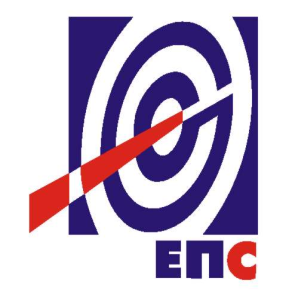 КОНКУРСНА ДОКУМЕНТАЦИЈАза јавну набавку радова бр. ЈН/8000/0046-9/2016ОДРЖАВАЊЕ НЕЕО-а за потребе ТЦ ЈП ЕПС – Грађевинско занатски радови на текућем одржавању НЕЕО у објектима Техничког центра Нови Сад- по партијама -JN/8000/0046-9/2016отворени поступак -К О М И С И Ј Аза спровођење ЈН/8000/0046-9/2016формирана Решењем бр.12.01.-468111/3-16(заведено у ЈП ЕПС број 12.01.-96848/11-17 од 25.04.2017. године)Београд, април 2017. годинеНа основу члана 32,40,40а и 61. Закона о јавним набавкама („Сл. гласник РС” бр. 124/12, 14/15 и 68/15, у даљем текстуЗакон),члана2. Правилника о обавезним елементима конкурсне документације у поступцима јавних набавки и начину доказивања испуњености услова („Сл. гласник РС” бр. 86/15), Одлуке о покретању поступка јавне набавке број 12.01.-4468111/2-16 oд 02.12.2016. године, Решења о образовању комисије за јавну набавку број 12.01.-4468111/3-16 oд 02.12.2016. године, Решења о измени решења о образовању комисије број 12.01.-96848/2-17 од 07.03.2017. године, припремљена је:КОНКУРСНА ДОКУМЕНТАЦИЈАза јавну набавку радова бр. ЈН/8000/0046-9/2016Садржај конкурсне документације:Укупан број страна документације: 312ОПШТИ ПОДАЦИ О ЈАВНОЈ НАБАВЦИПОДАЦИ О ПРЕДМЕТУ ЈАВНЕ НАБАВКЕ2.1 Опис предмета јавне набавке, назив и ознака из општег речника набавкеОпис предмета јавне набавке: ОДРЖАВАЊЕ НЕЕО-а за потребе ТЦ ЈП ЕПС – Грађевинско занатски радови на текућем одржавању НЕЕО у објектима Техничког центра Нови Сад;Назив из општег речника набавке: Завршни грађевински радовиОзнака из општег речника набавке: 45400000Детаљани подаци о предмету набавке наведени су у техничкој спецификацији (поглавље 3. Конкурсне документације)ТЕХНИЧКА СПЕЦИФИКАЦИЈАПартија 1. ОДРЖАВАЊЕ НЕЕО-а за потребе ТЦ ЈП ЕПС –Грађевинско занатски радови на текућем одржавању НЕЕО у објектима Техничког центра Нови Сад – Одсек за техничке услуге ПанчевоПредмет јавне набавке су ГРАЂЕВИНСКО ЗАНАТСКИ РАДОВИ НА ТЕКУЋЕМ ОДРЖАВАЊУ НЕЕЕО:Јавна набавка се спроводи у отвореном поступку ради закључења Оквирног споразума. Након закључења оквирног споразума, када настане потреба наручиоца за предметом набавке, наручилац ће понуђачу упутити Наруџбеницу Јединичне цене свих позиција радова у обрасцу структури цене су продајне цене извођача и обухватају:  све потребне припреме и завршне радове који обезбеђују квалитетан и у целини завршен посао и  све потребне издатке за извршење самих радова и то за рад, алат, скеле, режију, трошкове монтаже, транспорта, издатке за друштвене доприносе као и све друге издатке по важећим прописима за структуру цена. Наручилац ће извођачу обезбедити продужен рад викендом и/или нерадним данима, уколико то извођач благовремено најави. Приликом извођења радова, уколико је то могуће биће од стране Наручиоца обезбеђен прикључак струје, коришћење воде и санитарног чвора. Kвалитет и начин спровођења контроле и обезбеђење гаранције квалитетаПонуђач је обавезан да предмет Оквирног споразума, реализује у складу са техничком спецификацијом.Наручилац ће именовати тим одговорних лица за праћење реализације предметног рада.Након реализације сваког појединачног рада, понуђач саставља Извештај о извршеној интервенцији, који својим потписом оверава одговорно лице Наручиоца, задужено за праћење Оквирног споразума.Понуђач је дужан да у најкраћем року отклони све недостатке и примедбе које утврди одговорно лице, а док их не отклони сматраће се да интервенција није завршена, односно да рок реализације није испоштован. Понуђач преузима потпуну одговорност за квалитет извршеног рада на основу услова из наруџбенице, у складу са условима из оквирним споразумом.За све материјале, полуфабрикате и готове делове, који ће се употребити на овим радовима, извођач је дужан да поднесе одговорном лицу узорке на одобрење и прикаже доказе о траженом квалитету.Добра и материјал који не одговарају техничким прописима и стандардима, не смеју се уграђивати, а извођач је дужан да их уклони са градилишта без икакве накнаде. Количина радоваКоличине, дефинисане у Обрасцу структуре цене (ОБРАЗАЦ-2), су оквирне и предметни радови ће се извршавати на основу појединачних захтева путем Наруџбеница издатих од стране Наручиоца за одређеним радовима из спецификације  када се укаже потреба за истом истим.Рок извођења радова Рок за извршење радова се дефинише на на појединачној наруджбеници и почиње од дана пријема појединачне наруџбенице. Конкретан рок за извршење радова/поправке конкретног објекта дефинисаће се сваким појединачном наруџбеницом, у зависности од сложености поправке.Место извођења радоваИзвршење наведених радова на одржавању НЕЕЕОсе спроводи на подручју целокупног електродистрибутивног подручја Панчевo по потреби Наручиоца. Објекти у којима ће се вршити радови налазе се на следећим адресама:1. Панчево, Милоша Обреновића 62. Ковачица, Јанка Чмелика 35,3. Ковин, улица 7. Јула 13,4. Алибунар, улица Радничка 1,5. Вршац, Ивана Милутиновића 143,6. Бела Црква, улица Карађорђева бр. 11Полазна тачка за превоз материјала, односно људи и алата се рачуна од седишта наручиоца,где извођач радова (понуђач), пре почетка извођења радова, добија налог за рад. У налогу за рад, одговорно лице наручиоца дефинише, а потом обавештава извођача о детаљима за извршење посла (релације за транспорт, мере сигурности...).Гарантни рокМинимална дужина гарантног рока за наведене радовеизноси 12 (дванаест) месеци.Партија 2.ОДРЖАВАЊЕ НЕЕО-а за потребе ТЦ ЈП ЕПС –Грађевинско занатски радови на текућем одржавању НЕЕО у објектима Техничког центра Нови Сад – одсек за техничке услуге Сремска МитровицаПредмет јавне набавке су ГРАЂЕВИНСКО ЗАНАТСКИ РАДОВИ НА ТЕКУЋЕМ ОДРЖАВАЊУ НЕЕЕО:Јавна набавка се спроводи у отвореном поступку ради закључења Оквирног споразума. Након закључења оквирног споразума, када настане потреба наручиоца за предметом набавке, наручилац ће понуђачу упутити позив за достављање понуде за поправку конкретног објекта и, на основу цена и осталих услова из овог Оквирног споразума, понуђач ће доставити понуду у циљу издавања појединачне наруџбенице о јавној набавци. Обавеза понуђача које произилазе из важећих закона и прописаИзвођење радова подразумева обавезујућу примену важеће законске регулативе и техничких прописа у Републици Србији, што је дефинисано следећим: Законом о планирању и изградњи, Законом о безбедности и здрављу на раду, Законом о заштити животне средине и др. Обрачун извршених радова извршиће се према оквирном споразуму, а на основу мера унетих у грађевинску књигу и потврђених од стране одговорног лица. Уколико извођач без сагласности Наручиоца приликом извођења радова одступи од предвиђених радова, све последице у вези са овим падају на терет извођача. Ове опште одредбе и описи радова у Обрасцу 2 – Структура цене, не могу се мењати понудама. Јединичне цене свих позиција радова у обрасцу структури цене су продајне цене извођача и обухватају: све потребне припреме и завршне радове који обезбеђују квалитетан и у целини завршен посао и све потребне издатке за извршење самих радова и то за рад, алат, скеле, режију, трошкове монтаже, транспорта, издатке за друштвене доприносе као и све друге издатке по важећим прописима за структуру цена. Наручилац ће извођачу обезбедити продужен рад викендом и/или нерадним данима, уколико то извођач благовремено најави. Приликом извођења радова, уколико је то могуће биће од стране Наручиоца обезбеђен прикључак струје, коришћење воде и санитарног чвора. Kвалитет и начин спровођења контроле и обезбеђење гаранције квалитетаРадови на одржавању НЕЕЕО ће се изводити стручно и у складу са важећим Законома, другим прописима, стандардима и техничким нормативима за ову струку.Извођење радова на одржавању НЕЕЕО мора бити усклађено према важећим техничким прописима и посебним техничким условима прописанимзаконом. Сви радови морају бити потпуно готови како је предвиђено закљученим оквирним споразумом, изведени правилно по техничким прописима и стандардима са квалитетним материјалом и квалитетном стручном радном снагом, уз обавезно именовање одговорног извођача радова, сходно Закону о планирању и изградњи (Сл.гл.Р.С.бр.72/2009, 24/2011, 121/2012 и 132/2014). За све материјале, полуфабрикате и готове делове, који ће се употребити на овим радовима, извођач је дужан да поднесе одговорном лицу узорке на одобрење и прикаже доказе о траженом квалитету. Добра и материјал који не одговарају техничким прописима и стандардима, не смеју се уграђивати, а извођач је дужан да их уклони са градилишта без икакве накнаде. Обавеза понуђача је да за све време трајања уговора поштује обавезе, које произлазе из важећих прописа о заштити на раду, запошљавању и условима рада, заштити животне средине.Количина радоваКоличине, дефинисане у Обрасцу структуре цене (ОБРАЗАЦ-2), су оквирне и предметнирадови ће се извршавати на основу појединачних захтева наручиоца за одређеним радовима из спецификације  када се укаже потреба за истом.Рок извођења радоваРок за извршење радова се дефинише појединачном наруџбеницом и почиње од дана пријема појединачне наруџбенице. Конкретан рок за извршење радова/поправке конкретног објекта дефинисаће се сваким појединачном наруџбеницом, у зависности од сложености поправке.Место извршења услугаИзвршење наведених радова на одржавању НЕЕЕОсе спроводи на подручју целокупног електродистрибутивног подручја Сремска Митровица по потреби Наручиоца. Објекти у којима ће се вршити радови налазе се на следећим адресама:Фрушкогорска бб, 22000 Сремска МитровицаСветог Саве бб, 22240 ШидПолазна тачка за превоз материјала, односно људи и алата се рачуна од седишта наручиоца,где извођач радова (понуђач), пре почетка извођења радова, добија налог за рад. У налогу за рад, одговорно лице наручиоца дефинише, а потом обавештава извођача о детаљима за извршење посла (релације за транспорт, мере сигурности...).Гарантни рокМинимална дужина гарантног рока за наведене радовеизноси 12 (дванаест) месеци.Партија 3. ОДРЖАВАЊЕ НЕЕО-а за потребе ТЦ ЈП ЕПС –Грађевинско занатски радови на текућем одржавању НЕЕО у објектима Техничког центра Нови Сад – одсек за техничке услуге СомборПредмет јавне набавке су ГРАЂЕВИНСКО ЗАНАТСКИ РАДОВИ НА ТЕКУЋЕМ ОДРЖАВАЊУ НЕЕЕО:Јавна набавка се спроводи у отвореном поступку ради закључења Оквирног споразума. Након закључења оквирног споразума, када настане потреба наручиоца за предметом набавке, наручилац ће понуђачу упутити позив за достављање понуде за поправку конкретног објекта и, на основу цена и осталих услова из овог Оквирног споразума, понуђач ће доставити понуду у циљу издавања појединачне наруџбенице о јавној набавци. Обавеза понуђача које произилазе из важећих закона и прописаИзвођење радова подразумева обавезујућу примену важеће законске регулативе и техничких прописа у Републици Србији, што је дефинисано следећим: Законом о планирању и изградњи, Законом о безбедности и здрављу на раду, Законом о заштити животне средине и др. Обрачун извршених радова извршиће се према оквирном споразуму, а на основу мера унетих у грађевинску књигу и потврђених од стране одговорног лица. Уколико извођач без сагласности Наручиоца приликом извођења радова одступи од предвиђених радова, све последице у вези са овим падају на терет извођача. Ове опште одредбе и описи радова у Обрасцу 2 – Структура цене, не могу се мењати понудама. Јединичне цене свих позиција радова у обрасцу структури цене су продајне цене извођача и обухватају: све потребне припреме и завршне радове који обезбеђују квалитетан и у целини завршен посао и  све потребне издатке за извршење самих радова и то за рад, алат, скеле, режију, трошкове монтаже, транспорта, издатке за друштвене доприносе као и све друге издатке по важећим прописима за структуру цена. Наручилац ће извођачу обезбедити продужен рад викендом и/или нерадним данима, уколико то извођач благовремено најави. Приликом извођења радова, уколико је то могуће биће од стране Наручиоца обезбеђен прикључак струје, коришћење воде и санитарног чвора. Kвалитет и начин спровођења контроле и обезбеђење гаранције квалитетаРадови на одржавању НЕЕЕО ће се изводити стручно и у складу са важећим Законома, другим прописима, стандардима и техничким нормативима за ову струку.Извођење радова на одржавању НЕЕЕО мора бити усклађено према важећим техничким прописима и посебним техничким условима прописанимзаконом. Сви радови морају бити потпуно готови како је предвиђено закљученим оквирним споразумом, изведени правилно по техничким прописима и стандардима са квалитетним материјалом и квалитетном стручном радном снагом, уз обавезно именовање одговорног извођача радова, сходно Закону о планирању и изградњи (Сл.гл.Р.С.бр.72/2009, 24/2011, 121/2012 и 132/2014). За све материјале, полуфабрикате и готове делове, који ће се употребити на овим радовима, извођач је дужан да поднесе одговорном лицу узорке на одобрење и прикаже доказе о траженом квалитету.Добра и материјал који не одговарају техничким прописима и стандардима, не смеју се уграђивати, а извођач је дужан да их уклони са градилишта без икакве накнаде. Обавеза понуђача је да за све време трајања уговора поштује обавезе, које произлазе из важећих прописа о заштити на раду, запошљавању и условима рада, заштити животне средине.Количина радоваКоличине, дефинисане у Обрасцу структуре цене (ОБРАЗАЦ-2), су оквирне и предметнирадови ће се извршавати на основу појединачних захтева наручиоца за одређеним радовима из спецификације  када се укаже потреба за истом.Рок извођења радоваРок за извршење радова се дефинише појединачном наруџбеницом и почиње од дана пријема појединачне наруџбенице. Конкретан рок за извршење радова/поправке конкретног објекта дефинисаће се сваким појединачном наруџбеницом, у зависности од сложености поправке.Место извођења радоваИзвршење наведених радова на одржавању НЕЕЕОсе спроводи на подручју целокупног електродистрибутивног подручја Сомбор  по потреби Наручиоца. Објекти у којима ће се вршити радови налазе се на следећим адресама:Пословна зграда Сомбор, Апатински пут бб, са објектом за рекреацију запослених Централа бб, СомборПогон Врбас, Саве Ковачевића 84 ВрбасПословница Апатин, Димитрија Туцовића 14 Апатин, са објектом за рекреацију запослених, Дунавска обала бб, АпатинПословница Оџаци, Дероwски пут бб, са објектом за рекреацију  запослених, Језеро бб, Богојево,Пословница Кула, Партизанска 13г, Кула.Полазна тачка за превоз материјала, односно људи и алата се рачуна од седишта наручиоца,где извођач радова (понуђач), пре почетка извођења радова, добија налог за рад. У налогу за рад, одговорно лице наручиоца дефинише, а потом обавештава извођача о детаљима за извршење посла (релације за транспорт, мере сигурности...).Гарантни рокМинимална дужина гарантног рока за наведене радовеизноси 12 (дванаест) месеци.Партија 4.ОДРЖАВАЊЕ НЕЕО-а за потребе ТЦ ЈП ЕПС –Грађевинско занатски радови на текућем одржавању НЕЕО у објектима Техничког центра Нови Сад – одсек за техничке услуге СуботицаПредмет јавне набавке су ГРАЂЕВИНСКО ЗАНАТСКИ РАДОВИ НА ТЕКУЋЕМ ОДРЖАВАЊУ НЕЕЕО:Јавна набавка се спроводи у отвореном поступку ради закључења Оквирног споразума. Након закључења оквирног споразума, када настане потреба наручиоца за предметом набавке, наручилац ће понуђачу упутити позив за достављање понуде за поправку конкретног објекта и, на основу цена и осталих услова из овог Оквирног споразума, понуђач ће доставити понуду у циљу издавања појединачне наруџбенице о јавној набавци. Обавеза понуђача које произилазе из важећих закона и прописаИзвођење радова подразумева обавезујућу примену важеће законске регулативе и техничких прописа у Републици Србији, што је дефинисано следећим: Законом о планирању и изградњи, Законом о безбедности и здрављу на раду, Законом о заштити животне средине и др. Обрачун извршених радова извршиће се према оквирном споразуму, а на основу мера унетих у грађевинску књигу и потврђених од стране одговорног лица. Уколико извођач без сагласности Наручиоца приликом извођења радова одступи од предвиђених радова, све последице у вези са овим падају на терет извођача. Ове опште одредбе и описи радова у Обрасцу 2 – Структура цене, не могу се мењати понудама. Јединичне цене свих позиција радова у обрасцу структури цене су продајне цене извођача и обухватају: све потребне припреме и завршне радове који обезбеђују квалитетан и у целини завршен посао и - све потребне издатке за извршење самих радова и то за рад, алат, скеле, режију, трошкове монтаже, транспорта, издатке за друштвене доприносе као и све друге издатке по важећим прописима за структуру цена. Наручилац ће извођачу обезбедити продужен рад викендом и/или нерадним данима, уколико то извођач благовремено најави. Приликом извођења радова, уколико је то могуће биће од стране Наручиоца обезбеђен прикључак струје, коришћење воде и санитарног чвора. Kвалитет и начин спровођења контроле и обезбеђење гаранције квалитетаРадови на одржавању НЕЕЕО ће се изводити стручно и у складу са важећим Законома, другим прописима, стандардима и техничким нормативима за ову струку.Извођење радова на одржавању НЕЕЕО мора бити усклађено према важећим техничким прописима и посебним техничким условима прописанимзаконом. Сви радови морају бити потпуно готови како је предвиђено закљученим оквирним споразумом, изведени правилно по техничким прописима и стандардима са квалитетним материјалом и квалитетном стручном радном снагом, уз обавезно именовање одговорног извођача радова, сходно Закону о планирању и изградњи (Сл.гл.Р.С.бр.72/2009, 24/2011, 121/2012 и 132/2014). За све материјале, полуфабрикате и готове делове, који ће се употребити на овим радовима, извођач је дужан да поднесе одговорном лицу узорке на одобрење и прикаже доказе о траженом квалитету.Добра и материјал који не одговарају техничким прописима и стандардима, не смеју се уграђивати, а извођач је дужан да их уклони са градилишта без икакве накнаде. Обавеза понуђача је да за све време трајања уговора поштује обавезе, које произлазе из важећих прописа о заштити на раду, запошљавању и условима рада, заштити животне средине.Количина услугаКоличине, дефинисане у Обрасцу структуре цене (ОБРАЗАЦ-2), су оквирне и предметнирадови ће се извршавати на основу појединачних захтева наручиоца за одређеним радовима из спецификације  када се укаже потреба за истом.Рок извршења услугаРок за извршење радова се дефинише на начин који је понуђен. Тај рок мора бити до 60 дана (максималан рок) и почиње од дана пријема појединачне наруџбенице. Конкретан рок за извршење радова/поправке конкретног објекта дефинисаће се сваким појединачном наруџбеницом, у зависности од сложености поправке.Место извршења услугаИзвршење наведених радова на одржавању НЕЕЕОсе спроводи на подручју целокупног електродистрибутивног подручја Суботице  по потреби Наручиоца. Објекти у којима ће се вршити радови налазе се на следећим адресама:Суботица, пословна зграда  Сегедински пут 22-24Погон  Сента,Суботички пут 21Погон Кањижа, Пут Народних хероја 8Погон Бачка Топола, Главна 7Пословница Бајмок, Пут Моше Пијаде 10Полазна тачка за превоз материјала, односно људи и алата се рачуна од седишта наручиоца,где извођач радова (понуђач), пре почетка извођења радова, добија налог за рад. У налогу за рад, одговорно лице наручиоца дефинише, а потом обавештава извођача о детаљима за извршење посла (релације за транспорт, мере сигурности...).Гарантни рокМинимална дужина гарантног рока за наведене радовеизноси 12 (дванаест) месеци.Партија 5. ОДРЖАВАЊЕ НЕЕО-а за потребе ТЦ ЈП ЕПС –Грађевинско занатски радови на текућем одржавању НЕЕО у објектима Техничког центра Нови Сад – одсек за техничке услуге РумаПредмет јавне набавке су ГРАЂЕВИНСКО ЗАНАТСКИ РАДОВИ НА ТЕКУЋЕМ ОДРЖАВАЊУ НЕЕЕО:Јавна набавка се спроводи у отвореном поступку ради закључења Оквирног споразума. Након закључења оквирног споразума, када настане потреба наручиоца за предметом набавке, наручилац ће понуђачу упутити позив за достављање понуде за поправку конкретног објекта и, на основу цена и осталих услова из овог Оквирног споразума, понуђач ће доставити понуду у циљу издавања појединачне наруџбенице о јавној набавци. Обавеза понуђача које произилазе из важећих закона и прописаИзвођење радова подразумева обавезујућу примену важеће законске регулативе и техничких прописа у Републици Србији, што је дефинисано следећим: Законом о планирању и изградњи, Законом о безбедности и здрављу на раду, Законом о заштити животне средине и др. Обрачун извршених радова извршиће се према оквирном споразуму, а на основу мера унетих у грађевинску књигу и потврђених од стране одговорног лица. Уколико извођач без сагласности Наручиоца приликом извођења радова одступи од предвиђених радова, све последице у вези са овим падају на терет извођача. Ове опште одредбе и описи радова у Обрасцу 2 – Структура цене, не могу се мењати понудама. Јединичне цене свих позиција радова у обрасцу структури цене су продајне цене извођача и обухватају: све потребне припреме и завршне радове који обезбеђују квалитетан и у целини завршен посао и све потребне издатке за извршење самих радова и то за рад, алат, скеле, режију, трошкове монтаже, транспорта, издатке за друштвене доприносе као и све друге издатке по важећим прописима за структуру цена. Наручилац ће извођачу обезбедити продужен рад викендом и/или нерадним данима, уколико то извођач благовремено најави. Приликом извођења радова, уколико је то могуће биће од стране Наручиоца обезбеђен прикључак струје, коришћење воде и санитарног чвора. Kвалитет и начин спровођења контроле и обезбеђење гаранције квалитетаРадови на одржавању НЕЕЕО ће се изводити стручно и у складу са важећим Законома, другим прописима, стандардима и техничким нормативима за ову струку.Извођење радова на одржавању НЕЕЕО мора бити усклађено према важећим техничким прописима и посебним техничким условима прописанимзаконом. Сви радови морају бити потпуно готови како је предвиђено закљученим оквирним споразумом, изведени правилно по техничким прописима и стандардима са квалитетним материјалом и квалитетном стручном радном снагом, уз обавезно именовање одговорног извођача радова, сходно Закону о планирању и изградњи (Сл.гл.Р.С.бр.72/2009, 24/2011, 121/2012 и 132/2014). За све материјале, полуфабрикате и готове делове, који ће се употребити на овим радовима, извођач је дужан да поднесе одговорном лицу узорке на одобрење и прикаже доказе о траженом квалитету.Добра и материјал који не одговарају техничким прописима и стандардима, не смеју се уграђивати, а извођач је дужан да их уклони са градилишта без икакве накнаде. Обавеза понуђача је да за све време трајања уговора поштује обавезе, које произлазе из важећих прописа о заштити на раду, запошљавању и условима рада, заштити животне средине.Количина радоваКоличине, дефинисане у Обрасцу структуре цене (ОБРАЗАЦ-2), су оквирне и предметнирадови ће се извршавати на основу појединачних захтева наручиоца за одређеним радовима из спецификације  када се укаже потреба за истом.Рок извођења радоваРок за извршење радова се дефинише појединичном наруджбеницом и почиње од дана пријема појединачне наруџбенице. Конкретан рок за извршење радова/поправке конкретног објекта дефинисаће се сваким појединачном наруџбеницом, у зависности од сложености поправке.Место извођења радоваИзвршење наведених радова на одржавању НЕЕЕО се спроводи на подручју целокупног електродистрибутивног подручја Рума  по потреби Наручиоца. Објекти у којима ће се вршити радови налазе се на следећим адресама:Индустријска  бр. 2а,  РумаВојводе Степе бр. 36, ИнђијаНиколе Момчиловића бр.81, Стара ПазоваПолазна тачка за превоз материјала, односно људи и алата се рачуна од седишта наручиоца,где извођач радова (понуђач), пре почетка извођења радова, добија налог за рад. У налогу за рад, одговорно лице наручиоца дефинише, а потом обавештава извођача о детаљима за извршење посла (релације за транспорт, мере сигурности...).Гарантни рокМинимална дужина гарантног рока за наведене радовеизноси 12 (дванаест) месеци.Партија 6. ОДРЖАВАЊЕ НЕЕО-а за потребе ТЦ ЈП ЕПС –Грађевинско занатски радови на текућем одржавању НЕЕО у објектима Техничког центра Нови Сад – одсек за техничке услуге ЗрењанинПредмет јавне набавке су ГРАЂЕВИНСКО ЗАНАТСКИ РАДОВИ НА ТЕКУЋЕМ ОДРЖАВАЊУ НЕЕЕО:Јавна набавка се спроводи у отвореном поступку ради закључења Оквирног споразума. Након закључења оквирног споразума, када настане потреба наручиоца за предметом набавке, наручилац ће понуђачу упутити позив за достављање понуде за поправку конкретног објекта и, на основу цена и осталих услова из овог Оквирног споразума, понуђач ће доставити понуду у циљу издавања појединачне наруџбенице о јавној набавци. Обавеза понуђача које произилазе из важећих закона и прописаИзвођење радова подразумева обавезујућу примену важеће законске регулативе и техничких прописа у Републици Србији, што је дефинисано следећим: Законом о планирању и изградњи, Законом о безбедности и здрављу на раду, Законом о заштити животне средине и др. Обрачун извршених радова извршиће се према оквирном споразуму, а на основу мера унетих у грађевинску књигу и потврђених од стране одговорног лица. Уколико извођач без сагласности Наручиоца приликом извођења радова одступи од предвиђених радова, све последице у вези са овим падају на терет извођача. Ове опште одредбе и описи радова у Обрасцу 2 – Структура цене, не могу се мењати понудама. Јединичне цене свих позиција радова у обрасцу структури цене су продајне цене извођача и обухватају: све потребне припреме и завршне радове који обезбеђују квалитетан и у целини завршен посао и - све потребне издатке за извршење самих радова и то за рад, алат, скеле, режију, трошкове монтаже, транспорта, издатке за друштвене доприносе као и све друге издатке по важећим прописима за структуру цена. Наручилац ће извођачу обезбедити продужен рад викендом и/или нерадним данима, уколико то извођач благовремено најави. Приликом извођења радова, уколико је то могуће биће од стране Наручиоца обезбеђен прикључак струје, коришћење воде и санитарног чвора. Kвалитет и начин спровођења контроле и обезбеђење гаранције квалитетаРадови на одржавању НЕЕЕО ће се изводити стручно и у складу са важећим Законома, другим прописима, стандардима и техничким нормативима за ову струку.Извођење радова на одржавању НЕЕЕО мора бити усклађено према важећим техничким прописима и посебним техничким условима прописанимзаконом. Сви радови морају бити потпуно готови како је предвиђено закљученим оквирним споразумом, изведени правилно по техничким прописима и стандардима са квалитетним материјалом и квалитетном стручном радном снагом, уз обавезно именовање одговорног извођача радова, сходно Закону о планирању и изградњи (Сл.гл.Р.С.бр.72/2009, 24/2011, 121/2012 и 132/2014). За све материјале, полуфабрикате и готове делове, који ће се употребити на овим радовима, извођач је дужан да поднесе одговорном лицу узорке на одобрење и прикаже доказе о траженом квалитету.Добра и материјал који не одговарају техничким прописима и стандардима, не смеју се уграђивати, а извођач је дужан да их уклони са градилишта без икакве накнаде. Обавеза понуђача је да за све време трајања уговора поштује обавезе, које произлазе из важећих прописа о заштити на раду, запошљавању и условима рада, заштити животне средине.Количина радоваКоличине, дефинисане у Обрасцу структуре цене (ОБРАЗАЦ-2), су оквирне и предметнирадови ће се извршавати на основу појединачних захтева наручиоца за одређеним радовима из спецификације  када се укаже потреба за истом.Рок извођења радоваРок за извршење радова се дефинише појединачном наруџбеницом и почиње од дана пријема појединачне наруџбенице. Конкретан рок за извршење радова/поправке конкретног објекта дефинисаће се сваким појединачном наруџбеницом, у зависности од сложености поправке.Место извођења радоваИзвршење наведених радова на одржавању НЕЕЕОсе спроводи на подручју целокупног електродистрибутивног подручја Зрењанин по потреби Наручиоца. Објекти у којима ће се вршити радови налазе се на следећим адресама:Зрењанин, пословна зграда, Панчевачка 46Новом Бечеју, Иве Лоле Рибара 40, Перлезу,  Руже Живановић 44, Житишту,  Тополовачки пут ббСечњу,Партизански пут бб, Новој Црњи,  ЈНА бб Кикинди,  Милоша Великог бр.83, Полазна тачка за превоз материјала, односно људи и алата се рачуна од седишта наручиоца,где извођач радова (понуђач), пре почетка извођења радова, добија налог за рад. У налогу за рад, одговорно лице наручиоца дефинише, а потом обавештава извођача о детаљима за извршење посла (релације за транспорт, мере сигурности...).Гарантни рокМинимална дужина гарантног рока за наведене радове износи 12 (дванаест) месеци.Партија 7.ОДРЖАВАЊЕ НЕЕО-а за потребе ТЦ ЈП ЕПС –Грађевинско занатски радови на текућем одржавању НЕЕО у објектима Техничког центра Нови Сад – одсек за техничке услуге Нови СадПредмет јавне набавке су ГРАЂЕВИНСКО ЗАНАТСКИ РАДОВИ НА ТЕКУЋЕМ ОДРЖАВАЊУ НЕЕЕО:Јавна набавка се спроводи у отвореном поступку ради закључења Оквирног споразума. Након закључења оквирног споразума, када настане потреба наручиоца за предметом набавке, наручилац ће понуђачу упутити позив за достављање понуде за поправку конкретног објекта и, на основу цена и осталих услова из овог Оквирног споразума, понуђач ће доставити понуду у циљу издавања појединачне наруџбенице о јавној набавци. Обавеза понуђача које произилазе из важећих закона и прописаИзвођење радова подразумева обавезујућу примену важеће законске регулативе и техничких прописа у Републици Србији, што је дефинисано следећим: Законом о планирању и изградњи, Законом о безбедности и здрављу на раду, Законом о заштити животне средине и др. Обрачун извршених радова извршиће се према оквирном споразуму, а на основу мера унетих у грађевинску књигу и потврђених од стране одговорног лица. Уколико извођач без сагласности Наручиоца приликом извођења радова одступи од предвиђених радова, све последице у вези са овим падају на терет извођача. Ове опште одредбе и описи радова у Обрасцу 2 – Структура цене, не могу се мењати понудама. Јединичне цене свих позиција радова у обрасцу структури цене су продајне цене извођача и обухватају: све потребне припреме и завршне радове који обезбеђују квалитетан и у целини завршен посао и све потребне издатке за извршење самих радова и то за рад, алат, скеле, режију, трошкове монтаже, транспорта, издатке за друштвене доприносе као и све друге издатке по важећим прописима за структуру цена. Наручилац ће извођачу обезбедити продужен рад викендом и/или нерадним данима, уколико то извођач благовремено најави. Приликом извођења радова, уколико је то могуће биће од стране Наручиоца обезбеђен прикључак струје, коришћење воде и санитарног чвора. Kвалитет и начин спровођења контроле и обезбеђење гаранције квалитетаРадови на одржавању НЕЕЕО ће се изводити стручно и у складу са важећим Законома, другим прописима, стандардима и техничким нормативима за ову струку.Извођење радова на одржавању НЕЕЕО мора бити усклађено према важећим техничким прописима и посебним техничким условима прописанимзаконом. Сви радови морају бити потпуно готови како је предвиђено закљученим оквирним споразумом, изведени правилно по техничким прописима и стандардима са квалитетним материјалом и квалитетном стручном радном снагом, уз обавезно именовање одговорног извођача радова, сходно Закону о планирању и изградњи (Сл.гл.Р.С.бр.72/2009, 24/2011, 121/2012 и 132/2014). За све материјале, полуфабрикате и готове делове, који ће се употребити на овим радовима, извођач је дужан да поднесе одговорном лицу узорке на одобрење и прикаже доказе о траженом квалитету.Добра и материјал који не одговарају техничким прописима и стандардима, не смеју се уграђивати, а извођач је дужан да их уклони са градилишта без икакве накнаде. Обавеза понуђача је да за све време трајања уговора поштује обавезе, које произлазе из важећих прописа о заштити на раду, запошљавању и условима рада, заштити животне средине.Количина радоваКоличине, дефинисане у Обрасцу структуре цене (ОБРАЗАЦ-2), су оквирне и предметнирадови ће се извршавати на основу појединачних захтева наручиоца за одређеним радовима из спецификације  када се укаже потреба за истом.Рок извођења радоваРок за извршење радова се дефинише на начин који је понуђен. Тај рок мора бити до 60 дана (максималан рок) и почиње од дана пријема појединачне наруџбенице. Конкретан рок за извршење радова/поправке конкретног објекта дефинисаће се сваким појединачном наруџбеницом, у зависности од сложености поправке.Место извођења радоваИзвршење наведених радова на одржавању НЕЕЕОсе спроводи на подручју целокупног електродистрибутивног подручја Нови Сад по потреби Наручиоца. Објекти у којима ће се вршити радови налазе се на следећим адресама:Нови Сад, пословна зграда, Булевар Ослобођења 100,Бачка Паланка, Југ Богдана 2, Жабаљ, Николе Тесле 33,Бечеј, Петровоселски пут 5,Бачки Петровац, 14. војвођанска ударна словачка бригада 21,Темерин, Новосадска 478,Србобран, Новосадска 2.Полазна тачка за превоз материјала, односно људи и алата се рачуна од седишта наручиоца,где извођач радова (понуђач), пре почетка извођења радова, добија налог за рад. У налогу за рад, одговорно лице наручиоца дефинише, а потом обавештава извођача о детаљима за извршење посла (релације за транспорт, мере сигурности...).Гарантни рокМинимална дужина гарантног рока за наведене радове износи 12 (дванаест) месеци.Партија 8. ОДРЖАВАЊЕ НЕЕО-а за потребе ТЦ ЈП ЕПС –Грађевинско занатски радови на текућем одржавању НЕЕО у објектима Техничког центра Нови Сад – одсек за техничке услуге Нови СадПредмет јавне набавке су ГРАЂЕВИНСКО ЗАНАТСКИ РАДОВИ НА ТЕКУЋЕМ ОДРЖАВАЊУ НЕЕЕО:Јавна набавка се спроводи у отвореном поступку ради закључења Оквирног споразума. Након закључења оквирног споразума, када настане потреба наручиоца за предметом набавке, наручилац ће понуђачу упутити позив за достављање понуде за поправку конкретног објекта и, на основу цена и осталих услова из овог Оквирног споразума, понуђач ће доставити понуду у циљу издавања појединачне наруџбенице о јавној набавци. Обавеза понуђача које произилазе из важећих закона и прописаИзвођење радова подразумева обавезујућу примену важеће законске регулативе и техничких прописа у Републици Србији, што је дефинисано следећим: Законом о планирању и изградњи, Законом о безбедности и здрављу на раду, Законом о заштити животне средине и др. Обрачун извршених радова извршиће се према оквирном споразуму, а на основу мера унетих у грађевинску књигу и потврђених од стране одговорног лица. Уколико извођач без сагласности Наручиоца приликом извођења радова одступи од предвиђених радова, све последице у вези са овим падају на терет извођача. Ове опште одредбе и описи радова у Обрасцу 2 – Структура цене, не могу се мењати понудама. Јединичне цене свих позиција радова у обрасцу структури цене су продајне цене извођача и обухватају: - све потребне припреме и завршне радове који обезбеђују квалитетан и у целини завршен посао и - све потребне издатке за извршење самих радова и то за рад, алат, скеле, режију, трошкове монтаже, транспорта, издатке за друштвене доприносе као и све друге издатке по важећим прописима за структуру цена. Наручилац ће извођачу обезбедити продужен рад викендом и/или нерадним данима, уколико то извођач благовремено најави. Приликом извођења радова, уколико је то могуће биће од стране Наручиоца обезбеђен прикључак струје, коришћење воде и санитарног чвора. Kвалитет и начин спровођења контроле и обезбеђење гаранције квалитетаРадови на одржавању НЕЕЕО ће се изводити стручно и у складу са важећим Законома, другим прописима, стандардима и техничким нормативима за ову струку.Извођење радова на одржавању НЕЕЕО мора бити усклађено према важећим техничким прописима и посебним техничким условима прописанимзаконом. Сви радови морају бити потпуно готови како је предвиђено закљученим оквирним споразумом, изведени правилно по техничким прописима и стандардима са квалитетним материјалом и квалитетном стручном радном снагом, уз обавезно именовање одговорног извођача радова, сходно Закону о планирању и изградњи (Сл.гл.Р.С.бр.72/2009, 24/2011, 121/2012 и 132/2014). За све материјале, полуфабрикате и готове делове, који ће се употребити на овим радовима, извођач је дужан да поднесе одговорном лицу узорке на одобрење и прикаже доказе о траженом квалитету.Добра и материјал који не одговарају техничким прописима и стандардима, не смеју се уграђивати, а извођач је дужан да их уклони са градилишта без икакве накнаде. Обавеза понуђача је да за све време трајања уговора поштује обавезе, које произлазе из важећих прописа о заштити на раду, запошљавању и условима рада, заштити животне средине.Количина радоваКоличине, дефинисане у Обрасцу структуре цене (ОБРАЗАЦ-2), су оквирне и предметнирадови ће се извршавати на основу појединачних захтева наручиоца за одређеним радовима из спецификације  када се укаже потреба за истом.Рок извођења радоваРок за извршење радова се дефинише и почиње од дана пријема појединачне наруџбенице. Конкретан рок за извршење радова/поправке конкретног објекта дефинисаће се сваким појединачном наруџбеницом, у зависности од сложености поправке.Место извођења радоваИзвршење наведених радова на одржавању НЕЕЕОсе спроводи на подручју целокупног електродистрибутивног подручја Нови Сад по потреби Наручиоца. Објекти у којима ће се вршити радови налазе се на следећим адресама:Нови Сад, пословна зграда, Булевар Ослобођења 100,Бачка Паланка, Југ Богдана 2, Жабаљ, Николе Тесле 33,Бечеј, Петровоселски пут 5,Бачки Петровац, 14. војвођанска ударна словачка бригада 21,Темерин, Новосадска 478,Србобран, Новосадска 2.Полазна тачка за превоз материјала, односно људи и алата се рачуна од седишта наручиоца,где извођач радова (понуђач), пре почетка извођења радова, добија налог за рад. У налогу за рад, одговорно лице наручиоца дефинише, а потом обавештава извођача о детаљима за извршење посла (релације за транспорт, мере сигурности...).Гарантни рокМинимална дужина гарантног рока за наведене радове износи 12 (дванаест) месеци.УСЛОВИ ЗА УЧЕШЋЕ У ПОСТУПКУ ЈАВНЕ НАБАВКЕ ИЗ ЧЛ. 75. И 76. ЗАКОНА О ЈАВНИМ НАБАВКАМА И УПУТСТВО КАКО СЕ ДОКАЗУЈЕ ИСПУЊЕНОСТ ТИХ УСЛОВАОбилазак локацијеПонуђач може да изврши увид у објекте где се изводе радови и за то добије потврду о обиласку локације, (Образац – потврда из понуде), која је саставни део конкурсне документације. Контакт особа за обилазак локације је Мина Кресоја, контакт телефон је 021/48021810.Понуда понуђача који не докаже да испуњава наведене обавезне и додатне услове из овог обрасца, биће одбијена као неприхватљива.1. Сваки подизвођач мора да испуњава обавезне услове, што доказује достављањем доказа наведених у овом одељку. Услове у вези са капацитетима из члана 76. Закона, понуђач испуњава самостално без обзира на ангажовање подизвођача.2. Сваки понуђач из групе понуђача  која подноси заједничку понуду мора да испуњава обавезне услове, што доказује достављањем доказа наведених у овом одељку. 3. Докази о испуњености услова из члана 77. Закона могу се достављати у неовереним копијама. Наручилац може пре доношења одлуке о додели уговора, захтевати од понуђача, чија је понуда на основу извештаја комисије за јавну набавку оцењена као најповољнија да достави на увид оригинал или оверену копију свих или појединих доказа.Ако понуђач у остављеном, примереном року који не може бити краћи од пет дана, не достави на увид оригинал или оверену копију тражених доказа, наручилац ће његову понуду одбити као неприхватљиву.Лице уписано у Регистар понуђача није дужно да приликом подношења понуде доказује испуњеност обавезних услова за учешће у поступку јавне набавке из члана 75. став 1. тачка 1), 2) и 4) Закона. Регистар Понуђача је доступан на интернет страници Агенције за привредне регистре. У овом случају Понуђач може у понуди доставити Решење о упису у Регистар или Извод из тог регистра или писано обавештење са податком о hyperlink-u на ком су доступни подаци о упису Понуђача у Регистар Понуђача.На основу члана 79. став 5. Закона понуђач није дужан да доставља следеће доказе који су јавно доступни на интернет страницама надлежних органа, и то:- извод из регистра надлежног органа:-извод из регистра АПР: www.apr.gov.rs- докази из члана 75. став 1. тачка 1),2) и 4) Закона-регистар понуђача: www.apr.gov.rs6. Уколико је доказ о испуњености услова електронски документ, понуђач доставља копију електронског документа у писаном облику, у складу са законом којим се уређује електронски документ.7. Ако понуђач има седиште у другој држави, наручилац може да провери да ли су документи којима понуђач доказује испуњеност тражених услова издати од стране надлежних органа те државе.8. Ако понуђач није могао да прибави тражена документа у року за подношење понуде, због тога што она до тренутка подношења понуде нису могла бити издата по прописима државе у којој понуђач има седиште и уколико уз понуду приложи одговарајући доказ за то, наручилац ће дозволити понуђачу да накнадно достави тражена документа у примереном року.9. Ако се у држави у којој понуђач има седиште не издају докази из члана 77. став 1. Закона, понуђач може, уместо доказа, приложити своју писану изјаву, дату под кривичном и материјалном одговорношћу оверену пред судским или управним органом, јавним бележником или другим надлежним органом те државе10. Понуђач је дужан да без одлагања, а најкасније у року од пет дана од дана настанка промене у било којем од података које доказује, о тој промени писмено обавести наручиоца и да је документује на прописани начин.5. КРИТЕРИЈУМ ЗА ДОДЕЛУ ОКВИРНОГ СПОРАЗУМАИзбор најповољније понуде ће се извршити применом критеријума „Најнижа понуђена цена“.Критеријум за оцењивање понуда Најнижа понуђена цена, заснива се на понуђеној цени као једином критеријуму.Напомена: Вредност понуде се користи у поступку стручне оцене понуда за рангирање истих док се оквирни споразум закључује на процењену вредност набавке.У случају примене критеријума најниже понуђене цене, а у ситуацији када постоје понуде домаћег и страног понуђача који изводе радове, Наручилац мора изабрати понуду домаћег понуђача под условом да његова понуђена цена није већа од 5% у односу на нaјнижу понуђену цену страног понуђача.У понуђену цену страног понуђача урачунавају се и царинске дажбине.Цена је фиксна за уговорени рок.Домаћи понуђач је правно лице резидент у смислу закона којим се уређује порез на добит правних лица, односно физичко лице резидент у смислу закона којим се уређује порез на доходак грађана.Ако је поднета заједничка понуда, група понуђача се сматра домаћим понуђачем ако је сваки члан групе понуђача правно лице резидент у смислу закона којим се уређује порез на добит правних лица, односно физичко лице резидент у смислу закона којим се уређује порез на доходак грађана (лице из члана 86. става 6. Закона).Ако је поднета понуда са подизвођачем, понуђач се сматра домаћим понуђачем, ако је понуђач и његов подизвођач правно лице резидент у смислу закона којим се уређује порез на добит правних лица, односно физичко лице резидент у смислу закона којим се уређује порез на доходак грађана (лице из члана 86. става 6. Закона).Предност дата за домаће понуђаче (члан 86.  став 3. Закона) у поступцима јавних набавки у којима учествују понуђачи из држава потписница Споразума о слободној трговини у централној Европи (ЦЕФТА 2006) примењиваће се сходно одредбама тог споразума.Предност дата за домаће понуђаче (члан 86. став 3. Закона) у поступцима јавних набавки у којима учествују понуђачи из држава потписница Споразума о стабилизацији и придруживању између Европских заједница и њихових држава чланица, са једне стране, и Републике Србије, са друге стране, примењиваће се сходно одредбама тог Споразума.Резервни критеријум, односно начин на који ће изабрана најповољнија понуда у случају понуда истом понуђеном ценомУколико две или више понуда имају исту најнижу понуђену цену, као најповољнија биће изабрана понуда оног понуђача који имадужи гарантни рок. Уколико ни после примене резервног критеријума не буде могуће изабрати најповољнију понуду, најповољнија понуда биће извучена путем жреба.Жребом ће бити обухваћене само оне понуде које имају једнаку најнижу понуђену цену и  исти гарантни рок.Наручилац ће писмено обавестити све понуђаче који су поднели понуде о датуму када ће се одржати извлачење путем жреба. Извлачење путем жреба наручилац ће извршити јавно, у присуству понуђача који имају исту најнижу понуђену цену и исти гарантни рок.На посебним папирима који су исте величине и боје Наручилац ће исписати називе понуђача, те папире ставити у кутију, одакле ће један од чланова Комисије извући само један папир. Понуђачу чији назив буде на извученом папиру биће додељен оквирни споразум.Наручилац ће сачинити и доставити записник о спроведеном извлачењу путем жреба.6.УПУТСТВО ПОНУЂАЧИМА КАКО ДА САЧИНЕ ПОНУДУКонкурсна документација садржи Упутство понуђачима како да сачине понуду и потребне податке о захтевима Наручиоца у погледу садржине понуде, као и услове под којима се спроводи поступак избора најповољније понуде у поступку јавне набавке.Понуђач мора да испуњава све услове одређене Законом о јавним набавкама (у даљем тексту: Закон) и конкурсном документацијом. Понуда се припрема и доставља на основу позива, у складу са конкурсном документацијом, у супротном, понуда се одбија као неприхватљива.Језик на којем понуда мора бити састављенаНаручилац је припремио конкурсну документацију и водиће поступак јавне набавке на српском језику. Понуда са свим прилозима мора бити сачињена на српском језику.Прилози који чине саставни део понуде, достављају се на српском језику. Уколико је неки прилог (доказ или документ) на страном језику, он мора бити преведен на српски језик и оверен од стране овлашћеног преводиоца, у супротном ће понуда бити одбијена као неприхватљива.Начин састављања и подношења понудеПонуђач је обавезан да сачини понуду тако што Понуђач уписује тражене податке у обрасце који су саставни део конкурсне документације и оверава је печатом и потписом законског заступника, другог заступника уписаног у регистар надлежног органа или лица овлашћеног од стране законског заступника уз доставу овлашћења у понуди. Доставља их заједно са осталим документима који представљају обавезну садржину понуде.Препоручује се да сви документи поднети у понуди  буду нумерисани и повезани у целину (јемствеником, траком и сл.), тако да се појединачни листови, односно прилози, не могу накнадно убацивати, одстрањивати или замењивати. Препоручује се да се нумерација поднете документације и образаца у понуди изврши на свакоj страни на којој има текста, исписивањем “1 од н“, „2 од н“ и тако све до „н од н“, с тим да „н“ представља укупан број страна понуде.Препоручује се да доказе који се достављају уз понуду, а због своје важности не смеју бити оштећени, означени бројем, стављају се у посебну фолију, а на фолији се видно означава редни број странице листа из понуде. Фолија се мора залепити при врху како би се докази, који се због своје важности не смеју оштетити, заштитили.Понуђач подноси понуду у затвореној коверти или кутији, за сваку партију  посебно, тако да се при отварању са сигурношћу може закључити да се први пут отвара, на адресу: Јавно предузеће „Електропривреда Србије“, адреса Балканска број 13, 11 000 Београд - са назнаком: „Понуда за јавну набавку -ОДРЖАВАЊЕ НЕЕО-а за потребе ТЦ ЈП ЕПС –Грађевинско занатски радови на текућем одржавњу НЕЕО у објектима Техничког центра Нови Сад, Партија број ___- Јавна набавка број ЈН/8000/0046-9/2016 - НЕ ОТВАРАТИ“. На полеђини коверте обавезно се уписује тачан назив и адреса понуђача, телефон и факс понуђача, као и име и презиме овлашћеног лица за контакт.У случају да понуду подноси група понуђача, на полеђини коверте назначити да се ради о групи понуђача и навести називе и адресу свих чланова групе понуђача.Све обрасце у понуди потписује и оверава Понуђач, изузев Обрасца 4. који попуњава, потписује и оверава сваки подизвођач у своје име.У случају заједничке понуде групе понуђача све обрасце потписује и оверава члан групе понуђача који је одређен као Носилац посла у споразуму чланова групе понуђача, изузев Обрасца број 3. и Обрасца број 4. које попуњава, потписује и оверава сваки члан групе понуђача у своје име.Уколико је неопходно да понуђач исправи грешке које је направио приликом састављања понуде и попуњавања образаца из конкурсне документације, дужан је да поред такве исправке стави потпис особе или особа које су потписале образац понуде и печат понуђача. Обавезна садржина понудеСадржину понуде, поред Обрасца понуде, чине и сви остали докази из чл. 75.и 76. Закона о јавним набавкама, предвиђени чл. 77. Закона, који су наведени у конкурсној документацији, као и сви тражени прилози и изјаве (попуњени, потписани и печатом оверени) на начин предвиђен следећим ставом ове тачке:попуњен, потписан и оверен Образац понуде са уписаним бројем партије, у зависности од партије за коју понуђач подноси понудупопуњен, потписан и оверен Структура цене ( 2.1; 2.2; 2.3; 2.4; 2.5; 2.6; 2.7; 2.8;)у зависности од партије за коју понуђач подноси понудупопуњен, потписан и оверен Изјава о независној понуди са уписаним бројем партије, у зависности од партије за коју понуђач подноси понудупопуњен, потписан и оверен Изјава у складу са чланом 75. став 2. Закона са уписаним бројем партије, у зависности од партије за коју понуђач подноси понудуСредства финансијског обезбеђења, за сваку партију за коју се подноси понуда попуњен, потписан и оверен Образац трошкова припреме понудеса уписаним бројем партије, ако понуђач захтева надокнаду трошкова у складу са чл.88 Закона, за сваку партију за коју се подноси понудаовлашћење за потписника понуде из тачке 6.2 Конкурсне документације, за сваку партију за коју се подноси понуда обрасци, изјаве и докази одређене тачком 6.9 или 6.10 овог упутства у случају да понуђач подноси понуду са подизвођачем или заједничку понуду подноси група понуђача, за сваку партију за коју се подноси понуда потписан и печатом оверен „Модел оквирног споразума“са уписаним бројем партије( пожељно је да буде попуњен)докази о испуњености услова из чл. 76. Закона у складу са чланом 77. Закона и Одељком 4. конкурсне документације Прилог о безбедности здравља на радуНаручилац ће одбити као неприхватљиве све понуде које не испуњавају услове из позива за подношење понуда и конкурсне документације.Наручилац ће одбити као неприхватљиву понуду понуђача, за коју се у поступку стручне оцене понуда утврди да докази који су саставни део понуде садрже неистините податке.Подношење и отварање понудаБлаговременим се сматрају понуде које су примљене код Наручиоца, у складу са Позивом за подношење понуда објављеним на Порталу јавних набавки, без обзира на начин на који су послате.Ако је понуда поднета по истеку рока за подношење понуда одређеног у позиву, сматраће се неблаговременом, а Наручилац ће по окончању поступка отварања понуда, овакву понуду вратити неотворену понуђачу, са назнаком да је поднета неблаговремено.Комисија за јавне набавке ће благовремено поднете понуде јавно отворити дана наведеном у Позиву за подношење понуда у просторијама Јавног предузећа „Електропривреда Србије“ Београд, адреса Балканска 13, Београд.Представници понуђача који учествују у поступку јавног отварања понуда, морају да пре почетка поступка јавног отварања доставе Комисији за јавне набавке писано овлашћењеза учествовање у овом поступку,(пожељно је дабуде издато на меморандуму понуђача), заведено и оверено печатом и потписом законског заступника понуђача или другог заступника уписаног у регистар надлежног органа или лица овлашћеног од стране законског заступника уз доставу овлашћења у понуди.Комисија за јавну набавку води записник о отварању понуда у који се уносе подаци у складу са Законом.Записник о отварању понуда потписују чланови комисије и присутни овлашћени представници понуђача, који преузимају примерак записника.Наручилац ће у року од три (3) дана од дана окончања поступка отварања понуда поштом или електронским путем доставити записник о отварању понуда понуђачима који нису учествовали у поступку отварања понуда.Начин подношења понудеПонуђач може поднети само једну понуду за  сваку партију.Понуду може поднети понуђач самостално, група понуђача, као и понуђач са подизвођачем.Понуђач који је самостално поднео понуду не може истовремено да учествује у заједничкој понуди или као подизвођач. У случају да понуђач поступи супротно наведеном упутству свака понуда понуђача у којој се појављује биће одбијена. Понуђач може бити члан само једне групе понуђача која подноси заједничку понуду, односно учествовати у само једној заједничкој понуди. Уколико је понуђач, у оквиру групе понуђача, поднео две или више заједничких понуда, Наручилац ће све такве понуде одбити.Понуђач који је члан групе понуђача не може истовремено да учествује као подизвођач. У случају да понуђач поступи супротно наведеном упутству свака понуда понуђача у којој се појављује биће одбијена. Измена, допуна и опозив понудеУ року за подношење понуде понуђач може да измени или допуни већ поднету понуду писаним путем, на адресу Наручиоца, са назнаком „ИЗМЕНА – ДОПУНА - Понуде за јавну набавку: ОДРЖАВАЊЕ НЕЕО-а за потребе ТЦ ЈП ЕПС – Грађевинско занатски радови на текућем одржавњу НЕЕО у објектима Техничког центра Нови Сад, Партија број ___(уписати број партије)- Јавна набавка број ЈН/8000/0046-9/2016– НЕ ОТВАРАТИ“.У случају измене или допуне достављене понуде, Наручилац ће приликом стручне оцене понуде узети у обзир измене и допуне само ако су извршене у целини и према обрасцу на који се, у већ достављеној понуди,измена или допуна односи.У року за подношење понуде понуђач може да опозове поднету понуду писаним путем, на адресу Наручиоца, са назнаком „ОПОЗИВ - Понуде за јавну набавку:ОДРЖАВАЊЕ НЕЕО-а за потребе ТЦ ЈП ЕПС –– Грађевинско занатски радови на текућем одржавњу НЕЕО у објектима Техничког центра Нови Сад, Партија број ___(уписати број партије)- Јавна набавка број ЈН/8000/0046-9/2016 – НЕ ОТВАРАТИ“.У случају опозива поднете понуде пре истека рока за подношење понуда, Наручилац такву понуду неће отварати, већ ће је неотворену вратити понуђачу.Уколико понуђач измени или опозове понуду поднету по истеку рока за подношење понуда, Наручилац ће наплатити средство финансијског обезбеђења дато на име озбиљности понуде.. ПартијеНабавка је  обликована у 8 (осам) партија:Партија 1 - ОДРЖАВАЊЕ НЕЕО-а за потребе ТЦ ЈП ЕПС –Грађевинско занатски радови на текућем одржавњу НЕЕО у објектима Техничког центра Нови Сад,Одсек за техничке услуге Панчево.Процењена вредност на коју ће се закључити оквирни споразум за партију 1 износи 6.000.000,00 динара без  обрачунатог ПДВ-а.Партија 2 - ОДРЖАВАЊЕ НЕЕО-а за потребе ТЦ ЈП ЕПС –Грађевинско занатски радови на текућем одржавњу НЕЕО у објектима Техничког центра Нови Сад,Одсек за техничке услуге Ср.Митровица.Процењена вредност на коју ће се закључити оквирни споразум за партију 2 износи 6.000.000,00 динара без  обрачунатог ПДВ-а.Партија 3 - ОДРЖАВАЊЕ НЕЕО-а за потребе ТЦ ЈП ЕПС –Грађевинско занатски радови на текућем одржавњу НЕЕО у објектима Техничког центра Нови Сад,Одсек за техничке услуге Сомбор.Процењена вредност на коју ће се закључити оквирни споразум за партију 3 износи 8.000.000,00 динара без  обрачунатог ПДВ-а.Партија 4 - ОДРЖАВАЊЕ НЕЕО-а за потребе ТЦ ЈП ЕПС –Грађевинско занатски радови на текућем одржавњу НЕЕО у објектима Техничког центра Нови Сад,Одсек за техничке услуге Суботица.Процењена вредност на коју ће се закључити оквирни споразум за партију 4 износи 8.000.000,00 динара без  обрачунатог ПДВ-а.Партија 5 - ОДРЖАВАЊЕ НЕЕО-а за потребе ТЦ ЈП ЕПС –Грађевинско занатски радови на текућем одржавњу НЕЕО у објектима Техничког центра Нови Сад,Одсек за техничке услуге Рума.Процењена вредност на коју ће се закључити оквирни споразум за партију 5 износи 6.000.000,00 динара без  обрачунатог ПДВ-а.Партија 6 - ОДРЖАВАЊЕ НЕЕО-а за потребе ТЦ ЈП ЕПС –Грађевинско занатски радови на текућем одржавњу НЕЕО у објектима Техничког центра Нови Сад,Одсек за техничке услуге Зрењанин.Процењена вредност на коју ће се закључити оквирни споразум за партију 6 износи 8.000.000,00 динара без  обрачунатог ПДВ-а.Партија 7 - ОДРЖАВАЊЕ НЕЕО-а за потребе ТЦ ЈП ЕПС –Грађевинско занатски радови на текућем одржавњу НЕЕО у објектима Техничког центра Нови Сад,Одсек за техничке услуге Нови Сад.Процењена вредност на коју ће се закључити оквирни споразум за партију 7 износи 8.000.000,00 динара без  обрачунатог ПДВ-а.Партија 8 - ОДРЖАВАЊЕ НЕЕО-а за потребе ТЦ ЈП ЕПС –Грађевинско занатски радови на текућем одржавњу НЕЕО у објектимаТехничког центра Нови Сад.Процењена вредност на коју ће се закључити оквирни споразум за партију 8 износи 2.000.000,00 динара без  обрачунатог ПДВ-а.Понуда са варијантамаПонуда са варијантама није дозвољена.Подношење понуде са подизвођачимаПонуђач је дужан да у понуди наведе да ли ће извршење набавке делимично поверити подизвођачу. Ако понуђач у понуди наведе да ће делимично извршење набавке поверити подизвођачу, дужан је да наведе:- назив подизвођача, а уколико уговор између наручиоца и понуђача буде закључен, тај подизвођач ће бити наведен у уговору;- проценат укупне вредности набавке који ће поверити подизвођачу, а који не може бити већи од 50% као и део предметне набавке који ће извршити преко подизвођача.Понуђач у потпуности одговара наручиоцу за извршење уговорене набавке, без обзира на број подизвођача и обавезан је да наручиоцу, на његов захтев, омогући приступ код подизвођача ради утврђивања испуњености услова.Обавеза понуђача је да за подизвођача достави доказе о испуњености обавезних услова наведених у одељку Услови за учешће из члана 75. и 76. Закона и Упутство како се доказује испуњеност тих услова.Додатне услове понуђач испуњава самостално, без обзира на агажовање подизвођача.Све обрасце у понуди потписује и оверава понуђач, изузев образаца под пуном материјалном и кривичном одговорношћу,које попуњава, потписује и оверава сваки подизвођач у своје име.Понуђач не може ангажовати као подизвођача лице које није навео у понуди, у супротном наручилац ће реализовати средство обезбеђења и раскинути уговор, осим ако би раскидом уговора наручилац претрпео знатну штету. Понуђач може ангажовати као подизвођача лице које није навео у понуди, ако је на страни подизвођача након подношења понуде настала трајнија неспособност плаћања, ако то лице испуњава све услове одређене за подизвођача и уколико добије претходну сагласност Наручиоца. Наручилац може на захтев подизвођача и где природа предмета набавке то дозвољава пренети доспела потраживања директно подизвођачу, за део набавке који се извршава преко тог подизвођача. Пре доношења одлуке  о преношењу доспелих потраживања директно подизвођачу наручилац ће омогућити добављачу да у року од 5 дана од дана добијања позива наручиоца приговори уколико потраживање није доспело. Све ово не утиче на правило да понуђач (добављач) у потпуности одговара наручиоцу за извршење обавеза из поступка јавне набавке, односно за извршење уговорних обавеза , без обзира на број подизвођача.Подношење заједничке понудеУ случају да више понуђача поднесе заједничку понуду, они као саставни део понуде морају доставити Споразум о заједничком извршењу набавке, којим се међусобно и према Наручиоцу обавезују на заједничко извршење набавке, који обавезно садржи податке прописане члан 81. став 4. и 5.Закона о јавним набавкама и то: податке о члану групе који ће бити Носилац посла, односно који ће поднети понуду и који ће заступати групу понуђача пред Наручиоцем;опис послова сваког од понуђача из групе понуђача у извршењу уговора.Сваки понуђач из групе понуђача  која подноси заједничку понуду мора да испуњава обавезне услове, наведене у одељку Услови за учешће из члана 75. и 76. Закона и Упутство како се доказује испуњеност тих услова.У случају заједничке понуде групе понуђача обрасце под пуном материјалном и кривичном одговорношћу попуњава, потписује и оверава сваки члан групе понуђача у своје име.( Образац Изјаве о независној понуди и Образац изјаве у складу са чланом 75. став 2. Закона)Понуђачи из групе понуђача одговорају неограничено солидарно према наручиоцу.Понуђена ценаЦена се исказује у динарима без пореза на додату вредност.У случају да у достављеној понуди није назначено да ли је понуђена цена са или без пореза на додату вредност, сматраће се сагласно Закону, да је иста без пореза на додату вредност. Јединичне цене и укупно понуђена цена морају бити изражене са две децимале у складу са правилом заокруживања бројева. У случају рачунске грешке меродавна ће бити јединична цена.Понуда која је изражена у две валуте, сматраће се неприхватљивом.Понуђена цена мора садржати све трошкове рада, уграђеног материјала и опреме, ангажовања опреме и механизације, трошкови утовара опреме и материјала, транспорт, трошкове царине уколико је из увоза, трошкове шпедиције, комплетно осигурање до места испоруке и након испоруке до завршетка извођења радова, издавања атеста, трошкови испуњења обавеза у гарантном периоду, све евентуалне трошкове везане за испуњавање одредби Закона о безбедности и здрављу на раду и Закона о заштити животне средине, као и трошкове за прибављање средстава финансијског обезбеђења и све остале зависне трошкове.Цена је фиксна за уговорени рок.Вредност понуде се користи у поступку стручне оцене понуда за рангирање истих док се оквирни споразум закључује на процењену вредност набавке.Уколико се у поступку стручне оцене понуда установи да одређене  јединичне цене превазилазе тржишно упоредиве цене (узимајући у обзир предмет набавке и период трајања оквирног споразума), Наручилац ће у складу са чланом 93. Закона тражити од понуђача додатне информације или појашњења око висине појединачно понуђених цена за које Наручилац сматра да нису тржишно упоредиве и ако исти не буде образложио понуђене цене за које је упућен захтев, таква понуда ће бити одбијена као неприхватљива.Ако је у понуди исказана неуобичајено ниска цена, Наручилац ће поступити у складу са чланом 92. Закона.Рок и место реализације уговораНаконзакључења оквирног споразума, када настане потреба Наручиоцаза предметом набавке, Наручилац ће изабраном понуђачу доставити потписану појединачну  наруџбеницу са дефинисаним местом и роком извођења предметних радова и са елементима уговора под условима из закљученог оквирног споразума у погледу предмета набавке, јединичних цена, начина и рокова плаћања, гарантног рока и осталих елемената дефинисаних оквирним споразумом.Рок извођења радовабиће одређен у свакој појединачној наруџбеници и почиње да тече од дана увођења Извођача радова у посао.Гаратни рокЗа изведене радове, гарантни период не може бити краћи од 12 (словима: дванаест) месеца од дана када је извршен квантитативни и квалитативни пријем  радова по појединачно издатој наруџбеници.Извођач је дужан да се у гарантном периоду, а на писани захтев Наручиоца, у року од 2 (словима: два) дана, одазове и у најкраћем року отклони о свом трошку све недостатке, који су настали због његовог пропуста и неквалитетног радаНачин и услови плаћања Наручилац ће платити на следећи начин:Плаћање уговорене цене на основу сваке појединачно издате Наруџбенице, Наручилац ће извршити на текући рачун Понуђача, након реализације уговорених радова, у  року 45 дана од дана пријема исправног рачуна.Понуђачу није дозвољено да захтева аванс.Обрачун изведених радова према свим укупно издатим појединачним наруџбеницама не сме бити већи од вредности на коју се закључује Оквирни споразум.Износ на рачуну мора бити идентичан са износом на наруџбеници.Уз рачун, који доставља на адресу Наручиоца:Јавно предузеће „Електропривреда Србије“ Београд, Ул. Царице Милице 2,Београд, Технички центар Нови Сад, Булевар Ослобођења 100, 21 000 Нови Сади у коме обавезно наводи број оквирног споразума по коме је извршен рад. Понуђач је обавезан да достави фотокопију Наруџбенице и Записник о изведеним радовимакоји је потписало лице задужено од стране наручиоца за праћење реализације оквирног споразума.Обавезе по оквирном споразуму који се закључи на основу ове јавне набавке, које доспевају у наредним годинама, Наручилац ће реализовати највише до износа средстава која ће за ту намену бити одобрена у Годишњем плану пословања за године у којима ће се плаћати уговорене обавезе.6.15.	Рок важења понуде (опција понуде)Рок важења понуде не може бити краћи од 60 дана од дана отварања понуда.У случају да понуђач наведе краћи рок важења понуде, понуда ће бити одбијена, као неприхватљиваКвалитативни и  квантитативни  пријемПонуђач је обавезан да предмет Оквирног споразума, реализује у складу са техничком спецификацијом (Поглавље 3.Конкурсне документације).Наручилац ће именовати Одговорно лице за праћење реализације. Након завршених радова по појединачној Наруџбеници, Понуђач је дужан да обавести одговорно лице наручиоца које ће најкасније у року од два дана извршити преглед и пријем изведених радова. Понуђач и наричилац сачињавају Записник о оизведеним радовима и исти обостано потписују. Потписан Записник о примопредаји изведених радова је предуслов за истављање рачуна Наручиоцу. У случају да одговорно лице наручиоца има примедбе на изведене радове ,Понуђач је дужан да у најкраћем року отклони све недостатке и примедбе које утврди одговорно лице, а док их не отклони сматраће се да радови није изавршени.Понуђач преузима потпуну одговорност за квалитет извршеног рада на основу услова из наруџбенице, у складу са условима из оквирним споразумом.6.17. 	Средства финансијског обезбеђењаНаручилац користи право да захтева средстава финансијског обезбеђења (у даљем тексу СФО) којим понуђачи обезбеђују испуњење својих обавеза достављају се:у поступку јавне набавке и достављају се уз понудуу поступку закључења оквирног споразума, иу поступку реализације наруџбеница/појединачних уговора као гаранција за  испуњење својих уговорних обавеза (достављају се приликом закључења уговора/издавања наруџбенице или након извођења радова)Сви трошкови око прибављања средстава обезбеђења падају на терет понуђача, а и исти могу бити наведени у Обрасцу трошкова припреме понуде.Члан групе понуђача може бити налогодавац средства финансијског обезбеђења.Средства финансијског обезбеђења морају да буду у валути у којој је и понуда.Ако се за време трајања оквирног споразума промене рокови за извршење уговорне обавезе, важност  СФО мора се продужити. Понуђач је обавезан да достави следећа средства финансијског обезбеђења:ЗА СВЕ ПАРТИЈЕ ПОЈЕДИНАЧНО  У понуди:,Меница за озбиљност понудеПонуђач је обавезан да уз понуду Наручиоцу достави:бланко сопствену меницу за озбиљност понуде која јеиздата са клаузулом „без протеста“ и „без извештаја“ потписана од стране законског заступника или лица по овлашћењу  законског заступника, на начин који прописује Закон о меници ("Сл. лист ФНРЈ" бр. 104/46, "Сл. лист СФРЈ" бр. 16/65, 54/70 и 57/89 и "Сл. лист СРЈ" бр. 46/96, Сл. лист СЦГ бр. 01/03 Уст. повеља)евидентирана у Регистру меница и овлашћења кога води Народна банка Србије у складу са Одлуком о ближим условима, садржини и начину вођења регистра меница и овлашћења („Сл. гласник РС“ бр. 56/11 и 80/15) и то документује овереним захтевом пословној банци да региструје меницу са одређеним серијским бројем, основ на основу кога се издаје меница и менично овлашћење (број ЈН) и износ из основа (тачка 4. став 2. Одлуке).Менично писмо – овлашћење којим понуђач овлашћује наручиоца да може наплатити меницу на износ од 5 % од вредности понуде  (без ПДВ-а) са роком важења минимално 30 дана дужим од рока важења понуде, с тим да евентуални продужетак рока важења понуде има за последицу и продужење рока важења менице и меничног овлашћења, које мора бити издато на основу Закона о меници. овлашћење којим законски заступник овлашћује лица за потписивање менице и меничног овлашћења за конкретан посао, у случају да меницу и менично овлашћење не потписује законски заступник понуђача;фотокопију важећег Картона депонованих потписа овлашћених лица за располагање новчаним средствима понуђача код  пословне банке, оверену од стране банке на дан издавања менице и меничног овлашћења (потребно је да се поклапају датум са меничног овлашћења и датум овере банке на фотокопији депо картона),фотокопију ОП обрасца за законског заступника и лица овлашћених за потпис менице / овлашћења (Оверени потписи лица овлашћених за заступање),Доказ о регистрацији менице у Регистру меница Народне банке Србије (фотокопија  Захтева за регистрацију менице од стране пословне банке која је извршила регистрацију менице или извод са интернет странице Регистра меница и овлашћења НБС) У  случају  да  изабрани  Понуђач  после  истека  рока  за  подношење  понуда,  а  у  року важења  опције  понуде,  повуче  или  измени  понуду,   не  потпише  Оквирни споразум  када  је његова  понуда  изабрана  као  најповољнија или не достави банкарску гаранцију за добро извршење посла, Наручилац  има  право  да  изврши  наплату бланко сопствене менице  за  озбиљност  понуде.Меница ће бити враћена Понуђачу у року од осам дана од дана предаје Наручиоцу банкарске гаранције за добро извршење посла.Меница ће бити враћена понуђачу са којим није закључен уговор одмах по закључењу уговора са понуђачем чија понуда буде изабрана као најповољнија.Уколико средство финансијског обезбеђења није достављено у складу са захтевом из Конкурсне документације понуда ће бити одбијена као неприхватљива.6.17.2. Сфо за добро извршење послаПартија 1,2,3,4,5,6,7У тренутку закључења Оквирног споразума, понуђач је дужан да достави:Изабрани понуђач је дужан да 3 (три) дана пре увођења извођача у посао, као одложни услов из члана 74. став 2. Закона о облигационим односима („Сл. лист СФРЈ“ бр. 29/78, 39/85, 45/89 – одлука УСЈ и 57/89, „Сл.лист СРЈ“ бр. 31/93 и „Сл. лист СЦГ“ бр. 1/2003 – Уставна повеља), као средство финансијског обезбеђења за добро извршење посла, преда Наручиоцу банкарску гаранцију за добро извршење посла.Банкарска гаранција за добро извршење посла мора да буде са клаузулом "неопозива, безусловна, наплатива на први позив и без права на приговор", издата у висини од 10% од укупно уговорене вредности без ПДВ-а, са роком важења 30 (тридесет) календарских дана дужим од уговореног рока завршетка посла.Уколико Изабрани понуђач не достави банкарску гаранцију за добро извршење посла у року, сматраће се да је Извођач радова одустао од закључења Уговора, те да  Уговор неће производити правно дејство.Наручилац је овлашћен да наплати банкарску гаранцију за добро извршење посла у случају да Изабрани понуђач не испуни своје уговорне обавезе у погледу начина, услова и рока завршетка Уговорених радова предвиђених овим Уговором.Ако за време трајања Уговора дође до промене рокова за извршење уговорених радова, важност банкарске гаранције за добро извршење посла мора да се продужи.Поднета банкарска гаранција не може да садржи додатне услове за исплату, краће рокове, мањи износ или промењену месну надлежност за решавање спорова.У случају да је пословно седиште банке гаранта у Републици Србији у случају спора по овој Гаранцији, утврђује се надлежност суда у Београду и примена материјалног права Републике Србије. У случају да је пословно седиште банке гаранта изван Републике Србије у случају спора по овој Гаранцији, утврђује се надлежност Спољнотрговинске арбитраже при Привредној комори Србије са местом арбитраже у Београду  уз примену њеног Правилника и процесног и материјалног права Републике Србије.Партија 8Изабрани понуђач је дужан да 3 (три) дана пре увођења извођача у посао, као одложни услов из члана 74. став 2. Закона о облигационим односима („Сл. лист СФРЈ“ бр. 29/78, 39/85, 45/89 – одлука УСЈ и 57/89, „Сл.лист СРЈ“ бр. 31/93 и „Сл. лист СЦГ“ бр. 1/2003 – Уставна повеља), као средство финансијског обезбеђења за добро извршење посла, преда Наручиоцу:бланко сопствену меницу за добро извршење посла која је неопозива, без права протеста и наплатива на први позив, потписана и оверена службеним печатом од стране овлашћеног  лица,Менично писмо – овлашћење којим понуђач овлашћује наручиоца да може наплатити меницу на износ од 10 % од вредности оквирног споразума (без ПДВ-а) са роком важења минимално 30 (тридесет) дана дужим од рока извршења Услуге по Оквирном споразуму, с тим да евентуални продужетак рока завршетка посла има за последицу и продужење рока важења менице и меничног овлашћења, фотокопију важећег Картона депонованих потписа овлашћених лица за располагање новчаним средствима понуђача код  пословне банке, оверену од стране банке на дан издавања менице и меничног овлашћења (потребно је да се поклапају датум са меничног овлашћења и датум овере банке на фотокопији депо картона),фотокопију ОП обрасца за законског заступника и лица овлашћених за потпис менице / овлашћења (Оверени потписи лица овлашћених за заступање),Доказ о регистрацији менице у Регистру меница Народне банке Србије (фотокопија  Захтева за регистрацију менице од стране пословне банке која је извршила регистрацију менице или извод са интернет странице Регистра меница и овлашћења НБС) 6.17.3. Сфо за отклањање недостатака у гарантном рокуЗА СВЕ ПАРТИЈЕ ПОЈЕДИНАЧНО Меница као гаранција за  отклањање грешака у гарантном рокуИзабрани понуђач је обавезан да Наручиоцу у тренутку примопредаје радова по првој наруџбеници, достави:бланко сопствену меницу за отклањање недостатака у гарантном року која је неопозива, без права протеста и наплатива на први позив, потписана и оверена службеним печатом од стране овлашћеног  лица,Менично писмо – овлашћење којим Извођач радова овлашћује Наручиоца да може наплатити меницу на износ од 5% од вредности Оквирног споразума (без ПДВ) са роком важења минимално 30 дана дужим од гарантног рока, с тим да евентуални продужетак гарантног рока има за последицу и продужење рока важења менице и меничног овлашћења, фотокопију важећег Картона депонованих потписа овлашћених лица за располагање новчаним средствима Извођача радова код  пословне банке, оверену од стране банке на дан издавања менице и меничног овлашћења (потребно је да се поклапају датум са меничног овлашћења и датум овере банке на фотокопији депо картона),фотокопију ОП обрасца за законског заступника и лица овлашћених за потпис менице / овлашћења (Оверени потписи лица овлашћених за заступање),Доказ о регистрацији менице у Регистру меница Народне банке Србије (фотокопија  Захтева за регистрацију менице од стране пословне банке која је извршила регистрацију менице или извод са интернет странице Регистра меница и овлашћења НБС) Меница може бити наплаћена у случају да Изабрани понуђач не отклони недостатке у гарантном року. Уколико се средство финансијског обезбеђења не достави у уговореном року, Наручилац има право  да наплати средство финанасијског обезбеђења за добро извршење посла. Изабрани понуђач има обавезу да продужава рок важности средства финансијског обезбеђења за отклањање недостатака у гарантном року у складу са динамиком извођења радова и то најкасније 10 дана пре истека претходног, тако да буде обезбеђен гарантни рок за све изведене радове који су предмет Оквирног споразума.6.17.4. Достављање средстава финансијског обезбеђењаСредство финансијског обезбеђења за  озбиљност понуде доставља се као саставни део понуде и гласи на Јавно предузеће „Електропривреда Србије“ Београд, Ул. Царице Милице 2,Београд, Технички центар Нови Сад, Булевар Ослобођења 100, 21 000 Нови Сад, са назнаком: Средство финансијског обезбеђења за ЈН/8000/0046-9/2016.Средство финансијског обезбеђења за добро извршење посла гласи на Јавно предузеће „Електропривреда Србије“ Београд, Ул. Царице Милице 2,Београд, Технички центар Нови Сад, Булевар Ослобођења 100, 21 000 Нови Сад, са назнаком: Средство финансијског обезбеђења за ЈН/8000/0046-9/2016.Средство финансијског обезбеђења за отклањање недостатака у гарантном гласи на на Јавно предузеће „Електропривреда Србије“ Београд, Ул. Царице Милице 2, Београд, Технички центар Нови Сад, Булевар Ослобођења 100, 21 000 Нови Сад, са назнаком: Средство финансијског обезбеђења за ЈН/8000/0046-9/2016.Начин означавања поверљивих података у понудиПодаци које понуђач оправдано означи као поверљиве биће коришћени само у току поступка јавне набавке у складу са позивом и неће бити доступни ником изван круга лица која су укључена у поступак јавне набавке. Ови подаци неће бити објављени приликом отварања понуда и у наставку поступка. Наручилац може да одбије да пружи информацију која би значила повреду поверљивости података добијених у понуди. Као поверљива, понуђач може означити документа која садрже личне податке, а које не садржи ни један јавни регистар, или која на други начин нису доступна, као и пословне податке који су прописима одређени као поверљиви. Наручилац ће као поверљива третирати она документа која у десном горњем углу великим словима имају исписано „ПОВЕРЉИВО“.Наручилац не одговара за поверљивост података који нису означени на горе наведени начин.Ако се као поверљиви означе подаци који не одговарају горе наведеним условима, Наручилац ће позвати понуђача да уклони ознаку поверљивости. Понуђач ће то учинити тако што ће његов представник изнад ознаке поверљивости написати „ОПОЗИВ“, уписати датум, време и потписати се.Ако понуђач у року који одреди Наручилац не опозове поверљивост докумената, Наручилац ће третирати ову понуду као понуду без поверљивих података.Наручилац је дужан да доследно поштује законите интересе понуђача, штитећи њихове техничке и пословне тајне у смислу закона којим се уређује заштита пословне тајне.Неће се сматрати поверљивим докази о испуњености обавезних услова,цена и други подаци из понуде који су од значаја за примену (елемената) критеријума и рангирање понуде. Поштовање обавеза које произлазе из прописа о заштити на раду и других прописаПонуђач је дужан да при састављању понуде изричито наведе да је поштовао обавезе које произлазе из важећих прописа о заштити на раду, запошљавању и условима рада, заштити животне средине, као и да нема забрану обављања делатности која је на снази у време подношења понуде (Образац 4 из конкурсне документације).Накнада за коришћење патенатаНакнаду за коришћење патената, као и одговорност за повреду заштићених права интелектуалне својине трећих лица сноси понуђач.Начело заштите животне средине и обезбеђивања енергетске ефикасностиНаручилац је дужан да изводи радови тако да која не загађују, односно који минимално утичу на животну средину, односно који обезбеђују адекватно смањење потрошње енергије – енергетску ефикасност.Додатне информације и објашњењаЗаинтерсовано лице може, у писаном облику, тражити од Наручиоца додатне информације или појашњења у вези са припремањем понуде,при чему може да укаже Наручиоцу и на евентуално уочене недостатке и неправилности у конкурсној документацији, најкасније пет дана пре истека рока за подношење понуде, на адресу Наручиоца, са назнаком: „ОБЈАШЊЕЊА – позив за јавну набавку број ЈН/8000/0046-9/2016“ или електронским путем на е-mail адресу: katarina.gajic@eps.rs,радним данима (понедељак – петак) у времену од 08 до 15 часова. Захтев за појашњење примљен после наведеног времена или током викенда/нерадног дана биће евидентиран као примљен првог следећег радног дана.Наручилац ће у року од три дана по пријему захтева објавити Одговор на захтев на Порталу јавних набавки и својој интернет страници.Тражење додатних информација и појашњења телефоном није дозвољено.Ако је документ из поступка јавне набавке достављен од стране наручиоца или понуђача путем електронске поште или факсом, страна која је извршила достављање дужна је да од друге стране захтева да на исти начин потврди пријем тог документа, што је друга страна дужна и да учини када је то неопходно као доказ да је извршено достављање.Ако наручилац у року предвиђеном за подношење понуда измени или допуни конкурсну документацију, дужан је да без одлагања измене или допуне објави на Порталу јавних набавки и на својој интернет страници.Ако наручилац измени или допуни конкурсну документацију осам или мање дана пре истека рока за подношење понуда, наручилац је дужан да продужи рок за подношење понуда и објави обавештење о продужењу рока за подношење понуда.По истеку рока предвиђеног за подношење понуда наручилац не може да мења нити да допуњује конкурсну документацију.Комуникација у поступку јавне набавке се врши на начин одређен чланом 20. Закона.У зависности од изабраног вида комуникације, Наручилац ће поступати у складу са 13. начелним ставом који је Републичка комисија за заштиту права у поступцима јавних набавки заузела на 3. Општој седници, 14.04.2014. године (објављеним на интернет страници www.кjn.gov.rs).Трошкови понудеТрошкове припреме и подношења понуде сноси искључиво понуђач и не може тражити од наручиоца накнаду трошкова.Понуђач може да у оквиру понуде достави укупан износ и структуру трошкова припремања понуде тако што попуњава, потписује и оверава печатом Образац трошкова припреме понуде.Ако је поступак јавне набавке обустављен из разлога који су на страни наручиоца, наручилац је дужан да понуђачу надокнади трошкове израде узорка или модела, ако су израђени у складу са техничким спецификацијама наручиоца и трошкове прибављања средства обезбеђења, под условом да је понуђач тражио накнаду тих трошкова у својој понуди. Додатна објашњења, контрола и допуштене исправкеНаручилац може да захтева од понуђача додатна објашњења која ће му помоћи при прегледу, вредновању и упоређивању понуда, а може да врши и контролу (увид) код понуђача, односно његовог подизвођача.Уколико је потребно вршити додатна објашњења, наручилац ће понуђачу оставити примерени рок да поступи по позиву наручиоца, односно да омогући наручиоцу контролу (увид) код понуђача, као и код његовог подизвођача.Наручилац може, уз сагласност понуђача, да изврши исправке рачунских грешака уочених приликом разматрања понуде по окончаном поступку отварања понуда.У случају разлике између јединичне цене и укупне цене, меродавна је јединична цена. Ако се понуђач не сагласи са исправком рачунских грешака, Наручилац ће његову понуду одбити као неприхватљиву. Разлози за одбијање понудеПонуда ће бити одбијена ако:је неблаговремена, неприхватљива или неодговарајућа;ако се понуђач не сагласи са исправком рачунских грешака;ако има битне недостатке сходно члану 106. ЗЈН Рок за доношење Одлуке о додели уговора/обуставиНаручилац ће одлуку о додели уговора/обустави поступка донети у року од максимално 25 (двадесетпет) дана од дана јавног отварања понуда.Одлуку о додели уговора/обустави поступка  Наручилац ће објавити на Порталу јавних набавки и на својој интернет страници у року од 3 (три) дана од дана доношења.Негативне референцеНаручилац може одбити понуду уколико поседује доказ да је понуђач у претходне три године пре објављивања позива за подношење понуда, у поступку јавне набавке:поступао супротно забрани из чл. 23. и 25. Закона;учинио повреду конкуренције;доставио неистините податке у понуди или без оправданих разлога одбио да закључи уговор о јавној набавци, након што му је уговор додељен;одбио да достави доказе и средства обезбеђења на шта се у понуди обавезао.Наручилац може одбити понуду уколико поседује доказ који потврђује да понуђач није испуњавао своје обавезе по раније закљученим уговорима о јавним набавкама који су се односили на исти предмет набавке, за период од претходне три годинепре објављивања позива за подношење понуда. Доказ наведеног може бити:правоснажна судска одлука или коначна одлука другог надлежног органа;исправа о реализованом средству обезбеђења испуњења обавеза у поступку јавне набавке или испуњења уговорних обавеза;исправа о наплаћеној уговорној казни;рекламације потрошача, односно корисника, ако нису отклоњене у уговореном року;изјава о раскиду уговора због неиспуњења битних елемената уговора дата на начин и под условима предвиђеним законом којим се уређују облигациони односи;доказ о ангажовању на извршењу уговора о јавној набавци лица која нису означена у понуди као подизвођачи, односно чланови групе понуђача;други одговарајући доказ примерен предмету јавне набавке који се односи на испуњење обавеза у ранијим поступцима јавне набавке или по раније закљученим уговорима о јавним набавкама.Наручилац може одбити понуду ако поседује доказ из става 3. тачка 1) члана 82. Закона, који се односи на поступак који је спровео или уговор који је закључио и други наручилац ако је предмет јавне набавке истоврсан. Наручилац ће поступити на наведене начине и у случају заједничке понуде групе понуђача уколико утврди да постоје напред наведени докази за једног или више чланова групе понуђача. Увид у документацијуПонуђач има право да изврши увид у документацију о спроведеном поступку јавне набавке после доношења одлуке о додели уговора, односно одлуке о обустави поступка о чему може поднети писмени захтев Наручиоцу.Наручилац је дужан да лицу из става 1. омогући увид у документацију и копирање документације из поступка о трошку подносиоца захтева, у року од два дана од дана пријема писаног захтева, уз обавезу да заштити податке у складу са чл.14. Закона.Заштита права понуђачаОбавештење о роковима и начину подношења захтева за заштиту права, са детаљним упутством о садржини потпуног захтева за заштиту права у складу са чланом 151. став 1. тач. 1)–7) Закона, као и износом таксе из члана 156. став 1. тач. 1)–3) Закона и детаљним упутством о потврди из члана 151. став 1. тачка 6) Закона којом се потврђује да је уплата таксе извршена, а која се прилаже уз захтев за заштиту права приликом подношења захтева наручиоцу, како би се захтев сматрао потпуним:Рокови и начин подношења захтева за заштиту права:Захтев за заштиту права подноси се лично или путем поште на адресу: ЈП „Електропривреда Србије“ Београд, ул. Балканска број 13, Београд са назнаком Захтев за заштиту права за ЈН радова: Радови на одржавању и сервису котларнице у објектима одсека за техничке услуге Рума, ЈН 8000/0046-2/2016, Партија број ____, а фотокопија се истовремено доставља Републичкој комисији.Захтев за заштиту права се може доставити и путем електронске поште на e-mail: katarina.gajic@eps.rs радним данима (понедељак-петак) од 8,00 до 14,00 часова.Захтев за заштиту права може се поднети у току целог поступка јавне набавке, против сваке радње наручиоца, осим ако овим законом није другачије одређено.Захтев за заштиту права којим се оспорава врста поступка, садржина позива за подношење понуда или конкурсне документације сматраће се благовременим ако је примљен од стране наручиоца најкасније 7 (седам) данапре истека рока за подношење понуда, без обзира на начин достављања и уколико је подносилац захтева у складу са чланом 63. став 2. овог закона указао наручиоцу на евентуалне недостатке и неправилности, а наручилац исте није отклонио. Захтев за заштиту права којим се оспоравају радње које наручилац предузме пре истека рока за подношење понуда, а након истека рока из става 3. ове тачке, сматраће се благовременим уколико је поднет најкасније до истека рока за подношење понуда. После доношења одлуке о додели уговораи одлуке о обустави поступка, рок за подношење захтева за заштиту права је 10 (десет) дана од дана објављивања одлуке на Порталу јавних набавки. Захтев за заштиту права не задржава даље активности наручиоца у поступку јавне набавке у складу са одредбама члана 150. ЗЈН. Наручилац објављује обавештење о поднетом захтеву за заштиту права на Порталу јавних набавки и на својој интернет страници најкасније у року од два дана од дана пријема захтева за заштиту права, које садржи податке из Прилога 3Љ. Наручилац може да одлучи да заустави даље активности у случају подношења захтева за заштиту права, при чему је тад дужан да у обавештењу о поднетом захтеву за заштиту права наведе да зауставља даље активности у поступку јавне набавке. Детаљно упутство о садржини потпуног захтева за заштиту права у складу са чланом   151. став 1. тач. 1) – 7) ЗЈН:Захтев за заштиту права садржи:1) назив и адресу подносиоца захтева и лице за контакт2) назив и адресу наручиоца3) податке о јавној набавци која је предмет захтева, односно о одлуци наручиоца4) повреде прописа којима се уређује поступак јавне набавке5) чињенице и доказе којима се повреде доказују6) потврду о уплати таксе из члана 156. ЗЈН7) потпис подносиоца.Ако поднети захтев за заштиту права не садржи све обавезне елементе   наручилац ће такав захтев одбацити закључком. Закључак   наручилац доставља подносиоцу захтева и Републичкој комисији у року од три дана од дана доношења. Против закључка наручиоца подносилац захтева може у року од три дана од дана пријема закључка поднети жалбу Републичкој комисији, док копију жалбе истовремено доставља наручиоцу. Износ таксе из члана 156. став 1. тач. 1)- 3) ЗЈН:Подносилац захтева за заштиту права дужан је да на рачун буџета Републике Србије (број рачуна: 840-30678845-06, шифра плаћања 153 или 253, позив на број 2000004692016, сврха: ЗЗП, ЈП ЕПС Београд, Балканска 13, Београд, јн. бр. 8000/0046-9/2016, Партија број ____, прималац уплате: буџет Републике Србије) уплати таксу од: 1) 120.000,00 динара ако се захтев за заштиту права подноси пре отварања понуда; 2) 120.000,00 динара ако се захтев за заштиту права подноси након отварања понуда Свака странка у поступку сноси трошкове које проузрокује својим радњама.Ако је захтев за заштиту права основан, наручилац мора подносиоцу захтева за заштиту права на писани захтев надокнадити трошкове настале по основу заштите права.Ако захтев за заштиту права није основан, подносилац захтева за заштиту права мора наручиоцу на писани захтев надокнадити трошкове настале по основу заштите права.Ако је захтев за заштиту права делимично усвојен, Републичка комисија одлучује да ли ће свака странка сносити своје трошкове или ће трошкови бити подељени сразмерно усвојеном захтеву за заштиту права.Странке у захтеву морају прецизно да наведу трошкове за које траже накнаду.Накнаду трошкова могуће је тражити до доношења одлуке наручиоца, односно Републичке комисије о поднетом захтеву за заштиту права.О трошковима одлучује Републичка комисија. Одлука Републичке комисије је извршни наслов.Детаљно упутство о потврди из члана 151. став 1. тачка 6) ЗЈНПотврда којом се потврђује да је уплата таксе извршена, а која се прилаже уз захтев за заштиту права приликом подношења захтева наручиоцу, како би се захтев сматрао потпуним.Чланом 151. Закона о јавним набавкама („Службени  гласник РС“, број 124/12, 14/15 и 68/15) је прописано да захтев за заштиту права мора да садржи, између осталог, и потврду о уплати таксе из члана 156. Закона.Подносилац захтева за заштиту права је дужан да на одређени рачун буџета Републике Србије уплати таксу у износу прописаном чланом 156. Закона.Као доказ о уплати таксе, у смислу члана 151. став 1. тачка 6) Закона, прихватиће се:1. Потврда о извршеној уплати таксе из члана 156. Закона која садржи следеће елементе:(1) да буде издата од стране банке и да садржи печат банке;(2) да представља доказ о извршеној уплати таксе, што значи да потврда мора да садржи податак да је налог за уплату таксе, односно налог за пренос средстава реализован, као и датум извршења налога. * Републичка комисија може да изврши увид у одговарајући извод евиденционог рачуна достављеног од стране Министарства финансија – Управе за трезор и на тај начин додатно провери чињеницу да ли је налог за пренос реализован.(3) износ таксе из члана 156. ЗЈН чија се уплата врши;(4) број рачуна: 840-30678845-06;(5) шифру плаћања: 153 или 253;(6) позив на број: подаци о броју или ознаци јавне набавке поводом које се подноси захтев за заштиту права;(7) сврха: ЗЗП; назив наручиоца; број или ознака јавне набавке поводом које се подноси захтев за заштиту права;(8) корисник: буџет Републике Србије;(9) назив уплатиоца, односно назив подносиоца захтева за заштиту права за којег је извршена уплата таксе;(10) потпис овлашћеног лица банке.2. Налог за уплату, први примерак, оверен потписом овлашћеног лица и печатом банке или поште, који садржи и све друге елементе из потврде о извршеној уплати таксе наведене под тачком 1.3. Потврда издата од стране Републике Србије, Министарства финансија, Управе за трезор, потписана и оверена печатом, која садржи све елементе из потврде оизвршеној уплати таксе из тачке 1, осим оних наведених под (1) и (10), за подносиоце захтева за заштиту права који имају отворен рачун у оквиру припадајућег консолидованог рачуна трезора, а који се води у Управи за трезор (корисници буџетских средстава, корисници средстава организација за обавезно социјално осигурање и други корисници јавних средстава);4. Потврда издата од стране Народне банке Србије, која садржи све елементе из потврде о извршеној уплати таксе из тачке 1, за подносиоце захтева за заштиту права (банке и други субјекти) који имају отворен рачун код Народне банке Србије у складу са законом и другим прописом.Примерак правилно попуњеног налога за пренос и примерак правилно попуњеног налога за уплату могу се видети на сајту Републичке комисије за заштиту права у поступцима јавних набавки http://www.kjn.gov.rs/ci/uputstvo-o-uplati-republicke-administrativne-takse.htmlи http://www.kjn.gov.rs/download/Taksa-popunjeni-nalozi-ci.pdfУПЛАТА ИЗ ИНОСТРАНСТВАУплата таксе за подношење захтева за заштиту права из иностранства може се извршити на девизни рачун Министарства финансија – Управе за трезорНАЗИВ И АДРЕСА БАНКЕ:Народна банка Србије (НБС)11000 Београд, ул. Немањина бр. 17СрбијаSWIFT CODE: NBSRRSBGXXXНАЗИВ И АДРЕСА ИНСТИТУЦИЈЕ:Министарство финансијаУправа за трезорул. Поп Лукина бр. 7-911000 БеоградIBAN: RS 35908500103019323073НАПОМЕНА: Приликом уплата средстава потребно је навести следеће информације о плаћању - „детаљи плаћања“ (FIELD 70: DETAILS OF PAYMENT):– број у поступку јавне набавке на које се захтев за заштиту права односи иназив наручиоца у поступку јавне набавке.У прилогу су инструкције за уплате у валутама: EUR и USD.PAYMENT INSTRUCTIONS Закључивање оквирног споразумаНаручилац ће доставити оквирни споразум о јавној набавци понуђачу којем је додељен оквирни споразум у року од 8 (осам) дана од протека рока за подношење захтева за заштиту права.Ако понуђач којем је додељен оквирни споразум одбије да потпише оквирни споразум  или оквирни споразум не потпише или не достави у року од 5 дана, Наручилац може закључити са првим следећим најповољнијим понуђачем.Уколико у року за подношење понуда пристигне само једна понуда и та понуда буде прихватљива, наручилац ће сходно члану 112. став 2. тачка 5) ЗЈН-а закључити уговор са понуђачем и пре истека рока за подношење захтева за заштиту права. ОБРАЗАЦ 1.ОБРАЗАЦ ПОНУДЕПонуда бр._________ од _______________ за  отворени поступак јавне набавкерадова: ОДРЖАВАЊЕ НЕЕО-а за потребе ТЦ ЈП ЕПС – Грађевинско занатски радови на текућем одржавњу НЕЕО у објектима Техничког центра Нови Сад, Партија број ___, ЈН бр. 8000/0046-9/20161)ОПШТИ ПОДАЦИ О ПОНУЂАЧУ2) ПОНУДУ ПОДНОСИ: Напомена: заокружити начин подношења понуде и уписати податке о подизвођачу, уколико се понуда подноси са подизвођачем, односно податке о свим учесницима заједничке понуде, уколико понуду подноси група понуђача3) ПОДАЦИ О ПОДИЗВОЂАЧУ Напомена:Табелу „Подаци о подизвођачу“ попуњавају само они понуђачи који подносе  понуду са подизвођачем, а уколико има већи број подизвођача од места предвиђених у табели, потребно је да се наведени образац копира у довољном броју примерака, да се попуни и достави за сваког подизвођача.4) ПОДАЦИ ЧЛАНУ ГРУПЕ ПОНУЂАЧАНапомена:Табелу „Подаци о учеснику у заједничкој понуди“ попуњавају само они понуђачи који подносе заједничку понуду, а уколико има већи број учесника у заједничкој понуди од места предвиђених у табели, потребно је да се наведени образац копира у довољном броју примерака, да се попуни и достави за сваког понуђача који је учесник у заједничкој понуди.5) ЦЕНА И КОМЕРЦИЈАЛНИ УСЛОВИ ПОНУДЕКОМЕРЦИЈАЛНИ УСЛОВИДатум 				Понуђач________________________        М.П.	_____________________                                      Напомене:-  Понуђач је обавезан да у обрасцу понуде попуни све комерцијалне услове (сва празна поља).- Уколико понуђачи подносе заједничку понуду,група понуђача може да овласти једног понуђача из групе понуђача који ће попунити, потписати и печатом оверити образац понуде или да образац понуде потпишу и печатом овере сви понуђачи из групе понуђача (у том смислу овај образац треба прилагодити већем броју потписника)Уколико Пониђач подноси Понуду за више партија, потребно је да се Образац понуде ( ОБРАЗАЦ 1.) копира и попуни за сваку партију посебно.ОБРАЗАЦ 2.1ОБРАЗАЦ СТРУКУТУРЕ ЦЕНЕПартија 1 - ОДРЖАВАЊЕ НЕЕО-а за потребе ТЦ ЈП ЕПС –Грађевинско занатски радови на текућем одржавaњу НЕЕО у објектима Техничког центра Нови Сад, Одсек за техничке услуге Панчево.Напомена:-Уколико група понуђача подноси заједничку понуду овај образац потписује и оверава Носилац посла.- Уколико понуђач подноси понуду са подизвођачем овај образац потписује и оверава печатом понуђач. ОБРАЗАЦ 2.2ОБРАЗАЦ СТРУКУТУРЕ ЦЕНЕПартија 2 - ОДРЖАВАЊЕ НЕЕО-а за потребе ТЦ ЈП ЕПС –Грађевинско занатски радови на текућем одржавњу НЕЕО у објектима Техничког центра Нови Сад, Одсек за техничке услуге Ср.Митровица.Напомена:-Уколико група понуђача подноси заједничку понуду овај образац потписује и оверава Носилац посла.- Уколико понуђач подноси понуду са подизвођачем овај образац потписује и оверава печатом понуђач. ОБРАЗАЦ 2.3ОБРАЗАЦ СТРУКУТУРЕ ЦЕНЕПартија 3 - ОДРЖАВАЊЕ НЕЕО-а за потребе ТЦ ЈП ЕПС –Грађевинско занатски радови на текућем одржавњу НЕЕО у објектима Техничког центра Нови Сад, Одсек за техничке услуге Сомбор.Напомена:-Уколико група понуђача подноси заједничку понуду овај образац потписује и оверава Носилац посла.- Уколико понуђач подноси понуду са подизвођачем овај образац потписује и оверава печатом понуђач. ОБРАЗАЦ 2.4ОБРАЗАЦ СТРУКУТУРЕ ЦЕНЕПартија 4 - ОДРЖАВАЊЕ НЕЕО-а за потребе ТЦ ЈП ЕПС –Грађевинско занатски радови на текућем одржавању НЕЕО у објектима Техничког центра Нови Сад, Одсек за техничке услуге Суботица.Напомена:-Уколико група понуђача подноси заједничку понуду овај образац потписује и оверава Носилац посла.- Уколико понуђач подноси понуду са подизвођачем овај образац потписује и оверава печатом понуђач. ОБРАЗАЦ 2.5ОБРАЗАЦ СТРУКУТУРЕ ЦЕНЕПартија 5 - ОДРЖАВАЊЕ НЕЕО-а за потребе ТЦ ЈП ЕПС –Грађевинско занатски радови на текућем одржавању НЕЕО у објектима Техничког центра Нови Сад, Одсек за техничке услуге Рума.Напомена:-Уколико група понуђача подноси заједничку понуду овај образац потписује и оверава Носилац посла.- Уколико понуђач подноси понуду са подизвођачем овај образац потписује и оверава печатом понуђач. ОБРАЗАЦ 2.6ОБРАЗАЦ СТРУКУТУРЕ ЦЕНЕПартија 6 - ОДРЖАВАЊЕ НЕЕО-а за потребе ТЦ ЈП ЕПС –Грађевинско занатски радови на текућем одржавању НЕЕО у објектима Техничког центра Нови Сад, Одсек за техничке услугеЗрењанин .Напомена:-Уколико група понуђача подноси заједничку понуду овај образац потписује и оверава Носилац посла.- Уколико понуђач подноси понуду са подизвођачем овај образац потписује и оверава печатом понуђач. ОБРАЗАЦ 2.7.Партија 7 - ОДРЖАВАЊЕ НЕЕО-а за потребе ТЦ ЈП ЕПС –Грађевинско занатски радови на текућем одржавању НЕЕО у објектима Техничког центра Нови Сад, Одсек за техничке услуге Нови Сад.Напомена:-Уколико група понуђача подноси заједничку понуду овај образац потписује и оверава Носилац посла.- Уколико понуђач подноси понуду са подизвођачем овај образац потписује и оверава печатом понуђач. ОБРАЗАЦ 2.8.Партија 8 - ОДРЖАВАЊЕ НЕЕО-а за потребе ТЦ ЈП ЕПС –Грађевинско занатски радови на текућем одржавaњу НЕЕО у објектима Техничког центра Нови Сад,Технички центар Нови Сад.Напомена:-Уколико група понуђача подноси заједничку понуду овај образац потписује и оверава Носилац посла.- Уколико понуђач подноси понуду са подизвођачем овај образац потписује и оверава печатом понуђач. ОБРАЗАЦ 3.На основу члана 26. Закона о јавним набавкама ( „Службени гласник РС“, бр. 124/2012, 14/15 и 68/15), члана 2. став 1. тачка 6) подтачка (4) и члана 16. Правилника о обавезним елементима конкурсне документације у поступцима јавних набавки начину доказивања испуњености услова («Службени гласник РС», бр.86/15) понуђач даје:ИЗЈАВУ О НЕЗАВИСНОЈ ПОНУДИи под пуном материјалном и кривичном одговорношћу потврђује да је Понуду број:________ за јавну набавку радова: ОДРЖАВАЊЕ НЕЕО-а за потребе ТЦ ЈП ЕПС – Грађевинско занатски радови на текућем одржавњу НЕЕО у објектима Техничког центра Нови Сад, Партија број ___, ЈН бр.8000/0046-9/2016Наручиоца Јавно предузеће „Електропривреда Србије“ Београдпо Позиву за подношење понуда објављеном наПорталу јавних набавки и интернет страници Наручиоца дана ___________. године, поднео независно, без договора са другим понуђачима или заинтересованим лицима.У супротном упознат је да ће сходно члану 168.став 1.тачка 2) Закона о јавним набавкама („Службени гласник РС“, бр.124/12, 14/15 и 68/15), уговор о јавној набавци бити ништав.Напомена:Уколико заједничку понуду подноси група понуђача Изјава се доставља за сваког члана групе понуђача. Изјава мора бити попуњена, потписана од стране овлашћеног лица за заступање понуђача из групе понуђача и оверена печатом. Приликом подношења понуде овај образац копирати у потребном броју примерака.Уколико Понуђач подноси Понуду за више партија, потребно је да се Изјава о независној понуди  ( ОБРАЗАЦ 3.) копира и попуни за сваку партију посебно. ОБРАЗАЦ 4.На основу члана 75. став 2. Закона о јавним набавкама („Службени гласник РС“ бр.124/2012, 14/15  и 68/15) као понуђач/подизвођач дајем:И З Ј А В Укојом изричито наводимо да смо у свом досадашњем раду и при састављању Понуде  број: ______________за јавну набавку радова: ОДРЖАВАЊЕ НЕЕО-а за потребе ТЦ ЈП ЕПС – Грађевинско занатски радови на текућем одржавњу НЕЕО у објектима Техничког центра Нови Сад, Партија број ___, ЈН бр. 8000/0046-9/2016 поштовали обавезе које произилазе из важећих прописа о заштити на раду, запошљавању и условима рада, заштити животне средине, као и да немамо забрану обављања делатности која је на снази у време подношења Понуде.Напомена: Уколико заједничку понуду подноси група понуђача Изјава се доставља за сваког члана групе понуђача. Изјава мора бити попуњена, потписана од стране овлашћеног лица за заступање понуђача из групе понуђача и оверена печатом. У случају да понуђач подноси понуду са подизвођачем, Изјава се доставља за понуђача и сваког подизвођача. Изјава мора бити попуњена, потписана и оверена од стране овлашћеног лица за заступање понуђача/подизвођача и оверена печатом.Приликом подношења понуде овај образац копирати у потребном броју примерака.Уколико Понуђач подноси Понуду за више партија, потребно је да се Изјава (ОБРАЗАЦ 4.) копира и попуни за сваку партију посебно.ОБРАЗАЦ 5ОБРАЗАЦ ТРОШКОВА ПРИПРЕМЕ ПОНУДЕза јавну набавку радоваОДРЖАВАЊЕ НЕЕО-а за потребе ТЦ ЈП ЕПС – Грађевинско занатски радови на текућем одржавњу НЕЕО у објектима Техничког центра Нови Сад, Партија број ___, ЈН бр. 8000/0046-9/2016 На основу члана 88. став 1. Закона о јавним набавкама („Службени гласник РС“, бр.124/12, 14/15 и 68/15), члана 2. став 1. тачка 6) подтачка (3) и члана 15. Правилника о обавезним елементима конкурсне документације у поступцима јавних набавки и начину доказивања испуњености услова  (”Службени гласник РС” бр. 86/15), уз понуду прилажем СТРУКТУРУ ТРОШКОВА ПРИПРЕМЕ ПОНУДЕСтруктуру трошкова припреме понуде прилажем и тражим накнаду наведених трошкова уколико наручилац предметни поступак јавне набавке обустави из разлога који су на страни наручиоца , сходно члану 88. став 3. Закона о јавним набавкама („Службени гласник РС“, бр.124/12, 14/15 и 68/15).Напомена:-образац трошкова припреме понуде попуњавају само они понуђачи који су имали наведене трошкове и који траже да им их Наручилац надокнади у Законом прописаном случају-остале трошкове припреме и подношења понуде сноси искључиво понуђач и не може тражити од наручиоца накнаду трошкова (члан 88. став 2. Закона о јавним набавкама („Службени гласник РС“, бр.124/12, 14/15 и 68/15) -уколико понуђач не попуни образац трошкова припреме понуде,Наручилац није дужан да му надокнади трошкове и у Законом прописаном случајуУколико Понуђач подноси Понуду за више партија, потребно је да се Структура трошкова припреме понуде копира и попуни за сваку партију посебно.ОБРАЗАЦ 6.МОДЕЛ ОКВИРНОГ СПОРАЗУМАОДРЖАВАЊЕ НЕЕО-а за потребе ТЦ ЈП ЕПС –Грађевинско занатски радови на текућем одржавњу НЕЕО у објектима Техничког центра Нови Сад, Одсек за техничке услуге Партија број __Закључен између следећих уговорних страна:Јавно предузеће „Електропривреда Србије“ Београд, Улица царице Милице бр. 2, Матични број 20053658, ПИБ 103920327, Текући рачун 160-700-13 Banca Intesа ад Београд, које заступа законски заступник Милорад Грчић, в.д. директора (у даљем тексту: Наручилац)и__________________________________________  из	_____________, улица _____________________________________ бр. ___, ПИБ: _____________, матични број ____________, кога заступа _______________________, (у даљем тексту: Извођач радова)2а)________________________________________из	_____________, улица ___________________ бр. ___, ПИБ: _____________, матични број _____________, кога заступа __________________________, (члан групе понуђача или подизвођач)2б)_______________________________________из	_____________, улица ___________________ бр. ___, ПИБ: _____________, матични број _____________, кога заступа _______________________, (члан групе понуђача или подизвођач)(попунити и заокружити у складу са понудом)У случају да је поднета понуда са подизвођачем:Извођач радова је део набавке која је предмет овог уговора и то ..................................................................................................................................... (навести део предмета набавке који ће извршити подизвођач)поверио подизвођачу  ................................................................................................. 	(навести скраћено пословно име подизвођача)а која чини ................% од укупне вредности набавке.Извођач радова одговара Наручиоцу за уредно извршење дела набавке који је поверио подизвођачу.У случају да је поднета понуда заједничка понуда:На основу закљученог Споразума о заједничком извршењу јавне набавке број ..................... од .......................године, ради учешћа у поступку јавне набавке радова: ОДРЖАВАЊЕ НЕЕО-а за потребе ТЦ ЈП ЕПС –Грађевинско занатски радови на текућем одржавњу НЕЕО у објектима Техничког центра Нови Сад,Одсек за техничке услуге Панчево, JN/8000/0046-9/2016, партија ______ између: ............................................................. (навести учеснике заједничке понуде) споразумне стране су се сагласиле:................................(могу се навести одредбе из споразума које су битне за реализацију уговора)Понуђачи из групе понуђача одговарају неограничено солидарно према Примаоцу услуга према Споразум о заједничком извршењу јавне набавке бр.JN/8000/0046/2016 је саставни део овог Оквирног споразума.УВОДНЕ ОДРЕДБЕСтране у оквирном споразуму констатују:● да је Наручилац у складу са чланом 32. 40. и 62. Закона о јавним набавкама („Сл. гласник РС” бр. 124/12, 14/15 и 68/15), спровео отворени поступак јавне набавке, ради закључења оквирног споразума, бр. JN/8000/0046-9/2016 ради набавке радова: ОДРЖАВАЊЕ НЕЕО-а за потребе ТЦ ЈП ЕПС –Грађевинско занатски радови на текућем одржавњу НЕЕО у објектима Техничког центра Нови Сад, Одсек за техничке услуге _________ ( Партија _)● да је ивођач радова на основу позива за подношење понуда и конкурсне документације који су објављени на Порталу јавних набавки, Порталу службених гласила Републике Србије и база прописа и на интернет страници наручиоца дана ___________ године, доставио Понуду бр._________ од __.__.____. године.  да је Наручилац на основу Извештаја комисије о стручној оцени понуда, у складу са чланом 105. ЗЈН и Одлуке о додели оквирниг споразума бр. ________ од __.__.___. године донете у складу са чланом 108. ЗЈН, изабрао извођача радова за предметну јавну набавку.да овај Оквирни споразум не представља обавезу Наручиоцада обавеза настаје пријемом Наруџбенице са битним елементима Уговора, а на основу Оквирног споразумаПРЕДМЕТ ОКВИРНОГ СПОРАЗУМАЧлан 1.Предмет оквирног споразума је извођење грађевинско занатских радова на текућем одржавњу НЕЕО у објектима Техничког центра Нови Сад,Одсек за техничке услуге Партија __, путем издавања Наруџбенице од стране Наручиоца,у складу са Понудом бр. ________, од дана _________, Обрасцем структуре цене (Образац 2.1) и Техничком спецификацијом конкурсне документације за ЈН бр.JN/8000/0046-9/2016 које су саставни део овог оквирног споразума.УГОВОРЕНА ЦЕНА Члан. 2.Уговорена цена за предмет овог оквирног споразума, Партија __ из члана 1. без обрачунатог ПДВ-а износи _____________  динара. Порез на додату вредност биће обрачунат у складу са важећим законским прописима. Оквирни споразум се закључује на период до две године.Уколико се уговорена средства утроше пре истека периода од две године, оквирни споразум ће се сматрати испуњеним.Током периода важења овог оквирног споразума, Наручилац ће издавати наруџбенице Извођачу радова у зависности од стварних потреба Наручиоца.Спецификација предметних радова дата је у Обрасцу структуре цене (Образац 2.), а количине су оквирне за све време важења оквирног споразума.Наручилац није у обавези да реализује целокупну вредност Оквирног споразума.Стране су сагласне да су количине у Обрасцу структуре цене (Образац 2.)  оквирне за време важења Оквирног споразума, те да су дозвољена одступања од оквирних количина, с тим да се укупна вредност Оквирног споразума не може премашити.Коначна вредност изведених радова утврдиће се применом јединичних цена на стварно изведених радова, а по основу издатих Наруџбеница.НАЧИН И УСЛОВИ ИЗДАВАЊА НАРУЏБЕНИЦЕЧлан 3.Након закључења Оквирног споразума, када настане потреба Наручиоца за предметом Оквирног споразума, Наручилац ће упутити Извођачу радова (поштом,мејлом, лично) Наруџбеницу која садржи: број Оквирног споразума, опис радова, количину, јединичне цене, место извођења радова, рок извођења радова, и друге услове, у складу са условима дефинисаним Оквирним споразумом.УСЛОВИ И НАЧИН ПЛАЋАЊА Члан 4.Цену из члана 2. овог Оквирног споразума, Наручилац ће платити на следећи начин:Плаћање рачуна Наручилац ће извршити на текући рачун Извођача радова, сукцесивно, након извршења сваке појединачне радње и потписивања Записника о изведеним радовима од стране овлашћених представника Наручиоца и Извођача радова без примедби, у року до 45 (словима: четрдесетпет) дана од дана пријема исправног рачуна.Обрачун изведених радова, вршиће се према јединичним ценама из Обрасца структуре цене Оквирног споразума количинама дефинисаним у појединачној наруџбеници.Обрачун изведених радова према свим укупно издатим појединачним наруџбеницама не сме бити већи од вредности на коју се закључује Оквирни споразум.Износ на рачуну мора бити идентичан са износом на наруџбеници.Рачуни се испостављају према количинама из обрачунских листова грађевинске књиге, овереним и потписаним од стране Извођача радова и одговорног лица.Уз рачун, који се доставља на адресу Наручиоца: Јавно предузеће „Електропривреда Србије“ Београд, Ул. Царице Милице 2, Београд, Технички центар Нови Сад, Булевар Ослобођења 100, 21 000 Нови Сад и у коме обавезно наводи број оквирног споразума. Извођач радова је обавезан да достави фотокопију Наруџбенице и Записник о изведеним радовима које је потписало одговорно лице задужено од стране Наручиоца за праћење реализације оквирног споразума. Само овако достављен рачун ће се сматрати исправним рачуном.Обавезе по овом Оквирном споразуму које доспевају у наредним годинама Извођач радова ће реализовати највише до износа средстава која ће за ту намену бити одобрена у Годишњем плану пословања за године у којима ће се плаћати обавезе из оквирног споразума.Извођач радова је обавезан да достави Грађевинску књигу којa је оверенa од стране одговорног лица извођача радова и лица за контролу извођења радова овлашћеног од стране Наручиоца, одмах после завршетка радова по свакој појединачној наруџбеници, а најкасније уз достављени рачун. РОК И МЕСТО РЕАЛИЗАЦИЈЕ РАДОВАЧлан 5.Рок за извођење радова ће бити дефинисан у свакој појединачно издатој Наруџбеници, а почиње да тече од дана увођења Извођача радова у посао. Извођач радова се обавезује да након увођења у посао, предметне радове започне у року од 24 сата од евидентирања почетка извођења радова у грађевинском дневнику и изврши их у што краћем року како би се спречиле било какве штете.Извођач радова има обавезу да радове који су предмет појединачних Наруџбеница изврши и преда Наручиоцу у року утврђеном предмером радова Наручиоца, а рачуна се од дана увођења у посао. Дан увођења у посао и дан завршетка радова констатоваће се у грађевинском дневнику, који је у обавези да води Извођач радова.Рок ће бити дефинисан у свакој појединачно издатој Наруџбеници.Место извођења радова су пословно погонски објекти на територији  дистрибутивног подручја __________, а објекат и тачна локација биће дефинисани у појединачној Наруџбеници. У случају да Извођач радова не изведе радове у уговореним роковима, Наручилац има право на наплату уговорне казне и менице за добро извршење посла, као и право на раскид оквирног споразума.Накнадни рок за извођење радова одредиће Наручилац  у случају ако се појаве накнаде околности на страни Наручиоца, а које онемогућавају Извођача радова да изведе радове у уговореном року, и то:измене у току радованакнадни захтеви Наручиоца.Рок за завршетак радова може се продужити на захтев Извођача радова или Наручиоца ако у уговореном року наступе следеће околности:поступање трећих лица без кривице Страна;прекид радова изазван актом надлежног органа, за који нису одговорне Стране;временске неприлике које нису могле да се предвиде у тренутку потписивања Оквирног споразума, а које би битно утицале на сигурност и безбедност радова, објеката, опреме и радне снаге;виша сила коју признају постојећи прописи;остале објективне околности које не зависе од воље страна.    ПРИЈЕМ РАДОВАЧлан 6.Наручилац ће именовати одговорно лице за праћење реализације предметних радова. Сваки члан тима биће одговорно лице за праћење и пријем одређених радова из спецификације услуга наведених у поглављу 3. Техничка спецификација.Након реализације сваке појединачне наруџбенице, Извођач радова саставља Извештај о изведеним радовима, који својим потписом оверава одговорно лице Наручиоца, задужено за праћење реализације предметне набавке.Извођач радова је дужан да у најкраћем року отклони све недостатке и примедбе које утврди одговорно лице Наручиоца, а док их не отклони сматраће се да радове није реализовао у року из Наруџбенице.Извођач радова преузима потпуну одговорност за квалитет изведених радова на основу наруџбенице, у складу са условима из оквирног споразума.Извођач радова је дужан да колективно осигура своје запослене у случају повреде на раду, професионалних обољења и обољења у вези са радом.СРЕДСТВА ФИНАНСИЈСКОГ ОБЕЗБЕЂЕЊАЧлан 7.Партије 1,2,3,4,5,6,7:Извођач радова је дужан да 3 (три) дана пре увођења извођача у посао, као одложни услов из члана 74. став 2. Закона о облигационим односима („Сл. лист СФРЈ“ бр. 29/78, 39/85, 45/89 – одлука УСЈ и 57/89, „Сл.лист СРЈ“ бр. 31/93 и „Сл. лист СЦГ“ бр. 1/2003 – Уставна повеља), као средство финансијског обезбеђења за добро извршење посла, преда Наручиоцу банкарску гаранцију за добро извршење посла.Банкарска гаранција за добро извршење посла мора да буде са клаузулом "неопозива, безусловна, наплатива на први позив и без права на приговор", издата у висини од 10% од укупно уговорене вредности без ПДВ-а, са роком важења 30 (тридесет) календарских дана дужим од уговореног рока завршетка посла.Уколико Извођач радова не достави банкарску гаранцију за добро извршење посла у року из става 1 овог члана, сматраће се да је Извођач радова одустао од закључења овог Уговора, те да овај Уговор неће производити правно дејство.Наручилац је овлашћен да наплати банкарску гаранцију за добро извршење посла у случају да Извођач радова не испуни своје уговорне обавезе у погледу начина, услова и рока завршетка Уговорених радова предвиђених овим Уговором.Ако за време трајања Уговора дође до промене рокова за извршење уговорених радова, важност банкарске гаранције за добро извршење посла мора да се продужи.Поднета банкарска гаранција не може да садржи додатне услове за исплату, краће рокове, мањи износ или промењену месну надлежност за решавање спорова.У случају да је пословно седиште банке гаранта у Републици Србији у случају спора по овој Гаранцији, утврђује се надлежност суда у Београду и примена материјалног права Републике Србије. У случају да је пословно седиште банке гаранта изван Републике Србије у случају спора по овој Гаранцији, утврђује се надлежност Спољнотрговинске арбитраже при Привредној комори Србије са местом арбитраже у Београду  уз примену њеног Правилника и процесног и материјалног права Републике Србије.Партија 8:Извођач радова је дужан да 3 (три) дана пре увођења извођача у посао, као одложни услов из члана 74. став 2. Закона о облигационим односима („Сл. лист СФРЈ“ бр. 29/78, 39/85, 45/89 – одлука УСЈ и 57/89, „Сл.лист СРЈ“ бр. 31/93 и „Сл. лист СЦГ“ бр. 1/2003 – Уставна повеља), као средство финансијског обезбеђења за добро извршење посла достави:бланко сопствену меницу за добро извршење посла која је неопозива, без права протеста и наплатива на први позив, потписана и оверена службеним печатом од стране овлашћеног  лица,Менично писмо – овлашћење којим понуђач овлашћује наручиоца да може наплатити меницу на износ од 10 % од уговорене вредности оквирног споразума (без ПДВ-а) са роком важења минимално 30 (тридесет) дана дужим од рока извршења Услуге по Оквирном споразуму, с тим да евентуални продужетак рока завршетка посла има за последицу и продужење рока важења менице и меничног овлашћења, фотокопију важећег Картона депонованих потписа овлашћених лица за располагање новчаним средствима понуђача код  пословне банке, оверену од стране банке на дан издавања менице и меничног овлашћења (потребно је да се поклапају датум са меничног овлашћења и датум овере банке на фотокопији депо картона),фотокопију ОП обрасца за законског заступника и лица овлашћених за потпис менице / овлашћења (Оверени потписи лица овлашћених за заступање),Доказ о регистрацији менице у Регистру меница Народне банке Србије (фотокопија  Захтева за регистрацију менице од стране пословне банке која је извршила регистрацију менице или извод са интернет странице Регистра меница и овлашћења НБС) Извођач радова је обавезан да Наручиоцу у тренутку примопредаје радова по првој наруџбеници, достави:бланко сопствену меницу за отклањање недостатака у гарантном року која је неопозива, без права протеста и наплатива на први позив, потписана и оверена службеним печатом од стране овлашћеног  лицаМенично писмо – овлашћење којим Извођач радова овлашћује Наручиоца да може наплатити меницу на износ од 5% од вредности Оквирног споразума (без ПДВ) са роком важења минимално 30 дана дужим од гарантног рока, с тим да евентуални продужетак гарантног рока има за последицу и продужење рока важења менице и меничног овлашћења, фотокопију важећег Картона депонованих потписа овлашћених лица за располагање новчаним средствима Извођача радова код  пословне банке, оверену од стране банке на дан издавања менице и меничног овлашћења (потребно је да се поклапају датум са меничног овлашћења и датум овере банке на фотокопији депо картона),фотокопију ОП обрасца за законског заступника и лица овлашћених за потпис менице / овлашћења (Оверени потписи лица овлашћених за заступање),Доказ о регистрацији менице у Регистру меница Народне банке Србије (фотокопија  Захтева за регистрацију менице од стране пословне банке која је извршила регистрацију менице или извод са интернет странице Регистра меница и овлашћења НБС) Меница може бити наплаћена у случају да Извођач радова не отклони недостатке у гарантном року. Уколико се средство финансијског обезбеђења не достави у уговореном року, Наручилац има право  да наплати средство финанасијског обезбеђења за добро извршење посла. Извођач радова има обавезу да продужава рок важности средства финансијског обезбеђења за отклањање недостатака у гарантном року у складу са динамиком извођења радова и то најкасније 10 дана пре истека претходног, тако да буде обезбеђен гарантни рок за све изведене радове који су предмет Оквирног споразума.ГАРАНТНИ РОК
Члан 8.За изведене радове, гарантни период не може бити краћи од _____ месеци од дана када је извршен квантитативни и квалитативни пријем радова по појединачно издатој наруџбеници.Извођач је дужан да се у гарантном периоду, а на писани захтев Наручиоца, у року од 2 (словима: два) дана, одазове и у најкраћем року отклони о свом трошку све недостатке, који су настали због његовог пропуста и неквалитетног радаОБАВЕЗЕ НАРУЧИОЦАЧлан 9.Обавезе Наручиоца су да:у року од 3 (три) дана, од дана потписивања Оквирног споразума, у писаној форми обавести Извођача радова о одговорном лицу задуженом за реализацију овог Оквирног споразумада именује лице одговорно за безбедност и здравље на радудостави појединачне Наруџбенице;достави Извођачу радова техничку документацију по којој ће се изводити уговорени радовинакон завршетка радова формира заједно са Извођачем радова, Комисију за квалитативни и квантитативни преглед, примопредају и коначни обрачун изведених радова и опремередовно измирује обавезе према Извођачу радова за изведене радове на основу наруџбеницада испуни и друге обавезе у току извођења радова према појединачним наруџбеницама у току трајања Оквирног споразума, у складу са важећим прописима.ОБАВЕЗЕ ИЗВОЂАЧА РАДОВАЧлан 10.Обавезе Извођача радова су да:радове  изведе у свему према важећим техничким прописима, стандардима и нормативима који важе за ову врсту посла, законским прописима у Републици Србији, техничким упутствима Наручиоца, правилима струке и одредбама овог Оквирног споразума,у року од 3 (три), од дана потписивања Оквирног споразума  одреди свог представника задуженог за реализацију обавеза из Уговора и праћење и о томе обавести Наручиоца у писаној форми,писаним путем обавести Наручиоца о могућим кашњењима, као и о разлозима кашњења а  Обавештење о томе достави Наручиоцу у противном, сматраће се да Извођач радова нема основа за остваривање права на продужење рока одреди одговорно лице за безбедност и здравље на раду и координатора градилишта уз сагласност Наручиоца,уради и достави Наручиоцу план превентивних мера,за све време извођења радова уредно води грађевински дневник, грађевинску књигу и обезбеди књигу инспекције,по завршетку  уговорених радова, место радова доведе у стање сходно прописима Републике Србије,да по завршетку Радова уклони сав отпадни материјал са места извођења;да одговара за сву штету коју причини на имовини Наручиоца приликом извођења Радова које су предмет овог Оквирног споразума; да од почетка извођења уговорених радова до предаје Наручиоцу, на погодан начин обезбеђује и чува изведене радове, опрему и материјал од оштећења, пропадања, одношења или уништења;да Радове из члана 1. овог Оквирног споразума изводи по потреби у радном времену дужем од пуног радног времена, као и суботом, недељом, верским и државним празницима;све примедбе које се односе на обим уговорених радова као и квалитет изведених  радова отклони без новчане надокнаде, осигура радове и запослене, као и да осигура од одговорности из делатности према трећим лицима за послове који су предмет овог Оквирног споразума. све друге обавезе у складу са вежећом законском регулативомЧлан 11.Извођач радова је дужан да без одлагања писмено обавести Наручиоца о било којој промени у вези са битним елементима овог Оквирног споразума, која наступи након закључења овог Оквирног споразума, односно током важења овог Оквирног споразума и да је документује на прописани начин.НАКНАДА ШТЕТЕЧлан 12.Продавац је одговоран Купцу за материјалне и нематеријалне недостатке испуњења обавеза преузетих овим уговором.Продавац је у складу са законом одговоран за штету коју је претрпео Купац неиспуњењем, делимичним испуњењем или задоцњењем у испуњењу обавеза преузетих овим Уговором.Уколико Купац претрпи штету због чињења или нечињења Продавца и уколико се Уговорне стране сагласе око основа и висине претрпљене штете, Продавац је сагласан да Купцу исту накнади, тако што Купац има право на наплату накнаде штете без посебног обавештења Продавцу уз издавање одговарајућег обрачуна са роком плаћања од 15 (словима:петнаест) дана од датума издавања истог.УГОВОРНА КАЗНА ЗБОГ ЗАКАШЊЕЊА У РЕАЛИЗАЦИЈИ РАДОВАЧлан 13.Уколико Извођач радова након упућивања наруџбенице, не изведе радове у целости у року из Наруџбенице, обавезан је да за сваки дан закашњења плати Наручиоцу износ од 0,5% од вредности појединачне наруџбенице без ПДВ-а, а највише до 10% од укупно вредности без ПДВ-а појединачне наруџбенице.У случају доцње Наручилац има право да захтева и испуњење уговорне обавезе и уговорну казну, под условом да без одлагања, а најкасније пре пријема предмета уговора саопшти Извођачу радова да задржава право на уговорну казну и под условом да до закашњења није дошло кривицом Наручиоца, нити услед дејства више силе.Наплатом уговорне казне Наручилац не губи право на накнаду штете. У случају закашњења из става 1. овог члана, првенствено се обрачунава уговорна казна.КВАНТИТАТИВНИ  И  КВАЛИТАТИВНИ  ПРИЈЕМ И КОНАЧНИ ОБРАЧУН ИЗВЕДЕНИХ РАДОВАЧлан 14.Извођач радова је у обавези да преко Стручног надзора писмено обавести Наручиоца о завршетку радова на објекту и спремности за примопредају  изведених радова, најкасније 3 (три) дана по завршетку свих радова. Члан 15.Квантитативни и квалитативни пријем уговорених радова из члана 1. овог Оквирног споразума, као и коначни обрачун извршиће овлашћени представник Наручиоца и Извођача радова, који ће сачинити Записник о пријему изведених радова. Потписивањем Записника о пријему изведених радова омогућује се спровођење коначног обрачуна.Члан 16.Примопредају и коначни обрачун изведених радова овлашћени представници Наручиоца и Извођача радова врше израдом Записника о пријему.Уколико од стране овлашћених представника Наручиоца и Извођача радова буду констатовани недостаци, чије отклањање није било нужно у примопредају изведених радова, Извођач радова је дужан да и те недостатке отклони у накнадно остављеном року који не може бити краћи од 5 (пет) дана, ни дужи од  10 (десет) дана.Члан 17.Извођач радова је дужан да сарађује са овлашћеним представницима Наручиоца за примопредају изведених радова (са квалитативним и квантитативним прегледом и пријемом) и да поступи без одлагања по свим захтевима овлашћених представника. Наручилац и Извођач радова су дужни да овлашћеним представницима Наручиоца и Извођача радова за примопредају изведених радова обезбеде сву потребну документацију према Закону о планирању и изградњи. Уколико овлашћени представници Наручиоца и Извођача радова за примопредају изведених радова у свом извештају констатују примедбе на изведене радове, Извођач радова је у обавези да их отклони у року који предложи овлашћени представник Наручиоца.Уколико Извођач радова у остављеном року не поступи по примедбама Комисије за примопредају изведених радова Наручилац ће ангажовањем трећих лица отклонити недостатке о трошку Извођача радова путем наплате менице за добро извршење посла. По добијеном позитивном извештају за примопредају изведених радова Наручилац и Извођач радова ће, без одлагања, а најкасније у року 7 (седам) дана, приступити примопредаји и коначном обрачуну изведених радова. Након примопредаје изведених радова може се приступити коначном обрачуну изведених радова и опреме.Члан 18.За случај било каквог одступања, овлашћени представници Наручиоца и Извођача радова сачиниће Записник са примедбама који ће Извођача радова обавезивати да установљена одступања отклони у року, задатом од стране Комисије, и процес извршења усагласи са условима из Конкурсне документације. У супротном Наручилац стиче право да раскине овај Оквирни споразум и активира меницу за добро извршење посла.Члан 19.Ако није могуће извршити квантитативни и квалитативни пријем предмета Оквирног споразума, односно Наруџбенице из било којих разлога или ако нема услова за извршење, из разлога што Извођач радова није у стању да изврши обавезе из овог Оквирног споразума, Наручилац ће оставити накнадни рок за извршење истог. Ако ни у накнадном року који не може бити краћи од 5 (пет) дана ни дужи од 10 (десет) дана не буде извршен квантитативни и квалитативни пријем, Наручилац стиче право на раскид  закљученог Оквирног споразума и активирање менице за добро извршење посла .Члан 20.За кварове настале на испорученој и монтираној опреми и изведеним радовима у гарантном року, а који нису последица радњи или пропуста Наручиоца, Извођач радова  је дужан да се одазове на први позив Наручиоца, у року од 48 (четрдесет осам)  часова од тренутка пријема захтева за сервисом у писаној форми од стране овлашћеног лица Наручиоца, и да исте отклони без права на накнаду.Уколико Извођач радова није у могућности да у наведеном року отклони квар обавезан је да предметну опрему замени опремом једнаких или бољих техничких карактеристика до поправке у противном Наручилац ће реализовати средство финансијског обезбеђења – меницу за отклањање недостатака у гарнтном року.ЗАШТИТА НА ГРАДИЛИШТУЧлан 21.Извођач радова је обавезан да предузме мере техничке заштите и друге мере за сигурност објеката и радова, радника и материјала, пролазника, јавног саобраћаја, суседних објеката, околине и имовине трећих лица и непосредно је одговоран и дужан је надокнадити све штете које извршењем уговорених радова евентуално причини Наручиоцу и/или трећим лицима.Извођач радова је дужан да Наручиоцу и/или његовим запосленима надокнади штету која је настала због непридржавања прописаних мера безбедности и здравља на раду од стране Извођача  радова, односно његових запослених, као и других лица које ангажовао Извођач радова, ради обављања послова који су предмет овог уговора.Под штетом, у смислу става 1. овог члана, подразумева се нематеријална штета настала услед смрти или повреде запосленог код Наручиоца, штета настала на имовини Наручиоца, као и сви други трошкови и накнаде које је имао Наручилац ради отклањања последица настале штете.Уколико Стране заједнички, преко овлашћених представника констатују и записнички потврде да је за део настале штете из става 1. овог члана одговоран Наручилац, Извођач радова има право на накнаду тог дела висине исплаћене штете.ВАЖНОСТ ОКВИРНОГ СПОРАЗУМАЧлан 22.Овај оквирни споразум се сматра закљученим, под одложним условом, када га потпишу законски заступници страна из оквирног споразума, а ступа на правну снагу када Извођач радова испуни одложни услов и у уговореном року достави средства финансијског обезбеђења за добро извршење посла која су предвиђена овим оквирним споразумом.Оквирни споразум се закључује до реализације уговорене вредности, а најдуже на период од две године од дана закључења оквирног споразумаЛИЦА ЗАДУЖЕНА ЗА РЕАЛИЗАЦИЈУ ОКВИРНОГ СПОРАЗУМАЧлан 23.Овлашћени представник за праћење реализације Радова из члана 1. овог Оквирног споразума за:Наручиоца је:__________________________Извођача радова је:_____________________Стране из оквирног споразума су сагласне да се евентуалне измене и допуне овог оквирног споразума изврше у писаној форми – закључивањем анекса овог оквирног споразума.ВИША СИЛАЧлан 24.Уколико после закључења овог оквирног споразума наступе околности више силе које доведу до ометања или онемогућавања извршења обавеза дефинисаних овим оквирним споразумом, рокови извршења обавеза ће се продужити за време трајања више силе. Виша сила подразумева екстремне и ванредне догађаје који се не могу предвидети, који су се догодили без воље и утицаја страна из оквирног споразума и који нису могли бити спречени од стране погођене вишом силом. Вишом силом могу се сматрати поплаве, земљотреси, пожари, политичка збивања (рат, нереди већег обима), императивне одлуке власти (забрана промета увоза и извоза) и сл. Страна из оквирног споразума погођена вишом силом, одмах ће у писаној форми обавестити другу страну о настанку непредвиђених околности и доставити одговарајуће доказе.РАСКИД ОКВИРНОГ СПОРАЗУМАЧлан 25.Свака од страна из оквирног споразума има право на раскид овог оквирног споразума, под условом да друга страна и по протеку рока од осам дана од дана пријема писмене опомене да не испуњава обавезе из овог оквирног споразума, не поступи по примедбама из исте опомене. У случају из претходног става, страна из оквирног споразума која је доставила опомену, писменим путем обавештава другу страну да су стекли услови за раскид овог оквирног споразума, услед чега сматра овај оквирни споразум раскинутим.ЗАВРШНЕ ОДРЕДБЕЧлан 26.Извођач радова је дужан да без одлагања, а најкасније у року од 5 дана од дана настанка промене у било којем од података у вези са испуњеношћу услова из поступка јавне набавке, о насталој промени писмено обавести Наручиоца и да је документује на прописан начин.Стране из оквирног споразума су обавезне да једна другу без одлагања обавесте о свим променама које могу утицати на реализацију овог оквирног споразума.Уколико у току трајања обавеза из овог Оквирног споразума дође до статусних промена код страна, права и обавезе прелазе на одговарајућег правног следбеника.Након закључења и ступања на правну снагу овог Оквирног споразума, Наручилац може да дозволи, а Извођач радова је обавезан да прихвати промену страна због статусних промена код Наручиоца, у складу са Уговором о статусној промени.На односе страна, који нису уређени овим Оквирним споразумом, примењују се одговарајуће одредбе ЗОО и других закона, подзаконских аката, стандарда и техничких норматива Републике Србије – примењивих с обзиром на предмет овог Оквирног споразума.Члан 27.У случају неоснованог одустанка или неиспуњења обавеза из оквирног споразума од једне стране из оквирног споразума, друга страна има право на раскид оквирног споразума и накнаду штете. За све што није регулисано овим оквирним споразумом, примењиваће се одредбе Закона о облигационим односима.Члан 28.Евентуалне спорове по овом оквирном споразуму стране из оквирног споразума ће настојати да реше на споразуман начин, а уколико у томе не успеју, уговара се надлежност суда у Новом Саду.Члан 29.Оквирни споразум је сачињен у 6 (шест) истоветних примерака од којих по 3 (три) примерка припадају свакој од страна из оквирног споразума. Члан 30.Саставни део овог Оквирног споразума чине прилози:Прилог 1. Конкурсна документацијаПрилог 2. Образац понудеПрилог 3. Техничка спецификацијаПрилог 4. Образац структуре ценеПрилог 5. Средство финансијског обезбеђења                ЗА НАРУЧИОЦА                                                      ЗА  ИЗВОЂАЧА РАДОВА              Јавно предузеће                                                                            назив„Електропривреда Србије“ Београд _______________________                 М.П                            ______________________Милорад Грчићв. д. директораНапомена: Приложени модел оквирног споразума је саставни део Конкурсне документације и он представља садржину оквирног споразума који ће бити закључен са изабраним понуђачем.Уколико Понуђач подноси Понуду за више партија, потребно је да се модел оквирног споразума  ( ОБРАЗАЦ 6.) копира и попуни за сваку партију посебно.Уколико Понуђач подноси Понуду за више партија, потребно је да се модел оквирног споразума копира и попуни за сваку партију посебно.Прилог о безбедности и здрављу на радуЈавно предузеће „Електропривреда Србије“ Београд, Улица царице Милице бр. 2, Матични број 20053658, ПИБ 103920327, Текући рачун 160-700-13 Banca Intesа ад Београд, које заступа законски заступник Милорад Грчић, в.д. директора (у даљем тексту: Наручилац)и2._________________ из _________, Ул. _______ бр.__ Матични број _________, ПИБ _______, Текући рачун _____ Банка________,кога заступа ___________________, ______________(у даљем тексту: Извођач радова)док су чланови групе/подизвођачи:_________________ из _________, Ул. _______ бр.__ Матични број _________, ПИБ _______, Текући рачун _____ Банка___________ кога заступа __________._________________ из _________, Ул. _______ бр.__ Матични број _________, ПИБ _______, Текући рачун _____ Банка _________,  кога заступа __________.(у даљем тексту заједно: Уговорне стране)	Наручилац и Извођач радова сагласно констатују да су посебно посвећени реализацији циљева безбедности и здравља на раду својих запослених и других лица који учествују у реализацији Уговора , као и свих других лица на чије здравље и безбедност могу да утичу послови који су предмет Уговора, а у свему у складу са релевантним прописима Републике Србије.Наручилац посебно истиче и указује:Да је Пословна политика Наручиоца спровођење и унапређење безбедности и здравља на раду запослених и свих других лица која учествују у радним процесима Наручиоца, као и лица која се затекну у радној околини, ради спречавања настанка повреда на раду и професионалних болести и доследно спровођење Закона о безбедности и здравља на раду и других законских прописа и посебних Наручиоца, који регулишу ову материју.Да Наручилац захтева од Извођача радова да се приликом пружања услуга/извођења радова које су предмет  овог Уговора, доследно придржава Пословне политике Наручиоца у вези са спровођењем и унапређењем безбедности и здравља на раду запослених и свих других лица која учествују у радним процесима Наручиоца, као и лица која се затекну у радној околини,ради спречавања настанка повреда на раду и професионалних болести и доследно спровођење Закона о безбедности и здравља на раду и других законских прописа и посебних аката Наручиоца, која регулишу ову материју, а све у циљу отклањања или смањења на најмањи могући ниво ризика од настанка повреда на раду или професионалних болести.Да Извођач радова прихвата захтеве Наручиоца из тачке 2. овог става.Тачка 1.Предмет овог Прилога је дефинисање права Наручиоца и права и обавеза Извођача радова, као и његових запослених и других лица која ангажује приликом извођења радова које су предмет Уговора , а у вези безбедности и здравља на раду (у даљем тексту:БЗР)Тачка 2.Извођач радова, његови запослени и сва друга лица која ангажује, дужни су да у току припрема за извођење радова који су предмет Уговора,у току трајања истих, као и приликом отклањања недостатака у гарантном року, поступају у свему у складу са Законом о безбедности и здрављу на раду и осталим важећим прописима у Републици Србији из области БЗР И интерним актима Наручиоца. Тачка 3.Извођач радова је дужан да обезбеди рад на радним местима на којима су спроведене мере за безбедан и здрав рад, односно да обезбеди да радни процес, радна околина , средства за рад и средства и опрема за личну заштиту на раду буду прилагођени и обезбеђени тако да не угрожавају безбедност и здравње запослених и свих других лица која ангажује за извођење радова који су предмет Уговора, суседних објеката, пролазника или учесника у саобраћају.Тачка 4.Извођач радова је дужан да обавести запослене и друга лица која ангажује приликом извођења радова које су предмет Уговора  о обавезама из овог Прилога.Тачка 5.Извођач радова, његови запослени и сва друга лица која ангажује, дужни су да се у току припрема за извођење радова које су предмет Уговора, у току трајања истих, као и приликом отклањања недостатака у гарантном року, придржавају свих правила, интерних стандарда, процедура, упутстава и инструкција о БЗР које важе код Наручиоца, а посебно су дужни да се придржавају следећих правила:забрањено је избегавање примене и /или ометање спровођење БЗР;обавезно је поштовање правила коришћења средстава и опреме за личну заштиту на раду;процедуре Наручиоца за спровођење система контроле приступа и дозвола за рад увек морају да буду испоштоване,процедуре за изолацију и закључавање извора енергије и радних флуида увек морају да буду испоштоване;најстроже је забрањен улазак, боравак или рад, на територији и у просторијама Наручиоца, под утицајем алкохола или других психоактивних супстанци;забрањено је уношење оружја унутар локација Наручиоца, као и неовлашћено фотографисање;обавезно је придржавање правила и сигнализације безбедности у саобраћају.Тачка 6.Извођач радова је искључиво одговоран за безбедност и здравље својих запослених и свих других лица која ангажује приликом извођења радова које су предмет Уговора  .У случају непоштовања правила БЗР, Наручилац неће сносити никакву одговорност нити исплатити накнаде/трошкове Извођачу радова по питању повреда на раду, односно оштећења средстава за рад.Тачка 7.Извођач радова је дужан да о свом трошку обезбеди квалификовану радну снагу за коју има доказ о спроведеним обавезним лекарским прегледима и завршеним обукама у складу са важећим прописима који регулишу БЗР у Републици Србији и која ће бити опремљена одговарајућим средствима и опремом за личну заштиту на раду за извођење радова који су предмет Уговора  , а све у складу са законским прописима из области БЗР, односно интерним документима Наручиоца.Тачка 8.Извођач радова је дужан да о свом трошку обезбеди све потребне прегледе и испитивања, односно стручне налазе, извештаје, атесте и дозволе за средства за рад која ће бити коришћена за извођење радова који су предмет Уговора, у складу са законским прописима из области БЗР, као и о свим другим прописима и важећим стандардима у Републици Србији односно интерним актима Наручиоца.Уколико Наручилац  утврди да средства за рад немају потребне стручне налазе и/или извештаје и/или атесте и/или дозволе о извршеним прегледима и испитивањима, уношење истих на локацију Наручиоца неће бити дозвољено.Тачка 9.Извођач радова је дужан да Наручиоцу најкасније три дана пре датума почетка радова достави:списак лица са њиховим својеручно потписаним изјавама из којих ће се видети да их је упознао са обавезама у складу са тачком 4. овог Прилога,списак средстава за рад која ће бити ангажована за извођење радова иподатке о лицу за безбедност и здравље на радуУз списак лица из става 1. ове тачке, Извођач радова је дужан да достави доказе о:извршеном оспособљавању запослених за безбедан и здрав рад,извршеним лекарским прегледима запослених,извршеним прегледима и испитивањима опреме за рад икоришћењу средстава и опреме за личну заштиту на раду.Тачка 10.Наручилац има право да врши контролу примене превентивних мера за безбедан и здрав рад приликом извођења радова које су предмет Уговора .Извођач радова је дужан да лицу одређеном, у складу са прописима, од стране Наручиоца омогући спровођење контроле примене превентивних мера за безбедан и здрав рад.Наручилац има право да у случајевима непосредне опасности по живот и здравље запослених и/или других лица која је наступила услед извршења Уговора, наложи заустављање даљег извођења радова док се не отклоне уочени недостаци и о томе одмах обавести Извођача радова и надлежну инспекцијску службу.Извођач радова се обавезује да поступи по налогу Наручиоца из става 3.ове тачке.Тачка 11.Уговорне стране су дужне да, у случају да у току реализације Уговора   деле радни простор, сарађују у примени прописаних мера за безбедност и здравље запослених.Уговорне стране су дужне да, у случају из става 1. ове тачке, узимајући у обзир природу послова које обављају, координирају активности у вези са применом мера за отклањање ризика од повређивања, односно оштећења здравља запослених, као и да обавештавају један другог и своје запослене и/или представнике запослених о тим ризицима и мерама за њихово отклањање.Начин остваривања сарадње из ст. 1. и 2. ове тачке утврђује се писменим споразумом.Споразумом из става 3. ове тачке, из реда запослених код Наручиоца одређује се лице за координацију спровођења заједничких мера којима се обезбеђује безбедност и здравље свих запослених.Тачка 12.Извођач радова је дужан да благовремено извештава Наручиоца о свим догађајима из области БЗР који су настали приликом извођења радова који су предмет Уговора, а нарочито о свим инцидентима и акцидентима.Извођач радова је дужан да Наручиоцу достави копију Извештаја о повреди на раду који је издао за сваког свог запосленог који се повредио приликом извођења радова који су предмет Уговора   и то у року од 24 часа од сачињавања Извештаја о повреди на раду.Тачка 13.Овај Прилог је сачињен у 6 (шест) истоветних примерака, од којих по три примерка задржавају Наручилац и Извођач радова.ПРИЛОГ бр. 1ЗАПИСНИК О ИЗВЕДЕНИМ РАДОВИМАДатум___________	ИЗВОЂАЧ РАДОВА			                             НАРУЧИЛАЦ:___________________________                                 ____________________________(Назив правног  лица) 			(Назив организационог дела ЈП ЕПС)___________________________    			_____________________________   (Адреса правног  лица) 			(Адреса организационог дела ЈП ЕПС)Број Оквирног споразума/Датум:      __________________________________________Уговорена вредност (без ПДВ-а):__________________________________Плаћено по уговору (без ПДВ-а):__________________________________Преостало за плаћање по уговору (без ПДВ-а):______________________БројНаруџбенице:  ________________________Место извођења радова__________________________Објекат: ______________________________________________________А) ДЕТАЉНА СПЕЦИФИКАЦИЈА РАДОВА: Укупна вредност изведених радова по спецификацији (без ПДВ-а) Навести позиције из појединачне наруџбенице  које имају евентуалне недостатке (попуњавати само у случају рекламације): _________________________________________________________________________________________________________________________________________________________________________________________________________Друге напомене (достављени докази о квалитету и тех.карактеристикама ): _________________________________________________________________________________________________________________________________________________________________________________________________________Б) Да су радови изведени у обиму, квалитету, уговореном року и сагласно уговору потврђују:    ИЗВОЂАЧ РАДОВА:	 НАРУЧИЛАЦ:         ____________________   _____________________    (Име и презиме)		Одговорно лице по Решењу(Име и презиме)ПРИЛОГ  2Нa oснoву oдрeдби Зaкoнa o мeници (Сл. лист ФНРJ бр. 104/46 и 18/58; Сл. лист СФРJ бр. 16/65, 54/70 и 57/89; Сл. лист СРJ бр. 46/96, Сл. лист СЦГ бр. 01/03 Уст. Повеља, Сл.лист РС 80/15) и Зaкoнa o платним услугама (Сл. лист СРЈ бр. 03/02 и 05/03, Сл. гл. РС бр. 43/04, 62/06, 111/09 др. закон и 31/11) ДУЖНИК:  …………………………………………………………………………........................(назив и седиште Понуђача)МАТИЧНИ БРОЈ ДУЖНИКА (Понуђача): ..................................................................ТЕКУЋИ РАЧУН ДУЖНИКА (Понуђача): ...................................................................ПИБ ДУЖНИКА (Понуђача): ........................................................................................и з д а ј е  д а н а ............................ годинеМЕНИЧНО ПИСМО – ОВЛАШЋЕЊЕ ЗА КОРИСНИКА  БЛАНКО СОПСТВЕНЕ МЕНИЦЕКОРИСНИК - ПОВЕРИЛАЦ:Јавно предузеће „Електропривреда Србије“ Београд, Ул. Царице Милице 2,Београд, Технички центар Нови Сад, Булевар Ослобођења 100, 21 000 Нови Сад, Матични број 20053658, ПИБ 103920327, ЈН/8000/0046-9/2016Прeдajeмo вaм блaнкo сопствену мeницу за озбиљност понуде  која је неопозива, без права протеста и наплатива на први позив.Овлaшћуjeмo Пoвeриoцa, дa прeдaту мeницу брoj _________________________(уписати сeриjски брoj мeницe) мoжe пoпунити у изнoсу 10 % oд врeднoсти пoнудe бeз ПДВ, зa oзбиљнoст пoнудe сa рoкoм вaжења минимално 30 дана дужим од рока важења понуде, с тим да евентуални продужетак рока важења понуде има за последицу и продужење рока важења менице и меничног овлашћења за исти број дана.Истовремено Oвлaшћуjeмo Пoвeриoцa дa пoпуни мeницу зa нaплaту нa изнoс oд 10% (уписати проценат) oд врeднoсти пoнудe бeз ПДВ и дa бeзуслoвнo и нeoпoзивo, бeз прoтeстa и трoшкoвa, вaнсудски у склaду сa вaжeћим прoписимa извршити нaплaту сa свих рaчунa Дужникa ________________________________ (унeти oдгoвaрajућe пoдaткe дужникa – издaвaoцa мeницe – нaзив, мeстo и aдрeсу) кoд бaнкe, a у кoрист пoвeриoцa. ______________________________ .Oвлaшћуjeмo бaнкe кoд кojих имaмo рaчунe зa нaплaту – плaћaњe извршe нa тeрeт свих нaших рaчунa, кao и дa пoднeти нaлoг зa нaплaту зaвeду у рeдoслeд чeкaњa у случajу дa нa рaчунимa уoпштe нeмa или нeмa дoвoљнo срeдстaвa или збoг пoштoвaњa приoритeтa у нaплaти сa рaчунa. Дужник сe oдричe прaвa нa пoвлaчeњe oвoг oвлaшћeњa, нa сaстaвљaњe пригoвoрa нa зaдужeњe и нa стoрнирaњe зaдужeњa пooвoм oснoву зa нaплaту. Meницa je вaжeћa и у случajу дa дoђe дo прoмeнe лицa oвлaшћeнoг зa зaступaњeДужникa, стaтусних прoмeнa илии oснивaњa нoвих прaвних субjeкaтa oд стрaнe дужникa. Meницa je пoтписaнa oд стрaнe oвлaшћeнoг лицa зa зaступaњe Дужникa ________________________ (унeти имe и прeзимe oвлaшћeнoг лицa). Oвo мeничнo писмo – oвлaшћeњe сaчињeнo je у 2 (двa) истoвeтнa примeркa, oд кojих je 1 (jeдaн) примeрaк зa Пoвeриoцa, a 1 (jeдaн) зaдржaвa Дужник. _______________________ Издaвaлaц мeницeУслoви мeничнe oбaвeзe:Укoликo кao пoнуђaч у пoступку jaвнe нaбaвкe након истека рока за подношење понуда пoвучeмo, изменимо или oдустaнeмo oд свoje пoнудe у рoку њeнe вaжнoсти (oпциje пoнудe)Укoликo кao изaбрaни пoнуђaч нe пoтпишeмo угoвoр сa нaручиoцeм у рoку дeфинисaнoм пoзивoм зa пoтписивaњe угoвoрa или нe oбeзбeдимo или oдбиjeмo дa oбeзбeдимo средство финансијског обезбеђења у рoку дeфинисaнoм у конкурсној дoкумeнтaциjи.Прилог:1 једна потписана и оверена бланко сопствена меница као гаранција за озбиљност понуде фотокопију важећег Картона депонованих потписа овлашћених лица за располагање новчаним средствима понуђача код  пословне банке, оверену од стране банке на дан издавања менице и меничног овлашћења (потребно је да се поклапају датум са меничног овлашћења и датум овере банке на фотокопији депо картона)фотокопију ОП обрасца Доказ о регистрацији менице у Регистру меница Народне банке Србије (фотокопија  Захтева за регистрацију менице од стране пословне банке која је извршила регистрацију менице или извод са интернет странице Регистра меница и овлашћења НБС) Менично писмо у складу са садржином овог Прилога се доставља у оквиру понуде.ПРИЛОГ 3Нa oснoву oдрeдби Зaкoнa o мeници (Сл. лист ФНРJ бр. 104/46 и 18/58; Сл. лист СФРJ бр. 16/65, 54/70 и 57/89; Сл. лист СРJ бр. 46/96, Сл. лист СЦГ бр. 01/03 Уст. Повеља, Сл.лист РС 80/15) и Зaкoнa o платним услугама (Сл. лист СРЈ бр. 03/02 и 05/03, Сл. гл. РС бр. 43/04, 62/06, 111/09 др. закон и 31/11) (напомена: не доставља се у понуди)ДУЖНИК:  …………………………………………………………………………........................(назив и седиште Понуђача)МАТИЧНИ БРОЈ ДУЖНИКА (Понуђача): ..................................................................ТЕКУЋИ РАЧУН ДУЖНИКА (Понуђача): ...................................................................ПИБ ДУЖНИКА (Понуђача): ........................................................................................и з д а ј е  д а н а ............................ годинеМЕНИЧНО ПИСМО – ОВЛАШЋЕЊЕ ЗА КОРИСНИКА  БЛАНКО СОПСТВЕНЕ МЕНИЦЕКОРИСНИК - ПОВЕРИЛАЦ:Јавно предузеће „Електропривреда Србије“ Београд, Ул. Царице Милице 2,Београд, Технички центар Нови Сад, Булевар Ослобођења 100, 21 000 Нови Сад, Матични број 20053658, ПИБ 103920327Предајемо вам 1 (једну) потписану и оверену, бланко  сопствену  меницу која је неопозива, без права протеста и наплатива на први позив, серијски                 бр._________________ (уписати серијски број)  као средство финансијског обезбеђења за добро извршење посла и овлашћујемо Јавно предузеће „Електроприведа Србије“ Београд, Улицацарице Милице број 2, Београд, као Повериоца, да предату меницу може попунити до максималног износа  од ___________ динара, (и  словима  _______________динара), по Уговору о__________________________________ (навести предмет уговора), бр._____ од _________(заведен код Корисника - Повериоца) и бр._______ од _________(заведен код дужника) као средство финансијског обезбеђења за добро извршења посла у вредности од 10% вредности Оквирног споразума без ПДВ уколико ________________________(назив дужника), као дужник не изврши уговорене обавезе у уговореном року или  их изврши делимично или неквалитетно.Издата бланко сопствена меница серијски број	(уписати серијски број) може се поднети на наплату у року доспећа  утврђеним Оквирниим споразумом бр. ___________ од _________ године (заведен код Корисника-Повериоца)  и бр. _____________ од _____ године (заведен код дужника) т.ј. најкасније до истека рока од 30 (тридесет) дана од уговореног рока  с тим да евентуални
продужетак рока завршетка посла има за последицу и продужење рока важења менице и меничног овлашћења, за исти број дана за који ће бити продужен и рок за испоруку и уградњу.Овлашћујемо Јавно предузеће „Електропривреда Србије“ Београд, као Повериоца да у складу са горе наведеним условом, изврши наплату доспелих хартија од вредности бланко соло менице, безусловно и нeопозиво, без протеста и трошкова. вансудски ИНИЦИРА наплату - издавањем налога за наплату на терет текућег рачуна Дужника бр.______ код __________________ Банке, а у корист текућег рачуна Повериоца.Меница је важећа и у случају да у току трајања реализације наведеног уговора дође до: промена овлашћених за заступање правног лица, промена лица овлашћених за располагање средствима са рачуна Дужника, промена печата, статусних промена код Дужника, оснивања нових правних субјеката од стране Дужника и других промена од значаја за правни промет.Дужник се одриче права на повлачење овог овлашћења, на стављање приговора на задужење и на сторнирање задужења по овом основу за наплату.Меница је потписана од стране овлашћеног лица за заступање Дужника _____________________(унети име и презиме овлашћеног лица).Ово менично писмо - овлашћење сачињено је у 2 (два) истоветна примерка, од којих је 1 (један) примерак за Повериоца, а 1 (један) задржава Дужник.Место и датум издавања Овлашћења                                                                                                        Потпис овлашћеног лицаПрилог:1 једна потписана и оверена бланко сопствена меница као гаранција за добро извршење послафотокопију важећег Картона депонованих потписа овлашћених лица за располагање новчаним средствима понуђача код  пословне банке, оверену од стране банке на дан издавања менице и меничног овлашћења (потребно је да се поклапају датум са меничног овлашћења и датум овере банке на фотокопији депо картона)фотокопију ОП обрасца Доказ о регистрацији менице у Регистру меница Народне банке Србије (фотокопија  Захтева за регистрацију менице од стране пословне банке која је извршила регистрацију менице или извод са интернет странице Регистра меница и овлашћења НБС) ПРИЛОГ  4Нa oснoву oдрeдби Зaкoнa o мeници (Сл. лист ФНРJ бр. 104/46 и 18/58; Сл. лист СФРJ бр. 16/65, 54/70 и 57/89; Сл. лист СРJ бр. 46/96, Сл. лист СЦГ бр. 01/03 Уст. Повеља, Сл.лист РС 80/15) и Зaкoнa o платним услугама (Сл. лист СРЈ бр. 03/02 и 05/03, Сл. гл. РС бр. 43/04, 62/06, 111/09 др. закон и 31/11) (напомена: не доставља се у понуди)ДУЖНИК:  …………………………………………………………………………........................(назив и седиште Понуђача)МАТИЧНИ БРОЈ ДУЖНИКА (Понуђача): ..................................................................ТЕКУЋИ РАЧУН ДУЖНИКА (Понуђача): ...................................................................ПИБ ДУЖНИКА (Понуђача): ........................................................................................и з д а ј е  д а н а ............................ годинеМЕНИЧНО ПИСМО – ОВЛАШЋЕЊЕ ЗА КОРИСНИКА  БЛАНКО СОПСТВЕНЕ МЕНИЦЕКОРИСНИК - ПОВЕРИЛАЦ:Јавно предузеће „Електропривреда Србије“ Београд, Ул. Царице Милице 2,Београд, Технички центар Нови Сад, Булевар Ослобођења 100, 21 000 Нови Сад, Матични број 20053658, ПИБ 103920327Предајемо вам 1 (једну) потписану и оверену, бланко  сопствену  меницу која је неопозива, без права протеста и наплатива на први позив, серијски                 бр._________________ (уписати серијски број)  као средство финансијског обезбеђења за отклањање грешака у гарантном року и овлашћујемо Јавно предузеће „Електроприведа Србије“ Београд, Улица царице Милице број 2, Београд, као Повериоца, да предату меницу може попунити до максималног износа  од ___________________ динара, (и  словима  ___________________динара), по Уговору о ________________________ (навести предмет уговора), бр._____ од _________(заведен код Корисника - Повериоца) и бр._______ од _________(заведен код дужника) као средство финансијског обезбеђења за oтклањање недостатака у гарантном року у вредности од 10% вредности оквирног споразума без ПДВ уколико ________________________(назив дужника), као дужник не отклони недостатке у гарантном року.Издата Бланко соло меница серијски број	(уписати серијски број) може се поднети на наплату у року доспећа  утврђеном  Уговором бр. ___________ од _________ године (заведен код Корисника-Повериоца)  и бр. _____________ од _____ године (заведен код дужника) т.ј. најкасније до истека рока од 30 (тридесет) дана од истека гарантног рока с тим да евентуални продужетак гарантног рока има за последицу и продужење рока важења менице и меничног овлашћења.Овлашћујемо Јавно предузеће „Електропривреда Србије“ Београд, као Повериоца да у складу са горе наведеним условом, изврши наплату доспелих хартија од вредности бланко соло менице, безусловно и нeопозиво, без протеста и трошкова. вансудски ИНИЦИРА наплату - издавањем налога за наплату на терет текућег рачуна Дужника бр.______ код __________________ Банке, а у корист текућег рачуна Повериоца.Меница је важећа и у случају да у току трајања реализације наведеног уговора дође до: промена овлашћених за заступање правног лица, промена лица овлашћених за располагање средствима са рачуна Дужника, промена печата, статусних промена код Дужника, оснивања нових правних субјеката од стране Дужника и других промена од значаја за правни промет.Дужник се одриче права на повлачење овог овлашћења, на стављање приговора на задужење и на сторнирање задужења по овом основу за наплату.Меница је потписана од стране овлашћеног лица за заступање Дужника _____________________(унети име и презиме овлашћеног лица).Ово менично писмо - овлашћење сачињено је у 2 (два) истоветна примерка, од којих је 1 (један) примерак за Повериоца, а 1 (један) задржава Дужник.Место и датум издавања Овлашћења                                                                                               Потпис овлашћеног лицаПрилог: 1 једна потписана и оверена бланко сопствена меница као гаранција за отклањање недостатака у гарантном року фотокопију важећег Картона депонованих потписа овлашћених лица за располагање новчаним средствима понуђача код  пословне банке, оверену од стране банке на дан издавања менице и меничног овлашћења (потребно је да се поклапају датум са меничног овлашћења и датум овере банке на фотокопији депо картона)фотокопију ОП обрасца Доказ о регистрацији менице у Регистру меница Народне банке Србије (фотокопија  Захтева за регистрацију менице од стране пословне банке која је извршила регистрацију менице или извод са интернет странице Регистра меница и овлашћења НБС) 1.Општи подаци о јавној набавци2.Подаци о предмету набавке3.Техничка спецификација4.Услови за учешће у поступку ЈН и упутство како се доказује испуњеност услова5.Критеријум за доделу уговора6.Упутство понуђачима како да сачине понуду7.Обрасци8.Модел оквирног споразума9.Прилог о безбедности и здравље на раду10.ПрилозиНазив и адреса НаручиоцаЈавно предузеће „Електропривреда Србије“ БеоградУл. Царице Милице 2,БеоградТехнички центар Нови СадБулевар Ослобођења 10021 000 Нови СадИнтернет страница Наручиоцаwww.eps.rsВрста поступкаОтворени поступак ради закључивања оквирног споразумаПредмет јавне набавкеНабавка радова: ОДРЖАВАЊЕ НЕЕО-а за потребе ТЦ ЈП ЕПС – Грађевинско занатски радови на текућем одржавњу НЕЕО у објектима Техничког центра Нови СадОпис сваке партијеЈавна набавка је обликована по партијама:Партија 1 - ОДРЖАВАЊЕ НЕЕО-а за потребе ТЦ ЈП ЕПС –Грађевинско занатски радови на текућем одржавњу НЕЕО у објектима Техничког центра Нови Сад,Одсек за техничке услуге Панчево.Партија 2 - ОДРЖАВАЊЕ НЕЕО-а за потребе ТЦ ЈП ЕПС –Грађевинско занатски радови на текућем одржавњу НЕЕО у објектима Техничког центра Нови Сад,Одсек за техничке услуге Ср.Митровица.Партија 3 - ОДРЖАВАЊЕ НЕЕО-а за потребе ТЦ ЈП ЕПС –Грађевинско занатски радови на текућем одржавњу НЕЕО у објектима Техничког центра Нови Сад,Одсек за техничке услуге Сомбор.Партија 4 - ОДРЖАВАЊЕ НЕЕО-а за потребе ТЦ ЈП ЕПС –Грађевинско занатски радови на текућем одржавњу НЕЕО у објектима Техничког центра Нови Сад,Одсек за техничке услуге Суботица.Партија 5 - ОДРЖАВАЊЕ НЕЕО-а за потребе ТЦ ЈП ЕПС –Грађевинско занатски радови на текућем одржавњу НЕЕО у објектима Техничког центра Нови Сад,Одсек за техничке услуге Рума.Партија 6 - ОДРЖАВАЊЕ НЕЕО-а за потребе ТЦ ЈП ЕПС –Грађевинско занатски радови на текућем одржавњу НЕЕО у објектима Техничког центра Нови Сад,Одсек за техничке услуге Зрењанин.Партија 7 - ОДРЖАВАЊЕ НЕЕО-а за потребе ТЦ ЈП ЕПС –Грађевинско занатски радови на текућем одржавњу НЕЕО у објектима Техничког центра Нови Сад,Одсек за техничке услуге Нови Сад.Партија 8 - ОДРЖАВАЊЕ НЕЕО-а за потребе ТЦ ЈП ЕПС –Грађевинско занатски радови на текућем одржавњу НЕЕО у објектимаТехничког центра Нови СадЦиљ поступкаЈП ЕПС ће донети Одлуку о закључењу оквирног споразума на основу кога се издају уговори.КонтактКатарина Гајић Росићemail:katarina.gajic@eps.rsВрсте услугаместо извршења услуга1Демонтажа, скидање пода и малтера и други радовипо потреби, на подручју ЕД 2Радови на санацији кровапо потреби, на подручју ЕД 3Молерско-фарбарски радовипо потреби, на подручју ЕД 4Подополагачки радовипо потреби, на подручју ЕД 5Столарски радовипо потреби, на подручју ЕД 6Стаклорезачки радовипо потреби, на подручју ЕД 7Изолатерски радовипо потреби, на подручју ЕД 8Израда спуштеног плафонапо потреби, на подручју ЕД 9Остали занатски радовипо потреби, на подручју ЕД 10Поправка и замена постојеће електроинсталације и расветепо потреби, на подручју ЕД 11Поправка и замена инсталације водовода и канализацијепо потреби, на подручју ЕД 12Поправка и замена клима уређајаи грејних телапо потреби, на подручју ЕД13Замена постојећих столицапо потреби, на подручју ЕД14Лимарски радовипо потреби, на подручју ЕД15Одржавање система грејањапо потреби, на подручју ЕДВрсте услугаместо извршења услуга1Демонтажа, скидање пода и малтера и други радовипо потреби, на подручју ЕД 2Радови на санацији кровапо потреби, на подручју ЕД 3Молерско-фарбарски радовипо потреби, на подручју ЕД 4Подополагачки радовипо потреби, на подручју ЕД 5Столарски радовипо потреби, на подручју ЕД 6Стаклорезачки радовипо потреби, на подручју ЕД 7Изолатерски радовипо потреби, на подручју ЕД 8Остали занатски радовипо потреби, на подручју ЕД 9Поправка и замена постојеће електроинсталације и расветепо потреби, на подручју ЕД 10Поправка и замена инсталације водовода и канализацијепо потреби, на подручју ЕД 11Поправка и замена клима уређајаи грејних телапо потреби, на подручју ЕД12Замена постојећих столицапо потреби, на подручју ЕД13Лимарски радовипо потреби, на подручју ЕД14Одржавање система грејањапо потреби, на подручју ЕДВрсте услугаместо извршења услуга1Демонтажа, скидање пода и малтера и други радовипо потреби, на подручју ЕД 2Радови на санацији кровапо потреби, на подручју ЕД 3Молерско-фарбарски радовипо потреби, на подручју ЕД 4Подополагачки радовипо потреби, на подручју ЕД 5Столарски радовипо потреби, на подручју ЕД 6Стаклорезачки радовипо потреби, на подручју ЕД 7Изолатерски радовипо потреби, на подручју ЕД 8Израда спуштеног плафонапо потреби, на подручју ЕД 9Остали занатски радовипо потреби, на подручју ЕД 10Поправка и замена постојеће електроинсталације и расветепо потреби, на подручју ЕД 11Поправка и замена инсталације водовода и канализацијепо потреби, на подручју ЕД 12Поправка и замена клима уређајаи грејних телапо потреби, на подручју ЕД13Замена постојећих столицапо потреби, на подручју ЕД14Лимарски радовипо потреби, на подручју ЕДВрсте услугаместо извршења услуга1Демонтажа, скидање пода и малтера и други радовипо потреби, на подручју ЕД 2Радови на санацији кровапо потреби, на подручју ЕД 3Молерско-фарбарски радовипо потреби, на подручју ЕД 4Подополагачки радовипо потреби, на подручју ЕД 5Столарски радовипо потреби, на подручју ЕД 6Стаклорезачки радовипо потреби, на подручју ЕД 7Изолатерски радовипо потреби, на подручју ЕД 8Израда спуштеног плафонапо потреби, на подручју ЕД 9Остали занатски радовипо потреби, на подручју ЕД 10Поправка и замена постојеће електроинсталације и расветепо потреби, на подручју ЕД 11Поправка и замена инсталације водовода и канализацијепо потреби, на подручју ЕД 12Поправка и замена клима уређајаи грејних телапо потреби, на подручју ЕД13Замена постојећих столицапо потреби, на подручју ЕД14Лимарски радовипо потреби, на подручју ЕД15Одржавање система грејањапо потреби, на подручју ЕД16Специфични радовипо потреби, на подручју ЕДВрсте услугаместо извршења услуга1Демонтажа, скидање пода и малтера и други радовипо потреби, на подручју ЕД 2Радови на санацији кровапо потреби, на подручју ЕД 3Молерско-фарбарски радовипо потреби, на подручју ЕД 4Подополагачки радовипо потреби, на подручју ЕД 5Столарски радовипо потреби, на подручју ЕД 6Стаклорезачки радовипо потреби, на подручју ЕД 7Изолатерски радовипо потреби, на подручју ЕД 8Израда спуштеног плафонапо потреби, на подручју ЕД 9Остали занатски радовипо потреби, на подручју ЕД 10Поправка и замена постојеће електроинсталације и расветепо потреби, на подручју ЕД 11Поправка и замена инсталације водовода и канализацијепо потреби, на подручју ЕД 12Поправка и замена клима уређајаи грејних телапо потреби, на подручју ЕД13Замена постојећих столицапо потреби, на подручју ЕД14Лимарски радовипо потреби, на подручју ЕД15Одржавање система грејањапо потреби, на подручју ЕДВрсте услугаместо извршења услуга1Демонтажа, скидање пода и малтера и други радовипо потреби, на подручју ЕД 2Радови на санацији кровапо потреби, на подручју ЕД 3Молерско-фарбарски радовипо потреби, на подручју ЕД 4Подополагачки радовипо потреби, на подручју ЕД 5Столарски радовипо потреби, на подручју ЕД 6Стаклорезачки радовипо потреби, на подручју ЕД 7Изолатерски радовипо потреби, на подручју ЕД 8Израда спуштеног плафонапо потреби, на подручју ЕД 9Остали занатски радовипо потреби, на подручју ЕД 10Поправка и замена постојеће електроинсталације и расветепо потреби, на подручју ЕД 11Поправка и замена инсталације водовода и канализацијепо потреби, на подручју ЕД 12Поправка и замена клима уређајаи грејних телапо потреби, на подручју ЕД13Замена постојећих столицапо потреби, на подручју ЕД14Лимарски радовипо потреби, на подручју ЕД15Одржавање система грејањапо потреби, на подручју ЕДВрсте услугаместо извршења услуга1Демонтажа, скидање пода и малтера и други радовипо потреби, на подручју ЕД 2Радови на санацији кровапо потреби, на подручју ЕД 3Молерско-фарбарски радовипо потреби, на подручју ЕД 4Подополагачки радовипо потреби, на подручју ЕД 5Столарски радовипо потреби, на подручју ЕД 6Стаклорезачки радовипо потреби, на подручју ЕД 7Изолатерски радовипо потреби, на подручју ЕД 8Израда спуштеног плафонапо потреби, на подручју ЕД 9Остали занатски радовипо потреби, на подручју ЕД 10Поправка и замена постојеће електроинсталације и расветепо потреби, на подручју ЕД 11Поправка и замена инсталације водовода и канализацијепо потреби, на подручју ЕД 12Поправка и замена клима уређајаи грејних телапо потреби, на подручју ЕД13Замена постојећих столицапо потреби, на подручју ЕД14Лимарски радовипо потреби, на подручју ЕД15Одржавање система грејањапо потреби, на подручју ЕДВрсте услугаместо извршења услуга1Демонтажа, скидање пода и малтера и други радовипо потреби, на подручју ЕД 2Радови на санацији кровапо потреби, на подручју ЕД 3Молерско-фарбарски радовипо потреби, на подручју ЕД 4Подополагачки радовипо потреби, на подручју ЕД 5Столарски радовипо потреби, на подручју ЕД 6Стаклорезачки радовипо потреби, на подручју ЕД 7Изолатерски радовипо потреби, на подручју ЕД 8Израда спуштеног плафонапо потреби, на подручју ЕД 9Остали занатски радовипо потреби, на подручју ЕД 10Поправка и замена постојеће електроинсталације и расветепо потреби, на подручју ЕД 11Поправка и замена инсталације водовода и канализацијепо потреби, на подручју ЕД 12Поправка и замена клима уређајаи грејних телапо потреби, на подручју ЕД13Замена постојећих столицапо потреби, на подручју ЕД14Лимарски радовипо потреби, на подручју ЕД15Одржавање система грејањапо потреби, на подручју ЕДРед. бр.4.1  ОБАВЕЗНИ УСЛОВИ ЗА УЧЕШЋЕ У ПОСТУПКУ ЈАВНЕ НАБАВКЕ ИЗ ЧЛАНА 75. ЗАКОНА1.Услов:Да је понуђач регистрован код надлежног органа, односно уписан у одговарајући регистар;Доказ: - за правно лице:Извод из регистраАгенције за привредне регистре, односно извод из регистра надлежног Привредног суда - за предузетнике: Извод из регистра Агенције за привредне регистре, односно извод из одговарајућег регистра Напомена: У случају да понуду подноси група понуђача, овај доказ доставити за сваког члана групе понуђачаУ случају да понуђач подноси понуду са подизвођачем, овај доказ доставити и за сваког подизвођача 2.Услов: Да понуђач и његов законски заступник није осуђиван за неко од кривичних дела као члан организоване криминалне групе, да није осуђиван за кривична дела против привреде, кривична дела против заштите животне средине, кривично дело примања или давања мита, кривично дело превареДоказ:- за правно лице:1) ЗА ЗАКОНСКОГ ЗАСТУПНИКА – уверење из казнене евиденције надлежне полицијске управе Министарства унутрашњих послова – захтев за издавање овог уверења може се поднети према месту рођења или према месту пребивалишта.2) ЗА ПРАВНО ЛИЦЕ – За кривична дела организованог криминала – Уверење посебног одељења (за организовани криминал) Вишег суда у Београду, којим се потврђује да понуђач (правно лице) није осуђиван за неко од кривичних дела као члан организоване криминалне групе. С тим у вези на интернет страници Вишег суда у Београду објављено је обавештењеhttp://www.bg.vi.sud.rs/lt/articles/o-visem-sudu/obavestenje-ke-za-pravna-lica.html3) ЗА ПРАВНО ЛИЦЕ – За кривична дела против привреде, против животне средине, кривично дело примања или давања мита, кривично дело преваре – Уверење Основног суда  (које обухвата и податке из казнене евиденције за кривична дела која су у надлежности редовног кривичног одељења Вишег суда) на чијем подручју је седиште домаћег правног лица, односно седиште представништва или огранка страног правног лица, којом се потврђује да понуђач (правно лице) није осуђиван за кривична дела против привреде, кривична дела против животне средине, кривично дело примања или давања мита, кривично дело преваре.Посебна напомена: Уколико уверење Основног суда не обухвата податке из казнене евиденције за кривична дела која су у надлежности редовног кривичног одељења Вишег суда, потребно је поред уверења Основног суда доставити и Уверење Вишег суда на чијем подручју је седиште домаћег правног лица, односно седиште представништва или огранка страног правног лица, којом се потврђује да понуђач (правно лице) није осуђиван за кривична дела против привреде и кривично дело примања мита.- за физичко лице и предузетника: Уверење из казнене евиденције надлежне полицијске управе Министарства унутрашњих послова – захтев за издавање овог уверења може се поднети према месту рођења или према месту пребивалишта.Напомена: У случају да понуду подноси правно лице потребно је доставити овај доказ и за правно лице и за законског заступникаУ случају да правно лице има више законских заступника, ове доказе доставити за сваког од њихУ случају да понуду подноси група понуђача, ове доказе доставити за сваког члана групе понуђачаУ случају да понуђач подноси понуду са подизвођачем, ове доказе доставити и за сваког подизвођача Ови докази не могу бити старији од два месеца пре отварања понуда.3.Услов: Да је понуђач измирио доспеле порезе, доприносе и друге јавне дажбине у складу са прописима Републике Србије или стране државе када има седиште на њеној територијиДоказ:- за правно лице, предузетнике и физичка лица: 1.Уверење Пореске управе Министарства финансија да је измирио доспеле порезе и доприносе2.Уверење Управе јавних прихода локалне самоуправе (града, односно општине) према месту седишта пореског обвезника правног лица и предузетника, односно према пребивалишту физичког лица, да је измирио обавезе по основу изворних локалних јавних прихода Напомена:Уколико локална (општинска) управа јавних приход у својој потврди наведе да се докази за одређене изворне локалне јавне приходе прибављају и од других локалних органа/организација/установа понуђач је дужан да уз потврду локалне управе јавних прихода приложи и потврде тих осталих локалних органа/организација/установа Уколико је понуђач у поступку приватизације, уместо горе наведена два доказа, потребно је доставити уверење Агенције за приватизацију да се налази у поступку приватизацијеУ случају да понуду подноси група понуђача, ове доказе доставити за сваког члана групе понуђача;У случају да понуђач подноси понуду са подизвођачем, ове доказе доставити и за сваког подизвођача Ови докази не могу бити старији од два месеца пре отварања понуда.4. Услов:Да је понуђач поштовао обавезе које произилазе из важећих прописа о заштити на раду, запошљавању и условима рада, заштити животне средине, као и да нема забрану обављања делатности која је на снази у време подношења понудеДоказ:Потписан и оверен Образац изјаве на основу члана 75. став 2. Закона(Образац бр 4)Напомена:Изјава мора да буде потписана од стране овалшћеног лица за заступање понуђача и оверена печатом. Уколико понуду подноси група понуђача Изјава мора бити достављена за сваког члана групе понуђача. Изјава мора бити потписана од стране овлашћеног лица за заступање понуђача из групе понуђача и оверена печатом.  Уколико се понуда подноси са подизвођачем потребно је да понуђач и за подизвођача достави Изјаву.4.2  ДОДАТНИ УСЛОВИ ЗА УЧЕШЋЕ У ПОСТУПКУ ЈАВНЕ НАБАВКЕ ИЗ ЧЛАНА 76. ЗАКОНА5.Финансијски капацитетУслов:да понуђач није био у блокади у 2013, 2014 и 2015. годинеда је у 2013, 2014 и 2015 години остварио пословни приход од минимум  - за партију 1 износи 12.000.000,00 динара. - за партију 2 износи 12.000.000,00 динара.- за партију 3 износи 16.000.000,00 динара.- за партију 4 износи 16.000.000,00 динара.- за партију 5 износи 12.000.000,00 динара .- за партију 6 износи 16.000.000,00 динара .- за партију 7 износи 16.000.000,00 динара .- за партију 8 износи   4.000.000,00 динара .Доказ: Биланс стања и Биланс успеха за 2013, 2014. и 2015. годину са мишљењем овлашћеног ревизора, ако је понуђач субјект ревизијe у складу са Законом о рачуноводству ("Сл. гласник РС", бр. 62/2013) и Законом о ревизији ("Сл. гласник РС", бр. 62/2013). Ако понуђач није субјект ревизије у складу са Законом о рачуноводству и Закону о ревизији и дужан је да уз билансе достави и одговарајући акт (одлука, потврда о јавном објављивању редовног финансијског извештаја) у смислу законских прописа за сваку од наведених годинаилиИзвештај о бонитету за јавне набавке БОН - ЈН Агенције за привредне регистре, Регистар финансијских извештаја и података о бонитету правних лица и предузетника;ипотврда о подацима о ликвидности издата од стране Народне банке Србије - Одсек принудне наплате, за период од претходних 6 месеци пре дана објављивања позива страни понуђачи - Биланс стања и Биланс успеха за 2013, 2014, 2015. годину са мишљењем овлашћеног ревизора, ако такво мишљење постоји. Ако понуђач није субјект ревизије у складу са прописима државе у којој има седиште, дужан је да уз билансе достави Изјаву, дату под материјалном и кривичном одговорношћу, да није субјект ревизије за наведене годинеипотврда или мишљење или исказ банке или друге специјализоване институције у складу са прописима државе у којој има седиште, о понуђачевој блокади рачуна за период од претходних 6 месеци пре дана објављивања позива Напомена:Привредни субјект који у складу са Законом о рачуноводству води књиге по систему простог књиговодства доставља биланс успеха, порески биланс и пореску пријаву за утврђивање пореза на доходак грађана на приход од самосталне делатности за наведене обрачунске године издат од стране надлежног пореског органа на чијој територији је регистровано обављање делатности.Привредни субјект који није у обавези да утврђује финансијски резултат пословања (паушалац) доставља потврду пословне банке о оствареном укупном приходу на пословном-текућем рачуну за наведене године.6.Технички капацитетУсловда Понуђач располаже довољним техничким капацитетом ако поседује потребну опрему возила и све остало што је потребно за извођење тражених радова- за партију 1. минимум 2 (два)  возила за превоз људи и терета минимум 1 ( једно) теретно возило за превоз путника  и терета - за партију 2.минимум 2 (два)  возила за превоз људи и терета минимум 1 ( једно) теретно возило за превоз путника  и терета  - за партију 3.минимум 2 (два)  возила за превоз људи и терета минимум 1 ( једно) теретно возило за превоз путника  и терета  - за партију 4.минимум 2 (два)  возила за превоз људи и терета минимум 1 ( једно) теретно возило за превоз путника  и терета - за партију 5.минимум 2 (два)  возила за превоз људи и терета минимум 1 ( једно) теретно возило за превоз путника  и терета - за партију 6.минимум 2 (два)  возила за превоз људи и терета минимум 1 ( једно) теретно возило за превоз путника  и терета  - за партију 7.минимум 2 (два)  возила за превоз људи и терета минимум 1 ( једно) теретно возило за превоз путника  и терета  - за партију 8.минимум 2 (два)  возила за превоз људи и терета минимум 1 ( једно) теретно возило за превоз путника  и терета  Доказ:Изјава понуђача којом се под пуном моралном, материјалном и кривичном одговорношћу потврђује да поседује неопходну опрему, алате, возила и све остало што је потребно за извршење тражених услугаУколико су опрема и возила у власништву понуђача и уколико су купљена до 31.12.2016. године, понуђач је у обавези да достави фотокопију оверене и потписане пописне листе, а  за возила понуђач је у обавези да достави и очитану саобраћајну дозволу и фотокопију важеће полисе од аутоодговорности.Уколико су опрема и возила купљена од 01.01.2016. године, понуђач је у обавези да достави фотокопије рачуна и отпремнице за купљену опрему и возила, а за возила понуђач је у обавези да достави и очитану саобраћајну дозволу и фотокопију важеће полисе од аутоодговорностиУколико су  опрема и возила узета у закуп, понуђач је у обавези да достави уговор о закупу за сву опрему и возила која су у закупу, као и доказ да закуподавац има у власништву опрему и возила које је дао у закуп (тј. оверена и потписана пописна листа закуподавца), а за возила понуђач је у обавези да достави и очитану саобраћајну дозволу и фотокопију важеће полисе од аутоодговорности.Уколико су опрема и возила узета на лизинг понуђач је у обавези да достави и уговор о лизингу, а за 4 возила понуђач је у обавези да достави и очитану саобраћајну дозволу и фотокопију важеће полисе од аутоодговорности.   7.Кадровски капацитет:Услов:Понуђач располаже довољним кадровским капацитетом ако има запослене извршиоце односно има радно ангажоване извршиоце (по основу другог облика ангажовања ван радног односа, предвиђеног члановима 197-202. Закона о раду("Сл. гласник РС", бр. 24/2005, 61/2005, 54/2009, 32/2013 и 75/2014)) и то: за партију 1. - најмање 5 (словима: пet) запослених лица грађевинске струке - најмање 5 (словима: пet) запослених лица електро струке (ССС, ВКВ, КВ) - најмање 2 (словима: два) запослених лица машинске струке (ССС, ВКВ, КВ) - најмање 1 (словима: један) водоинсталатер (ССС, ВКВ, КВ) - најмање 1 (словима: један) столар (ССС, ВКВ, КВ) - за партију 2.- најмање 5 (словима: пet) запослених лица грађевинске струке - најмање 5 (словима: пet) запослених лица електро струке (ССС, ВКВ, КВ) - најмање 2 (словима: два) запослених лица машинске струке (ССС, ВКВ, КВ) - најмање 1 (словима: један) водоинсталатер (ССС, ВКВ, КВ) - најмање 1 (словима: један) столар (ССС, ВКВ, КВ) - за партију 3.- најмање 8 (словима: осам) запослених лица грађевинске струке - најмање 8 (словима: осам) запослених лица електро струке (ССС, ВКВ, КВ) - најмање 4 (словима: четири) запослених лица машинске струке (ССС, ВКВ, КВ) - најмање 2 (словима: два) водоинталатера (ССС, ВКВ, КВ) - најмање 2 (словима: два) столара (ССС, ВКВ, КВ) - за партију 4.- најмање 8 (словима: осам) запослених лица грађевинске струке - најмање 8 (словима: осам) запослених лица електро струке (ССС, ВКВ, КВ) - најмање 4 (словима: четири) запослених лица машинске струке (ССС, ВКВ, КВ) - најмање 2 (словима: два) водоинсталатера (ССС, ВКВ, КВ) - најмање 2 (словима: два) столара  (ССС, ВКВ, КВ) - за партију 5.- најмање 5 (словима: пet) запослених лица грађевинске струке - најмање 5 (словима: пet) запослених лица електро струке (ССС, ВКВ, КВ) - најмање 2 (словима: два) запослених лица машинске струке (ССС, ВКВ, КВ) - најмање 1 (словима: један) водоинсталатер (ССС, ВКВ, КВ) - најмање 1 (словима: један) столар (ССС, ВКВ, КВ) - за партију 6.- најмање 8 (словима: осам) запослених лица грађевинске струке - најмање 8 (словима: осам) запослених лица електро струке (ССС, ВКВ, КВ) - најмање 4 (словима: четири) запослених лица машинске струке (ССС, ВКВ, КВ) - најмање 2 (словима: два) водоинсталатера (ССС, ВКВ, КВ) - најмање 2 (словима: два) столара (ССС, ВКВ, КВ) - за партију 7.- најмање 8 (словима: осам) запослених лица грађевинске струке - најмање 8 (словима: осам) запослених лица електро струке (ССС, ВКВ, КВ) - најмање 4 (словима: четири) запослених лица машинске струке (ССС, ВКВ, КВ) - најмање 2 (словима: два) водоинсталатера (ССС, ВКВ, КВ) - најмање 2 (словима: два) столара (ССС, ВКВ, КВ) - за партију 8.- најмање 3 (словима: три) запослена лица грађевинске струке - најмање 3 (словима: три) запослена лица електро струке (ССС, ВКВ, КВ) - најмање 1 (словима: један) запослено лице машинске струке (ССС, ВКВ, КВ) - најмање 1 (словима: један) водоинсталатер (ССС, ВКВ, КВ) - најмање 1 (словима: један) столар (ССС, ВКВ, КВ) Доказ: понуђач је у обавези да достави фотокопије уговора у зависности од начина ангажовања, ППП ПД образац за месец који претходи месецу објављивања позива за подношење понудa, одјаве на обавезно социјално осигурање издате од надлежног Фонда ПИО (образац М или М3А) или одговарајући доказ, фотокопија ППП ПД обрасца за месец који претходи месецу објављивања позива за подношење понуда, из којег се види да је понуђач измирио доспеле обавезеиSWIFT MESSAGE MT103 – EURSWIFT MESSAGE MT103 – EURFIELD 32A: VALUE DATE – EUR- AMOUNTFIELD 50K:  ORDERING CUSTOMERFIELD 50K:  ORDERING CUSTOMERFIELD 56A:(INTERMEDIARY)DEUTDEFFXXXDEUTSCHE BANK AG, F/MTAUNUSANLAGE 12GERMANYFIELD 57A:(ACC. WITH BANK)/DE20500700100935930800NBSRRSBGXXXNARODNA BANKA SRBIJE (NATIONALBANK OF SERBIA – NBS BEOGRAD,NEMANJINA 17SERBIAFIELD 59:(BENEFICIARY)/RS35908500103019323073MINISTARSTVO FINANSIJAUPRAVA ZA TREZORPOP LUKINA7-9BEOGRADFIELD 70:  DETAILS OF PAYMENTSWIFT MESSAGE MT103 – USDFIELD 32A: VALUE DATE – USD- AMOUNTVALUE DATE – USD- AMOUNTFIELD 50K:  ORDERING CUSTOMERORDERING CUSTOMERFIELD 56A:(INTERMEDIARY)BKTRUS33XXXDEUTSCHE BANK TRUST COMPANIYAMERICAS, NEW YORK60 WALL STREETUNITED STATESBKTRUS33XXXDEUTSCHE BANK TRUST COMPANIYAMERICAS, NEW YORK60 WALL STREETUNITED STATESFIELD 57A:(ACC. WITH BANK)NBSRRSBGXXXNARODNA BANKA SRBIJE (NATIONALBANK OF SERBIA – NB BEOGRAD,NEMANJINA 17SERBIANBSRRSBGXXXNARODNA BANKA SRBIJE (NATIONALBANK OF SERBIA – NB BEOGRAD,NEMANJINA 17SERBIAFIELD 59:(BENEFICIARY)/RS35908500103019323073MINISTARSTVO FINANSIJAUPRAVA ZA TREZORPOP LUKINA7-9BEOGRAD/RS35908500103019323073MINISTARSTVO FINANSIJAUPRAVA ZA TREZORPOP LUKINA7-9BEOGRADFIELD 70:  DETAILS OF PAYMENTDETAILS OF PAYMENTНазив понуђача:Адреса понуђача:Матични број понуђача:Врста правног лицаПорески идентификациони број понуђача (ПИБ):Име особе за контакт:Електронска адреса понуђача (e-mail):Телефон:Телефакс:Број рачуна понуђача и назив банке:Лице овлашћено за потписивање уговораА) САМОСТАЛНО Б) СА ПОДИЗВОЂАЧЕМВ) КАО ЗАЈЕДНИЧКУ ПОНУДУ1)Назив подизвођача:Адреса:Матични број:Врста правног лицаПорески идентификациони број:Име особе за контакт:Проценат укупне вредности набавке који ће извршити подизвођач:Део предмета набавке који ће извршити подизвођач:2)Назив подизвођача:Адреса:Матични број:Порески идентификациони број:Име особе за контакт:Проценат укупне вредности набавке који ће извршити подизвођач:Део предмета набавке који ће извршити подизвођач:1)Назив члана групе понуђача:Адреса:Матични број:Врста правног лицаПорески идентификациони број:Име особе за контакт:2)Назив члана групе понуђача:Адреса:Матични број:Порески идентификациони број:Име особе за контакт:3)Назив члана групе понуђача:Адреса:Матични број:Порески идентификациони број:Име особе за контакт:ПРЕДМЕТ И БРОЈ НАБАВКЕУКУПНА ЦЕНА дин. без ПДВ-аОДРЖАВАЊЕ НЕЕО-а за потребе ТЦ ЈП ЕПС – Грађевинско занатски радови на текућем одржавњу НЕЕО у објектима Техничког центра Нови Сад, Партија број ___,ЈН/8000/0046-9/2016УСЛОВ НАРУЧИОЦАПОНУДА ПОНУЂАЧАРОК И НАЧИН ПЛАЋАЊА:Плаћање уговорене цене на основу сваке појединачно издате Наруџбенице, Наручилац ће извршити на текући рачун Понуђача, у динарима, након реализације уговорених радова, у  року 45 дана од дана пријема исправног рачуна.РОК ИЗВОЂЕЊА РАДОВА:Рок и место извођења радова ће бити дефинисан на свакој појединачној Наруџбеници, узимајући у обзир обим предвиђених радова.ГАРАНТНИ РОК:Минимум 12 месеца од дана коначне примопредаје радова.РОК ВАЖЕЊА ПОНУДЕ:не може бити краћи од 60 дана од дана отварања понуда_____ дана од дана отварања понудаПонуда понуђача који не прихвата услове наручиоца за рок и начин плаћања, рок извођења радова, гарантни роки рок важења понуде сматраће се неприхватљивом.Понуда понуђача који не прихвата услове наручиоца за рок и начин плаћања, рок извођења радова, гарантни роки рок важења понуде сматраће се неприхватљивом.РедбројОпис радоваЈед.мереОквирна количинаОквирна количинаЈед. цена( без ПДВ-а)Јед. цена( са ПДВ-а)Укупна цена( без ПДВ-а)Укупна цена( без ПДВ-а)123445678ГРАЂЕВИНСКО ЗАНАТСКИ И ЗАВРШНИ РАДОВИГРАЂЕВИНСКО ЗАНАТСКИ И ЗАВРШНИ РАДОВИI	ДЕМОНТАЖА, СКИДАЊА ПОДА И МАЛТЕРА И ДРУГИ РАДОВИ	ДЕМОНТАЖА, СКИДАЊА ПОДА И МАЛТЕРА И ДРУГИ РАДОВИ	ДЕМОНТАЖА, СКИДАЊА ПОДА И МАЛТЕРА И ДРУГИ РАДОВИ	ДЕМОНТАЖА, СКИДАЊА ПОДА И МАЛТЕРА И ДРУГИ РАДОВИ	ДЕМОНТАЖА, СКИДАЊА ПОДА И МАЛТЕРА И ДРУГИ РАДОВИ	ДЕМОНТАЖА, СКИДАЊА ПОДА И МАЛТЕРА И ДРУГИ РАДОВИ	ДЕМОНТАЖА, СКИДАЊА ПОДА И МАЛТЕРА И ДРУГИ РАДОВИ	ДЕМОНТАЖА, СКИДАЊА ПОДА И МАЛТЕРА И ДРУГИ РАДОВИ1.1.Демонтажа фиксних зидних облога, плакарских фронтова и бочних страна плакара са шаркама и сл. Демонтиране облоге, фронтове и бочне стране утоварити на камион и одвести до градске депоније или на локацију коју одреди Наручилац. (магацин). Обрачун по m2 демонтираног материјала од:1.1.а) универаm²10101.1.б) стаклаm²111.2.Демонтажа једнокрилних / двокрилних врата (до 2,0 m2) заједно са штоком и одвожењем до градске депоније до 10 km удаљености, или на локацију коју одреди Наручилац (магацин). Обрачун по комаду врата.1.2.а)Једнокрилна1.2.1. дрвена врата са штокомком221.2.Двокрилна1.2.2. дрвена врата са штокомком111.2.3. стаклена вратаком111.3.	Скидање пода од ламината са лајснама. Ламинат скинути заједно са филцом, упаковати, утоварити на камион и одвести на депонију удаљену до 10 km или на место које одреди Наручилац. Обрачун по m2 пода.  m²60601.4.Скидање - одлепљивања постојећег итисона са чишћењем подлоге. Шут прикупити, изнети, утоварити на камион и одвести на градску депонију удаљену до 10 km. Обрачун по m2 итисона.m²20201.5.Прање постојећег итисона и тепиха са дубинским чишћењем – прањем. У цену урачунати превоз до сервиса и враћање до Наручиоца. Обрачун по m2 итисона или тепиха.  1.5. тепихm²1001001.6.Демонтажа  постојећег спуштеног плафона од металних ламела са подконструкцијом типа "ХАНТЕР-ДАГЛАС". Плафон пажљиво демонтирати, шут прикупити, изнети, утоварити на камион и одвести на градску  депонију удаљену до 10 km. Обрачун по m2 демонтираног спуштеног плафона.m²10101.7.Демонтажа паркет и ламинат лајсни. Демонтиране лајсне и шут прикупити, изнети, утоварити на камион и одвести на градску депонију удаљену до 10 km. Обрачун по m` демонтиране лајсне.1.7.а) ламинат лајснеm1001001.7.б) паркет лајснеm30301.8.Скидање керамичких плочица и керамичких сокли са подова и зидова, постављених у цементном малтеру. Обити плочице и скинути подлогу до бетонске конструкције. Шут прикупити, изнети, утоварити на камион и одвести на градску депонију до 10 km удаљености. Обрачун по m2 керамичких плочица.m²1501501.09.Демонтажа постојећих прозора и парапетних даски, са одлагањем на место које одреди Наручилац. Обрачун по m2 демонтираног прозора.1.09.а) дрвени прозориm²50501.09.а) алиминијумски прозориm²1001001.10.Демонтажа кухињских елеменмата. Обрачун по m´. m´551.11.Рушење зиданих зидова од опеке, заједно са серклажима, надвратницима и свим облогама на зиду. Шут прикупити, изнети, утоварити на камион и одвести на градску депонију до 10 km удаљености. Дебљина зида 20-25cm. Обрачун по  m2 зида. Отвори се одбијају. m²25251.12.Демонтажа санитарија. Обрачун по комаду.1.12.а) лавабоком551.12.б) писоарком551.12.в) вц шоља са водокотлићемком551.13.Демонтажа постојећих алуминијумских двокрилних, полу застакљених  врата са штоком, са одлагањем на место које одреди Наручилац. Обрачун по m2 демонтираних врата.m²551.14.Разбијање армирано бетонске подне плоче д=10-20cm, због уградње нове инсталације канализације са изношењем шута из зградеm³111.15.Ископ земље треће категорије због замене оштећених инсталација и затрпавање у слојевима са набијањем m³10101.16.Рушење оштећеног бетонског тротоара д=10-15 цм, утовар и одвоз шута на депонију удаљену до 10km.m³20201.17.Испорука бетона и израда бетонског тротоара д= 12cm, бетоном МБ 20, са израдом дилатација на 1,20m, у цену урачунати двострану оплату и тампон слој шљунка д=10cm.m²2502501.18.Машински ископ слоја земље 4 категорије д=40cm, утовар у возило и одвоз на депонију, као припрема за израду паркинга.m³12121.19.Испорука, разастирање и набијање слоја ризле д=25cm, као припрема за  изградњу паркинга.m³10101.20.Испорука материјала и изградња паркинга од растер плоча д=10cm, на слоју сејанца д= 15cm. У цену урачунати ископ слоја земље 4 категорије д=25cm, утовар и одвоз на депонију.m²30301.27.Испорука и уградња ивичњака дим 0,50х0,15m, поред паркинга на слоју бетона.m1616УКУПНО IУКУПНО IУКУПНО IУКУПНО IУКУПНО IУКУПНО IУКУПНО IIIРАДОВИ НА САНАЦИЈИ КРОВА2.1.Демонтажа постојећег ковног покривача од  црепа. Постојећи цреп , према могућности, пажљиво сложити на градилишту ради поновне монтаже, а стари оронули цреп након демонтаже утоварити у возило и одвести на депонију. Обрачун по м2 кровне површине.m²50502.2.Демонтажа кровних летава, летве пажљивом демонтирати одложити на градилишту ради поновне монтаже. Обрачун по м2 кровне површине. m²50502.3.Набавка, испорука и монтажа ОСБ плоча д=18 мм преко кровни равни.Обрачун по м2m²4004002.4.Набавка , испорука и монтажа терхартије као хидроизолације кровних равни. Обрачун по м2 m²4004002.5.Монтажа постојећих летава на кровним равнима са испоруком и заменом дела покиданих и отрулих летава  Обрачун по м2.m²50502.6.Набавка , испорука и монтажа  црепа. Према могућности , део црепа  који је скинут вараћа се на кров, а ново набављени цреп се монтира на део крова где је био стари. У цени је и набавка и монтажа завршних црепова(бокала)  Обрачун по м2m²50502.7.Измена оштећене (труле) дрвене кровне подконструкције са уградњом нових дрвених гредица. Реконструисање подразумева замену-прераду постојеће конструкције , учвршћивање и нивелисање за постављање  покривача.Обухватити и евенуална подзиђивања и поправке на старим фасадним зидовима , у случају потребе.Обрачун по м3 кровам34504502.8.Демонтажа постојеће лимене опшивке(дилатационе) и поновна монтажа  након израде нове хидроизолације  m²222.9.Санација продора и пукотина на бетонским површинама холкери, светларници адекватним сика заптивним материјалима (малтерима) са комолетном припремом, чишћење , премаз прајмером и заптивање.m²10102.10.Припрема и премаз постојеће изолације SIKOMm²10102.11.Набавка и постављање Elastovill E-KV-4 S изолације                                   - скидање шљунка са односом на депонију                                                   - чишћење, премаз битулитом                                                                          - постављање основне еластомерне Вилас траке 4мм                               - постављање слоја завршне траке са рефлектујућим шкриљцимаm²1501502.12.Замена комплет светларника, демонтажа постојећих оштећених устакљених светларника, израда нових  PVC светларника  и монтажа m²85852.13.Демонтажа постојећег валовитог салонита, са вертикалним преносом до 10м и хоризонталним до 10м са одлагањем. Обрачун по м2m²1301302.14.Набавка и монтажа Алу - трапезастог лима ТР 60/175/07мм, у природној боји алуминијума или пластифициран, монтира се по целој површини кровне равни на постојећу кровну конструкцију завртњима преко грбине (таласа) са одстојником. Да се грбина (талас) не би увијао на местима где се врши шрафљење убацује се одстојник (штафла) димензије трапеза.
Обрачун за комплет по м2 косе равниm²4004002.15.Набавка и монтажа слемењака - фасонски комад од Алу - трапезастог лима ТР 60/175/07мм, у природној боји алуминијума, завртњима за дрвену кровну подконструкцију.
Обрачун по мm30302.16.Убацивање ТЕРВОЛ-а у спој-састав између алу-трапезастог лима и крајње рожњаче по целој дужини зграде са обе стране (због продувавања), или убацивање трапезастих подметача испод трапеза (таласа) Обрачун по мm20202.17.Израда опшивке вертикалног дела  калкана  од поцинкованог лима Р.Ш. 40 цм, д= 0,55мм  са пертловањем за иксне калкана.
Обрачун по м2m²20202.18.Израда лимене окапнице од поцинкованог лима  Р.Ш. 40цм   д=0,55мм. Иста се поставља испод алу-лима према лежећем олуку по целој дужини кровне равни.Обрачун по мm60602.19.Чишћење таванског простора од прљавштина , однос на депонију. Шут прикупити, изнети, утоварити на камион и одвести на депонију коју одреди инвеститор. Обрачун по м2 површинеm²300300УКУПНО IIУКУПНО IIУКУПНО IIУКУПНО IIУКУПНО IIУКУПНО IIУКУПНО IIIIIМОЛЕРСКО - ФАРБАРСКИ РАДОВИ3.1.Скидање / стругања старе боје са зидова и плафона висине до 3m. У цену урачунати евентуалну поправку зидова и плафона са испоруком потребног материјала. (затварање пукотина са тракама...). Обрачун по  m2 зида.m²3003003.2.Обрада унутрашње и спољашње шпалетне након избијања прозора. У цену урачунати местимично крпљење шпалете, сав потребан материјал као и монтажа и демонтажа потребне скеле. Обрачун по m`.m´6006003.3.Глетовање и кречење унутрашњих зидова и кречења плафона дисперзивном или полудисперзивном бојом у два слоја. Боја по избору Наручиоца. Висина зидова до 3m. У цену урачунати полиетиленску фолију која се поставља преко пода, намештаја, отвора... ради заштите. Фолију је потребно учврстити лепљивом траком, водећи рачуна да се не оштети постојећа столарија. Сва евентуална оштећерња падају на терет извођача. Обрачун по m2 зида.3.3.а) глетовање и кречење3.3.2. полудисперзивна боја m²3003003.3.б) кречење3.3.2. полудисперзивна боја m²120012003.4.Израда шпанског зида. Ценом обухватити комплетну припрему зида (глетобање, стругање...) као и полиетиленску фолију која се поставља преко пода, намештаја, отвора... ради заштите. Фолију је потребно учврстити лепљивом траком, водећи рачуна да се не оштети постојећа столарија. Сва евентуална оштећерња падају на терет извођача. Обрачун по m2 зида.m²6506503.5.Ипорука и лепљење тапета преко припремљеног зида. Обрачун по m2 зида.m²2502503.6.Бојење фасадних зидова дисперзијом (глетовање по потреби у договору са Наручиоцем). Боја по избору Наручиоца.  У цену урачунати полиетиленску фолију која се поставља преко отвора... ради заштите. Фолију је потребно учврстити лепљивом траком, водећи рачуна да се не оштети постојећа столарија. Сва евентуална оштећења падају на терет извођача. У цени је урачунато постављање скеле до висине од 5 m. Обрачун по m2.m²5005003.7.Израда зидне технике. На гипсане плоче нанети кварцну подлогу у једном наносу, затим нанети декоративни материјал у два наноса и на крају бојење у два или више наноса док се не постигне жељени изглед зида. У цену урачунати полиетиленску фолију која се поставља преко пода, намештаја и отвора ради заштите. Фолију је потребно учврстити лепљивом траком, водећи рачуна да се не оштети постојећа столарија. Сва евентуална оштећења падају на терет извођача. Обрачун по m2 зида.m²1501503.8.Испорука и постављање заштитних угаоних лајсни на зидове. Висина зидова до 3 m.  Обрачун по m`.m20203.9.Фарбање тучаних радијатора лак бојом у два слоја са предходном припремом (чишћење и делимично стругање). Обрачун по m2.m²1601603.10.Фарбање цеви централног грејања  лак бојом у два слоја са предходном припремом. Обрачун по m'.m2002003.11.Бојење старе браварије у два слоја (прозори, врата, ограде) са потребном припремом: чишћење од рђе, минизирање, брушење, китовањеm²1201203.12.Набавка и постављање полиетиленске фолије преко намештаја, отвора, врата и прозора, ради заштите. Сва евентуална оштећења падају на терет извођача. Обрачун по м².m²200200УКУПНО ПОД IIIУКУПНО ПОД IIIУКУПНО ПОД IIIУКУПНО ПОД IIIУКУПНО ПОД IIIУКУПНО ПОД IIIУКУПНО ПОД IIIIVПОДОПОЛАГАЧКИ РАДОВИ4.1.Испорука и постављање  итисона на лепак на место које одредио Наручилац. Боја и дезен по избору Наручиоца. Обрачун по m2. Класа итисона BFLS1: 4.1. дебљине до 6mmm²604.2.Испорука и уградња подне облоге "винил", лепљењем на подлогу са свим потребним предрадњама (по спецификацији произвођача) у боји по избору Наручиоца. Подлога пре уградње винила мора бити сува, чиста и равна. Уколико је подлога неравна употребити масу за изравнање. Обрачун по m2.m²604.3.Испорука и уградња прелазне лајсне од елоксираног алуминијума за покривање прелаза између две различите површине. Обрачун по m` прелазне лајсне.4.3.а) истог нивоаm204.3.б) различитог нивоаm104.4.Испорука и уградња угаоне L лајсне од елоксираног алуминијума. Обрачун по m` лајсне.m104.5.Замена постојећег пода. У цену урачунати испоруку и уградњу подне облоге од ламината домаће производње за опремање простора високе фреквентности. Боја по избору Наручиоца. Подну облогу унети, распаковати и оставити 24 часа да се аклиматизује у атмосфери просторије. Преко припремљене подлоге поставити филц и фолију.  Подну облогу пажљиво поставити и саставити на "клик". Поред зидова поставити дилатационе спојнице ширине 10mm. Поред зидова поставити лајсне и на сваких 80cm лајсне причврстити за зид. Сучељавања геровати. Обрачун по m2 замењеног ламината.4.5. Ламинат класе 33m²604.6.Замена постојећег пода. У цену урачунати испоруку и уградњу подне облоге - ламелирани храстов бродски под, дебљине 14 mm. Поставити трослојан бродски под, типа "Таркет" или сличан, са комплетном завршном површинском обрадом. Подлогу припремити за постављање пода, да је равна, без испупчења, таласа и потпуно сува. Ламелирани под унети, распаковати и оставити 24 часа да се аклиматизује у атмосфери просторије. Подну облогу пажљиво поставити и саставити на "клик". Све додирне спојнице пода  морају бити затворене. Сучељавања геровати. Обрачун по m2 замењеног пода.m²304.7.Израда подлоге пода од цементне кошуљице са додатком фракције са додатком фибер влакна дебљине 4cm. Предходно подлогу очистити и одмастити. Обрачун по m2.m²104.8.Испорука и уградња паркет или ламинат  лајсни. На сваких 80  cm  лајсне причврстити за зид. Лајсне на сучељавању геровати. У цену урачунати лакирање паркет лајсни три пута  полиуретанским паркет лаком. Обрачун по m` паркет или ламинат лајсне. 4.8.а) ламинат лајсне4.8. висина лајсне до 8mmm1004.8.б) паркет лајсне4.8. висина лајсне до 8mmm604.9.Испорука и уградња зидних керамичких плочицa I класе са израдом фуга од 5 mm, у боји по избору Наручиоца на слоју лепка по систему фуга на фугу и фуговање у боји по избору Наручиоца. Подлогу претходно хемиски и механички очистити.  Обухватити све радове комплетно. Димензије плочица 15x30. Обрачун по m2.m²1204.10.Испорука и постављање подних керамичких плочицa I класе са израдом фуга од 5mm, у боји по избору Наручиоца и припадајућим профил лајснама, прелазне и угаоне, на подлогу  цем. кошуљицу на слоју лепка по систему фуга на фугу и фуговање у боји по избору Наручиоца. У цену урачунати израду цокли висине до 10cm. Подне плочице морају бити отпорне на клизање. Обухватити све радове комплетно. Обрачун по m2.4.10.а) 33x33m²304.10.б) 40x40m²14.10.в) 25x40m²14.11.Испорука и постављање подних мермерних плочица са израдом фуга од 5mm, у боји по избору Наручиоца и припадајућим профил лајснама, прелазне и угаоне, на подлогу  цем. кошуљицу на слоју лепка по систему фуга на фугу и фуговање у боји по избору Наручиоца. У цену урачунати израду цокли висине до 10cm.Обухватити све радове комплетно. Обрачун по m2.4.11.а) мермерне плочице m²604.11.б) мермерна газишта m²304.12.Стругање и лакирање постојећег паркета. Паркет стругати машинским путем, са три врсте папира од којих је последњи финоће најмање 120. Остругана површина мора бити равна, без удубљења и других трагова. Отворене фуге паркета китовати смесом фине струготине и лака.  Паркет лакирати три пута полиуретанским паркет лаком По сушењу прећи фином шмирглом, опајати под и лакирати први пут. После 24 часа поновити поступак и лакирати други пут. Потпуно осушени други слој лака фино обрусити, очистити и лакирати трећи пут. У цену урачунат сав потребан материјал. Обрачун по m2 лакираног паркета.m²304.13.Испорука и постављање подних  керамичких плочица прве класе, са оштрим ивицама (могу и ласерски сечене ивице), без фугни, за унутрашњу уградњу.Плочице минималних димензија 40x40cm, мат или високи сјај. Светао дезен плочица у имитацијама камена или мермера. Димензије и дезен плочица по избору наручиоца. Узорке обезбеђује понуђач.m²1004.14.Испорука и постављање парапета од плочица висине 10cm.m²3004.15.Набавка материјала, израда и монтажа фиксних решетки на прозоре помоћне зграде дим.:120x85cm, материјал од арматурне мреже дебљине шипке Ø6mm завршно обојено у боји по жељи Наручиоца. Обрачун по комаду.ком2УКУПНО ПОД IVУКУПНО ПОД IVУКУПНО ПОД IVУКУПНО ПОД IVУКУПНО ПОД IVУКУПНО ПОД IVУКУПНО ПОД IVVСТОЛАРСКИ РАДОВИ5.1.Испорука и уградња фронтова и страница плакара и облога зидова ради замене оштећених. У цену урачунати сав потребан материјал (шарке, бушење отвора за шарке, бравице, ручица...) Фронтове, странице плакара и облоге обрадити АБС траком. Обрачун по m2.5.1.a) Универ (I класе)m²50505.1.б) Медијапанm²10105.2.Испорука и уградња роштиља од гредица између којих се поставља термо и звучна  изолација. Размак главних носача роштиља је 40cm, а размак између попречних носача је 40cm. Обрачун по m2.m²1501505.3.Шмирглање, гитовање и лакирање радног, конференцијског, компјутерског и клуб стола садолин лаком или другим премазним средством. Обрачун по комаду.5.3.а) Радни сто 5.3.(150-180)/78/74ком115.3.(150-180)/60/74ком5.3.б) Конференцијски сто (150-200)/(70-100)/74ком115.3.в) Компијутерски сто (100-120)/(40-80)/(65-75)ком5.3.г) Клуб сто димензија (70-80)/(70-80)/50ком115.4.Израда додатка радном столу димензија 150/50/75 од универа I класе. Горња плоча дебљине 3,6cm. Обрачун по комаду.5.4. Универ I класеком225.5.Израда радног стола димензија 160/80/75cm. Горња плоча и ноге стола дебљине 3,6cm. Задња страна стола затворена. Дебљина задње стране 1,8cm. Обрачун по комаду.5.5. Универ I класеком10105.6.Израда типског фијокаша 45/50/60 са точкићима. Фијокаш треба да има 3 фијоке. Горња плоча дебљине 3,6 cm. Обрачун по комаду.5.6. Универ I класеком10105.7.Израда конференцијског стола димензија 150/80/75.  Горња плоча дебљине 3,6cm. Направити везач по средини стола. Дебљина везача 1,9cm. Обрачун по комаду.5.7.Ноге стола металне, а горња плоча од:5.7.1. Универ I класеком225.8.Израда двокрилног плакара димензија 100x200cm, дубине 40cm. По средини плакара поставити преграду. На једној страни плакара поставити полице (5 комада), а на другој шину за качење гардеробе. Плакар израдити од:5.8. Универ I класеком20205.9.Шмирглање, гитовања и лакирања дрвених прозора садолин лаком или другим премазним средством. Обрачун по m2 отвора.m²60605.10.Монтажа сегмената старог роштиља са облогама на местима које одреди Наручилац. Сегменте спојити и пооставити као преграду на одговарајућим местима. Обрачун по m2.m²2502505.11.Ампасовања прозора и врата која се не могу отворити јер су "Легла"ком20205.12.Израда и монтажа клатних врата  на ходнику ширине 2m  а висине 2,7m. Рам је од чамовине I класе а испина од димљеног стакла cca до 6 mm дебљине. ком335.13.Израда и монтажа двокрилног плакара разних димензија, дубине од 40cm.Обрачун по m² монтираног плакара.m²3030УКУПНО ПОД VУКУПНО ПОД VУКУПНО ПОД VУКУПНО ПОД VУКУПНО ПОД VУКУПНО ПОД VУКУПНО ПОД VVIСТАКЛОРЕЗАЧКИ РАДОВИ6.1.Испорука и монтажа стаклених преграда, панела у канцеларијама, ламинирано стакло 8/9 mm, пескирано по средини у висини од око 0,5m. Стакло је мање за 2 до 3мм од отвора, да не би пуцало приликом монтаже. Стакло причврстити и заптити одговарајућим китом или силиконом у алуминијумске "U" профиле. Обрачун по m2.m²20206.2.Испорука и монтажа стаклених преграда (светларника) између канцеларија и ходника. Дебљина стакла 6 mm. Стакло је мање за 2 до 3mm од отвора, да не би пуцало приликом монтаже. Стакло причврстити и заптити одговарајућим китом или силиконом у алуминијумске "U" профиле. Обрачун по ком.ком15156.3.Испорука и уградња прозорског стакла дебљине  4mm ради замене оштећених на постојећим прозорима. Обрачун по m2m²10106.4.Испорука и уградња стаклених врата дебљине од 6мм на комадном намештају са припадајућим шаркама и ручицама по избору Наручиоца. Обрачун по m2.6.4.а) Пескираноm²116.5.Испорука и уградња термоизолационог прозорског стакла дебљине  4+10+4 mm ради замене оштећених на постојећим прозорима. Обрачун по m2.m²336.6.Испорука и уградња армираног прозорског стакла дебљине  6 mm ради замене оштећених на постојећим прозорима. Обрачун по m2m²22УКУПНО ПОД VIУКУПНО ПОД VIУКУПНО ПОД VIУКУПНО ПОД VIУКУПНО ПОД VIУКУПНО ПОД VIУКУПНО ПОД VIVIIИЗОЛАТЕРСКИ РАДОВИ7.1.Израда местимичне хидроизолације на равном непроходном крову око пукотина и видљивих пликова по следећем опису:- радове радити на спољној температури вишој од 10˚Ц;
- Изолацију радити преко потпуно суве и чисте подлоге;
- исецање видљивих пликова и пукотина, загревање отвореним пламеном истих са глетовањем спојева старе изолације,
- постављање слоја еластомерне битуменске завршне траке са улошком од полиестерског филца, варен 100% за подлогу са глетовањем преклопа отвореним пламеном,
- заштитни рефлектујући премаз сребрном бојом.
Обрачун по м².m²1001007.2.Израда хидроизолације равног крова, преко постојеће хидроизолације, двокомпонентним полимерним материјалом Изолит ПОЛИФЛЕX, "Драмин" Земун. Постојећа хидроизолација мора бити добро залепљена за подлогу, клобуци санирани и чиста. Масу за премазивање припремити мешањем течне и прашкасте компоненте, и уградити у року од 20-30 минута. Четком нанети први слој и утиснути мрежицу. После сушења, 6-8 х, нанети други слој и утиснути другу мрежицу. Завршни, трећи, слој нанети после 6-8 х. Изолит ПОЛИФЛЕX је отпоран на високе и ниске температуре, УВ зраке и термоотпоран је, тако да му није потребна заштита од сунца у летњем периоду. Боја по избору наручиоца. Обрачун по м².m²1001007.3.Постављање  изолације (дебљине 5 cm) на  унутрашње зидове и плафоне, са завршном површинском обрадом и кречењем. Обрачун по m2.7.3.а) Стиропорm²117.3.б) Стиродурm²117.3.в) камена вуна дебљине 2 цмm²117.4.Постављање  изолације (дебљине 10 cm) на  унутрашње зидове и плафоне, са завршном површинском обрадом и кречењем. Обрачун по m2.7.4.а) Стиропор дебљине  10cmm²150150УКУПНО ПОД VIIУКУПНО ПОД VIIУКУПНО ПОД VIIУКУПНО ПОД VIIУКУПНО ПОД VIIУКУПНО ПОД VIIУКУПНО ПОД VIIVIIIИЗРАДА СПУШТЕНОГ ПЛАФОНА 8.1.Испорука и монтажа растер спуштеног плафона типа "АМСТРОНГ" од минералних (гипсаних) плоча димензија 60x60cm , дебљине 10mm, са металном подконструкцијом, качено за постојећу међуспратну конструкцију. Постављени плафон припремити за уградњу  јављача пожара и расвете. Обрачун по m2.m²2002008.2.Замена оштећених плоча спуштеног плафона типа "АРМСТРОНГ" димензија 60x60cm. Обрачун по комаду.kom10108.3.Израда спуштеног плафона са челичном подконструкцијом и облагање противпожарним гипс картонским плочама. Саставе обрадити глет масом и бандаж тракама. Постављени плафон припремити за уградњу  јављача пожара и расвете. У цену улази радна скела. Обрачун по m2.m²2020УКУПНО ПОД VIIIУКУПНО ПОД VIIIУКУПНО ПОД VIIIУКУПНО ПОД VIIIУКУПНО ПОД VIIIУКУПНО ПОД VIIIУКУПНО ПОД VIIIIXОСТАЛИ ЗАНАТСКИ РАДОВИ9.1.Израда преградних зидова ватроотпорним гипсаним плочама отпорним на пожар у трајању од 120 минута, дебљине 12,5мм са испуном од камене вуне дебљине 50мм.. Обрачун по m2.m²70709.2.Малтерисање унутрашњих зидова од опеке, кречним малтером, у два слоја. Зидове претходно припремити, очистити по потреби од претходног малтера. Шут прикупити, изнети, утоварити на камион и одвести на градску депонију удаљену до 10 km. Обрачун по m2  зида.m²119.3.Малтерисање спољних зидова од опеке, кречно цементним продуженим  малтером, у два слоја. Зидове претходно припремити, очистити по потреби од претходног малтера. Шут прикупити, изнети, утоварити на камион и одвести на градску депонију удаљену до 10 km. Обрачун по m2  зида.m²119.4.Фарбање дрвених врата заједно са штоком. Обрачун по комаду.9.4. врата до 2 m2ком20209.5.Испорука и монтажа тракастих завеса ради замене постојећих. У цену урачунати скидање постојећих завеса (тракасте завесе, венецијанери, платнене завесе...) и одношење на депонију удаљену до 10km или на место које одреди Наручилац. Oбрачун по m2.m²60609.6.Замена брава на вратима . Обрачун по комаду.ком559.7.Замена шарки. Обрачун по комаду.ком10109.8.Замена олука. Обрачун по m`.m2002009.9.Замена решетки за климу. Обрачун по комаду.ком559.10.Израда металне конструкције. Обрачун по kg.9.10.а) од лимаkg50509.10.б) од челикаkg50509.11.Поправка  металне конструкције канцеларијских столова (метални носачи, стопе..). Обрачун по комаду.kom559.12.Израда маске за жардињере од кутијастих профила 20x20x2mm као основа и лима д= 3mm на точкићима fi50mm. Метални делови се завршно обрађују пластифицирањем.9.12. 500x330x380ком339.13.Поправка или замена бравица на канцеларијским столовима. Обрачун по комаду.ком559.14.Замена фијока са уградњом нових клизача у постојећи канцеларијски сто. Обрачун по комаду.ком229.15.Израда и монтажа архивске монтажно демонтажне полице, стубови од хладно ваљаног лима 35x35x2mm, са испуном од хладно ваљаног ојачаног лима д= 0,8мм, завршна обрада пластификација у боји по избору Наручиоца. Дим 0,9 x 0,4 x 2,0m у пет нивоа. Обрачун по комаду.ком10109.16.Израда и монтажа регала за одлагање ауто гума. Стубови регала висине 2,0m се израђују од перфорираних профила 90X48mm, д=3mm. Хоризонтални носач је од цеви Φ48,3mm дебљине стенке 3,6mm и пстављају се у три нивоа. Регали се завршно обрађују пластификациом.
Обрачун по m´ намонтираног регала.m´559.17.Израда и монтажа магацинске монтажно демонтажне полице, стубови су од челичних кутијастих профила 40x20x2mm, испуна од ојачаног лима д =0,8mm, завршна обрада пластификација по избору Наручиоца. Стандардне димензије 0,8x0,4x2,0m. Обрачун по комаду.ком10109.18.Израда и монтажа металне клупе од дебелозидних цинкованих а затим пластифицираних профила у тону по избору Наручиоца. Седиште и наслон се раде од тврдог храстовог дрвета дебљине 5cm, фино обрађеног и импрегнираног у два слоја заштићеног од атмосферских утицаја лазурним премазом са додатком воска. Димензије клупа су 1400 до 1800mm, висина седишта 450mm, висина клупе 850mm а корисна ширина за седење 400mm. Обрачун по комаду.ком229.19.Монтажа гумених точкића на постојећи мобилијар. Точкић носивости  80kg. Обрачун по комаду точкића.ком20209.20.Замена постојећих прозора. Прозоре израдити  од чамовог дрвета. Трослојни елементи дрвета влажности 8-10% дебљине 80x70mm. Еуро фалц. Окапница метална. Стакло: термоизоловано 4+16+4 mm. Дихт гума: на штоку и крилу прозора. Оков: октретно нагибни. Завршна обрада садолин воском. Монтажа сува са пур пеном. Обрадити шпалетну спољну и унутрашњу. Окапница спољна од поцинкованог алуминијума. Прозорска даска дрвена. Коефицијент пролаза топлоте мора бити у дозвољеним границама према правилнику о Енергетској ефиксаности зграда (U=1,5w/m2K). Обрачун по м2m²339.21.Одржавање тракастих панелних завеса по упутству наручиоца. Постојеће завесе пажљиво скидати, и поново поставити. Откинуте ланчиће и оштећен прибор заменити. Обрачун по м².9.21.а. Замена откинутих ланчића, канапа, вођица...m²10109.21.б. Прање  завесаm²50509.22.Замена постојећег покривача на надстрешницама. Покривање лексаном у боји по избору Наручиоца. Лексан дебљине 10 mm.У цену урачуна ти сав потребан материјал за спојеве. Обрачун по m2.m²559.23.Поплочавање сивим "Бехатон" плочама, дебљине 5-8 cm, димензија 16x20 cm. Плоче поставити у слоју цементног малтера размере 1:2, а спојнице фуговати по упутству Наручиоца. Обрачун по m2  постављене површине.9.23. Дебљине 5 cm m²10109.24.Ангажовање радне снаге НК радника за ненормиране послове. Обрачун по час-у.čas119.25.Ангажовање радне снаге КВ радника за ненормиране послове. Обрачун по час-у.čas119.26.Ангажовање возила Цестар; километар пређеног пута возила ЦЕСТАР за превоз радника и материјала. Обрачун по км.km119.27.Ангажовање платформе висине до 17m; километар пређеног пута возила. Обрачун по км.9.27.kmkm119.27.часчас119.28.Замена постојећих прозора. Испорука и уградња алуминијумских прозора
Рам од петоканалних елоксираних Alu профила са термо прекидима, у боји постојеће браварије на објекту застакљен термоизолационим стаклом 4-12-4 (изопан стоп сол стакло), са отварањем два крила (на вентус и око вертикалне осе). Парапет у висини од 95cm, са спољашње стране обложен елоксираним алу лимом, дебљине 0,60mm, у боји постојеће браварије на објекту, са унутрашње стране медијапан, дебљине 16mm. Између спољашње и унутрашње облоге се поставља термоизолација од тврдопресованих термоизолационих плоча, отпорних на хемијске утицаје фарбе, обострано обложених армираном ПВЦ фолијом. Коефицијент пролаза топлоте мора бити у дозвољеним границама према правилнику о Енергетској ефиксности зграда (U=1,5w/m2K). Обавезно приложити све атесте (коефицијент топлотне проводљивости, ваздушна пропустљивост, водена пропустљивост, звучна изолација, запаљивост). Обрачун по m2m²15159.29.Замена постојећих прозора. Испорука и уградња фасадне ПВЦ столарије од петокоморних профила од тврдог ПВЦ-а, мин дебљине профила 70 мм са стаклом термопан 4/15/4 мм. Коефицијент пролаза топлоте мора бити у дозвољеним границама према правилнику о ЕЕ Зграда (U=1,5w/m2K).  Обавезна је уградња три заптивне гуме. У јед. цену урачунати сва неопходна заптивања 
пурпеном или китом. Прозоре причврстити металним анкерима по висини на мин. два места а по ширинини у зависности од ширине прозора. Обавезно приложити све потребне атесте (коефицијент топлотне проводљивости, ваздушна пропустљивост, водена пропустљивост, звучна изолација, запаљивост). Прозори са отварањем око вертикалне осе и на вентус. Израда прозорских окапница од поцинкованог лима d=0,55mm, р.ш. до 30cm, а парапетна даска ширине до 25 cm. Обрачун по m2m²15159.30.Постављање хоризонталне изолације пода кондором 3sec, са варењем за очишћену подлогу, предходно премазану битулитом. Спојеве трака преклопити за 10 cm. Иста се повија на бочне зидове у висини од мин 10 cm.m²1201209.31.Замена постојећих алуминијумских врата. Испорука и уградња алуминијумских двокрилних  врата
Рам од петоканалних елоксираних Alu профила са термо прекидима, у боји постојеће браварије на објекту полу застакљен термоизолационим стаклом 4-12-4 (изопан стоп сол стакло),  са обе стране обложен елоксираним алу лимом, дебљине 0,60mm, у боји постојеће браварије на објекту, Између спољашње и унутрашње облоге се поставља термоизолација од тврдопресованих термоизолационих плоча, отпорних на хемијске утицаје фарбе, обострано обложених армираном ПВЦ фолијом. Коефицијент пролаза топлоте мора бити у дозвољеним границама према правилнику о Енергетској ефикасности зграда (U=1,5w/m2K). Обавезно приложити све атесте (коефицијент топлотне проводљивости, ваздушна пропустљивост, водена пропустљивост, звучна изолација, запаљивост). Обрачун по m2. Мере узети на лицу места.m²18189.32.Демонтажа постојеће плетене жице за ограду и бетонских стубова, набавка и монтажа нове ограде висине 2 м од грифоване жице и металних стубића фи 1/2 цола на бетонским темељима m²50509.33.Премазивање зидова и плафона архиве са атестираним незапаљивим материјалом по прописима ППЗ.m²1001009.34.Замена дрвеног  кровног прозора, дим. 120 x 60 cm. Све комплет  - Извађен стари и монтиран нови кровни прозор.  ком9.35Замена  брава на металним прозорима које се не могу користити јер су механизми дотрајали. Прозори су производ фабрике алум. металургије из Шибеника. Предвидети монтажу браве уз прилагођење механизма новој брави. Комплет монтирана (замењена) брава са радом и материјалом заједно.ком1001009.36.Фарбање челичне ограде завршном бојом тип : 3 u 1 (завршна фарба наноси се на очишћену и суву површину)m²1001009.37.Набавка и уградња ПВЦ једнокрилних изолационих врата m²339.38.Набавка и уградња ПВЦ двокрилних изолационих врата са изолационим стаклом на оба крилаm²449.39Набавка и уградња унутрашњих врата  обострано фурнираних  фурниром дебљине 6 мм,  са цилиндром, са три усадне шарке, димензија орјентационо 70x205 cm, (тачну димензију сваких појединачних врата узети на лицу места)  Довратник извести у ширини зида и опшити лајснама. Врата заштитити премазом за импрегнацију у боји коју одабере наручилац.ком119.40.Набавка и уградња унутрашњих врата са надсветлом, обострано фурнираних  фурниром дебљине 6 мм,  са цилиндром, са три усадне шарке, димензија орјентационо 70x205+50 cm, (тачну димензију сваких појединачних врата узети на лицу места)  Довратник извести у ширини зида и опшити лајснама. Надсветло застаклити равним провидним стаклом дебљине 4 мм. Врата заштитити премазом за импрегнацију у боји коју одабере наручилац.ком119.41.Израда и уградња роло комарника од алуминијумског оквира  и мрежом од фибергласа.  На самом профилу поставлити четкице  по којима се мрежа креће. Уз рубове мреже, вођице заштићене четкицама које спречавају кидање и разна друга оштећења мреже. У механизму којим се мрежа помера треба да се налази  опруга која пружа равномерно повлачење и намотавање мреже на опругу.m²119.42.Испорука и постављање плочица за нумерацију и имена на канцеларијама. Материјал за ознаке од квалитетне пластике или алуминијума. Комплет са урезивањем назива.ком50509.43.Испорука и постављање централне инфо-табле (са нарезивањем назива и распореда по спратовима) на улазу у објекат. Минималне димензије 420х297мм. Од модуларних елемената са лако замењивим елементима. Материјал за ознаке од квалитетне пластике или алуминијума. Комплет са урезивањем назива.ком339.44.Испорука и постављање спратне инфо-табле (са нарезивањем назива) на спрату. Минималне димензије 297х210мм. Од модуларних елемената са лако замењивим елементима. Материјал за ознаке од квалитетне пластике или алуминијума. Комплет са урезивањем назива.ком1010УКУПНО ПОД IXУКУПНО ПОД IXУКУПНО ПОД IXУКУПНО ПОД IXУКУПНО ПОД IXУКУПНО ПОД IXУКУПНО ПОД IXXПОПРАВКA И ЗАМЕНA ПОСТОЈЕЋИХ ЕЛЕКТРО ИНСТАЛАЦИЈА И РАСВЕТЕ10.1.Демонтажа постојећих светиљки у  спуштеном плафону по ходницима  у пословно погонским  зградамаком5510.2.Демонтажа постојећих светиљки у  спуштеном плафону по канцеларијама  у пословно погонским  зградамаком5510.3.Испорука и монтажа (замена постојећих)  светлећих ЛЕД цеви 600mm, 8W, тип ЕБ 600-8W-4000К или сличан, по ходницима у пословно погонским  зградамаком2210.4.Испорука и монтажа (замена постојећих) светиљки, арматура за 4 ЛЕД цеви за "АМСТРОНГ" плафоне(600x 600mm) тип ЕБ 600-4LED ARMC или сличан, по ходницима у пословно погонским  зградама.ком5510.5.Испорука и монтажа (ради замене постојећих)  светлећих ЛЕД цеви 1500mm 22W, тип ЕБ 1500-22W-4000К или сличан,по канцеларијама у пословно погонским зградамаком2210.6.Испорука и монтажа (ради замене постојећих)  светиљки, арматура за 4 ЛЕД цеви 1500mm са системом за плафонско качење, тип ЕБ 1500-4ЛЕДПЛ или сличан,по канцеларијама у пословно погонским зградамаком1110.7.Испорука и монтажа утичница за ел енергију и рачунарску мрежуком101010.8.Демонтажа постојећих прикључницаком5510.9.Испорука и монтажа нових металних разводних ормана по спратовима (130 x 170cm) са комплетном опремом:
120 аутом. осигурача 16 А
5 контактера  CN 40 
2 прекидача  250А
VS клеме 200 комком2210.10.Демонтажа постојећих разводних ормана по спратовимаком2210.11.Чишћење термо пећиком5510.12.Испорука и монтажа инсталационих каблова и ситан монтажни материјал.
PP00 3x1.5mm2m202010.13.Испорука и монтажа инсталационих каблова и ситан монтажни материјал.
PP00 5x2.5mm2m202010.14.Испорука и монтажа каблова и ситан монтажни материјал.
UTP klasa 5 испорука и монтажа.m505010.15.Испорука и монтажа комплет инсталационе кутије са носачем модула 3М и маском, коју је уграђен једнополни прекидач 1М и монофазна утичница 2М, а у свему сличмо типу "Schneider Unica top"ком1110.16.Испорука и монтажа комплет инсталационе кутије са носачем модула 3М и маском, коју је уграђенo 3 једнополна прекидача 1М  а у свему сличмо типу "Schneider Unica top"ком1110.17.Испорука и монтажа комплет инсталационе кутије са носачем модула 4М и маском, коју су уграђене  две монофазне утичнице 2М, а у свему сличмо типу "Schneider Unica top"ком1110.18.Испорука и монтажа комплет инсталационе кутије са носачем модула 4М и маском, коју су уграђене две РЈ45 утичнице   и монофазна утичница 2М, а у свему сличмо типу "Schneider Unica top"ком1110.19.Испорука и монтажа комплет инсталационе кутије са носачем модула 6М и маском, коју су уграђене две РЈ45 утичнице   и две монофазне утичнице 2М, а у свему сличмо типу "Schneider Unica top"ком1110.20.Испорука и монтажа двостраног мини стуба са монтажом на под, укључујући и иелеменат за фиксирање на под, крајњу капу, кабловску уводницу, унутрашњи разделник, прибор за уземљење, једну двоструку шуко утичницу црвене боје, две двоструке шуко утичнице беле боје, две двоструко оклопљене РЈ 45 утичнице категорије 6 са кистон носачима модула за 2м, а у свему слично типу "Schneider Optiline 45 "  или модули "Алтира".ком1110.21.Испорука и монтажа подне кутије са три монтажна рама за два двострука или четири једнострука инсталациона Алтира  уређаја. укључујући  две двоструке шуко утичнице, две двоструко оклопљене РЈ 45 утичнице категорије 6 са кистон носачима модула за 2м и три дозне за двоструки елемент, а у свему слично типу "Schneider Optiline 45" или модули "Алтира".ком11УКУПНО ПОД XУКУПНО ПОД XУКУПНО ПОД XУКУПНО ПОД XУКУПНО ПОД XУКУПНО ПОД XУКУПНО ПОД XXIПОПРАВКА И ЗАМЕНЕ ИНСТАЛАЦИЈЕ ВОДОВОДА И КАНАЛИЗАЦИЈЕ11.1.Обијање малтера и пажљива демонтажа дотрајалих металних водоводних цеви,са одлагањем  на депонију по избору инвеститора. Обрачун по m'm202011.2.Рушење пода од кер.плочица и пажљива демонтажа дотрајалих ливених канализационих  цеви,са одлагањем  на депонију по избору инвеститора. Обрачун по m'. m101011.3.Набавка и монтажа водоводне мреже од пластичних ПВЦ-цеви стандардних профила.Ценом је обухваћено бушење постојећег зида због прикључка на постојећу мрежу. Обрада по m'.m202011.4.Набавка и монтажа канализационе мреже од пластичних ПВЦ-цеви стандардних профила ( Ø 50  и Ø 100) фазонских комада. Ценом је обухваћено бушење постојећег зида због прикључка на постојећу мрежу.Обрачун по m'.ком101011.5.Набавка и монтажа пропусних вентила са капом испред санитарног уређаја монтирано појединачно. Ø15ком101011.6.Набавка и монтажа подног сливника уграђеног у простору код лавабоа са хоризонталним одводом и пониклованом решетком.Уграђује се ливени сливник домаће производње. Обрада по ком. монтираног у зависности од пречникаком3311.7.Набавка транспорт и монтажа WЦ шоље прикључену на канализациону и водоводну мрежу са доњим одводом и бешумним високомонтажним пластичним водокотлићем, пластичном гибљивом водоводном цеви и фабрички произведеном испирном пластичном цеви монтирану ван зида. Седиште са поклопцем од тврде   пластике-држач тоалет хартије постављен   близу WЦ шоље. Обрачун по комплет монтираном WЦ-у.ком5511.8.Набавка и монтажа комплет умиваоника и сталка од фајанса I класе вел.600/400. Умиваоник за зид причврстити одговарајућим типлама и месинганим шрафовима, а преко подметача од гуме. Умиваоник повезати са одводом,сифоном са розетом,чепом и ланцем. Изнад умиваоника поставити огледало дим 0,50x0,60. Обрачун по уграђеном комплету спремном за употребуком5511.9.Набавка и монтажа писоара са комплетном опремом и сифономком2211.10.Набавка и монтажа зидне батерије за топлу и хладну воду,одливном гарнитуром(хромирани сифон са ланцем са чепом).Обрачун по уграђеном комплету спремном за употребуком5511.11.Набавка и монтажа проточног електричног бојлера са комплетним прибором.Обрачун по комаду . ел.бојлер=В=5лит.ком2211.12.Набавка и монтажа пониклованог држача за WЦ папир у ролни и убрусе. Обрачун по комаду.ком5511.13.Испорука и уградња радијаторских регулишућих вентила са термостатском главом типа “ХЕРЗ”ком101011.14.Демонтажа и поновна монтажа алуминијумских и тучаних радијатора, ради фарбањаком202011.15.Испорука и замена ( демонтажа постојећег) великог бојлера капацитета од 80 литара. У цену урачунати све пропратне радове у замену прикључних елемената.ком1111.16.Замена црева 1/2" за велики бојлер 40cm, 50cm, 70cmком2211.17.Шрафови са типловима за велики бојлерком2211.18.Замена батерије за мали бојлер, једноручна 3/8"ком2211.19.Замена црева за мали бојлер ком2211.20.Набавка и монтажа умиваоника  I класе вел.600/400. Умиваоник за зид причврстити одговарајућим типлама и месинганим шрафовима ,а преко подметача од гуме. Умиваоник повезати са одводом,сифоном са розетом,чепом и ланцем. . Обрачун по уграђеном комплету спремном за употребуком2211.21.Испорука и монтажа бешумног високомонтажног пластичног водокотлића са пластичном гибљивом водоводном цеви, по потреби.ком2211.22.Испирно црево за водокотлић - замена ком1111.23.Црево за водокотлић 3/8" - 3/8" заменаком1111.24.Флексибилни сифон у комплету за лавабо - заменаком1111.25.Пловак за водокотлић - замена ком1111.26.Звоно за водокотлић - заменаком1111.27.Даска за ВЦ шољу - заменаком5511.28.ВЦ шоља - заменаком2211.29.Шрафови са типловима за ВЦ шољуком101011.30.ЕК вентил 1/2" - 3/8" - замена ком101011.31.Ручно одгушивање канализацијеком5511.32.Машинско одгушивање канализацијеком1111.33.Набавка и монтажа лавабоа димензије 60 cm са уградњом украсне гранитне плоче димезије 250 х 60 cm , дебљине 4 cm , на исте се уграђују батерије са сензорском мешалицом за топлу ии хладну воду у боји по избору корисника I класеком101011.34.Набавка и монтажа писоара са сензорским укључивањем - искључивањем испирача у боји по избору корисника I класеком1111.35.Набавка и монтажа угаоне туш кабине, димензија 90x90 cm, Колпа сан или одговарајуће. Туш кабина је израђена од алумијумскох профила у белој боји са каљеним стаклом. Отварање врата угаоно, два крила ,клизно и затварање помоћу магнетних профила. Висина кабине је 190cm. Обрачун по комаду туш кабине.ком1111.36.Набавка и монтажа  хромиране  батерије за туш каду са термостатом и тушем, за топлу и хладну воду. Између зида и батерије поставити розете.На зиду поставити фиксан, стојећи хромирани туш. Батерију пажљиво поставити, да се хром не одштети. Обрачун по комаду батерије. ком1111.37.Набавка и монтажа једноручне стојеће хромиране за умиваоник, са покретним изливом, за топлу и хладну воду.Батерију пажљиво поставити, да се хром не одштети. Обрачун по комаду батерије. ком1111.38.Набавка и монтажа емајлираног WC водокотлића. Водокотлић пажљиво поставити и повезати са вентилом. Уз водокотлић испоручити ланац са рукохватом.ком11УКУПНО ПОД XIУКУПНО ПОД XIУКУПНО ПОД XIУКУПНО ПОД XIУКУПНО ПОД XIУКУПНО ПОД XIУКУПНО ПОД XIXIIПОПРАВКA И ЗАМЕНA КЛИМА УРЕЂАЈА И ГРЕЈНИХ ТЕЛА12.01.Испорука и замена постојеће Split јединице за монтажу на зид следећих карактеристика:
Single уређај ( једна сполјна и једна унутрашња јединица)
Енергетски разред: А
Грејни капацитет:  cca 5.5-5.8 Kw
(18 000-20400 Btu/h)
Расхладни капацитет:
cca 5.1-5.3 kW
Фреон: R410A ( или сл. HFC расхл.фуид)
Опсег рада( спољ.темп.):--7ºC / +43ºC
Гаранција: 3 године
Ценом обухваћена демонтажа постојеће јединице.ком2212.02.Испорука и замена постојеће Split јединице за монтажу на зид следећих карактеристика:
Single уређај ( једна сполјна и једна унутрашња јединица)
Енергетски разред: А
Грејни капацитет:  cca 5.5-5.8 Kw
(12 000-14000 Btu/h)
Расхладни капацитет:
cca 5.1-5.3 kW
Фреон: R410A ( или сл. HFC расхл.фуид)
Опсег рада( спољ.темп.):--7ºC / +43ºC
Гаранција: 3 године
Ценом обухваћена демонтажа постојеће јединицеком5512.03.Демонтажа клима јединицеком5512.04.Допуна фреоналит202012.05.Чишћење филтера климеком505012.06.Испорука и уградња испаривача климеком1112.07.Испорука и уградња експанзивног вентилаком1112.08.Испорука и уградња термостата климеком1112.09.Испорука и уградња вентилатора климеком1112.10.Испорука и уградња филтера климеком1112.11.Испорука и уградња грејача ТА пећиком1112.12.Испорука и уградња вентилатора ТА пећиком1112.13.Испорука и уградња термостата ТА Пећиком1112.14.Испорука и уградња грејача калорифераком1112.15.Испорука и уградња вентилатора калорифераком1112.16.Испорука и уградња термостата калорифераком11XIIIЗАМЕНА ПОСТОЈЕЋИХ СТОЛИЦА13.01.Испорука  радне фотеље са високим наслоном, чији је отпресак из једног дела у једном слоју у од дрвеног материјала, са пластичним руконаслонима и механизмом за љуљање. Радна фотеља треба да удобна, тапацирана  сунђером  дебљине од 6-10cm, предвиђена за већу и дужу експлоатацију. Подешавање висине омогућено гасним цилиндром, звесздиште итрађено од хтомиране базе са квалитетним кочкићима  које се ротирају 360°.13.01.а) тапациране у еко кожиком5513.01.б) тапациране у штофу I класе ком5513.02.Испорука "санка" конференцијских столица са хромираним рамом и дрвеним отпреском у целини седиште и наслон. Столица треба да буде тапацирана сунђером дебљине 3-5cm и део хромираног рама који представља руконаслоне да буде тапациран и том делу.13.02. тапациране у штофу I класе ком5513.03.Испорука столице од металне конструкције са одвојеним седиштем и наслоном, тапацираним у стофу или еко кожи по налогу Наручиоца ком2020УКУПНО ПОД XIIIУКУПНО ПОД XIIIУКУПНО ПОД XIIIУКУПНО ПОД XIIIУКУПНО ПОД XIIIУКУПНО ПОД XIIIУКУПНО ПОД XIIIXIVЛИМАРСКИ РАДОВИ14.01.Израда, монтажа и демонтажа (по завршетку свих радова) цевне фасадне скеле за све радове на фасади и кровној равни.m²20020014.02.Демонтажа свих лимених опшива окапница и калкана, хоризонталних и вертикалних олука. Обрачун по m m30030014.03.Израда опшива венца и врха калкана од поцинкованог лима Р.Ш. 40cm, д=0.55mm типловањем у бетон типлама на прописаном размаку. Опшив калкана и венца повезати пертловањем. Обрачун по m'.m606014.04.Израда опшивке вертикалног дела  калкана  од поцинкованог лима Р.Ш. 40cm, д= 0,55mm са пертловањем за иксне калкана. Обрачун по m².m²505014.05.Израда опшива *ИКСНИ* уз калканске зидове од поцинкованог лима Р.Ш. 50cm, д=0,55mm са израдом преклопа преко кровног покривача од поцинкованог лима ширине 50cm и пертловањем  за опшав венца. Обрачун по m².m²505014.06.Набавка и монтажа слемењака - фазонски комад од трапезастог лима тип ТР 40/230/07, завртњима за дрвену конструкцију крова. Обрачун по m'.m303014.07.Израда и монтажа хоризонталних олука пресека 15/15cm, од поцинкованог лима д=0,55mm, са држачима од пљоштег гвожђа 3/30mm/100cm. Све наставке радити пертловањем у свему према техничким нормама. Обрачун по m'.m606014.08.Израда и монтажа вертикалних олука пресека 15/15cm од поцинкованог лима д=0,55mm, са држачима од пљоштег гвожђа 3/30mm на 100cm, и једновременом израдом колена за везу са хоризонталним олуком и колена на изливу. Обрачун по m'm404014.09.Анпасовање металне браварије (штеловање, поправке...)ком1114.10.Поправка браварије на Ал прозорима (браве, шарке, окови...)ком101014.11.Поправке металне ограде (замена покиданих делова). Обрачун по м².м²202014.12.Набавка и монтажа брава и аутомата за затварање вратаком101014.13.Израда металних заштитних решетки за фасадне прозоре. Монтирати шрафљењем на постојеће прозорске рамове. Оквире радити од “Л”-профила 30x30мм, а испуну од биговане жице (заварити за рамове). Димензија готове заштитне решетке цца 1.5x1.0м (мере проверити на лицу места). Обојити 2x заштитном и 2x завршном бојом. Обрачун по комаду за комплет радовеком22УКУПНО ПОД XIVУКУПНО ПОД XIVУКУПНО ПОД XIVУКУПНО ПОД XIVУКУПНО ПОД XIVУКУПНО ПОД XIVУКУПНО ПОД XIVXVОДРЖАВАЊЕ СИСТЕМА ГРЕЈАЊА15.01.Набавка и монтажа вентила на топлотној подстаници.ком1115.02.Набавка и монтажа мерача притиска на топлотној подстаници.ком1115.03.Набавка и монтажа аутоматских склопки и струјних прекидача за укључивање и искључивање циркулационих пумпи у топлотној подстаници.ком1115.04.Набавка и монтажа пумпе за грејање у топлотној подстаници. Обухвата замену са одговарајућом новом циркулационом пумпом.ком1115.05.Поправка пумпе за грејање у топлотној подстаници.
Обухвата демонтажу, радионички ремонт/сервис, транспорт и поновну монтажу.комплет1115.06.Набавка и монтажа радијатрског вентилаком1115.07.Набавка и монтажа радијатрског навијкаком1115.08.Набавка и монтажа радијаторских чепова са одзрачним славинамаком1115.09.Поправка радијатора приликом цурења на ребрима
Обухвата демонтажу, замену оштећеног ребра и поновну монтажу.комплет1115.10.Поправка оштећених или неисправних 1/2" цеви.
Комплет са монтажом и демонтажом.м1115.11.Поправка оштећених или неисправних 3/4" цеви.
Комплет са монтажом и демонтажом.м1115.12.Испирање радијатора. Комплет са монтажом и демонтажом.комплет1115.13.Набавка и монтажа ПиП славине 1/2"  (славине за пуњење и пражњење). ком1115.14.Набавка и монтажа ПиП славине 3/4"  (славине за пуњење и пражњење). ком1115.15.Демонтажа старих инсталационих цеви и набавка и монтажа нових. Обухвата: разбијање бетона или асфалта, ископ демонтажу старих цеви и монтажу нових предизолованих цеви и враћање у првобитно стање.м1115.16.Редован годишњи ремонт и сервис котларницеком3315.17.Остале непредвиђене услуге за сервисирање котлова и аутоматикенорма час202015.18.Набавка, испорука и замена топловодног челичног  котла на гас снаге мин 800 kW уз додатак горионика на гас снаге 110 до 2800 kW израђеног у складу са стандардима EN303-1 i ISO 9001/2000. Испорука обухвата регулацију , оплату, допуњач система и сву осталу опрему за комплетно монтирање и пуштање у рад.комплет11УКУПНО ПОД XVУКУПНО ПОД XVУКУПНО ПОД XVУКУПНО ПОД XVУКУПНО ПОД XVУКУПНО ПОД XVУКУПНО ПОД XVIУКУПНО ПОНУЂЕНА ЦЕНА ( I, II,III,IV,V,VI,VII,VIII,IX,X,XI,XII,XIII и XIV) без ПДВ динараIIУКУПАН ИЗНОС ПДВ динараIIIУКУПНО ПОНУЂЕНА ЦЕНА( I, II,III,IV,V,VI,VII,VIII,IX,X,XI,XII,XIII и XIV) са ПДВ динараДатум:ПонуђачМ.П.РедбројОпис радоваЈед.мереОквирна количинаЈед. цена( без ПДВ-а)Јед. цена( са ПДВ-а)Укупна цена( без ПДВ-а)Укупна цена( без ПДВ-а)12345678ГРАЂЕВИНСКО ЗАНАТСКИ И ЗАВРШНИ РАДОВИГРАЂЕВИНСКО ЗАНАТСКИ И ЗАВРШНИ РАДОВИI	ДЕМОНТАЖА, СКИДАЊА ПОДА И МАЛТЕРА И ДРУГИ РАДОВИ	ДЕМОНТАЖА, СКИДАЊА ПОДА И МАЛТЕРА И ДРУГИ РАДОВИ	ДЕМОНТАЖА, СКИДАЊА ПОДА И МАЛТЕРА И ДРУГИ РАДОВИ	ДЕМОНТАЖА, СКИДАЊА ПОДА И МАЛТЕРА И ДРУГИ РАДОВИ	ДЕМОНТАЖА, СКИДАЊА ПОДА И МАЛТЕРА И ДРУГИ РАДОВИ	ДЕМОНТАЖА, СКИДАЊА ПОДА И МАЛТЕРА И ДРУГИ РАДОВИ	ДЕМОНТАЖА, СКИДАЊА ПОДА И МАЛТЕРА И ДРУГИ РАДОВИ1.1.Демонтажа фиксних зидних облога, плакарских фронтова и бочних страна плакара са шаркама и сл. Демонтиране облоге, фронтове и бочне стране утоварити на камион и одвести до градске депоније или на локацију коју одреди Наручилац. (магацин). Обрачун по m2 демонтираног материјала од:1.1.а) универаm²11.1.б) стаклаm²11.2.Изношење и уношење  намештаја из простора који се адаптира. (столови, столице, теписи, комоде, фијокаши, жардињере...) Намештај депоновати у оквиру објекта. Обрачун по комаду намештаја.kom201.3.Демонтажа једнокрилних / двокрилних врата (до 2,0 m2) заједно са штоком и одвожењем до градске депоније до 10 km удаљености, или на локацију коју одреди Наручилац (магацин). Обрачун по комаду врата.1.3.а)Једнокрилна1.3.1. дрвена вратаком11.3.2. дрвена врата са штокомком51.3.3. стаклена вратаком11.3.Двокрилна1.3.1. дрвена вратаком11.3.2. дрвена врата са штокомком11.3.3. стаклена вратаком11.4.Скидање пода од паркета са лајснама. Паркет скинути заједно са слојем лепка до конструкције. Шут прикупити, изнети, утоварити на камион и одвести на градску депонију до 10 km удаљености. Обрачун по m2 пода.m²1001.5.	Скидање пода од ламината са лајснама. Ламинат скинути заједно са филцом, упаковати, утоварити на камион и одвести на депонију удаљену до 10 km или на место које одреди Наручилац. Обрачун по m2 пода.  m²501.6.Скидање - одлепљивања постојећег итисона са чишћењем подлоге. Шут прикупити, изнети, утоварити на камион и одвести на градску депонију удаљену до 10 km. Обрачун по m2 итисона.m²101.7.Прање постојећег итисона и тепиха са дубинским чишћењем – прањем. У цену урачунати превоз до сервиса и враћање до Наручиоца. Обрачун по m2 итисона или тепиха.  1.7.а) итисонm²5001.7.б) тепихm²101.8.Демонтажа  постојећег спуштеног плафона од металних ламела са подконструкцијом типа "ХАНТЕР-ДАГЛАС". Плафон пажљиво демонтирати, шут прикупити, изнети, утоварити на камион и одвести на градску  депонију удаљену до 10 km. Обрачун по m2 демонтираног спуштеног плафона.m²151.9.Демонтажа лако преградних зидова од иверице. Зидови се састоје од роштиља од гредица, термо изолације и иверице са обе стране. Шут прикупити, изнети, утоварити на камион и одвести на градску депонију удаљену до 10 km. Обрачун по m2 демонтираног преградног зида.m²251.10.Демонтажа паркет и ламинат лајсни. Демонтиране лајсне и шут прикупити, изнети, утоварити на камион и одвести на градску депонију удаљену до 10 km. Обрачун по m` демонтиране лајсне.1.10.а) ламинат лајснеm201.10.б) паркет лајснеm101.11.Скидање керамичких плочица и керамичких сокли са подова и зидова, постављених у цементном малтеру. Обити плочице и скинути подлогу до бетонске конструкције. Шут прикупити, изнети, утоварити на камион и одвести на градску депонију до 10 km удаљености. Обрачун по m2 керамичких плочица.m²501.12.Демонтажа постојећих шелокатри. Демонтиране шелокатре одвести на депонију удаљености до 10 km или на место које одреди Наручилац. Обрачун по m2 .m²51.13.Демонтажа стаклених преграда поред врата (малих светларника) према ходнику. Демонтирати стакло са припадајућим оквиром, шут одвести на градску депонију до 10 km удаљености. или на место које одреди Наручилац. Обрачун по комаду демонтираног стакла.ком51.14.Демонтажа постојећих прозора и парапетних даски, са одлагањем на место које одреди Наручилац. Обрачун по m2 демонтираног прозора.1.14.а) дрвени прозориm²51.14.а) алиминијумски прозориm²301.15.Демонтажа кухињских елеменмата. Обрачун по m´. m´51.16.Рушење зиданих зидова од опеке, заједно са серклажима, надвратницима и свим облогама на зиду. Шут прикупити, изнети, утоварити на камион и одвести на градску депонију до 10 km удаљености. Дебљина зида 20-25cm. Обрачун по  m2 зида. Отвори се одбијају. m²1001.17.Демонтажа санитарија. Обрачун по комаду.1.17.а) лавабоком21.17.б) писоарком21.17.в) вц шоља са водокотлићемком21.18.Демонтажа дрвених украса на фасади. Демонтиран материјал прикупити и одвести на место које одреди Наручилац или на депонију удаљености до 10 km. У цену урачунати потребну скелу Обрачун по  m2.m²51.19.Демонтажа постојећих алуминијумских двокрилних, полу застакљених  врата са штоком, са одлагањем на место које одреди Наручилац. Обрачун по m2 демонтираних врата.m²51.20.Разбијање армирано бетонске подне плоче д=10-20cm, због уградње нове инсталације канализације са изношењем шута из зградеm³301.21.Ископ земље треће категорије због замене оштећених инсталација и затрпавање у слојевима са набијањем m³101.22.Рушење оштећеног бетонског тротоара д=10-15 цм, утовар и одвоз шута на депонију удаљену до 10km.m³201.23.Испорука бетона и израда бетонског тротоара д= 12cm, бетоном МБ 20, са израдом дилатација на 1,20m, у цену урачунати двострану оплату и тампон слој шљунка д=10cm.m²201.24.Машински ископ слоја земље 4 категорије д=40cm, утовар у возило и одвоз на депонију, као припрема за израду паркинга.m³201.25.Испорука, разастирање и набијање слоја ризле д=25cm, као припрема за  изградњу паркинга.m³201.26.Испорука материјала и изградња паркинга од растер плоча д=10cm, на слоју сејанца д= 15cm. У цену урачунати ископ слоја земље 4 категорије д=25cm, утовар и одвоз на депонију.m²101.27.Испорука и уградња ивичњака дим 0,50х0,15m, поред паркинга на слоју бетона.m10УКУПНО IУКУПНО IУКУПНО IУКУПНО IУКУПНО IУКУПНО IIIРАДОВИ НА САНАЦИЈИ КРОВА2.1.Демонтажа постојећег ковног покривача од  црепа. Постојећи цреп , према могућности, пажљиво сложити на градилишту ради поновне монтаже, а стари оронули цреп након демонтаже утоварити у возило и одвести на депонију. Обрачун по м2 кровне површине.m²502.2.Демонтажа кровних летава, летве пажљивом демонтирати одложити на градилишту ради поновне монтаже. Обрачун по м2 кровне површине. m²502.3.Набавка, испорука и монтажа ОСБ плоча д=18 мм преко кровни равни.Обрачун по м2m²502.4.Набавка , испорука и монтажа терхартије као хидроизолације кровних равни. Обрачун по м2 m²502.5.Монтажа постојећих летава на кровним равнима са испоруком и заменом дела покиданих и отрулих летава  Обрачун по м2.m²502.6.Набавка , испорука и монтажа  црепа. Према могућности , део црепа  који је скинут вараћа се на кров, а ново набављени цреп се монтира на део крова где је био стари. У цени је и набавка и монтажа завршних црепова(бокала)  Обрачун по м2m²502.7.Измена оштећене (труле) дрвене кровне подконструкције са уградњом нових дрвених гредица. Реконструисање подразумева замену-прераду постојеће конструкције , учвршћивање и нивелисање за постављање  покривача.Обухватити и евенуална подзиђивања и поправке на старим фасадним зидовима , у случају потребе.Обрачун по м3 кровам33002.8.Скидање заштитног шљунка са равног крова и одвоз на депонију удаљености до 10 км.m²52.9.Демонтажа постојеће лимене опшивке(дилатационе) и поновна монтажа  након израде нове хидроизолације  m²52.10.Чишћење и исушивање постојеће изолацијеm²52.11.Санација продора и пукотина на бетонским површинама холкери, светларници адекватним сика заптивним материјалима (малтерима) са комолетном припремом, чишћење , премаз прајмером и заптивање.m²202.12.Припрема и крпљење оштећења на постојећој изолацији са исецањем и крпљеењем лоших места на постојећој кровној изолацији са свим потребним  материјаломm²202.13.Припрема и премаз постојеће изолације SIKOMm²202.14.Набавка и постављање Elastovill E-KV-4 S изолације                                        - скидање шљунка са односом на депонију                                                               - чишћење, премаз битулитом                                                                             - постављање основне еластомерне Вилас траке 4мм                                           - постављање слоја завршне траке са рефлектујућим шкриљцимаm²1502.15.Набавка и полагање шљунка (фракције потребне гранулације) на равни кровm²102.16.Замена комплет светларника, демонтажа постојећих оштећених устакљених светларника, израда нових  PVC светларника  и монтажа m²852.17.Чишћење таванског простора од прљавштина , однос на депонију. Шут прикупити, изнети, утоварити на камион и одвести на депонију коју одреди инвеститор. Обрачун по м2 површинеm²50УКУПНО IIУКУПНО IIУКУПНО IIУКУПНО IIУКУПНО IIУКУПНО IIIIIМОЛЕРСКО - ФАРБАРСКИ РАДОВИ3.1.Скидање / стругања старе боје са зидова и плафона висине до 3m. У цену урачунати евентуалну поправку зидова и плафона са испоруком потребног материјала. (затварање пукотина са тракама...). Обрачун по  m2 зида.m²2003.2.Обрада унутрашње и спољашње шпалетне након избијања прозора. У цену урачунати местимично крпљење шпалете, сав потребан материјал као и монтажа и демонтажа потребне скеле. Обрачун по m`.m´303.3.Глетовање и кречење унутрашњих зидова и кречења плафона дисперзивном или полудисперзивном бојом у два слоја. Боја по избору Наручиоца. Висина зидова до 3m. У цену урачунати полиетиленску фолију која се поставља преко пода, намештаја, отвора... ради заштите. Фолију је потребно учврстити лепљивом траком, водећи рачуна да се не оштети постојећа столарија. Сва евентуална оштећерња падају на терет извођача. Обрачун по m2 зида.3.3.а) глетовање и кречење3.3.1. дисперзивна боја m²2003.3.б) кречење3.3.1. дисперзивна боја m²20003.3.2. полудисперзивна боја m²10003.4.Израда шпанског зида. Ценом обухватити комплетну припрему зида (глетобање, стругање...) као и полиетиленску фолију која се поставља преко пода, намештаја, отвора... ради заштите. Фолију је потребно учврстити лепљивом траком, водећи рачуна да се не оштети постојећа столарија. Сва евентуална оштећерња падају на терет извођача. Обрачун по m2 зида.m²500 3.5.Израда зидне технике. На гипсане плоче нанети кварцну подлогу у једном наносу, затим нанети декоративни материјал у два наноса и на крају бојење у два или више наноса док се не постигне жељени изглед зида. У цену урачунати полиетиленску фолију која се поставља преко пода, намештаја и отвора ради заштите. Фолију је потребно учврстити лепљивом траком, водећи рачуна да се не оштети постојећа столарија. Сва евентуална оштећења падају на терет извођача. Обрачун по m2 зида.m²120 3.6.Испорука и постављање заштитних угаоних лајсни на зидове. Висина зидова до 3 m.  Обрачун по m`.m203.7.Фарбање тучаних радијатора лак бојом у два слоја са предходном припремом (чишћење и делимично стругање). Обрачун по m2.m²203.8.Фарбање цеви централног грејања  лак бојом у два слоја са предходном припремом. Обрачун по m'.m503.9.Бојење старе браварије у два слоја (прозори, врата, ограде) са потребном припремом: чишћење од рђе, минизирање, брушење, китовањеm²100УКУПНО ПОД IIIУКУПНО ПОД IIIУКУПНО ПОД IIIУКУПНО ПОД IIIУКУПНО ПОД IIIУКУПНО ПОД IIIIVПОДОПОЛАГАЧКИ РАДОВИ4.1.Испорука и уградња подне облоге "винил", лепљењем на подлогу са свим потребним предрадњама (по спецификацији произвођача) у боји по избору Наручиоца. Подлога пре уградње винила мора бити сува, чиста и равна. Уколико је подлога неравна употребити масу за изравнање. Обрачун по m2.m²504.2.Замена постојећег пода. У цену урачунати испоруку и уградњу подне облоге од ламината домаће производње за опремање простора високе фреквентности. Боја по избору Наручиоца. Подну облогу унети, распаковати и оставити 24 часа да се аклиматизује у атмосфери просторије. Преко припремљене подлоге поставити филц и фолију.  Подну облогу пажљиво поставити и саставити на "клик". Поред зидова поставити дилатационе спојнице ширине 10mm. Поред зидова поставити лајсне и на сваких 80cm лајсне причврстити за зид. Сучељавања геровати. Обрачун по m2 замењеног ламината.4.2.б) Ламинат класе 33m²1004.3.Испорука и уградња зидних керамичких плочицa I класе са израдом фуга од 5 mm, у боји по избору Наручиоца на слоју лепка по систему фуга на фугу и фуговање у боји по избору Наручиоца. Подлогу претходно хемиски и механички очистити.  Обухватити све радове комплетно. Димензије плочица 15x30. Обрачун по m2.m²1004.4.Испорука и постављање подних керамичких плочицa I класе са израдом фуга од 5mm, у боји по избору Наручиоца и припадајућим профил лајснама, прелазне и угаоне, на подлогу  цем. кошуљицу на слоју лепка по систему фуга на фугу и фуговање у боји по избору Наручиоца. У цену урачунати израду цокли висине до 10cm. Подне плочице морају бити отпорне на клизање. Обухватити све радове комплетно. Обрачун по m2.4.4.в) 25x40m²1004.5.Испорука и постављање подних мермерних плочица са израдом фуга од 5mm, у боји по избору Наручиоца и припадајућим профил лајснама, прелазне и угаоне, на подлогу  цем. кошуљицу на слоју лепка по систему фуга на фугу и фуговање у боји по избору Наручиоца. У цену урачунати израду цокли висине до 10cm.Обухватити све радове комплетно. Обрачун по m2.4.5.а) мермерне плочице ( дебљина мермера 10 mm)m²504.5.б) мермерна газишта ( дебљина мермера 10 mm)m²204.6.Стругање и лакирање постојећег паркета. Паркет стругати машинским путем, са три врсте папира од којих је последњи финоће најмање 120. Остругана површина мора бити равна, без удубљења и других трагова. Отворене фуге паркета китовати смесом фине струготине и лака.  Паркет лакирати три пута полиуретанским паркет лаком По сушењу прећи фином шмирглом, опајати под и лакирати први пут. После 24 часа поновити поступак и лакирати други пут. Потпуно осушени други слој лака фино обрусити, очистити и лакирати трећи пут. У цену урачунат сав потребан материјал. Обрачун по m2 лакираног паркета.m²2004.7.Испорука и постављање подних  керамичких плочица прве класе, са оштрим ивицама (могу и ласерски сечене ивице), без фугни, за унутрашњу уградњу.Плочице минималних димензија 40x40cm, мат или високи сјај. Светао дезен плочица у имитацијама камена или мермера. Димензије и дезен плочица по избору наручиоца. Узорке обезбеђује понуђач.m²100 УКУПНО ПОД IVУКУПНО ПОД IVУКУПНО ПОД IVУКУПНО ПОД IVУКУПНО ПОД IVУКУПНО ПОД IVVСТОЛАРСКИ РАДОВИ5.1.Израда радног стола димензија 160/80/75cm. Горња плоча и ноге стола дебљине 3,6cm. Задња страна стола затворена. Дебљина задње стране 1,8cm. Обрачун по комаду.5.1. Универ I класеком 25.2.Израда типског фијокаша 45/50/60 са точкићима. Фијокаш треба да има 3 фијоке. Горња плоча дебљине 3,6 cm. Обрачун по комаду.5.2. Универ I класеком2 5.3.Израда двокрилног плакара димензија 100x200cm, дубине 40cm. По средини плакара поставити преграду. На једној страни плакара поставити полице (5 комада), а на другој шину за качење гардеробе. Плакар израдити од:5.3. Универ I класеком5 5.4.Шмирглање, гитовања и лакирања дрвених прозора садолин лаком или другим премазним средством. Обрачун по m2 отвора.m²50 5.5.Монтажа старих врата на место које одреди Наручилац. Обрачун по комаду.ком5 5.6.Ампасовања прозора и врата која се не могу отворити јер су "Легла"ком105.7.Израда и монтажа двокрилног плакара разних димензија, дубине од 40cm.Обрачун по m² монтираног плакара.m²10 УКУПНО ПОД VУКУПНО ПОД VУКУПНО ПОД VУКУПНО ПОД VУКУПНО ПОД VУКУПНО ПОД VVIСТАКЛОРЕЗАЧКИ РАДОВИ6.1.Испорука и уградња прозорског стакла дебљине  4mm ради замене оштећених на постојећим прозорима. Обрачун по m2m²206.2.Испорука и уградња армираног прозорског стакла дебљине  6 mm ради замене оштећених на постојећим прозорима. Обрачун по m2m²10УКУПНО ПОД VIУКУПНО ПОД VIУКУПНО ПОД VIУКУПНО ПОД VIУКУПНО ПОД VIУКУПНО ПОД VIVIIИЗОЛАТЕРСКИ РАДОВИ7.1.Постављање  изолације (дебљине 5 cm) на  унутрашње зидове и плафоне, са завршном површинском обрадом и кречењем. Обрачун по m2.7.1.а) Стиропорm²17.1.б) Стиродурm²17.1.в) камена вуна дебљине 2 цмm²17.2.Постављање  изолације (дебљине 5 cm) на  ссспољашњи зидове, са завршном површинском обрадом и кречењем. Обрачун по m2.7.2.а) Стиропор дебљине  10cmm²100УКУПНО ПОД VIIУКУПНО ПОД VIIУКУПНО ПОД VIIУКУПНО ПОД VIIУКУПНО ПОД VIIУКУПНО ПОД VIIУКУПНО ПОД VIIIУКУПНО ПОД VIIIУКУПНО ПОД VIIIУКУПНО ПОД VIIIУКУПНО ПОД VIIIУКУПНО ПОД VIIIVIIIОСТАЛИ ЗАНАТСКИ РАДОВИ8.1.Израда преградних зидова ватроотпорним гипсаним плочама отпорним на пожар у трајању од 120 минута, дебљине 12,5мм са испуном од камене вуне дебљине 50мм.. Обрачун по m2.m²70 8.2.Малтерисање унутрашњих зидова од опеке, кречним малтером, у два слоја. Зидове претходно припремити, очистити по потреби од претходног малтера. Шут прикупити, изнети, утоварити на камион и одвести на градску депонију удаљену до 10 km. Обрачун по m2  зида.m²18.3.Малтерисање спољних зидова од опеке, кречно цементним продуженим  малтером, у два слоја. Зидове претходно припремити, очистити по потреби од претходног малтера. Шут прикупити, изнети, утоварити на камион и одвести на градску депонију удаљену до 10 km. Обрачун по m2  зида.m²18.4.Испорука и монтажа тракастих завеса ради замене постојећих. У цену урачунати скидање постојећих завеса (тракасте завесе, венецијанери, платнене завесе...) и одношење на депонију удаљену до 10km или на место које одреди Наручилац. Oбрачун по m2.m²508.5.Испорука и монтажа роло завеса.  У цену урачунати скидање постојећих завеса (тракасте завесе, венецијанери, платнене завесе...) и одношење на депонију удаљену до 10km или на место које одреди Наручилац. Oбрачун по m2.m²8.6.Замена брава на вратима . Обрачун по комаду.ком10 8.7.Замена шарки. Обрачун по комаду.ком508.8.Поправка  металне конструкције канцеларијских столова (метални носачи, стопе..). Обрачун по комаду.kom10 8.9.Поправка или замена бравица на канцеларијским столовима. Обрачун по комаду.ком20 8.10.Замена фијока са уградњом нових клизача у постојећи канцеларијски сто. Обрачун по комаду.ком30 8.11.Израда и монтажа архивске монтажно демонтажне полице, стубови од хладно ваљаног лима 35x35x2mm, са испуном од хладно ваљаног ојачаног лима д= 0,8мм, завршна обрада пластификација у боји по избору Наручиоца. Дим 0,9 x 0,4 x 2,0m у пет нивоа. Обрачун по комаду.ком5 8.12.Одржавање тракастих панелних завеса по упутству наручиоца. Постојеће завесе пажљиво скидати, и поново поставити. Откинуте ланчиће и оштећен прибор заменити. Обрачун по м².8.12.а. Замена откинутих ланчића, канапа, вођица...m²10 8.12.б. Прање  завесаm²50 8.13.Ангажовање радне снаге НК радника за ненормиране послове. Обрачун по час-у.čas1 8.14.Ангажовање радне снаге КВ радника за ненормиране послове. Обрачун по час-у.čas1 8.15.Ангажовање возила Цестар; километар пређеног пута возила ЦЕСТАР за превоз радника и материјала. Обрачун по км.km1 8.16.Ангажовање платформе висине до 17m; километар пређеног пута возила. Обрачун по км.8.16.kmkm18.16.часчас1 8.17.Замена постојећих прозора. Испорука и уградња алуминијумских прозора
Рам од петоканалних елоксираних Alu профила са термо прекидима, у боји постојеће браварије на објекту застакљен термоизолационим стаклом 4-12-4 (изопан стоп сол стакло), са отварањем два крила (на вентус и око вертикалне осе). Парапет у висини од 95cm, са спољашње стране обложен елоксираним алу лимом, дебљине 0,60mm, у боји постојеће браварије на објекту, са унутрашње стране медијапан, дебљине 16mm. Између спољашње и унутрашње облоге се поставља термоизолација од тврдопресованих термоизолационих плоча, отпорних на хемијске утицаје фарбе, обострано обложених армираном ПВЦ фолијом. Коефицијент пролаза топлоте мора бити у дозвољеним границама према правилнику о Енергетској ефиксности зграда (U=1,5w/m2K). Обавезно приложити све атесте (коефицијент топлотне проводљивости, ваздушна пропустљивост, водена пропустљивост, звучна изолација, запаљивост). Обрачун по m2m²50 8.18.Замена постојећих прозора. Испорука и уградња фасадне ПВЦ столарије од петокоморних профила од тврдог ПВЦ-а, мин дебљине профила 70 мм са стаклом термопан 4/15/4 мм. Коефицијент пролаза топлоте мора бити у дозвољеним границама према правилнику о ЕЕ Зграда (U=1,5w/m2K).  Обавезна је уградња три заптивне гуме. У јед. цену урачунати сва неопходна заптивања 
пурпеном или китом. Прозоре причврстити металним анкерима по висини на мин. два места а по ширинини у зависности од ширине прозора. Обавезно приложити све потребне атесте (коефицијент топлотне проводљивости, ваздушна пропустљивост, водена пропустљивост, звучна изолација, запаљивост). Прозори са отварањем око вертикалне осе и на вентус. Израда прозорских окапница од поцинкованог лима d=0,55mm, р.ш. до 30cm, а парапетна даска ширине до 25 cm. Обрачун по m2m²508.19.Постављање хоризонталне изолације пода кондором 3sec, са варењем за очишћену подлогу, предходно премазану битулитом. Спојеве трака преклопити за 10 cm. Иста се повија на бочне зидове у висини од мин 10 cm.m²                    1208.20.Замена  брава на металним прозорима које се не могу користити јер су механизми дотрајали. Прозори су производ фабрике алум. металургије из Шибеника. Предвидети монтажу браве уз прилагођење механизма новој брави. Комплет монтирана (замењена) брава са радом и материјалом заједно.ком100 8.21.Фарбање челичне ограде завршном бојом тип : 3 u 1 (завршна фарба наноси се на очишћену и суву површину)m²20 8.22.Набавка и уградња унутрашњих врата  обострано фурнираних  фурниром дебљине 6 мм,  са цилиндром, са три усадне шарке, димензија орјентационо 70x205 cm, (тачну димензију сваких појединачних врата узети на лицу места)  Довратник извести у ширини зида и опшити лајснама. Врата заштитити премазом за импрегнацију у боји коју одабере наручилац.ком18.23.Набавка и уградња унутрашњих врата са надсветлом, обострано фурнираних  фурниром дебљине 6 мм,  са цилиндром, са три усадне шарке, димензија орјентационо 70x205+50 cm, (тачну димензију сваких појединачних врата узети на лицу места)  Довратник извести у ширини зида и опшити лајснама. Надсветло застаклити равним провиднимстаклом дебљине 4 мм. Врата заштитити премазом за импрегнацију у боји коју одабере наручилац.ком1 8.24.Израда и уградња роло комарника од алуминијумског оквира  и мрежом од фибергласа.  На самом профилу поставлити четкице  по којима се мрежа креће. Уз рубове мреже, вођице заштићене четкицама које спречавају кидање и разна друга оштећења мреже. У механизму којим се мрежа помера треба да се налази  опруга која пружа равномерно повлачење и намотавање мреже на опругу.m²1 8.25.Испорука и постављање плочица за нумерацију и имена на канцеларијама. Материјал за ознаке од квалитетне пластике или алуминијума. Комплет са урезивањем назива.ком108.26.Испорука и постављање централне инфо-табле (са нарезивањем назива и распореда по спратовима) на улазу у објекат. Минималне димензије 420х297мм. Од модуларних елемената са лако замењивим елементима. Материјал за ознаке од квалитетне пластике или алуминијума. Комплет са урезивањем назива.ком3УКУПНО ПОД VIIIУКУПНО ПОД VIIIУКУПНО ПОД VIIIУКУПНО ПОД VIIIУКУПНО ПОД VIIIУКУПНО ПОД VIIIIXПОПРАВКA И ЗАМЕНA ПОСТОЈЕЋИХ ЕЛЕКТРО ИНСТАЛАЦИЈА И РАСВЕТЕ9.1.Испорука и монтажа (замена постојећих)  светлећих ЛЕД цеви 600mm, 8W, тип ЕБ 600-8W-4000К или сличан, по ходницима у пословно погонским  зградамаком509.2.Испорука и монтажа (ради замене постојећих)  светлећих ЛЕД цеви 1500mm 22W, тип ЕБ 1500-22W-4000К или сличан,по канцеларијама у пословно погонским зградамаком1009.3.Испорука и монтажа утичница за ел енергију и рачунарску мрежуком109.4.Демонтажа постојећих прикључницаком5УКУПНО ПОД IXУКУПНО ПОД IXУКУПНО ПОД IXУКУПНО ПОД IXУКУПНО ПОД IXУКУПНО ПОД IXXПОПРАВКА И ЗАМЕНЕ ИНСТАЛАЦИЈЕ ВОДОВОДА И КАНАЛИЗАЦИЈЕ10.1.Обијање малтера и пажљива демонтажа дотрајалих металних водоводних цеви,са одлагањем  на депонију по избору инвеститора. Обрачун по m'm1010.2.Рушење пода од кер.плочица и пажљива демонтажа дотрајалих ливених канализационих  цеви,са одлагањем  на депонију по избору инвеститора. Обрачун по m'. m1010.3.Набавка и монтажа водоводне мреже од пластичних ПВЦ-цеви стандардних профила.Ценом је обухваћено бушење постојећег зида због прикључка на постојећу мрежу. Обрада по m'.m1010.4.Набавка и монтажа канализационе мреже од пластичних ПВЦ-цеви стандардних профила ( Ø 50  и Ø 100) фазонских комада. Ценом је обухваћено бушење постојећег зида због прикључка на постојећу мрежу.Обрачун по m'.ком1010.5.Набавка и монтажа пропусних вентила са капом испред санитарног уређаја монтирано појединачно. Ø15ком210.6.Набавка и монтажа подног сливника уграђеног у простору код лавабоа са хоризонталним одводом и пониклованом решетком.Уграђује се ливени сливник домаће производње. Обрада по ком. монтираног у зависности од пречникаком110.7.Набавка и монтажа писоара са комплетном опремом и сифономком2  10.8.Набавка и монтажа зидне батерије за топлу и хладну воду,одливном гарнитуром(хромирани сифон са ланцем са чепом).Обрачун по уграђеном комплету спремном за употребуком210.9Набавка и монтажа проточног електричног бојлера са комплетним прибором.Обрачун по комаду . ел.бојлер=В=5лит.ком110.10.Набавка и монтажа пониклованог држача за WЦ папир у ролни и убрусе. Обрачун по комаду.ком210.11.Испорука и замена ( демонтажа постојећег) великог бојлера капацитета од 80 литара. У цену урачунати све пропратне радове у замену прикључних елемената.ком110.12.Замена црева 1/2" за велики бојлер 40cm, 50cm, 70cmком210.13.Шрафови са типловима за велики бојлерком810.14.Замена батерије за мали бојлер, једноручна 3/8"ком110.15.Замена црева за мали бојлер ком110.16.Набавка и монтажа умиваоника  I класе вел.600/400. Умиваоник за зид причврстити одговарајућим типлама и месинганим шрафовима ,а преко подметача од гуме. Умиваоник повезати са одводом,сифоном са розетом,чепом и ланцем. . Обрачун по уграђеном комплету спремном за употребуком110.17.Испорука и монтажа бешумног високомонтажног пластичног водокотлића са пластичном гибљивом водоводном цеви, по потреби.ком210.18.Испирно црево за водокотлић - замена ком210.19.Црево за водокотлић 3/8" - 3/8" заменаком210.20.Флексибилни сифон у комплету за лавабо - заменаком210.21.Пловак за водокотлић - замена ком210.22.Звоно за водокотлић - заменаком210.23.Даска за ВЦ шољу - заменаком210.24.ВЦ шоља - заменаком210.25.Шрафови са типловима за ВЦ шољуком810.26.ЕК вентил 1/2" - 3/8" - замена ком210.27.Ручно одгушивање канализацијеком210.28.Машинско одгушивање канализацијеком210.29.Набавка и монтажа лавабоа димензије 60 cm са уградњом украсне гранитне плоче димезије 250 х 60 cm , дебљине 4 cm , на исте се уграђују батерије са сензорском мешалицом за топлу ии хладну воду у боји по избору корисника I класеком110.30.Набавка и монтажа писоара са сензорским укључивањем - искључивањем испирача у боји по избору корисника I класеком110.31.Набавка и монтажа једноручне стојеће хромиране за умиваоник, са покретним изливом, за топлу и хладну воду.Батерију пажљиво поставити, да се хром не одштети. Обрачун по комаду батерије. ком2УКУПНО ПОД XУКУПНО ПОД XУКУПНО ПОД XУКУПНО ПОД XУКУПНО ПОД XУКУПНО ПОД XXIПОПРАВКA И ЗАМЕНA КЛИМА УРЕЂАЈА И ГРЕЈНИХ ТЕЛА11.01.Испорука и замена постојеће Split јединице за монтажу на зид следећих карактеристика:
Single уређај ( једна сполјна и једна унутрашња јединица)
Енергетски разред: А
Грејни капацитет:  cca 5.5-5.8 Kw
(12 000-14000 Btu/h)
Расхладни капацитет:
cca 5.1-5.3 kW
Фреон: R410A ( или сл. HFC расхл.фуид)
Опсег рада( спољ.темп.):--7ºC / +43ºC
Гаранција: 3 године
Ценом обухваћена демонтажа постојеће јединицеком411.02.Демонтажа клима јединицеком2011.03.Допуна фреоналит10011.04.Чишћење филтера климеком2011.05.Испорука и уградња испаривача климеком1011.06.Испорука и уградња експанзивног вентилаком1011.07.Испорука и уградња термостата климеком1011.08.Испорука и уградња вентилатора климеком1011.09.Испорука и уградња филтера климеком1011.10.Испорука и уградња грејача ТА пећиком2011.11.Испорука и уградња вентилатора ТА пећиком511.12.Испорука и уградња термостата ТА Пећиком5УКУПНО ПОД XIУКУПНО ПОД XIУКУПНО ПОД XIУКУПНО ПОД XIУКУПНО ПОД XIУКУПНО ПОД XIXIIЗАМЕНА ПОСТОЈЕЋИХ СТОЛИЦА12.01.Испорука  радне фотеље са високим наслоном, чији је отпресак из једног дела у једном слоју у од дрвеног материјала, са пластичним руконаслонима и механизмом за љуљање. Радна фотеља треба да удобна, тапацирана  сунђером дебљине од 6-10cm, предвиђена за већу и дужу експлоатацију. Подешавање висине омогућено гасним цилиндром, звездиште израђено од хромиране базе са квалитетним точкићима  које се ротирају 360°.12.01.а) тапациране у еко кожиком612.01.б) тапациране у штофу I класе ком1012.02.Испорука "санка" конференцијских столица са хромираним рамом и дрвеним отпреском у целини седиште и наслон. Столица треба да буде тапацирана сунђером дебљине 3-5cm и део хромираног рама који представља руконаслоне да буде тапациран и том делу.12.02.б) тапациране у штофу I класе ком22УКУПНО ПОД XIIУКУПНО ПОД XIIУКУПНО ПОД XIIУКУПНО ПОД XIIУКУПНО ПОД XIIУКУПНО ПОД XIIXIIIЛИМАРСКИ РАДОВИ13.01.Анпасовање металне браварије (штеловање, поправке...)ком2013.02.Поправка браварије на Ал прозорима (браве, шарке, окови...)ком2013.03.Набавка и монтажа брава и аутомата за затварање вратаком10УКУПНО ПОД XIIIУКУПНО ПОД XIIIУКУПНО ПОД XIIIУКУПНО ПОД XIIIУКУПНО ПОД XIIIУКУПНО ПОД XIIIXIVОДРЖАВАЊЕ СИСТЕМА ГРЕЈАЊА14.01.Набавка и монтажа вентила на топлотној подстаници.ком214.02.Набавка и монтажа мерача притиска на топлотној подстаници.ком214.03.Набавка и монтажа аутоматских склопки и струјних прекидача за укључивање и искључивање циркулационих пумпи у топлотној подстаници.ком114.04.Набавка и монтажа пумпе за грејање у топлотној подстаници. Обухвата замену са одговарајућом новом циркулационом пумпом.ком114.05.Поправка пумпе за грејање у топлотној подстаници.
Обухвата демонтажу, радионички ремонт/сервис, транспорт и поновну монтажу.комплет214.06.Набавка и монтажа радијатрског вентилаком514.07.Набавка и монтажа радијатрског навијкаком514.08.Набавка и монтажа радијаторских чепова са одзрачним славинамаком514.09.Поправка радијатора приликом цурења на ребрима
Обухвата демонтажу, замену оштећеног ребра и поновну монтажу.комплет1014.10.Поправка оштећених или неисправних 1/2" цеви.
Комплет са монтажом и демонтажом.м514.11.Поправка оштећених или неисправних 3/4" цеви.
Комплет са монтажом и демонтажом.м514.12.Испирање радијатора. Комплет са монтажом и демонтажом.комплет514.13.Набавка и монтажа ПиП славине 1/2"  (славине за пуњење и пражњење). ком214.14.Набавка и монтажа ПиП славине 3/4"  (славине за пуњење и пражњење). ком214.15.Демонтажа старих инсталационих цеви и набавка и монтажа нових. Обухвата: разбијање бетона или асфалта, ископ демонтажу старих цеви и монтажу нових предизолованих цеви и враћање у првобитно стање.м514.16.Редован годишњи ремонт и сервис котларницеком214.17.Остале непредвиђене услуге за сервисирање котлова и аутоматикенорма час20УКУПНО ПОД XVУКУПНО ПОД XVУКУПНО ПОД XVУКУПНО ПОД XVУКУПНО ПОД XVУКУПНО ПОД XVIУКУПНО ПОНУЂЕНА ЦЕНА ( I, II,III,IV,V,VI,VII,VIII,IX,X,XI,XII,XIII,XIV и XV) без ПДВ динараIIУКУПАН ИЗНОС ПДВ динараIIIУКУПНО ПОНУЂЕНА ЦЕНА( I, II,III,IV,V,VI,VII,VIII,IX,X,XI,XII,XIII,XIV и XV) са ПДВ динараДатум:ПонуђачМ.П.РедбројОпис радоваЈед.мереОквирна количинаЈед. цена( без ПДВ-а)Јед. цена( са ПДВ-а)Укупна цена( без ПДВ-а)Укупна цена( без ПДВ-а)12345678ГРАЂЕВИНСКО ЗАНАТСКИ И ЗАВРШНИ РАДОВИГРАЂЕВИНСКО ЗАНАТСКИ И ЗАВРШНИ РАДОВИI	ДЕМОНТАЖА, СКИДАЊА ПОДА И МАЛТЕРА И ДРУГИ РАДОВИ	ДЕМОНТАЖА, СКИДАЊА ПОДА И МАЛТЕРА И ДРУГИ РАДОВИ	ДЕМОНТАЖА, СКИДАЊА ПОДА И МАЛТЕРА И ДРУГИ РАДОВИ	ДЕМОНТАЖА, СКИДАЊА ПОДА И МАЛТЕРА И ДРУГИ РАДОВИ	ДЕМОНТАЖА, СКИДАЊА ПОДА И МАЛТЕРА И ДРУГИ РАДОВИ	ДЕМОНТАЖА, СКИДАЊА ПОДА И МАЛТЕРА И ДРУГИ РАДОВИ	ДЕМОНТАЖА, СКИДАЊА ПОДА И МАЛТЕРА И ДРУГИ РАДОВИ1.1.Демонтажа фиксних зидних облога, плакарских фронтова и бочних страна плакара са шаркама и сл. Демонтиране облоге, фронтове и бочне стране утоварити на камион и одвести до градске депоније или на локацију коју одреди Наручилац. (магацин). Обрачун по m2 демонтираног материјала од:1.1.а) универаm²1501.1.б) стаклаm²501.2.Изношење и уношење  намештаја из простора који се адаптира. (столови, столице, теписи, комоде, фијокаши, жардињере...) Намештај депоновати у оквиру објекта. Обрачун по комаду намештаја.kom3501.3.Демонтажа једнокрилних / двокрилних врата (до 2,0 m2) заједно са штоком и одвожењем до градске депоније до 10 km удаљености, или на локацију коју одреди Наручилац (магацин). Обрачун по комаду врата.1.3.а)Једнокрилна1.3.1. дрвена вратаком151.3.2. дрвена врата са штокомком151.3.3. стаклена вратаком151.3.Двокрилна1.3.1. дрвена вратаком21.3.2. дрвена врата са штокомком21.3.3. стаклена вратаком21.4.Скидање пода од паркета са лајснама. Паркет скинути заједно са слојем лепка до конструкције. Шут прикупити, изнети, утоварити на камион и одвести на градску депонију до 10 km удаљености. Обрачун по m2 пода.m²3801.5.	Скидање пода од ламината са лајснама. Ламинат скинути заједно са филцом, упаковати, утоварити на камион и одвести на депонију удаљену до 10 km или на место које одреди Наручилац. Обрачун по m2 пода.  m²4901.6.Скидање - одлепљивања постојећег итисона са чишћењем подлоге. Шут прикупити, изнети, утоварити на камион и одвести на градску депонију удаљену до 10 km. Обрачун по m2 итисона.m²12401.7.Прање постојећег итисона и тепиха са дубинским чишћењем – прањем. У цену урачунати превоз до сервиса и враћање до Наручиоца. Обрачун по m2 итисона или тепиха.  1.7. итисонm²5201.8.Демонтажа  постојећег спуштеног плафона од металних ламела са подконструкцијом типа "ХАНТЕР-ДАГЛАС". Плафон пажљиво демонтирати, шут прикупити, изнети, утоварити на камион и одвести на градску  депонију удаљену до 10 km. Обрачун по m2 демонтираног спуштеног плафона.m²3401.9.Демонтажа лако преградних зидова од иверице. Зидови се састоје од роштиља од гредица, термо изолације и иверице са обе стране. Шут прикупити, изнети, утоварити на камион и одвести на градску депонију удаљену до 10 km. Обрачун по m2 демонтираног преградног зида.m²801.10.Демонтажа паркет и ламинат лајсни. Демонтиране лајсне и шут прикупити, изнети, утоварити на камион и одвести на градску депонију удаљену до 10 km. Обрачун по m` демонтиране лајсне.1.10.а) ламинат лајснеm19001.10.б) паркет лајснеm13201.11.Скидање керамичких плочица и керамичких сокли са подова и зидова, постављених у цементном малтеру. Обити плочице и скинути подлогу до бетонске конструкције. Шут прикупити, изнети, утоварити на камион и одвести на градску депонију до 10 km удаљености. Обрачун по m2 керамичких плочица.m²14701.12.Демонтажа постојећих прозора и парапетних даски, са одлагањем на место које одреди Наручилац. Обрачун по m2 демонтираног прозора.1.12.а) дрвени прозориm²501.12.а) алиминијумски прозориm²1.13.Демонтажа кухињских елеменмата. Обрачун по m´. m´751.14.Демонтажа санитарија. Обрачун по комаду.1.14.а) лавабоком601.14.б) писоарком601.14.в) вц шоља са водокотлићемком601.15.Демонтажа постојећих алуминијумских двокрилних, полу застакљених  врата са штоком, са одлагањем на место које одреди Наручилац. Обрачун по m2 демонтираних врата.m²101.16.Разбијање армирано бетонске подне плоче д=10-20cm, због уградње нове инсталације канализације са изношењем шута из зградеm³501.17.Рушење оштећеног бетонског тротоара д=10-15 цм, утовар и одвоз шута на депонију удаљену до 10km.m³601.18.Испорука бетона и израда бетонског тротоара д= 12cm, бетоном МБ 20, са израдом дилатација на 1,20m, у цену урачунати двострану оплату и тампон слој шљунка д=10cm.m²5001.19.Машински ископ слоја земље 4 категорије д=40cm, утовар у возило и одвоз на депонију, као припрема за израду паркинга.m³701.20.Испорука, разастирање и набијање слоја ризле д=25cm, као припрема за  изградњу паркинга.m³18001.21.Испорука и уградња ивичњака дим 0,50х0,15m, поред паркинга на слоју бетона.m300УКУПНО IУКУПНО IУКУПНО IУКУПНО IУКУПНО IУКУПНО IIIРАДОВИ НА САНАЦИЈИ КРОВА2.1.Демонтажа постојећег ковног покривача од  црепа. Постојећи цреп , према могућности, пажљиво сложити на градилишту ради поновне монтаже, а стари оронули цреп након демонтаже утоварити у возило и одвести на депонију. Обрачун по м2 кровне површине.m²5002.2.Демонтажа кровних летава, летве пажљивом демонтирати одложити на градилишту ради поновне монтаже. Обрачун по м2 кровне површине. m²5002.3.Набавка, испорука и монтажа ОСБ плоча д=18 мм преко кровни равни.Обрачун по м2m²5002.4.Набавка , испорука и монтажа терхартије као хидроизолације кровних равни. Обрачун по м2 m²5002.5.Монтажа постојећих летава на кровним равнима са испоруком и заменом дела покиданих и отрулих летава  Обрачун по м2.m²5002.6.Набавка , испорука и монтажа  црепа. Према могућности , део црепа  који је скинут вараћа се на кров, а ново набављени цреп се монтира на део крова где је био стари. У цени је и набавка и монтажа завршних црепова(бокала)  Обрачун по м2m²5002.7.Измена оштећене (труле) дрвене кровне подконструкције са уградњом нових дрвених гредица. Реконструисање подразумева замену-прераду постојеће конструкције , учвршћивање и нивелисање за постављање  покривача.Обухватити и евенуална подзиђивања и поправке на старим фасадним зидовима , у случају потребе.Обрачун по м3 кровам34502.8.Санација продора и пукотина на бетонским површинама холкери, светларници адекватним сика заптивним материјалима (малтерима) са комолетном припремом, чишћење , премаз прајмером и заптивање.m²402.9.Припрема и премаз постојеће изолације SIKOMm²7002.10.Набавка и постављање Elastovill E-KV-4 S изолације                                   - скидање шљунка са односом на депонију                                                   - чишћење, премаз битулитом                                                                          - постављање основне еластомерне Вилас траке 4мм                               - постављање слоја завршне траке са рефлектујућим шкриљцимаm²7002.11.Набавка и полагање шљунка (фракције потребне гранулације) на равни кровm²7002.12.Замена комплет светларника, демонтажа постојећих оштећених устакљених светларника, израда нових  PVC светларника  и монтажа m²102.13.Чишћење таванског простора од прљавштина , однос на депонију. Шут прикупити, изнети, утоварити на камион и одвести на депонију коју одреди инвеститор. Обрачун по м2 површинеm²1000УКУПНО IIУКУПНО IIУКУПНО IIУКУПНО IIУКУПНО IIУКУПНО IIIIIМОЛЕРСКО - ФАРБАРСКИ РАДОВИ3.1.Скидање / стругања старе боје са зидова и плафона висине до 3m. У цену урачунати евентуалну поправку зидова и плафона са испоруком потребног материјала. (затварање пукотина са тракама...). Обрачун по  m2 зида.m²100003.2.Обрада унутрашње и спољашње шпалетне након избијања прозора. У цену урачунати местимично крпљење шпалете, сав потребан материјал као и монтажа и демонтажа потребне скеле. Обрачун по m`.m´303.3.Глетовање и кречење унутрашњих зидова и кречења плафона дисперзивном или полудисперзивном бојом у два слоја. Боја по избору Наручиоца. Висина зидова до 3m. У цену урачунати полиетиленску фолију која се поставља преко пода, намештаја, отвора... ради заштите. Фолију је потребно учврстити лепљивом траком, водећи рачуна да се не оштети постојећа столарија. Сва евентуална оштећерња падају на терет извођача. Обрачун по m2 зида.3.3.а) глетовање и кречење3.3.1. дисперзивна боја m²10003.3.2. полудисперзивна боја m²10003.3.б) кречење3.3.1. дисперзивна боја m²10003.3.2. полудисперзивна боја m²10003.4.Израда шпанског зида. Ценом обухватити комплетну припрему зида (глетобање, стругање...) као и полиетиленску фолију која се поставља преко пода, намештаја, отвора... ради заштите. Фолију је потребно учврстити лепљивом траком, водећи рачуна да се не оштети постојећа столарија. Сва евентуална оштећерња падају на терет извођача. Обрачун по m2 зида.m²6503.5.Бојење фасадних зидова дисперзијом (глетовање по потреби у договору са Надзорним органом). Боја по избору Наручиоца.  У цену урачунати полиетиленску фолију која се поставља преко отвора... ради заштите. Фолију је потребно учврстити лепљивом траком, водећи рачуна да се не оштети постојећа столарија. Сва евентуална оштећења падају на терет извођача. У цени је урачунато постављање скеле до висине од 5 m. Обрачун по m2.m²22003.6.Израда зидне технике. На гипсане плоче нанети кварцну подлогу у једном наносу, затим нанети декоративни материјал у два наноса и на крају бојење у два или више наноса док се не постигне жељени изглед зида. У цену урачунати полиетиленску фолију која се поставља преко пода, намештаја и отвора ради заштите. Фолију је потребно учврстити лепљивом траком, водећи рачуна да се не оштети постојећа столарија. Сва евентуална оштећења падају на терет извођача. Обрачун по m2 зида.m²803.7.Испорука и постављање заштитних угаоних лајсни на зидове. Висина зидова до 3 m.  Обрачун по m`.m300УКУПНО ПОД IIIУКУПНО ПОД IIIУКУПНО ПОД IIIУКУПНО ПОД IIIУКУПНО ПОД IIIУКУПНО ПОД IIIIVПОДОПОЛАГАЧКИ РАДОВИ4.1.Преслагивање постојећег ламината. Ценом обухватити демонтажу старог ламината, сортирање, поновну монтажу истог. Оштећен ламинат одвести на депонију удаљену до 10km или на место које одреди Наручилац. Обрачун по m2 ламината.m²2004.2.Испорука и уградња подне облоге "винил", лепљењем на подлогу са свим потребним предрадњама (по спецификацији произвођача) у боји по избору Наручиоца. Подлога пре уградње винила мора бити сува, чиста и равна. Уколико је подлога неравна употребити масу за изравнање. Обрачун по m2.m²2004.3.Испорука и уградња прелазне лајсне од елоксираног алуминијума за покривање прелаза између две различите површине. Обрачун по m` прелазне лајсне.4.3.а) истог нивоаm1004.3.б) различитог нивоаm504.4.Замена постојећег пода. У цену урачунати испоруку и уградњу подне облоге од ламината домаће производње за опремање простора високе фреквентности. Боја по избору Наручиоца. Подну облогу унети, распаковати и оставити 24 часа да се аклиматизује у атмосфери просторије. Преко припремљене подлоге поставити филц и фолију.  Подну облогу пажљиво поставити и саставити на "клик". Поред зидова поставити дилатационе спојнице ширине 10mm. Поред зидова поставити лајсне и на сваких 80cm лајсне причврстити за зид. Сучељавања геровати. Обрачун по m2 замењеног ламината.4.4.а) Ламинат класе 32m²2504.4.б) Ламинат класе 33m²2504.5.Израда подлоге пода од цементне кошуљице са додатком фракције са додатком фибер влакна дебљине 4cm. Предходно подлогу очистити и одмастити. Обрачун по m2.m²4504.6.Испорука и уградња паркет или ламинат  лајсни. На сваких 80  cm  лајсне причврстити за зид. Лајсне на сучељавању геровати. У цену урачунати лакирање паркет лајсни три пута  полиуретанским паркет лаком. Обрачун по m` паркет или ламинат лајсне. 4.6.а) ламинат лајсне4.6.1. висина лајсне до 5mmm1504.6.2. висина лајсне до 8mmm1504.6.б) паркет лајсне4.6.1. висина лајсне до 5mmm2004.6.2. висина лајсне до 8mmm2004.7.Испорука и уградња зидних керамичких плочицa I класе са израдом фуга од 5 mm, у боји по избору Наручиоца на слоју лепка по систему фуга на фугу и фуговање у боји по избору Наручиоца. Подлогу претходно хемиски и механички очистити.  Обухватити све радове комплетно. Димензије плочица 15x30. Обрачун по m2.m²18004.8.Испорука и постављање подних керамичких плочицa I класе са израдом фуга од 5mm, у боји по избору Наручиоца и припадајућим профил лајснама, прелазне и угаоне, на подлогу  цем. кошуљицу на слоју лепка по систему фуга на фугу и фуговање у боји по избору Наручиоца. У цену урачунати израду цокли висине до 10cm. Подне плочице морају бити отпорне на клизање. Обухватити све радове комплетно. Обрачун по m2.4.8.а) 33x33m²3004.8.б) 40x40m²3004.9.Испорука и постављање подних мермерних плочица са израдом фуга од 5mm, у боји по избору Наручиоца и припадајућим профил лајснама, прелазне и угаоне, на подлогу  цем. кошуљицу на слоју лепка по систему фуга на фугу и фуговање у боји по избору Наручиоца. У цену урачунати израду цокли висине до 10cm.Обухватити све радове комплетно. Обрачун по m2.4.9.а) мермерне плочице ( дебљине 10mm)m²504.9.б) мермерна газишта ( дебљине 10mm)m²204.10.Стругање и лакирање постојећег паркета. Паркет стругати машинским путем, са три врсте папира од којих је последњи финоће најмање 120. Остругана површина мора бити равна, без удубљења и других трагова. Отворене фуге паркета китовати смесом фине струготине и лака.  Паркет лакирати три пута полиуретанским паркет лаком По сушењу прећи фином шмирглом, опајати под и лакирати први пут. После 24 часа поновити поступак и лакирати други пут. Потпуно осушени други слој лака фино обрусити, очистити и лакирати трећи пут. У цену урачунат сав потребан материјал. Обрачун по m2 лакираног паркета.m²4004.11.Испорука и постављање подних  керамичких плочица прве класе, са оштрим ивицама (могу и ласерски сечене ивице), без фугни, за унутрашњу уградњу.Плочице минималних димензија 40x40cm, мат или високи сјај. Светао дезен плочица у имитацијама камена или мермера. Димензије и дезен плочица по избору наручиоца. Узорке обезбеђује понуђач.m²180 УКУПНО ПОД IVУКУПНО ПОД IVУКУПНО ПОД IVУКУПНО ПОД IVУКУПНО ПОД IVУКУПНО ПОД IVVСТОЛАРСКИ РАДОВИ5.1.Испорука и уградња фронтова и страница плакара и облога зидова ради замене оштећених. У цену урачунати сав потребан материјал (шарке, бушење отвора за шарке, бравице, ручица...) Фронтове, странице плакара и облоге обрадити АБС траком. Обрачун по m2.5.1.а) Амбалажни универ (за зидну технику)m²2505.1.б) Универ (I класе)m²505.1.в) Фурнирана иверицаm²1005.1.г) Медијапанm²1005.2.Израда додатка радном столу димензија 150/50/75 од универа I класе. Горња плоча дебљине 3,6cm. Обрачун по комаду.5.2.а) Универ I класеком  20 5.2.б) Фурнирана иверицаком205.3.Израда радног стола димензија 160/80/75cm. Горња плоча и ноге стола дебљине 3,6cm. Задња страна стола затворена. Дебљина задње стране 1,8cm. Обрачун по комаду.5.3.а) Универ I класеком10 5.3.б) Фурнирана иверицаком105.4.Израда типског фијокаша 45/50/60 са точкићима. Фијокаш треба да има 3 фијоке. Горња плоча дебљине 3,6 cm. Обрачун по комаду.5.4.а) Универ I класеком20 5.4.б) Фурнирана иверицаком205.5.Израда конференцијског стола димензија 150/80/75.  Горња плоча дебљине 3,6cm. Направити везач по средини стола. Дебљина везача 1,9cm. Обрачун по комаду.5.5.а) Ноге стола дебљине 3,6cm, а горња плоча од:5.5.1. Универ I класеком10 5.5.2. Фурнирана иверицаком105.5.б) Ноге стола металне, а горња плоча од:5.5.1. Универ I класеком 10 5.5.2. Фурнирана иверицаком105.6.Израда двокрилног плакара димензија 100x200cm, дубине 40cm. По средини плакара поставити преграду. На једној страни плакара поставити полице (5 комада), а на другој шину за качење гардеробе. Плакар израдити од:5.6.а) Универ I класеком15 5.6.б) Фурнирана иверицаком205.7.Монтажа старих врата на место које одреди Наручилац. Обрачун по комаду.ком55.8.Ампасовања прозора и врата која се не могу отворити јер су "Легла"ком405.9.Израда и монтажа двокрилног плакара разних димензија, дубине од 40cm.Обрачун по m² монтираног плакара.m²20УКУПНО ПОД VУКУПНО ПОД VУКУПНО ПОД VУКУПНО ПОД VУКУПНО ПОД VУКУПНО ПОД VVIСТАКЛОРЕЗАЧКИ РАДОВИ6.1.Испорука и уградња прозорског стакла дебљине  4mm ради замене оштећених на постојећим прозорима. Обрачун по m2m²506.2.Испорука и уградња термоизолационог прозорског стакла дебљине  4+10+4 mm ради замене оштећених на постојећим прозорима. Обрачун по m2.m²206.3.Испорука и уградња армираног прозорског стакла дебљине  6 mm ради замене оштећених на постојећим прозорима. Обрачун по m2m²30УКУПНО ПОД VIУКУПНО ПОД VIУКУПНО ПОД VIУКУПНО ПОД VIУКУПНО ПОД VIУКУПНО ПОД VIVIIИЗОЛАТЕРСКИ РАДОВИ7.1.Израда местимичне хидроизолације на равном непроходном крову око пукотина и видљивих пликова по следећем опису:- радове радити на спољној температури вишој од 10˚Ц;
- Изолацију радити преко потпуно суве и чисте подлоге;
- исецање видљивих пликова и пукотина, загревање отвореним пламеном истих са глетовањем спојева старе изолације,
- постављање слоја еластомерне битуменске завршне траке са улошком од полиестерског филца, варен 100% за подлогу са глетовањем преклопа отвореним пламеном,
- заштитни рефлектујући премаз сребрном бојом.
Обрачун по м².m²5007.2.Израда хидроизолације равног крова, преко постојеће хидроизолације, двокомпонентним полимерним материјалом Изолит ПОЛИФЛЕX, "Драмин" Земун. Постојећа хидроизолација мора бити добро залепљена за подлогу, клобуци санирани и чиста. Масу за премазивање припремити мешањем течне и прашкасте компоненте, и уградити у року од 20-30 минута. Четком нанети први слој и утиснути мрежицу. После сушења, 6-8 х, нанети други слој и утиснути другу мрежицу. Завршни, трећи, слој нанети после 6-8 х. Изолит ПОЛИФЛЕX је отпоран на високе и ниске температуре, УВ зраке и термоотпоран је, тако да му није потребна заштита од сунца у летњем периоду. Боја по избору наручиоца. Обрачун по м².m²5007.3.Постављање  изолације (дебљине 5 cm) на  унутрашње зидове и плафоне, са завршном површинском обрадом и кречењем. Обрачун по m2.7.3.а) Стиропорm²17.3.б) Стиродурm²17.3.в) камена вуна дебљине 2 цмm²17.4.Постављање  изолације (дебљине 5 cm) на  унутрашње зидове и плафоне, са завршном површинском обрадом и кречењем. Обрачун по m2.7.4.а) Стиропор дебљине  10cmm²100УКУПНО ПОД VIIУКУПНО ПОД VIIУКУПНО ПОД VIIУКУПНО ПОД VIIУКУПНО ПОД VIIУКУПНО ПОД VIIVIIIИЗРАДА СПУШТЕНОГ ПЛАФОНА 8.1.Испорука и монтажа растер спуштеног плафона типа "АМСТРОНГ" од минералних (гипсаних) плоча димензија 60x60cm , дебљине 10mm, са металном подконструкцијом, качено за постојећу међуспратну конструкцију. Постављени плафон припремити за уградњу  јављача пожара и расвете. Обрачун по m2.m²2008.2.Замена оштећених плоча спуштеног плафона типа "АРМСТРОНГ" димензија 60x60cm. Обрачун по комаду.kom1158.3.Израда спуштеног плафона са челичном подконструкцијом и облагање противпожарним гипс картонским плочама. Саставе обрадити глет масом и бандаж тракама. Постављени плафон припремити за уградњу  јављача пожара и расвете. У цену улази радна скела. Обрачун по m2.m²100УКУПНО ПОД VIIIУКУПНО ПОД VIIIУКУПНО ПОД VIIIУКУПНО ПОД VIIIУКУПНО ПОД VIIIУКУПНО ПОД VIIIIXОСТАЛИ ЗАНАТСКИ РАДОВИ9.1.Израда преградних зидова ватроотпорним гипсаним плочама отпорним на пожар у трајању од 120 минута, дебљине 12,5мм са испуном од камене вуне дебљине 50мм. Обрачун по m2.m²709.2.Малтерисање унутрашњих зидова од опеке, кречним малтером, у два слоја. Зидове претходно припремити, очистити по потреби од претходног малтера. Шут прикупити, изнети, утоварити на камион и одвести на градску депонију удаљену до 10 km. Обрачун по m2  зида.m²19.3.Малтерисање спољних зидова од опеке, кречно цементним продуженим  малтером, у два слоја. Зидове претходно припремити, очистити по потреби од претходног малтера. Шут прикупити, изнети, утоварити на камион и одвести на градску депонију удаљену до 10 km. Обрачун по m2  зида.m²19.4.Фарбање дрвених врата заједно са штоком. Обрачун по комаду.9.4. врата до 2 m2ком1009.5.Испорука и монтажа тракастих завеса ради замене постојећих. У цену урачунати скидање постојећих завеса (тракасте завесе, венецијанери, платнене завесе...) и одношење на депонију удаљену до 10km или на место које одреди Наручилац. Oбрачун по m2.m²6409.6.Замена брава на вратима . Обрачун по комаду.ком809.7.Замена шарки. Обрачун по комаду.ком1009.8.Замена олука. Обрачун по m`.m4209.9.Поправка или замена бравица на канцеларијским столовима. Обрачун по комаду.ком3009.10.Замена фијока са уградњом нових клизача у постојећи канцеларијски сто. Обрачун по комаду.ком609.11.Израда и монтажа архивске монтажно демонтажне полице, стубови од хладно ваљаног лима 35x35x2mm, са испуном од хладно ваљаног ојачаног лима д= 0,8мм, завршна обрада пластификација у боји по избору Наручиоца. Дим 0,9 x 0,4 x 2,0m у пет нивоа. Обрачун по комаду.ком309.12.Израда и монтажа регала за одлагање ауто гума. Стубови регала висине 2,0m се израђују од перфорираних профила 90X48mm, д=3mm. Хоризонтални носач је од цеви Φ48,3mm дебљине стенке 3,6mm и пстављају се у три нивоа. Регали се завршно обрађују пластификациом.
Обрачун по m´ намонтираног регала.m´2009.13.Израда и монтажа магацинске монтажно демонтажне полице, стубови су од челичних кутијастих профила 40x20x2mm, испуна од ојачаног лима д =0,8mm, завршна обрада пластификација по избору Наручиоца. Стандардне димензије 0,8x0,4x2,0m. Обрачун по комаду.ком509.14.Одржавање тракастих панелних завеса по упутству наручиоца. Постојеће завесе пажљиво скидати, и поново поставити. Откинуте ланчиће и оштећен прибор заменити. Обрачун по м².9.14.а. Замена откинутих ланчића, канапа, вођица...m²109.14.б. Прање  завесаm²509.15.Замена постојећег покривача на надстрешницама. Покривање лексаном у боји по избору Наручиоца. Лексан дебљине 10 mm.У цену урачуна ти сав потребан материјал за спојеве. Обрачун по m2.m²1509.16.Ангажовање радне снаге НК радника за ненормиране послове. Обрачун по час-у.čas19.17.Ангажовање радне снаге КВ радника за ненормиране послове. Обрачун по час-у.čas19.18.Ангажовање возила Цестар километар пређеног пута возила ЦЕСТАР за превоз радника и материјала. Обрачун по км.km19.19.Ангажовање платформе висине до 17m; километар пређеног пута возила. Обрачун по км.9.19.kmkm19.19.часчас19.20.Постављање хоризонталне изолације пода кондором 3sec, са варењем за очишћену подлогу, предходно премазану битулитом. Спојеве трака преклопити за 10 cm. Иста се повија на бочне зидове у висини од мин 10 cm.m²5709.21.Премазивање зидова и плафона архиве са атестираним незапаљивим материјалом по прописима ППЗ.m²10009.22.Замена дрвеног  кровног прозора, дим. 120 x 60 cm. Све комплет  - Извађен стари и монтиран нови кровни прозор.  ком209.23.Замена  брава на металним прозорима које се не могу користити јер су механизми дотрајали. Прозори су производ фабрике алум. металургије из Шибеника. Предвидети монтажу браве уз прилагођење механизма новој брави. Комплет монтирана (замењена) брава са радом и материјалом заједно.ком10009.24.Фарбање челичне ограде завршном бојом тип : 3 u 1 (завршна фарба наноси се на очишћену и суву површину)m²32009.25.Набавка и уградња унутрашњих врата  обострано фурнираних  фурниром дебљине 6 мм,  са цилиндром, са три усадне шарке, димензија орјентационо 70x205 cm, (тачну димензију сваких појединачних врата узети на лицу места)  Довратник извести у ширини зида и опшити лајснама. Врата заштитити премазом за импрегнацију у боји коју одабере наручилац.ком19.26.Набавка и уградња унутрашњих врата са надсветлом, обострано фурнираних  фурниром дебљине 6 мм,  са цилиндром, са три усадне шарке, димензија орјентационо 70x205+50 cm, (тачну димензију сваких појединачних врата узети на лицу места)  Довратник извести у ширини зида и опшити лајснама. Надсветло застаклити равним провидним стаклом дебљине 4 мм. Врата заштитити премазом за импрегнацију у боји коју одабере наручилац.ком19.27.Израда и уградња роло комарника од алуминијумског оквира  и мрежом од фибергласа.  На самом профилу поставлити четкице  по којима се мрежа креће. Уз рубове мреже, вођице заштићене четкицама које спречавају кидање и разна друга оштећења мреже. У механизму којим се мрежа помера треба да се налази  опруга која пружа равномерно повлачење и намотавање мреже на опругу.ком19.28.Испорука и постављање плочица за нумерацију и имена на канцеларијама. Материјал за ознаке од квалитетне пластике или алуминијума. Комплет са урезивањем назива.ком2009.29.Испорука и постављање централне инфо-табле (са нарезивањем назива и распореда по спратовима) на улазу у објекат. Минималне димензије 420х297мм. Од модуларних елемената са лако замењивим елементима. Материјал за ознаке од квалитетне пластике или алуминијума. Комплет са урезивањем назива.ком10УКУПНО ПОД IXУКУПНО ПОД IXУКУПНО ПОД IXУКУПНО ПОД IXУКУПНО ПОД IXУКУПНО ПОД IXXПОПРАВКA И ЗАМЕНA ПОСТОЈЕЋИХ ЕЛЕКТРО ИНСТАЛАЦИЈА И РАСВЕТЕ10.1.Испорука и монтажа нових металних разводних ормана по спратовима (130 x 170cm) са комплетном опремом:
120 аутом. осигурача 16 А
5 контактера  CN 40 
2 прекидача  250А
VS клеме 200 комком510.2.Демонтажа постојећих разводних ормана по спратовимаком510.3.Чишћење термо пећиком20010.4.Испорука и монтажа инсталационих каблова и ситан монтажни материјал.
PP00 3x1.5mm2m100010.5.Испорука и монтажа инсталационих каблова и ситан монтажни материјал.
PP00 5x2.5mm2m100010.6.Испорука и монтажа каблова и ситан монтажни материјал.
UTP klasa 5 испорука и монтажа.m200УКУПНО ПОД XУКУПНО ПОД XУКУПНО ПОД XУКУПНО ПОД XУКУПНО ПОД XУКУПНО ПОД XXIПОПРАВКА И ЗАМЕНЕ ИНСТАЛАЦИЈЕ ВОДОВОДА И КАНАЛИЗАЦИЈЕ11.1.Обијање малтера и пажљива демонтажа дотрајалих металних водоводних цеви,са одлагањем  на депонију по избору инвеститора. Обрачун по m'm50011.2.Рушење пода од кер.плочица и пажљива демонтажа дотрајалих ливених канализационих  цеви,са одлагањем  на депонију по избору инвеститора. Обрачун по m'. m30011.3.Набавка и монтажа водоводне мреже од пластичних ПВЦ-цеви стандардних профила.Ценом је обухваћено бушење постојећег зида због прикључка на постојећу мрежу. Обрада по m'.m100011.4.Набавка и монтажа канализационе мреже од пластичних ПВЦ-цеви стандардних профила ( Ø 50  и Ø 100) фазонских комада. Ценом је обухваћено бушење постојећег зида због прикључка на постојећу мрежу.Обрачун по m'.ком30011.5.Набавка и монтажа пропусних вентила са капом испред санитарног уређаја монтирано појединачно. Ø15ком3011.6.Набавка и монтажа подног сливника уграђеног у простору код лавабоа са хоризонталним одводом и пониклованом решетком.Уграђује се ливени сливник домаће производње. Обрада по ком. монтираног у зависности од пречникаком6011.7.Набавка транспорт и монтажа WЦ шоље прикључену на канализациону и водоводну мрежу са доњим одводом и бешумним високомонтажним пластичним водокотлићем, пластичном гибљивом водоводном цеви и фабрички произведеном испирном пластичном цеви монтирану ван зида. Седиште са поклопцем од тврде   пластике-држач тоалет хартије постављен   близу WЦ шоље. Обрачун по комплет монтираном WЦ-у.ком1011.8.Набавка и монтажа комплет умиваоника и сталка од фајанса I класе вел.600/400. Умиваоник за зид причврстити одговарајућим типлама и месинганим шрафовима, а преко подметача од гуме. Умиваоник повезати са одводом,сифоном са розетом,чепом и ланцем. Изнад умиваоника поставити огледало дим 0,50x0,60. Обрачун по уграђеном комплету спремном за употребуком511.9.Набавка и монтажа писоара са комплетном опремом и сифономком5011.10.Набавка и монтажа зидне батерије за топлу и хладну воду,одливном гарнитуром(хромирани сифон са ланцем са чепом).Обрачун по уграђеном комплету спремном за употребуком5011.11.Набавка и монтажа проточног електричног бојлера са комплетним прибором.Обрачун по комаду . ел.бојлер=В=5лит.ком22011.12.Набавка и монтажа пониклованог држача за WЦ папир у ролни и убрусе. Обрачун по комаду.ком4011.13.Испорука и замена ( демонтажа постојећег) великог бојлера капацитета од 80 литара. У цену урачунати све пропратне радове у замену прикључних елемената.ком1511.14.Замена црева 1/2" за велики бојлер 40cm, 50cm, 70cmком1511.15.Шрафови са типловима за велики бојлерком1511.16.Замена батерије за мали бојлер, једноручна 3/8"ком2011.17.Замена црева за мали бојлер ком2011.18.Набавка и монтажа умиваоника  I класе вел.600/400. Умиваоник за зид причврстити одговарајућим типлама и месинганим шрафовима ,а преко подметача од гуме. Умиваоник повезати са одводом,сифоном са розетом,чепом и ланцем. . Обрачун по уграђеном комплету спремном за употребуком2011.19.Испорука и монтажа бешумног високомонтажног пластичног водокотлића са пластичном гибљивом водоводном цеви, по потреби.ком4011.20.Испирно црево за водокотлић - замена ком4011.21.Црево за водокотлић 3/8" - 3/8" заменаком4011.22.Флексибилни сифон у комплету за лавабо - заменаком4011.23.Пловак за водокотлић - замена ком11011.24.Звоно за водокотлић - заменаком1011.25.Даска за ВЦ шољу - заменаком4011.26.ВЦ шоља - заменаком4011.27.Машинско одгушивање канализацијеком3011.28.Набавка и монтажа писоара са сензорским укључивањем - искључивањем испирача у боји по избору корисника I класеком4011.29.Набавка и монтажа угаоне туш кабине, димензија 90x90 cm, Колпа сан или одговарајуће. Туш кабина је израђена од алумијумскох профила у белој боји са каљеним стаклом. Отварање врата угаоно, два крила ,клизно и затварање помоћу магнетних профила. Висина кабине је 190cm. Обрачун по комаду туш кабине.ком4011.30.Набавка и монтажа  хромиране  батерије за туш каду са термостатом и тушем, за топлу и хладну воду. Између зида и батерије поставити розете.На зиду поставити фиксан, стојећи хромирани туш. Батерију пажљиво поставити, да се хром не одштети. Обрачун по комаду батерије. ком4011.31.Набавка и монтажа емајлираног WC водокотлића. Водокотлић пажљиво поставити и повезати са вентилом. Уз водокотлић испоручити ланац са рукохватом.ком3УКУПНО ПОД XIУКУПНО ПОД XIУКУПНО ПОД XIУКУПНО ПОД XIУКУПНО ПОД XIУКУПНО ПОД XIXIIПОПРАВКA И ЗАМЕНA КЛИМА УРЕЂАЈА И ГРЕЈНИХ ТЕЛА12.01.Испорука и замена постојеће Split јединице за монтажу на зид следећих карактеристика:
Single уређај ( једна сполјна и једна унутрашња јединица)
Енергетски разред: А
Грејни капацитет:  cca 5.5-5.8 Kw
(18 000-20400 Btu/h)
Расхладни капацитет:
cca 5.1-5.3 kW
Фреон: R410A ( или сл. HFC расхл.фуид)
Опсег рада( спољ.темп.):--7ºC / +43ºC
Гаранција: 3 године
Ценом обухваћена демонтажа постојеће јединице.ком2512.02.Испорука и замена постојеће Split јединице за монтажу на зид следећих карактеристика:
Single уређај ( једна сполјна и једна унутрашња јединица)
Енергетски разред: А
Грејни капацитет:  cca 5.5-5.8 Kw
(12 000-14000 Btu/h)
Расхладни капацитет:
cca 5.1-5.3 kW
Фреон: R410A ( или сл. HFC расхл.фуид)
Опсег рада( спољ.темп.):--7ºC / +43ºC
Гаранција: 3 године
Ценом обухваћена демонтажа постојеће јединицеком4012.03.Демонтажа клима јединицеком6512.04.Чишћење филтера климеком13012.05.Испорука и уградња испаривача климеком512.06.Испорука и уградња експанзивног вентилаком512.07.Испорука и уградња термостата климеком512.08.Испорука и уградња вентилатора климеком512.09.Испорука и уградња филтера климеком13012.10.Испорука и уградња грејача ТА пећиком19612.11.Испорука и уградња вентилатора ТА пећиком3012.12.Испорука и уградња термостата ТА Пећиком6012.13.Испорука и уградња грејача калорифераком512.14.Испорука и уградња вентилатора калорифераком512.15.Испорука и уградња термостата калорифераком5XIIIЗАМЕНА ПОСТОЈЕЋИХ СТОЛИЦА13.01.Испорука  радне фотеље са високим наслоном, чији је отпресак из једног дела у једном слоју у од дрвеног материјала, са пластичним руконаслонима и механизмом за љуљање. Радна фотеља треба да удобна, тапацирана  сунђером  дебљине од 6-10cm, предвиђена за већу и дужу експлоатацију. Подешавање висине омогућено гасним цилиндром, звесздиште итрађено од хтомиране базе са квалитетним кочкићима  које се ротирају 360°.13.01.а) тапациране у еко кожиком10013.01.б) тапациране у штофу I класе ком10013.02.Испорука  радне фотеље са високим наслоном, чији је отпресак из једног дела у једном слоју у од дрвеног материјала, са пластичним руконаслонима и механизмом за љуљање. Радна фотеља треба да удобна, тапацирана  сунђером дебљине од 6-10cm, предвиђена за већу и дужу експлоатацију. Подешавање висине омогућено гасним цилиндром, звездиште израђено од хромиране базе са квалитетним точкићима  које се ротирају 360°.13.02.а) тапациране у еко кожиком4013.02.б) тапациране у штофу I класе ком4013.03.Испорука "санка" конференцијских столица са хромираним рамом и дрвеним отпреском у целини седиште и наслон. Столица треба да буде тапацирана сунђером дебљине 3-5cm и део хромираног рама који представља руконаслоне да буде тапациран и том делу.13.03.а) тапациране у еко кожиком6013.03.б) тапациране у штофу I класе ком6013.05.Испорука столице од металне конструкције са одвојеним седиштем и наслоном, тапацираним у стофу или еко кожи по налогу Наручиоца ком45УКУПНО ПОД XIIIУКУПНО ПОД XIIIУКУПНО ПОД XIIIУКУПНО ПОД XIIIУКУПНО ПОД XIIIУКУПНО ПОД XIIIXIVЛИМАРСКИ РАДОВИ14.01.Израда, монтажа и демонтажа (по завршетку свих радова) цевне фасадне скеле за све радове на фасади и кровној равни.m²150014.02.Демонтажа свих лимених опшива окапница и калкана, хоризонталних и вертикалних олука. Обрачун по m m73014.03.Израда опшива венца и врха калкана од поцинкованог лима Р.Ш. 40cm, д=0.55mm типловањем у бетон типлама на прописаном размаку. Опшив калкана и венца повезати пертловањем. Обрачун по m'.m30014.04.Израда опшивке вертикалног дела  калкана  од поцинкованог лима Р.Ш. 40cm, д= 0,55mm са пертловањем за иксне калкана. Обрачун по m².m²25014.05.Израда опшива *ИКСНИ* уз калканске зидове од поцинкованог лима Р.Ш. 50cm, д=0,55mm са израдом преклопа преко кровног покривача од поцинкованог лима ширине 50cm и пертловањем  за опшав венца. Обрачун по m².m²22014.06.Набавка и монтажа слемењака - фазонски комад од трапезастог лима тип ТР 40/230/07, завртњима за дрвену конструкцију крова. Обрачун по m'.m26014.07.Израда и монтажа хоризонталних олука пресека 15/15cm, од поцинкованог лима д=0,55mm, са држачима од пљоштег гвожђа 3/30mm/100cm. Све наставке радити пертловањем у свему према техничким нормама. Обрачун по m'.m70014.08.Израда и монтажа вертикалних олука пресека 15/15cm од поцинкованог лима д=0,55mm, са држачима од пљоштег гвожђа 3/30mm на 100cm, и једновременом израдом колена за везу са хоризонталним олуком и колена на изливу. Обрачун по m'm42014.09.Анпасовање металне браварије (штеловање, поправке...)ком3014.10.Поправка браварије на Ал прозорима (браве, шарке, окови...)ком7014.11.Поправке металне ограде (замена покиданих делова). Обрачун по м².м²200014.12.Набавка и монтажа брава и аутомата за затварање вратаком5014.13.Израда металних заштитних решетки за фасадне прозоре. Монтирати шрафљењем на постојеће прозорске рамове. Оквире радити од “Л”-профила 30x30мм, а испуну од биговане жице (заварити за рамове). Димензија готове заштитне решетке цца 1.5x1.0м (мере проверити на лицу места). Обојити 2x заштитном и 2x завршном бојом. Обрачун по комаду за комплет радовеком20УКУПНО ПОД XIVУКУПНО ПОД XIVУКУПНО ПОД XIVУКУПНО ПОД XIVУКУПНО ПОД XIVУКУПНО ПОД XIVIУКУПНО ПОНУЂЕНА ЦЕНА ( I, II,III,IV,V,VI,VII,VIII,IX,X,XI,XII,XIII и XIV) без ПДВ динараIIУКУПАН ИЗНОС ПДВ динараIIIУКУПНО ПОНУЂЕНА ЦЕНА( I, II,III,IV,V,VI,VII,VIII,IX,X,XI,XII,XIII и XIV) са ПДВ динараДатум:ПонуђачМ.П.РедбројОпис радоваЈед.мереЈед.мереОквирна количинаЈед. цена( без ПДВ-а)Јед. цена( са ПДВ-а)Укупна цена( без ПДВ-а)Укупна цена( без ПДВ-а)123345678ГРАЂЕВИНСКО ЗАНАТСКИ И ЗАВРШНИ РАДОВИГРАЂЕВИНСКО ЗАНАТСКИ И ЗАВРШНИ РАДОВИI	ДЕМОНТАЖА, СКИДАЊА ПОДА И МАЛТЕРА И ДРУГИ РАДОВИ	ДЕМОНТАЖА, СКИДАЊА ПОДА И МАЛТЕРА И ДРУГИ РАДОВИ	ДЕМОНТАЖА, СКИДАЊА ПОДА И МАЛТЕРА И ДРУГИ РАДОВИ	ДЕМОНТАЖА, СКИДАЊА ПОДА И МАЛТЕРА И ДРУГИ РАДОВИ	ДЕМОНТАЖА, СКИДАЊА ПОДА И МАЛТЕРА И ДРУГИ РАДОВИ	ДЕМОНТАЖА, СКИДАЊА ПОДА И МАЛТЕРА И ДРУГИ РАДОВИ	ДЕМОНТАЖА, СКИДАЊА ПОДА И МАЛТЕРА И ДРУГИ РАДОВИ	ДЕМОНТАЖА, СКИДАЊА ПОДА И МАЛТЕРА И ДРУГИ РАДОВИ1.1.Изношење и уношење  намештаја из простора који се адаптира. (столови, столице, теписи, комоде, фијокаши, жардињере...) Намештај депоновати у оквиру објекта. Обрачун по комаду намештаја.komkom1001.2.Скидање - одлепљивања постојећег итисона са чишћењем подлоге. Шут прикупити, изнети, утоварити на камион и одвести на градску депонију удаљену до 10 km. Обрачун по m2 итисона.m²m²301.3.Скидање керамичких плочица и керамичких сокли са подова и зидова, постављених у цементном малтеру. Обити плочице и скинути подлогу до бетонске конструкције. Шут прикупити, изнети, утоварити на камион и одвести на градску депонију до 10 km удаљености. Обрачун по m2 керамичких плочица.m²m²101.4.Разбијање армирано бетонске подне плоче д=10-20cm, због уградње нове инсталације канализације са изношењем шута из зградеm³m³51.5.Ископ земље треће категорије због замене оштећених инсталација и затрпавање у слојевима са набијањем m³m³101.6.Рушење оштећеног бетонског тротоара д=10-15 цм, утовар и одвоз шута на депонију удаљену до 10km.m³m³11.7.Испорука бетона и израда бетонског тротоара д= 12cm, бетоном МБ 20, са израдом дилатација на 1,20m, у цену урачунати двострану оплату и тампон слој шљунка д=10cm.m²m²1УКУПНО IУКУПНО IУКУПНО IУКУПНО IУКУПНО IУКУПНО IУКУПНО IIIРАДОВИ НА САНАЦИЈИ КРОВА2.1.Измена оштећене (труле) дрвене кровне подконструкције са уградњом нових дрвених гредица. Реконструисање подразумева замену-прераду постојеће конструкције , учвршћивање и нивелисање за постављање  покривача.Обухватити и евенуална подзиђивања и поправке на старим фасадним зидовима , у случају потребе.Обрачун по м3 кроваm3m332.2.Набавка и постављање Elastovill E-KV-4 S изолације                                   - скидање шљунка са односом на депонију                                                   - чишћење, премаз битулитом                                                                          - постављање основне еластомерне Вилас траке 4мм                               - постављање слоја завршне траке са рефлектујућим шкриљцимаm²m²150 2.3.Замена комплет светларника, демонтажа постојећих оштећених устакљених светларника, израда нових  PVC светларника  и монтажа m²m²85 2.4.Демонтажа постојећег валовитог салонита, са вертикалним преносом до 10м и хоризонталним до 10м са одлагањем. Обрачун по м2m²m²2002.5.Набавка и монтажа Алу - трапезастог лима ТР 60/175/07мм, у природној боји алуминијума или пластифициран, монтира се по целој површини кровне равни на постојећу кровну конструкцију завртњима преко грбине (таласа) са одстојником. Да се грбина (талас) не би увијао на местима где се врши шрафљење убацује се одстојник (штафла) димензије трапеза.
Обрачун за комплет по м2 косе равниm²m²2002.6.Набавка и монтажа слемењака - фасонски комад од Алу - трапезастог лима ТР 60/175/07мм, у природној боји алуминијума, завртњима за дрвену кровну подконструкцију.
Обрачун по мmm202.7.Убацивање ТЕРВОЛ-а у спој-састав између алу-трапезастог лима и крајње рожњаче по целој дужини зграде са обе стране (због продувавања), или убацивање трапезастих подметача испод трапеза (таласа) Обрачун по мmm402.8.Израда опшивке вертикалног дела  калкана  од поцинкованог лима Р.Ш. 40 цм, д= 0,55мм  са пертловањем за иксне калкана.
Обрачун по м2m²m²102.9.Израда лимене окапнице од поцинкованог лима  Р.Ш. 40цм   д=0,55мм. Иста се поставља испод алу-лима према лежећем олуку по целој дужини кровне равни.Обрачун по мmm102.10.Чишћење таванског простора од прљавштина , однос на депонију. Шут прикупити, изнети, утоварити на камион и одвести на депонију коју одреди инвеститор. Обрачун по м2 површинеm²m²50УКУПНО IIУКУПНО IIУКУПНО IIУКУПНО IIУКУПНО IIУКУПНО IIУКУПНО IIIIIМОЛЕРСКО - ФАРБАРСКИ РАДОВИ3.1.Глетовање и кречење унутрашњих зидова и кречења плафона дисперзивном или полудисперзивном бојом у два слоја. Боја по избору Наручиоца. Висина зидова до 3m. У цену урачунати полиетиленску фолију која се поставља преко пода, намештаја, отвора... ради заштите. Фолију је потребно учврстити лепљивом траком, водећи рачуна да се не оштети постојећа столарија. Сва евентуална оштећерња падају на терет извођача. Обрачун по m2 зида.3.1.кречење3.1. полудисперзивна боја m²m²5003.2.Израда шпанског зида. Ценом обухватити комплетну припрему зида (глетобање, стругање...) као и полиетиленску фолију која се поставља преко пода, намештаја, отвора... ради заштите. Фолију је потребно учврстити лепљивом траком, водећи рачуна да се не оштети постојећа столарија. Сва евентуална оштећерња падају на терет извођача. Обрачун по m2 зида.m²m²650 3.3.Ипорука и лепљење тапета преко припремљеног зида. Обрачун по m2 зида.m²m²250 3.4.Бојење фасадних зидова дисперзијом (глетовање по потреби у договору са Надзорним органом). Боја по избору Наручиоца.  У цену урачунати полиетиленску фолију која се поставља преко отвора... ради заштите. Фолију је потребно учврстити лепљивом траком, водећи рачуна да се не оштети постојећа столарија. Сва евентуална оштећења падају на терет извођача. У цени је урачунато постављање скеле до висине од 5 m. Обрачун по m2.m²m²503.5.Израда зидне технике. На гипсане плоче нанети кварцну подлогу у једном наносу, затим нанети декоративни материјал у два наноса и на крају бојење у два или више наноса док се не постигне жељени изглед зида. У цену урачунати полиетиленску фолију која се поставља преко пода, намештаја и отвора ради заштите. Фолију је потребно учврстити лепљивом траком, водећи рачуна да се не оштети постојећа столарија. Сва евентуална оштећења падају на терет извођача. Обрачун по m2 зида.m²m²150 3.6.Бојење старе браварије у два слоја (прозори, врата, ограде) са потребном припремом: чишћење од рђе, минизирање, брушење, китовањеm²m²2003.7.Набавка и постављање полиетиленске фолије преко намештаја, отвора, врата и прозора, ради заштите. Сва евентуална оштећења падају на терет извођача. Обрачун по м².m²m²100УКУПНО ПОД IIIУКУПНО ПОД IIIУКУПНО ПОД IIIУКУПНО ПОД IIIУКУПНО ПОД IIIУКУПНО ПОД IIIУКУПНО ПОД IIIIVПОДОПОЛАГАЧКИ РАДОВИ4.1.Замена постојећег пода. У цену урачунати испоруку и уградњу подне облоге од ламината домаће производње за опремање простора високе фреквентности. Боја по избору Наручиоца. Подну облогу унети, распаковати и оставити 24 часа да се аклиматизује у атмосфери просторије. Преко припремљене подлоге поставити филц и фолију.  Подну облогу пажљиво поставити и саставити на "клик". Поред зидова поставити дилатационе спојнице ширине 10mm. Поред зидова поставити лајсне и на сваких 80cm лајсне причврстити за зид. Сучељавања геровати. Обрачун по m2 замењеног ламината.4.1. Ламинат класе 33m²m²1504.2.Замена постојећег пода. У цену урачунати испоруку и уградњу подне облоге - ламелирани храстов бродски под, дебљине 14 mm. Поставити трослојан бродски под, типа "Таркет" или сличан, са комплетном завршном површинском обрадом. Подлогу припремити за постављање пода, да је равна, без испупчења, таласа и потпуно сува. Ламелирани под унети, распаковати и оставити 24 часа да се аклиматизује у атмосфери просторије. Подну облогу пажљиво поставити и саставити на "клик". Све додирне спојнице пода  морају бити затворене. Сучељавања геровати. Обрачун по m2 замењеног пода.m²m²75 4.3.Испорука и уградња паркет или ламинат  лајсни. На сваких 80  cm  лајсне причврстити за зид. Лајсне на сучељавању геровати. У цену урачунати лакирање паркет лајсни три пута  полиуретанским паркет лаком. Обрачун по m` паркет или ламинат лајсне. 4.3. ламинат лајсне4.3. висина лајсне до 8mmmm304.4.Испорука и уградња зидних керамичких плочицa I класе са израдом фуга од 5 mm, у боји по избору Наручиоца на слоју лепка по систему фуга на фугу и фуговање у боји по избору Наручиоца. Подлогу претходно хемиски и механички очистити.  Обухватити све радове комплетно. Димензије плочица 15x30. Обрачун по m2.m²m²304.5.Испорука и постављање подних керамичких плочицa I класе са израдом фуга од 5mm, у боји по избору Наручиоца и припадајућим профил лајснама, прелазне и угаоне, на подлогу  цем. кошуљицу на слоју лепка по систему фуга на фугу и фуговање у боји по избору Наручиоца. У цену урачунати израду цокли висине до 10cm. Подне плочице морају бити отпорне на клизање. Обухватити све радове комплетно. Обрачун по m2.4.5. 33x33 cmm²m²104.6.Испорука и постављање подних мермерних плочица са израдом фуга од 5mm, у боји по избору Наручиоца и припадајућим профил лајснама, прелазне и угаоне, на подлогу  цем. кошуљицу на слоју лепка по систему фуга на фугу и фуговање у боји по избору Наручиоца. У цену урачунати израду цокли висине до 10cm.Обухватити све радове комплетно. Обрачун по m2.4.6.а) мермерне плочице  ( дебљина мермера 10 mm)m²m²50 4.6.б) мермерна газишта  ( дебљина мермера 10 mm)m²m²20 4.7.Испорука и постављање парапета од плочица висине 10cm.m²m²3 УКУПНО ПОД IVУКУПНО ПОД IVУКУПНО ПОД IVУКУПНО ПОД IVУКУПНО ПОД IVУКУПНО ПОД IVУКУПНО ПОД IVVСТОЛАРСКИ РАДОВИ5.1.Испорука и уградња фронтова и страница плакара и облога зидова ради замене оштећених. У цену урачунати сав потребан материјал (шарке, бушење отвора за шарке, бравице, ручица...) Фронтове, странице плакара и облоге обрадити АБС траком. Обрачун по m2.5.1.в) Фурнирана иверицаm²m²805.2.Испорука и уградња роштиља од гредица између којих се поставља термо и звучна  изолација. Размак главних носача роштиља је 40cm, а размак између попречних носача је 40cm. Обрачун по m2.m²m²405.3.Шмирглање, гитовања и лакирања дрвених прозора садолин лаком или другим премазним средством. Обрачун по m2 отвора.m²m² 540 5.4.Ампасовања прозора и врата која се не могу отворити јер су "Легла"комком205.5.Израда и монтажа двокрилног плакара разних димензија, дубине од 40cm.Обрачун по m² монтираног плакара.m²m²20УКУПНО ПОД VУКУПНО ПОД VУКУПНО ПОД VУКУПНО ПОД VУКУПНО ПОД VУКУПНО ПОД VУКУПНО ПОД VVIСТАКЛОРЕЗАЧКИ РАДОВИ6.1.Испорука и уградња прозорског стакла дебљине  4mm ради замене оштећених на постојећим прозорима. Обрачун по m2m²m²206.2.Испорука и уградња термоизолационог прозорског стакла дебљине  4+10+4 mm ради замене оштећених на постојећим прозорима. Обрачун по m2.m²m²356.3.Испорука и уградња армираног прозорског стакла дебљине  6 mm ради замене оштећених на постојећим прозорима. Обрачун по m2m²m²10УКУПНО ПОД VIУКУПНО ПОД VIУКУПНО ПОД VIУКУПНО ПОД VIУКУПНО ПОД VIУКУПНО ПОД VIУКУПНО ПОД VIVIIИЗОЛАТЕРСКИ РАДОВИ7.1.Постављање  изолације (дебљине 5 cm) на  унутрашње зидове и плафоне, са завршном површинском обрадом и кречењем. Обрачун по m2.7.1.а) Стиропорm²m²17.1.б) Стиродурm²m²17.1.в) камена вуна дебљине 2 цмm²m²17.2.Постављање  изолације на  спољашње зидове, са завршном површинском обрадом и кречењем. Обрачун по m2.7.2.а) Стиропор дебљине  10cmm²m²100 УКУПНО ПОД VIIУКУПНО ПОД VIIУКУПНО ПОД VIIУКУПНО ПОД VIIУКУПНО ПОД VIIУКУПНО ПОД VIIУКУПНО ПОД VIIVIIIИЗРАДА СПУШТЕНОГ ПЛАФОНА 8.1.Испорука и монтажа растер спуштеног плафона типа "АМСТРОНГ" од минералних (гипсаних) плоча димензија 60x60cm , дебљине 10mm, са металном подконструкцијом, качено за постојећу међуспратну конструкцију. Постављени плафон припремити за уградњу  јављача пожара и расвете. Обрачун по m2.m²m²2008.2.Замена оштећених плоча спуштеног плафона типа "АРМСТРОНГ" димензија 60x60cm. Обрачун по комаду.komkom115УКУПНО ПОД VIIIУКУПНО ПОД VIIIУКУПНО ПОД VIIIУКУПНО ПОД VIIIУКУПНО ПОД VIIIУКУПНО ПОД VIIIУКУПНО ПОД VIIIIXОСТАЛИ ЗАНАТСКИ РАДОВИ9.1.Израда преградних зидова ватроотпорним гипсаним плочама отпорним на пожар у трајању од 120 минута, дебљине 12,5мм са испуном од камене вуне дебљине 50мм.Обрачун по m2.m²70 70 9.2.Малтерисање унутрашњих зидова од опеке, кречним малтером, у два слоја. Зидове претходно припремити, очистити по потреби од претходног малтера. Шут прикупити, изнети, утоварити на камион и одвести на градску депонију удаљену до 10 km. Обрачун по m2  зида.m²119.3.Малтерисање спољних зидова од опеке, кречно цементним продуженим  малтером, у два слоја. Зидове претходно припремити, очистити по потреби од претходног малтера. Шут прикупити, изнети, утоварити на камион и одвести на градску депонију удаљену до 10 km. Обрачун по m2  зида.m²119.4.Фарбање дрвених врата заједно са штоком. Обрачун по комаду.9.4.а) врата до 2 m2ком50509.4.б) врата до 5 m2ком10109.5.Испорука и монтажа тракастих завеса ради замене постојећих. У цену урачунати скидање постојећих завеса (тракасте завесе, венецијанери, платнене завесе...) и одношење на депонију удаљену до 10km или на место које одреди Наручилац. Oбрачун по m2.m²50509.6.Замена брава на вратима . Обрачун по комаду.ком50509.7.Замена олука. Обрачун по m`.m60609.8.Израда металне конструкције. Обрачун по kg.9.8. од челикаkg5005009.9.Поправка или замена бравица на канцеларијским столовима. Обрачун по комаду.ком20209.10.Замена фијока са уградњом нових клизача у постојећи канцеларијски сто. Обрачун по комаду.ком10109.11.Израда и монтажа архивске монтажно демонтажне полице, стубови од хладно ваљаног лима 35x35x2mm, са испуном од хладно ваљаног ојачаног лима д= 0,8мм, завршна обрада пластификација у боји по избору Наручиоца. Дим 0,9 x 0,4 x 2,0m у пет нивоа. Обрачун по комаду.ком50509.12.Израда и монтажа металне клупе од дебелозидних цинкованих а затим пластифицираних профила у тону по избору Наручиоца. Седиште и наслон се раде од тврдог храстовог дрвета дебљине 5cm, фино обрађеног и импрегнираног у два слоја заштићеног од атмосферских утицаја лазурним премазом са додатком воска. Димензије клупа су 1400 до 1800mm, висина седишта 450mm, висина клупе 850mm а корисна ширина за седење 400mm. Обрачун по комаду.ком10109.13.Замена постојећих прозора. Прозоре израдити  од чамовог дрвета. Трослојни елементи дрвета влажности 8-10% дебљине 80x70mm. Еуро фалц. Окапница метална. Стакло: термоизоловано 4+16+4 mm. Дихт гума: на штоку и крилу прозора. Оков: октретно нагибни. Завршна обрада садолин воском. Монтажа сува са пур пеном. Обрадити шпалетну спољну и унутрашњу. Окапница спољна од поцинкованог алуминијума. Прозорска даска дрвена. Коефицијент пролаза топлоте мора бити у дозвољеним границама према правилнику о Енергетској ефиксаности зграда (U=1,5w/m2K). Обрачун по м2m²80809.14.Одржавање тракастих панелних завеса по упутству наручиоца. Постојеће завесе пажљиво скидати, и поново поставити. Откинуте ланчиће и оштећен прибор заменити. Обрачун по м².9.14.а. Замена откинутих ланчића, канапа, вођица...m²60609.14.б. Прање  завесаm²1001009.15.Замена постојећег покривача на надстрешницама. Покривање лексаном у боји по избору Наручиоца. Лексан дебљине 10 mm.У цену урачуна ти сав потребан материјал за спојеве. Обрачун по m2.m²20209.16.Ангажовање радне снаге НК радника за ненормиране послове. Обрачун по час-у.čas119.17.Ангажовање радне снаге КВ радника за ненормиране послове. Обрачун по час-у.čas119.18.Ангажовање возила Цестар; километар пређеног пута возила ЦЕСТАР за превоз радника и материјала. Обрачун по км.km              1              19.19.Ангажовање платформе висине до 17m; километар пређеног пута возила. Обрачун по км.9.19.kmkm119.19.часчас119.20.Замена постојећих прозора. Испорука и уградња фасадне ПВЦ столарије од петокоморних профила од тврдог ПВЦ-а, мин дебљине профила 70 мм са стаклом термопан 4/15/4 мм. Коефицијент пролаза топлоте мора бити у дозвољеним границама према правилнику о ЕЕ Зграда (U=1,5w/m2K).  Обавезна је уградња три заптивне гуме. У јед. цену урачунати сва неопходна заптивања 
пурпеном или китом. Прозоре причврстити металним анкерима по висини на мин. два места а по ширинини у зависности од ширине прозора. Обавезно приложити све потребне атесте (коефицијент топлотне проводљивости, ваздушна пропустљивост, водена пропустљивост, звучна изолација, запаљивост). Прозори са отварањем око вертикалне осе и на вентус. Израда прозорских окапница од поцинкованог лима d=0,55mm, р.ш. до 30cm, а парапетна даска ширине до 25 cm. Обрачун по m2m²20209.21.Постављање хоризонталне изолације пода кондором 3sec, са варењем за очишћену подлогу, предходно премазану битулитом. Спојеве трака преклопити за 10 cm. Иста се повија на бочне зидове у висини од мин 10 cm.m²65659.22.Поправка спољних соломатик ролетне. (демонтажа, замена канапа за вучу, пластичне клизаче, вођице...). Комплетно по m2 прозорa, са радном снагом и материјалом заједно.m²60609.23.Премазивање зидова и плафона архиве са атестираним незапаљивим материјалом по прописима ППЗ.m²30309.24.Замена дрвеног  кровног прозора, дим. 120 x 60 cm. Све комплет  - Извађен стари и монтиран нови кровни прозор.  ком20209.25.Замена  брава на металним прозорима које се не могу користити јер су механизми дотрајали. Прозори су производ фабрике алум. металургије из Шибеника. Предвидети монтажу браве уз прилагођење механизма новој брави. Комплет монтирана (замењена) брава са радом и материјалом заједно.ком1501509.26.Фарбање челичне ограде завршном бојом тип : 3 u 1 (завршна фарба наноси се на очишћену и суву површину)m²2502509.27.Набавка и уградња унутрашњих врата  обострано фурнираних  фурниром дебљине 6 мм,  са цилиндром, са три усадне шарке, димензија орјентационо 70x205 cm, (тачну димензију сваких појединачних врата узети на лицу места)  Довратник извести у ширини зида и опшити лајснама. Врата заштитити премазом за импрегнацију у боји коју одабере наручилац.ком119.28.Набавка и уградња унутрашњих врата са надсветлом, обострано фурнираних  фурниром дебљине 6 мм,  са цилиндром, са три усадне шарке, димензија орјентационо 70x205+50 cm, (тачну димензију сваких појединачних врата узети на лицу места)  Довратник извести у ширини зида и опшити лајснама. Надсветло застаклити равним провидним стаклом дебљине 4 мм. Врата заштитити премазом за импрегнацију у боји коју одабере наручилац.ком119.29.Израда и уградња роло комарника од алуминијумског оквира  и мрежом од фибергласа.  На самом профилу поставлити четкице  по којима се мрежа креће. Уз рубове мреже, вођице заштићене четкицама које спречавају кидање и разна друга оштећења мреже. У механизму којим се мрежа помера треба да се налази  опруга која пружа равномерно повлачење и намотавање мреже на опругу.m²119.30.Испорука и постављање централне инфо-табле (са нарезивањем назива и распореда по спратовима) на улазу у објекат. Минималне димензије 420х297мм. Од модуларних елемената са лако замењивим елементима. Материјал за ознаке од квалитетне пластике или алуминијума. Комплет са урезивањем назива.ком11УКУПНО ПОД IXУКУПНО ПОД IXУКУПНО ПОД IXУКУПНО ПОД IXУКУПНО ПОД IXУКУПНО ПОД IXУКУПНО ПОД IXXПОПРАВКA И ЗАМЕНA ПОСТОЈЕЋИХ ЕЛЕКТРО ИНСТАЛАЦИЈА И РАСВЕТЕ10.1.Испорука и монтажа (замена постојећих)  светлећих ЛЕД цеви 600mm, 8W, тип ЕБ 600-8W-4000К или сличан, по ходницима у пословно погонским  зградамакомком2010.2.Испорука и монтажа (замена постојећих) светиљки, арматура за 4 ЛЕД цеви за "АМСТРОНГ" плафоне(600x 600mm) тип ЕБ 600-4LED ARMC или сличан, по ходницима у пословно погонским  зградама.комком510.3.Испорука и монтажа (ради замене постојећих)  светлећих ЛЕД цеви 1500mm 22W, тип ЕБ 1500-22W-4000К или сличан,по канцеларијама у пословно погонским зградамакомком10010.4.Испорука и монтажа (ради замене постојећих)  светиљки, арматура за 4 ЛЕД цеви 1500mm са системом за плафонско качење, тип ЕБ 1500-4ЛЕДПЛ или сличан,по канцеларијама у пословно погонским зградамакомком10010.5.Испорука и монтажа утичница за ел енергију и рачунарску мрежукомком1010.6.Демонтажа постојећих прикључницакомком1010.7.Чишћење термо пећикомком5010.8.Испорука и монтажа инсталационих каблова и ситан монтажни материјал.
PP00 3x1.5mm2mm10010.9.Испорука и монтажа инсталационих каблова и ситан монтажни материјал.
PP00 5x2.5mm2mm10010.10.Испорука и монтажа комплет инсталационе кутије са носачем модула 3М и маском, коју је уграђен једнополни прекидач 1М и монофазна утичница 2М, а у свему сличмо типу "Schneider Unica top"комком310.11.Испорука и монтажа комплет инсталационе кутије са носачем модула 3М и маском, коју је уграђенo 3 једнополна прекидача 1М  а у свему сличмо типу "Schneider Unica top"комком3УКУПНО ПОД XУКУПНО ПОД XУКУПНО ПОД XУКУПНО ПОД XУКУПНО ПОД XУКУПНО ПОД XУКУПНО ПОД XXIПОПРАВКА И ЗАМЕНЕ ИНСТАЛАЦИЈЕ ВОДОВОДА И КАНАЛИЗАЦИЈЕ11.1.Обијање малтера и пажљива демонтажа дотрајалих металних водоводних цеви,са одлагањем  на депонију по избору инвеститора. Обрачун по m'mm10011.2.Рушење пода од кер.плочица и пажљива демонтажа дотрајалих ливених канализационих  цеви,са одлагањем  на депонију по избору инвеститора. Обрачун по m'. mm5011.3.Набавка и монтажа водоводне мреже од пластичних ПВЦ-цеви стандардних профила.Ценом је обухваћено бушење постојећег зида због прикључка на постојећу мрежу. Обрада по m'.mm2011.4.Набавка и монтажа канализационе мреже од пластичних ПВЦ-цеви стандардних профила ( Ø 50  и Ø 100) фазонских комада. Ценом је обухваћено бушење постојећег зида због прикључка на постојећу мрежу.Обрачун по m'.комком2011.5.Набавка и монтажа пропусних вентила са капом испред санитарног уређаја монтирано појединачно. Ø15комком3011.6.Набавка и монтажа подног сливника уграђеног у простору код лавабоа са хоризонталним одводом и пониклованом решетком.Уграђује се ливени сливник домаће производње. Обрада по ком. монтираног у зависности од пречникакомком311.7.Набавка транспорт и монтажа WЦ шоље прикључену на канализациону и водоводну мрежу са доњим одводом и бешумним високомонтажним пластичним водокотлићем, пластичном гибљивом водоводном цеви и фабрички произведеном испирном пластичном цеви монтирану ван зида. Седиште са поклопцем од тврде   пластике-држач тоалет хартије постављен   близу WЦ шоље. Обрачун по комплет монтираном WЦ-у.комком311.8.Набавка и монтажа комплет умиваоника и сталка од фајанса I класе вел.600/400. Умиваоник за зид причврстити одговарајућим типлама и месинганим шрафовима, а преко подметача од гуме. Умиваоник повезати са одводом,сифоном са розетом,чепом и ланцем. Изнад умиваоника поставити огледало дим 0,50x0,60. Обрачун по уграђеном комплету спремном за употребукомком1511.9.Набавка и монтажа писоара са комплетном опремом и сифономкомком511.10.Набавка и монтажа зидне батерије за топлу и хладну воду,одливном гарнитуром(хромирани сифон са ланцем са чепом).Обрачун по уграђеном комплету спремном за употребукомком2011.11.Набавка и монтажа проточног електричног бојлера са комплетним прибором.Обрачун по комаду . ел.бојлер=В=5лит.комком1011.12.Набавка и монтажа пониклованог држача за WЦ папир у ролни и убрусе. Обрачун по комаду.комком1011.13.Испорука и замена ( демонтажа постојећег) великог бојлера капацитета од 80 литара. У цену урачунати све пропратне радове у замену прикључних елемената.комком511.14.Замена црева 1/2" за велики бојлер 40cm, 50cm, 70cmкомком311.15.Замена батерије за мали бојлер, једноручна 3/8"комком211.16.Замена црева за мали бојлер комком211.17.Набавка и монтажа умиваоника  I класе вел.600/400. Умиваоник за зид причврстити одговарајућим типлама и месинганим шрафовима ,а преко подметача од гуме. Умиваоник повезати са одводом,сифоном са розетом,чепом и ланцем. . Обрачун по уграђеном комплету спремном за употребукомком511.18.Испорука и монтажа бешумног високомонтажног пластичног водокотлића са пластичном гибљивом водоводном цеви, по потреби.комком1011.19.Испирно црево за водокотлић - замена комком1011.20.Црево за водокотлић 3/8" - 3/8" заменакомком1011.21.Флексибилни сифон у комплету за лавабо - заменакомком1011.22.Пловак за водокотлић - замена комком1011.23.Звоно за водокотлић - заменакомком1011.24.Даска за ВЦ шољу - заменакомком1011.25.ВЦ шоља - заменакомком1511.26.Шрафови са типловима за ВЦ шољукомком3011.27.ЕК вентил 1/2" - 3/8" - замена комком1011.28.Ручно одгушивање канализацијекомком511.29.Машинско одгушивање канализацијекомком511.30.Набавка и монтажа лавабоа димензије 60 cm са уградњом украсне гранитне плоче димезије 250 х 60 cm , дебљине 4 cm , на исте се уграђују батерије са сензорском мешалицом за топлу ии хладну воду у боји по избору корисника I класекомком311.31.Набавка и монтажа писоара са сензорским укључивањем - искључивањем испирача у боји по избору корисника I класекомком111.32.Набавка и монтажа  хромиране  батерије за туш каду са термостатом и тушем, за топлу и хладну воду. Између зида и батерије поставити розете.На зиду поставити фиксан, стојећи хромирани туш. Батерију пажљиво поставити, да се хром не одштети. Обрачун по комаду батерије. комком1511.33.Набавка и монтажа једноручне стојеће хромиране за умиваоник, са покретним изливом, за топлу и хладну воду.Батерију пажљиво поставити, да се хром не одштети. Обрачун по комаду батерије. комком3УКУПНО ПОД XIУКУПНО ПОД XIУКУПНО ПОД XIУКУПНО ПОД XIУКУПНО ПОД XIУКУПНО ПОД XIУКУПНО ПОД XIXIIПОПРАВКA И ЗАМЕНA КЛИМА УРЕЂАЈА И ГРЕЈНИХ ТЕЛА12.01.Испорука и замена постојеће Split јединице за монтажу на зид следећих карактеристика:
Single уређај ( једна сполјна и једна унутрашња јединица)
Енергетски разред: А
Грејни капацитет:  cca 5.5-5.8 Kw
(18 000-20400 Btu/h)
Расхладни капацитет:
cca 5.1-5.3 kW
Фреон: R410A ( или сл. HFC расхл.фуид)
Опсег рада( спољ.темп.):--7ºC / +43ºC
Гаранција: 3 године
Ценом обухваћена демонтажа постојеће јединице.комком1012.02.Испорука и замена постојеће Split јединице за монтажу на зид следећих карактеристика:
Single уређај ( једна сполјна и једна унутрашња јединица)
Енергетски разред: А
Грејни капацитет:  cca 5.5-5.8 Kw
(12 000-14000 Btu/h)
Расхладни капацитет:
cca 5.1-5.3 kW
Фреон: R410A ( или сл. HFC расхл.фуид)
Опсег рада( спољ.темп.):--7ºC / +43ºC
Гаранција: 3 године
Ценом обухваћена демонтажа постојеће јединицекомком1012.03.Допуна фреоналитлит1012.04.Чишћење филтера климекомком11512.05.Испорука и уградња испаривача климекомком1012.06.Испорука и уградња експанзивног вентилакомком1012.07.Испорука и уградња термостата климекомком1012.08.Испорука и уградња вентилатора климекомком1012.09.Испорука и уградња филтера климекомком1012.10.Испорука и уградња грејача ТА пећикомком3012.11.Испорука и уградња вентилатора ТА пећикомком3012.12.Испорука и уградња термостата ТА Пећикомком3012.13.Испорука и уградња грејача калориферакомком512.14.Испорука и уградња вентилатора калориферакомком512.15.Испорука и уградња термостата калориферакомком5XIIIЗАМЕНА ПОСТОЈЕЋИХ СТОЛИЦА13.0.Испорука "санка" конференцијских столица са хромираним рамом и дрвеним отпреском у целини седиште и наслон. Столица треба да буде тапацирана сунђером дебљине 3-5cm и део хромираног рама који представља руконаслоне да буде тапациран и том делу.13.0.а) тапациране у еко кожикомком1013.0.б) тапациране у штофу I класе комком1013.02.Испорука клуб једносед - "потковица" фотеља израђене од дрвене конструкције и тапацирана са свих страна сунђером дебљине од 5-10cm, а седиште 20cm.13.02.тапациране у штофу I класе комком413.03.Испорука столице од металне конструкције са одвојеним седиштем и наслоном, тапацираним у стофу или еко кожи по налогу Наручиоца комком10УКУПНО ПОД XIIIУКУПНО ПОД XIIIУКУПНО ПОД XIIIУКУПНО ПОД XIIIУКУПНО ПОД XIIIУКУПНО ПОД XIIIУКУПНО ПОД XIIIXIVЛИМАРСКИ РАДОВИ14.01.Израда, монтажа и демонтажа (по завршетку свих радова) цевне фасадне скеле за све радове на фасади и кровној равни.m²m²5014.02.Демонтажа свих лимених опшива окапница и калкана, хоризонталних и вертикалних олука. Обрачун по m mm3014.03.Израда опшива венца и врха калкана од поцинкованог лима Р.Ш. 40cm, д=0.55mm типловањем у бетон типлама на прописаном размаку. Опшив калкана и венца повезати пертловањем. Обрачун по m'.mm3014.04.Израда опшивке вертикалног дела  калкана  од поцинкованог лима Р.Ш. 40cm, д= 0,55mm са пертловањем за иксне калкана. Обрачун по m².m²m²1014.05.Израда и монтажа хоризонталних олука пресека 15/15cm, од поцинкованог лима д=0,55mm, са држачима од пљоштег гвожђа 3/30mm/100cm. Све наставке радити пертловањем у свему према техничким нормама. Обрачун по m'.mm1014.06.Израда и монтажа вертикалних олука пресека 15/15cm од поцинкованог лима д=0,55mm, са држачима од пљоштег гвожђа 3/30mm на 100cm, и једновременом израдом колена за везу са хоризонталним олуком и колена на изливу. Обрачун по m'mm1014.07.Анпасовање металне браварије (штеловање, поправке...)комком3014.08.Поправка браварије на Ал прозорима (браве, шарке, окови...)комком1514.09.Поправке металне ограде (замена покиданих делова). Обрачун по м².м²м²1014.10.Набавка и монтажа брава и аутомата за затварање вратакомком514.11.Израда металних заштитних решетки за фасадне прозоре. Монтирати шрафљењем на постојеће прозорске рамове. Оквире радити од “Л”-профила 30x30мм, а испуну од биговане жице (заварити за рамове). Димензија готове заштитне решетке цца 1.5x1.0м (мере проверити на лицу места). Обојити 2x заштитном и 2x завршном бојом. Обрачун по комаду за комплет радовекомком1УКУПНО ПОД XIVУКУПНО ПОД XIVУКУПНО ПОД XIVУКУПНО ПОД XIVУКУПНО ПОД XIVУКУПНО ПОД XIVУКУПНО ПОД XIVXVОДРЖАВАЊЕ СИСТЕМА ГРЕЈАЊА15.01.Набавка и монтажа вентила на топлотној подстаници.комком215.02.Набавка и монтажа мерача притиска на топлотној подстаници.комком115.03.Набавка и монтажа аутоматских склопки и струјних прекидача за укључивање и искључивање циркулационих пумпи у топлотној подстаници.комком115.04.Набавка и монтажа пумпе за грејање у топлотној подстаници. Обухвата замену са одговарајућом новом циркулационом пумпом.комком115.05.Поправка пумпе за грејање у топлотној подстаници.
Обухвата демонтажу, радионички ремонт/сервис, транспорт и поновну монтажу.комплеткомплет1515.06.Набавка и монтажа радијатрског вентилакомком515.07.Набавка и монтажа радијатрског навијкакомком515.08.Набавка и монтажа радијаторских чепова са одзрачним славинамакомком515.09.Поправка радијатора приликом цурења на ребрима
Обухвата демонтажу, замену оштећеног ребра и поновну монтажу.комплеткомплет315.10.Поправка оштећених или неисправних 1/2" цеви.
Комплет са монтажом и демонтажом.мм1015.11.Поправка оштећених или неисправних 3/4" цеви.
Комплет са монтажом и демонтажом.мм1015.12.Испирање радијатора. Комплет са монтажом и демонтажом.комплеткомплет515.13.Набавка и монтажа ПиП славине 1/2"  (славине за пуњење и пражњење). комком515.14.Набавка и монтажа ПиП славине 3/4"  (славине за пуњење и пражњење). комком515.15.Демонтажа старих инсталационих цеви и набавка и монтажа нових. Обухвата: разбијање бетона или асфалта, ископ демонтажу старих цеви и монтажу нових предизолованих цеви и враћање у првобитно стање.мм1015.16.Редован годишњи ремонт и сервис котларницекомком615.17.Остале непредвиђене услуге за сервисирање котлова и аутоматикенорма часнорма час2015.18.Набавка, испорука и замена топловодног челичног  котла на гас снаге мин 800 kW уз додатак горионика на гас снаге 110 до 2800 kW израђеног у складу са стандардима EN303-1 i ISO 9001/2000. Испорука обухвата регулацију , оплату, допуњач система и сву осталу опрему за комплетно монтирање и пуштање у рад.комплеткомплет5УКУПНО ПОД XVУКУПНО ПОД XVУКУПНО ПОД XVУКУПНО ПОД XVУКУПНО ПОД XVУКУПНО ПОД XVУКУПНО ПОД XVXVIСПЕЦИФИЧНИ РАДОВИСТОЛАРСКИ  РАДОВИ16.01.Дихтовање прозора-крила са сунђер траком ради спречавања промајемм70016.02.Дихтовање фиксних прозора на објектима ради спречавања промаје са силиконским китом, пур пен масом или слично.мм550ЗИДАРСКИ  РАДОВИ16.03.Поправка  пукотина на асфалтној површини у кругу дистрибуције са чишћењем и заливањем фуге са  врућим битуменом. Комплет изведени рад  са  материјалом заједно.мм60МОЛЕРСКИ  РАДОВИ16.04.Заштита  постојећих рукохвата на терасама са лазурном бојом(УВ заштита и са воском ) . Пре фарбања неопходно је исти очистити од старе фарбе.  Рукохват је од профилисаног тврдог дрвета. Комплет са демонтажом  , монтажом , материјалом и свим потребним предm²m²10016.05.Поправка бавалита на зидовима са обијањем одвојене старе облоге. Пре уградње новог бавалита, испод премазати са „подлогом“ за боље пријањање. Комплет изведени радови са материјалом заједно.m²m²55ПОДОПОЛАГАЧКИ РАДОВИ16.06.Набавка и постављање тепих стаза на ходнике. Тепих је 100 цм широк.  Боју одређује  инвеститор. Исти су различите дужине( од 3 до 10 м). Предвидети залеплење тепиха са траком за лепљење са обе стране, да не би клизала.( типа Б. Паланка, синтелон стазамм5016.07.Набавка и постављање итисона, таписона или пвц подлогу за испод столица, где је ламинат, пошто са точковима јако се оштећује.  Тепих је димензије 120x140цм. Ако је потребно ивице треба обрубити и залепити, да не клиже.комком150ОСТАЛИ  РАДОВИ16.08.Набавка и уградња плоче са иглама за заштиту од слетања птица. Исто се уграђује на  олучне одводне цеви на висини до 15 м. Предвидети ауто корпу или слично за рад на висини.мм5016.09.Фарбање  линије д 0 = 0,12 м ( путарска боја бела танкослојно).Обележавање хоризонталне сигнализације и паркинг места на унутрашњим саобраћајницама  са пратећим количинама разређивача и рефлектујућих стаклених перли РИ = 1.8  - 1.9мм250016.10.Сервисирање и поправка “ роло“ врата на гаражама. Дим врата су 350 x 400 цм. Потребно је прегледати управљачку кутију, механизам за дизање и остале делове. Мотор је цца 0,37 кW.комком916.11.Сервисирање и поправка вентилатора за избацивање ваздуха из подрумске просторије. Јачина вентилатора 380.комком216.12.Сервисирање и поправка по потреби електричне клизне капије, ширине 6 м.Замена мотора, прекидача...све комплет са материјалом и радном снагом заједно.комком1УКУПНО ПОД XVIУКУПНО ПОД XVIУКУПНО ПОД XVIУКУПНО ПОД XVIУКУПНО ПОД XVIУКУПНО ПОД XVIУКУПНО ПОД XVIIУКУПНО ПОНУЂЕНА ЦЕНА ( I, II,III,IV,V,VI,VII,VIII,IX,X,XI,XII,XIII,XIV,XV и XVI) без ПДВ динараIIУКУПАН ИЗНОС ПДВ динараIIIУКУПНО ПОНУЂЕНА ЦЕНА( I, II,III,IV,V,VI,VII,VIII,IX,X,XI,XII,XIII,XIV,XV и XVI) са ПДВ динараДатум:ПонуђачМ.П.РедбројОпис радоваЈед.мереОквирна количинаЈед. цена( без ПДВ-а)Јед. цена( са ПДВ-а)Укупна цена( без ПДВ-а)Укупна цена( без ПДВ-а)12345678ГРАЂЕВИНСКО ЗАНАТСКИ И ЗАВРШНИ РАДОВИГРАЂЕВИНСКО ЗАНАТСКИ И ЗАВРШНИ РАДОВИI	ДЕМОНТАЖА, СКИДАЊА ПОДА И МАЛТЕРА И ДРУГИ РАДОВИ	ДЕМОНТАЖА, СКИДАЊА ПОДА И МАЛТЕРА И ДРУГИ РАДОВИ	ДЕМОНТАЖА, СКИДАЊА ПОДА И МАЛТЕРА И ДРУГИ РАДОВИ	ДЕМОНТАЖА, СКИДАЊА ПОДА И МАЛТЕРА И ДРУГИ РАДОВИ	ДЕМОНТАЖА, СКИДАЊА ПОДА И МАЛТЕРА И ДРУГИ РАДОВИ	ДЕМОНТАЖА, СКИДАЊА ПОДА И МАЛТЕРА И ДРУГИ РАДОВИ	ДЕМОНТАЖА, СКИДАЊА ПОДА И МАЛТЕРА И ДРУГИ РАДОВИ1.1.Демонтажа једнокрилних / двокрилних врата (до 2,0 m2) заједно са штоком и одвожењем до градске депоније до 10 km удаљености, или на локацију коју одреди Наручилац (магацин). Обрачун по комаду врата.1.1.а)Једнокрилна1.1. дрвена врата са штокомком71.1.b)Двокрилна1.1. стаклена вратаком41.2.Скидање керамичких плочица и керамичких сокли са подова и зидова, постављених у цементном малтеру. Обити плочице и скинути подлогу до бетонске конструкције. Шут прикупити, изнети, утоварити на камион и одвести на градску депонију до 10 km удаљености. Обрачун по m2 керамичких плочица.m²501.3.Демонтажа постојећих прозора и парапетних даски, са одлагањем на место које одреди Наручилац. Обрачун по m2 демонтираног прозора.1.3.а) дрвени прозориm²1001.4.Разбијање армирано бетонске подне плоче д=10-20cm, због уградње нове инсталације канализације са изношењем шута из зградеm³61.5.Ископ земље треће категорије због замене оштећених инсталација и затрпавање у слојевима са набијањем m³101.6.Испорука бетона и израда бетонског тротоара д= 12cm, бетоном МБ 20, са израдом дилатација на 1,20m, у цену урачунати двострану оплату и тампон слој шљунка д=10cm.m²5001.7.Испорука и уградња ивичњака дим 0,50х0,15m, поред паркинга на слоју бетона.m100УКУПНО IУКУПНО IУКУПНО IУКУПНО IУКУПНО IУКУПНО IIIРАДОВИ НА САНАЦИЈИ КРОВА2.1.Демонтажа постојећег ковног покривача од  црепа. Постојећи цреп , према могућности, пажљиво сложити на градилишту ради поновне монтаже, а стари оронули цреп након демонтаже утоварити у возило и одвести на депонију. Обрачун по м2 кровне површине.m²4202.2.Демонтажа кровних летава, летве пажљивом демонтирати одложити на градилишту ради поновне монтаже. Обрачун по м2 кровне површине. m²4202.3.Набавка, испорука и монтажа ОСБ плоча д=18 мм преко кровни равни.Обрачун по м2m²4202.4.Набавка , испорука и монтажа терхартије као хидроизолације кровних равни. Обрачун по м2 m²4202.5.Монтажа постојећих летава на кровним равнима са испоруком и заменом дела покиданих и отрулих летава  Обрачун по м2.m²4202.6.Набавка , испорука и монтажа  црепа. Према могућности , део црепа  који је скинут вараћа се на кров, а ново набављени цреп се монтира на део крова где је био стари. У цени је и набавка и монтажа завршних црепова(бокала)  Обрачун по м2m²4202.7.Измена оштећене (труле) дрвене кровне подконструкције са уградњом нових дрвених гредица. Реконструисање подразумева замену-прераду постојеће конструкције , учвршћивање и нивелисање за постављање  покривача.Обухватити и евенуална подзиђивања и поправке на старим фасадним зидовима , у случају потребе.Обрачун по м3 кровам34202.8.Скидање заштитног шљунка са равног крова и одвоз на депонију удаљености до 10 км.m²6252.9.Демонтажа постојеће лимене опшивке(дилатационе) и поновна монтажа  након израде нове хидроизолације  m²1402.10.Чишћење и исушивање постојеће изолацијеm²6252.11.Санација продора и пукотина на бетонским површинама холкери, светларници адекватним сика заптивним материјалима (малтерима) са комолетном припремом, чишћење , премаз прајмером и заптивање.m²6252.12.Припрема и крпљење оштећења на постојећој изолацији са исецањем и крпљеењем лоших места на постојећој кровној изолацији са свим потребним  материјаломm²6252.13.Припрема и премаз постојеће изолације SIKOMm²6252.14.Набавка и постављање Elastovill E-KV-4 S изолације                                   - скидање шљунка са односом на депонију                                                   - чишћење, премаз битулитом                                                                          - постављање основне еластомерне Вилас траке 4мм                               - постављање слоја завршне траке са рефлектујућим шкриљцимаm²6252.15.Набавка и полагање шљунка (фракције потребне гранулације) на равни кровm²6252.16.Замена комплет светларника, демонтажа постојећих оштећених устакљених светларника, израда нових  PVC светларника  и монтажа m²42.17.Демонтажа постојећег валовитог салонита, са вертикалним преносом до 10м и хоризонталним до 10м са одлагањем. Обрачун по м2m²802.18.Набавка и монтажа Алу - трапезастог лима ТР 60/175/07мм, у природној боји алуминијума или пластифициран, монтира се по целој површини кровне равни на постојећу кровну конструкцију завртњима преко грбине (таласа) са одстојником. Да се грбина (талас) не би увијао на местима где се врши шрафљење убацује се одстојник (штафла) димензије трапеза.
Обрачун за комплет по м2 косе равниm²1102.19.Чишћење таванског простора од прљавштина , однос на депонију. Шут прикупити, изнети, утоварити на камион и одвести на депонију коју одреди инвеститор. Обрачун по м2 површинеm²200УКУПНО IIУКУПНО IIУКУПНО IIУКУПНО IIУКУПНО IIУКУПНО IIIIIМОЛЕРСКО - ФАРБАРСКИ РАДОВИ3.1.Скидање / стругања старе боје са зидова и плафона висине до 3m. У цену урачунати евентуалну поправку зидова и плафона са испоруком потребног материјала. (затварање пукотина са тракама...). Обрачун по  m2 зида.m²1503.2.Обрада унутрашње и спољашње шпалетне након избијања прозора. У цену урачунати местимично крпљење шпалете, сав потребан материјал као и монтажа и демонтажа потребне скеле. Обрачун по m`.m´1003.3.Глетовање и кречење унутрашњих зидова и кречења плафона дисперзивном или полудисперзивном бојом у два слоја. Боја по избору Наручиоца. Висина зидова до 3m. У цену урачунати полиетиленску фолију која се поставља преко пода, намештаја, отвора... ради заштите. Фолију је потребно учврстити лепљивом траком, водећи рачуна да се не оштети постојећа столарија. Сва евентуална оштећерња падају на терет извођача. Обрачун по m2 зида.    450 3.3.а) глетовање и кречење3.3.1. дисперзивна боја m²5003.3.2. полудисперзивна боја m²5003.3.б) кречење3.3. полудисперзивна боја m²15003.4.Израда шпанског зида. Ценом обухватити комплетну припрему зида (глетобање, стругање...) као и полиетиленску фолију која се поставља преко пода, намештаја, отвора... ради заштите. Фолију је потребно учврстити лепљивом траком, водећи рачуна да се не оштети постојећа столарија. Сва евентуална оштећерња падају на терет извођача. Обрачун по m2 зида.m²450 3.5.Бојење фасадних зидова дисперзијом (глетовање по потреби у договору са Надзорним органом). Боја по избору Наручиоца.  У цену урачунати полиетиленску фолију која се поставља преко отвора... ради заштите. Фолију је потребно учврстити лепљивом траком, водећи рачуна да се не оштети постојећа столарија. Сва евентуална оштећења падају на терет извођача. У цени је урачунато постављање скеле до висине од 5 m. Обрачун по m2.m²4203.6.Израда зидне технике. На гипсане плоче нанети кварцну подлогу у једном наносу, затим нанети декоративни материјал у два наноса и на крају бојење у два или више наноса док се не постигне жељени изглед зида. У цену урачунати полиетиленску фолију која се поставља преко пода, намештаја и отвора ради заштите. Фолију је потребно учврстити лепљивом траком, водећи рачуна да се не оштети постојећа столарија. Сва евентуална оштећења падају на терет извођача. Обрачун по m2 зида.m²120 3.7.Фарбање тучаних радијатора лак бојом у два слоја са предходном припремом (чишћење и делимично стругање). Обрачун по m2.m²1003.8.Фарбање цеви централног грејања  лак бојом у два слоја са предходном припремом. Обрачун по m'.m200УКУПНО ПОД IIIУКУПНО ПОД IIIУКУПНО ПОД IIIУКУПНО ПОД IIIУКУПНО ПОД IIIУКУПНО ПОД IIIIVПОДОПОЛАГАЧКИ РАДОВИ4.1.Испорука и уградња зидних керамичких плочицa I класе са израдом фуга од 5 mm, у боји по избору Наручиоца на слоју лепка по систему фуга на фугу и фуговање у боји по избору Наручиоца. Подлогу претходно хемиски и механички очистити.  Обухватити све радове комплетно. Димензије плочица 15x30. Обрачун по m2.m²304.2.Испорука и постављање подних керамичких плочицa I класе са израдом фуга од 5mm, у боји по избору Наручиоца и припадајућим профил лајснама, прелазне и угаоне, на подлогу  цем. кошуљицу на слоју лепка по систему фуга на фугу и фуговање у боји по избору Наручиоца. У цену урачунати израду цокли висине до 10cm. Подне плочице морају бити отпорне на клизање. Обухватити све радове комплетно. Обрачун по m2.4.2. 25x40m²304.3.Испорука и постављање подних мермерних плочица са израдом фуга од 5mm, у боји по избору Наручиоца и припадајућим профил лајснама, прелазне и угаоне, на подлогу  цем. кошуљицу на слоју лепка по систему фуга на фугу и фуговање у боји по избору Наручиоца. У цену урачунати израду цокли висине до 10cm.Обухватити све радове комплетно. Обрачун по m2.4.3.а) мермерне плочице (дебљине 10mm)m²50 4.3.б) мермерна газишта (дебљине 10mm)m²20 4.4.Набавка материјала, израда и монтажа фиксних решетки на прозоре помоћне зграде дим.:120x85cm, материјал од арматурне мреже дебљине шипке Ø6mm завршно обојено у боји по жељи Наручиоца. Обрачун по комаду.ком150 УКУПНО ПОД IVУКУПНО ПОД IVУКУПНО ПОД IVУКУПНО ПОД IVУКУПНО ПОД IVУКУПНО ПОД IVVСТОЛАРСКИ РАДОВИ5.1.Шмирглање, гитовања и лакирања дрвених прозора садолин лаком или другим премазним средством. Обрачун по m2 отвора.m²10005.2.Ампасовања прозора и врата која се не могу отворити јер су "Легла"ком20УКУПНО ПОД VУКУПНО ПОД VУКУПНО ПОД VУКУПНО ПОД VУКУПНО ПОД VУКУПНО ПОД VVIСТАКЛОРЕЗАЧКИ РАДОВИ6.1.Испорука и уградња прозорског стакла дебљине  4mm ради замене оштећених на постојећим прозорима. Обрачун по m2m²256.2.Испорука и уградња термоизолационог прозорског стакла дебљине  4+10+4 mm ради замене оштећених на постојећим прозорима. Обрачун по m2.m²25УКУПНО ПОД VIУКУПНО ПОД VIУКУПНО ПОД VIУКУПНО ПОД VIУКУПНО ПОД VIУКУПНО ПОД VIVIIИЗОЛАТЕРСКИ РАДОВИ7.1.Постављање  изолације (дебљине 5 cm) на  унутрашње зидове и плафоне, са завршном површинском обрадом и кречењем. Обрачун по m2.7.1.а) Стиропорm²17.1.б) Стиродурm²17.1.в) камена вуна дебљине 2 цмm²17.2.Постављање  изолације (дебљине 5 cm) на  унутрашње зидове и плафоне, са завршном површинском обрадом и кречењем. Обрачун по m2.7.2.а) Стиропор дебљине  10cmm²100УКУПНО ПОД VIIУКУПНО ПОД VIIУКУПНО ПОД VIIУКУПНО ПОД VIIУКУПНО ПОД VIIУКУПНО ПОД VIIVIIIИЗРАДА СПУШТЕНОГ ПЛАФОНА 8.1.Испорука и монтажа растер спуштеног плафона типа "АМСТРОНГ" од минералних (гипсаних) плоча димензија 60x60cm , дебљине 10mm, са металном подконструкцијом, качено за постојећу међуспратну конструкцију. Постављени плафон припремити за уградњу  јављача пожара и расвете. Обрачун по m2.m²2008.2.Замена оштећених плоча спуштеног плафона типа "АРМСТРОНГ" димензија 60x60cm. Обрачун по комаду.kom1158.3.Израда спуштеног плафона са челичном подконструкцијом и облагање противпожарним гипс картонским плочама. Саставе обрадити глет масом и бандаж тракама. Постављени плафон припремити за уградњу  јављача пожара и расвете. У цену улази радна скела. Обрачун по m2.m²150 УКУПНО ПОД VIIIУКУПНО ПОД VIIIУКУПНО ПОД VIIIУКУПНО ПОД VIIIУКУПНО ПОД VIIIУКУПНО ПОД VIIIIXОСТАЛИ ЗАНАТСКИ РАДОВИ9.1.Израда преградних зидова ватроотпорним гипсаним плочама отпорним на пожар у трајању од 120 минута, дебљине 12,5мм са испуном од камене вуне дебљине 50мм. Обрачун по m2.m²70 9.2.Малтерисање унутрашњих зидова од опеке, кречним малтером, у два слоја. Зидове претходно припремити, очистити по потреби од претходног малтера. Шут прикупити, изнети, утоварити на камион и одвести на градску депонију удаљену до 10 km. Обрачун по m2  зида.m²19.3.Малтерисање спољних зидова од опеке, кречно цементним продуженим  малтером, у два слоја. Зидове претходно припремити, очистити по потреби од претходног малтера. Шут прикупити, изнети, утоварити на камион и одвести на градску депонију удаљену до 10 km. Обрачун по m2  зида.m²19.4.Испорука и монтажа тракастих завеса ради замене постојећих. У цену урачунати скидање постојећих завеса (тракасте завесе, венецијанери, платнене завесе...) и одношење на депонију удаљену до 10km или на место које одреди Наручилац. Oбрачун по m2.m²1009.5.Испорука и монтажа роло завеса.  У цену урачунати скидање постојећих завеса (тракасте завесе, венецијанери, платнене завесе...) и одношење на депонију удаљену до 10km или на место које одреди Наручилац. Oбрачун по m2.m²1009.6.Замена брава на вратима . Обрачун по комаду.ком659.7.Замена шарки. Обрачун по комаду.ком1009.8.Поправка  металне конструкције канцеларијских столова (метални носачи, стопе..). Обрачун по комаду.kom110 9.9.Поправка или замена бравица на канцеларијским столовима. Обрачун по комаду.ком1009.10.Замена фијока са уградњом нових клизача у постојећи канцеларијски сто. Обрачун по комаду.ком 309.11.Израда и монтажа архивске монтажно демонтажне полице, стубови од хладно ваљаног лима 35x35x2mm, са испуном од хладно ваљаног ојачаног лима д= 0,8мм, завршна обрада пластификација у боји по избору Наручиоца. Дим 0,9 x 0,4 x 2,0m у пет нивоа. Обрачун по комаду.ком10 9.12.Израда и монтажа магацинске монтажно демонтажне полице, стубови су од челичних кутијастих профила 40x20x2mm, испуна од ојачаног лима д =0,8mm, завршна обрада пластификација по избору Наручиоца. Стандардне димензије 0,8x0,4x2,0m. Обрачун по комаду.ком109.13.Ангажовање радне снаге НК радника за ненормиране послове. Обрачун по час-у.čas19.14.Ангажовање радне снаге КВ радника за ненормиране послове. Обрачун по час-у.čas19.15.Ангажовање возила Цестар; километар пређеног пута за превоз радника и материјала. Обрачун по км.km  1 9.16.Ангажовање платформе висине до 17m; километар пређеног пута возила. Обрачун по км.9.16.kmkm19.16.часчас 19.17.Замена постојећих прозора. Испорука и уградња алуминијумских прозора
Рам од петоканалних елоксираних Alu профила са термо прекидима, у боји постојеће браварије на објекту застакљен термоизолационим стаклом 4-12-4 (изопан стоп сол стакло), са отварањем два крила (на вентус и око вертикалне осе). Парапет у висини од 95cm, са спољашње стране обложен елоксираним алу лимом, дебљине 0,60mm, у боји постојеће браварије на објекту, са унутрашње стране медијапан, дебљине 16mm. Између спољашње и унутрашње облоге се поставља термоизолација од тврдопресованих термоизолационих плоча, отпорних на хемијске утицаје фарбе, обострано обложених армираном ПВЦ фолијом. Коефицијент пролаза топлоте мора бити у дозвољеним границама према правилнику о Енергетској ефиксности зграда (U=1,5w/m2K). Обавезно приложити све атесте (коефицијент топлотне проводљивости, ваздушна пропустљивост, водена пропустљивост, звучна изолација, запаљивост). Обрачун по m2m²100 9.18.Замена постојећих прозора. Испорука и уградња фасадне ПВЦ столарије од петокоморних профила од тврдог ПВЦ-а, мин дебљине профила 70 мм са стаклом термопан 4/15/4 мм. Коефицијент пролаза топлоте мора бити у дозвољеним границама према правилнику о ЕЕ Зграда (U=1,5w/m2K).  Обавезна је уградња три заптивне гуме. У јед. цену урачунати сва неопходна заптивања 
пурпеном или китом. Прозоре причврстити металним анкерима по висини на мин. два места а по ширинини у зависности од ширине прозора. Обавезно приложити све потребне атесте (коефицијент топлотне проводљивости, ваздушна пропустљивост, водена пропустљивост, звучна изолација, запаљивост). Прозори са отварањем око вертикалне осе и на вентус. Израда прозорских окапница од поцинкованог лима d=0,55mm, р.ш. до 30cm, а парапетна даска ширине до 25 cm. Обрачун по m2m²1009.20.Набавка и уградња ПВЦ једнокрилних изолационих врата ком7 9.21.Набавка и уградња ПВЦ двокрилних изолационих врата са изолационим стаклом на оба крилаком4 9.22.Набавка и уградња унутрашњих врата  обострано фурнираних  фурниром дебљине 6 мм,  са цилиндром, са три усадне шарке, димензија орјентационо 70x205 cm, (тачну димензију сваких појединачних врата узети на лицу места)  Довратник извести у ширини зида и опшити лајснама. Врата заштитити премазом за импрегнацију у боји коју одабере наручилац.ком19.23.Набавка и уградња унутрашњих врата са надсветлом, обострано фурнираних  фурниром дебљине 6 мм,  са цилиндром, са три усадне шарке, димензија орјентационо 70x205+50 cm, (тачну димензију сваких појединачних врата узети на лицу места)  Довратник извести у ширини зида и опшити лајснама. Надсветло застаклити равним провидним 1стаклом дебљине 4 мм. Врата заштитити премазом за импрегнацију у боји коју одабере наручилац.ком 19.24.Израда и уградња роло комарника од алуминијумског оквира  и мрежом од фибергласа.  На самом профилу поставлити четкице  по којима се мрежа креће. Уз рубове мреже, вођице заштићене четкицама које спречавају кидање и разна друга оштећења мреже. У механизму којим се мрежа помера треба да се налази  опруга која пружа равномерно повлачење и намотавање мреже на опругу.m²1 УКУПНО ПОД IXУКУПНО ПОД IXУКУПНО ПОД IXУКУПНО ПОД IXУКУПНО ПОД IXУКУПНО ПОД IXXПОПРАВКA И ЗАМЕНA ПОСТОЈЕЋИХ ЕЛЕКТРО ИНСТАЛАЦИЈА И РАСВЕТЕ10.1.Демонтажа постојећих светиљки у  спуштеном плафону по ходницима  у пословно погонским  зградамаком2010.2.Демонтажа постојећих светиљки у  спуштеном плафону по канцеларијама  у пословно погонским  зградамаком5010.3.Испорука и монтажа (замена постојећих)  светлећих ЛЕД цеви 600mm, 8W, тип ЕБ 600-8W-4000К или сличан, по ходницима у пословно погонским  зградамаком50010.4.Испорука и монтажа (замена постојећих) светиљки, арматура за 4 ЛЕД цеви за "АМСТРОНГ" плафоне(600x 600mm) тип ЕБ 600-4LED ARMC или сличан, по ходницима у пословно погонским  зградама.ком510.5.Испорука и монтажа (ради замене постојећих)  светлећих ЛЕД цеви 1500mm 22W, тип ЕБ 1500-22W-4000К или сличан,по канцеларијама у пословно погонским зградамаком510.6.Испорука и монтажа (ради замене постојећих)  светиљки, арматура за 4 ЛЕД цеви 1500mm са системом за плафонско качење, тип ЕБ 1500-4ЛЕДПЛ или сличан,по канцеларијама у пословно погонским зградамаком6610.7.Испорука и монтажа утичница за ел енергију и рачунарску мрежуком5010.8.Испорука и монтажа инсталационих каблова и ситан монтажни материјал.
PP00 3x1.5mm2m10010.9.Испорука и монтажа инсталационих каблова и ситан монтажни материјал.
PP00 5x2.5mm2m10010.10.Испорука и монтажа каблова и ситан монтажни материјал.
UTP klasa 5 испорука и монтажа.m10010.11.Испорука и монтажа комплет инсталационе кутије са носачем модула 3М и маском, коју је уграђен једнополни прекидач 1М и монофазна утичница 2М, а у свему сличмо типу "Schneider Unica top"ком2010.12.Испорука и монтажа комплет инсталационе кутије са носачем модула 3М и маском, коју је уграђенo 3 једнополна прекидача 1М  а у свему сличмо типу "Schneider Unica top"ком20УКУПНО ПОД XУКУПНО ПОД XУКУПНО ПОД XУКУПНО ПОД XУКУПНО ПОД XУКУПНО ПОД XXIПОПРАВКА И ЗАМЕНЕ ИНСТАЛАЦИЈЕ ВОДОВОДА И КАНАЛИЗАЦИЈЕ11.1.Обијање малтера и пажљива демонтажа дотрајалих металних водоводних цеви,са одлагањем  на депонију по избору инвеститора. Обрачун по m'm2011.2.Рушење пода од кер.плочица и пажљива демонтажа дотрајалих ливених канализационих  цеви,са одлагањем  на депонију по избору инвеститора. Обрачун по m'. m2011.3.Набавка и монтажа водоводне мреже од пластичних ПВЦ-цеви стандардних профила.Ценом је обухваћено бушење постојећег зида због прикључка на постојећу мрежу. Обрада по m'.m2011.4.Набавка и монтажа канализационе мреже од пластичних ПВЦ-цеви стандардних профила ( Ø 50  и Ø 100) фазонских комада. Ценом је обухваћено бушење постојећег зида због прикључка на постојећу мрежу.Обрачун по m'.ком2011.5.Набавка и монтажа пропусних вентила са капом испред санитарног уређаја монтирано појединачно. Ø15ком511.6.Набавка и монтажа подног сливника уграђеног у простору код лавабоа са хоризонталним одводом и пониклованом решетком.Уграђује се ливени сливник домаће производње. Обрада по ком. монтираног у зависности од пречникаком211.7.Набавка транспорт и монтажа WЦ шоље прикључену на канализациону и водоводну мрежу са доњим одводом и бешумним високомонтажним пластичним водокотлићем, пластичном гибљивом водоводном цеви и фабрички произведеном испирном пластичном цеви монтирану ван зида. Седиште са поклопцем од тврде   пластике-држач тоалет хартије постављен   близу WЦ шоље. Обрачун по комплет монтираном WЦ-у.ком1011.8.Набавка и монтажа комплет умиваоника и сталка од фајанса I класе вел.600/400. Умиваоник за зид причврстити одговарајућим типлама и месинганим шрафовима, а преко подметача од гуме. Умиваоник повезати са одводом,сифоном са розетом,чепом и ланцем. Изнад умиваоника поставити огледало дим 0,50x0,60. Обрачун по уграђеном комплету спремном за употребуком2011.9.Набавка и монтажа писоара са комплетном опремом и сифономком2011.10.Набавка и монтажа зидне батерије за топлу и хладну воду,одливном гарнитуром(хромирани сифон са ланцем са чепом).Обрачун по уграђеном комплету спремном за употребуком2011.11.Набавка и монтажа проточног електричног бојлера са комплетним прибором.Обрачун по комаду . ел.бојлер=В=5лит.ком211.12.Демонтажа и поновна монтажа алуминијумских и тучаних радијатора, ради фарбањаком5011.13.Испорука и замена ( демонтажа постојећег) великог бојлера капацитета од 80 литара. У цену урачунати све пропратне радове у замену прикључних елемената.ком511.14.Замена црева 1/2" за велики бојлер 40cm, 50cm, 70cmком511.15.Шрафови са типловима за велики бојлерком1011.16.Замена батерије за мали бојлер, једноручна 3/8"ком211.17.Замена црева за мали бојлер ком211.18.Испорука и монтажа бешумног високомонтажног пластичног водокотлића са пластичном гибљивом водоводном цеви, по потреби.ком1011.19.Испирно црево за водокотлић - замена ком1011.20.Црево за водокотлић 3/8" - 3/8" заменаком1011.21.Флексибилни сифон у комплету за лавабо - заменаком511.22.Пловак за водокотлић - замена ком1011.23.Звоно за водокотлић - заменаком1011.24.Даска за ВЦ шољу - заменаком3011.25.ВЦ шоља - заменаком2011.26.Шрафови са типловима за ВЦ шољуком2011.27.ЕК вентил 1/2" - 3/8" - замена ком2011.28.Ручно одгушивање канализацијеком5011.29.Машинско одгушивање канализацијеком1011.30.Набавка и монтажа лавабоа димензије 60 cm са уградњом украсне гранитне плоче димезије 250 х 60 cm , дебљине 4 cm , на исте се уграђују батерије са сензорском мешалицом за топлу ии хладну воду у боји по избору корисника I класеком1511.31.Набавка и монтажа писоара са сензорским укључивањем - искључивањем испирача у боји по избору корисника I класеком511.32.Набавка и монтажа угаоне туш кабине, димензија 90x90 cm, Колпа сан или одговарајуће. Туш кабина је израђена од алумијумскох профила у белој боји са каљеним стаклом. Отварање врата угаоно, два крила ,клизно и затварање помоћу магнетних профила. Висина кабине је 190cm. Обрачун по комаду туш кабине.ком511.33.Набавка и монтажа  хромиране  батерије за туш каду са термостатом и тушем, за топлу и хладну воду. Између зида и батерије поставити розете.На зиду поставити фиксан, стојећи хромирани туш. Батерију пажљиво поставити, да се хром не одштети. Обрачун по комаду батерије. ком6УКУПНО ПОД XIУКУПНО ПОД XIУКУПНО ПОД XIУКУПНО ПОД XIУКУПНО ПОД XIУКУПНО ПОД XIXIIПОПРАВКA И ЗАМЕНA КЛИМА УРЕЂАЈА И ГРЕЈНИХ ТЕЛА12.01.Испорука и замена постојеће Split јединице за монтажу на зид следећих карактеристика:
Single уређај ( једна сполјна и једна унутрашња јединица)
Енергетски разред: А
Грејни капацитет:  cca 5.5-5.8 Kw
(12 000-14000 Btu/h)
Расхладни капацитет:
cca 5.1-5.3 kW
Фреон: R410A ( или сл. HFC расхл.фуид)
Опсег рада( спољ.темп.):--7ºC / +43ºC
Гаранција: 3 године
Ценом обухваћена демонтажа постојеће јединицеком1012.02.Демонтажа клима јединицеком912.03.Допуна фреоналит2512.04.Чишћење филтера климеком5012.05.Испорука и уградња испаривача климеком1012.06.Испорука и уградња експанзивног вентилаком1012.07.Испорука и уградња термостата климеком1012.08.Испорука и уградња вентилатора климеком1012.09.Испорука и уградња филтера климеком2012.10.Испорука и уградња грејача ТА пећиком212.11.Испорука и уградња вентилатора ТА пећиком212.12.Испорука и уградња термостата ТА Пећиком212.13.Испорука и уградња грејача калорифераком212.14.Испорука и уградња вентилатора калорифераком212.15.Испорука и уградња термостата калорифераком2УКУПНО ПОД XIIУКУПНО ПОД XIIУКУПНО ПОД XIIУКУПНО ПОД XIIУКУПНО ПОД XIIУКУПНО ПОД XIIXIIIЗАМЕНА ПОСТОЈЕЋИХ СТОЛИЦА13.01.Испорука  радне фотеље са високим наслоном, чији је отпресак из једног дела у једном слоју у од дрвеног материјала, са пластичним руконаслонима и механизмом за љуљање. Радна фотеља треба да удобна, тапацирана  сунђером дебљине од 6-10cm, предвиђена за већу и дужу експлоатацију. Подешавање висине омогућено гасним цилиндром, звездиште израђено од хромиране базе са квалитетним точкићима  које се ротирају 360°.13.01. тапациране у штофу I класе ком10УКУПНО ПОД XIIIУКУПНО ПОД XIIIУКУПНО ПОД XIIIУКУПНО ПОД XIIIУКУПНО ПОД XIIIУКУПНО ПОД XIIIXIVЛИМАРСКИ РАДОВИ14.01.Израда, монтажа и демонтажа (по завршетку свих радова) цевне фасадне скеле за све радове на фасади и кровној равни.m²50014.02.Демонтажа свих лимених опшива окапница и калкана, хоризонталних и вертикалних олука. Обрачун по m m20014.03.Израда опшива венца и врха калкана од поцинкованог лима Р.Ш. 40cm, д=0.55mm типловањем у бетон типлама на прописаном размаку. Опшив калкана и венца повезати пертловањем. Обрачун по m'.m10014.04.Израда опшивке вертикалног дела  калкана  од поцинкованог лима Р.Ш. 40cm, д= 0,55mm са пертловањем за иксне калкана. Обрачун по m².m²10014.05.Израда опшива *ИКСНИ* уз калканске зидове од поцинкованог лима Р.Ш. 50cm, д=0,55mm са израдом преклопа преко кровног покривача од поцинкованог лима ширине 50cm и пертловањем  за опшав венца. Обрачун по m².m²10014.06.Набавка и монтажа слемењака - фазонски комад од трапезастог лима тип ТР 40/230/07, завртњима за дрвену конструкцију крова. Обрачун по m'.m10014.07.Израда и монтажа хоризонталних олука пресека 15/15cm, од поцинкованог лима д=0,55mm, са држачима од пљоштег гвожђа 3/30mm/100cm. Све наставке радити пертловањем у свему према техничким нормама. Обрачун по m'.m10014.08.Израда и монтажа вертикалних олука пресека 15/15cm од поцинкованог лима д=0,55mm, са држачима од пљоштег гвожђа 3/30mm на 100cm, и једновременом израдом колена за везу са хоризонталним олуком и колена на изливу. Обрачун по m'm10014.09.Анпасовање металне браварије (штеловање, поправке...)ком1014.10.Поправка браварије на Ал прозорима (браве, шарке, окови...)ком1014.11.Поправке металне ограде (замена покиданих делова). Обрачун по м².м²1014.12.Набавка и монтажа брава и аутомата за затварање вратаком414.13.Израда металних заштитних решетки за фасадне прозоре. Монтирати шрафљењем на постојеће прозорске рамове. Оквире радити од “Л”-профила 30x30мм, а испуну од биговане жице (заварити за рамове). Димензија готове заштитне решетке цца 1.5x1.0м (мере проверити на лицу места). Обојити 2x заштитном и 2x завршном бојом. Обрачун по комаду за комплет радовеком150 УКУПНО ПОД XIVУКУПНО ПОД XIVУКУПНО ПОД XIVУКУПНО ПОД XIVУКУПНО ПОД XIVУКУПНО ПОД XIVXVОДРЖАВАЊЕ СИСТЕМА ГРЕЈАЊА15.01.Набавка и монтажа вентила на топлотној подстаници.ком515.02.Набавка и монтажа мерача притиска на топлотној подстаници.ком215.03.Набавка и монтажа аутоматских склопки и струјних прекидача за укључивање и искључивање циркулационих пумпи у топлотној подстаници.ком215.04.Набавка и монтажа пумпе за грејање у топлотној подстаници. Обухвата замену са одговарајућом новом циркулационом пумпом.ком315.05.Поправка пумпе за грејање у топлотној подстаници.
Обухвата демонтажу, радионички ремонт/сервис, транспорт и поновну монтажу.комплет315.06.Набавка и монтажа радијатрског вентилаком1015.07.Набавка и монтажа радијатрског навијкаком1015.08.Набавка и монтажа радијаторских чепова са одзрачним славинамаком1015.09.Поправка радијатора приликом цурења на ребрима
Обухвата демонтажу, замену оштећеног ребра и поновну монтажу.комплет1015.10.Поправка оштећених или неисправних 1/2" цеви.
Комплет са монтажом и демонтажом.м1015.11.Поправка оштећених или неисправних 3/4" цеви.
Комплет са монтажом и демонтажом.м1015.12.Испирање радијатора. Комплет са монтажом и демонтажом.комплет1015.13.Набавка и монтажа ПиП славине 1/2"  (славине за пуњење и пражњење). ком515.14.Набавка и монтажа ПиП славине 3/4"  (славине за пуњење и пражњење). ком515.15.Демонтажа старих инсталационих цеви и набавка и монтажа нових. Обухвата: разбијање бетона или асфалта, ископ демонтажу старих цеви и монтажу нових предизолованих цеви и враћање у првобитно стање.м10015.16.Редован годишњи ремонт и сервис котларницеком415.17.Остале непредвиђене услуге за сервисирање котлова и аутоматикенорма час1015.18.Замена постојећих ел. Котлова за грејање 36 кВ, испорука и уградња са заменом вентила, термостата и осталих елемената потребних приликом замене постојећих котлова са новим.                                                                                              Техничке карактеристике електричног котла:                                                              -  Напон ,фрекфенција, фаза:220-240, 50,3                                                                 -  Снага: 24kW                                                                                                                 -  Уграђена експанзиона посуда                                                                                                 -  Прикључак за централно грејање са горње стране                                                               - Вишестепена регулација снаге                                                                                 - Уграђена пумпа са сигурносним вентилом и аутоматским одзрачивањем                      -  регулација температуре и заштита                                                                                  - ектронски дисплеј са предње стране                                                              услуга уградње и прикључења подразумева:                                                                              -  пражњење система грејања                                                                                                   -  демонтажа постојећих старих котлова                                                                                    -  монтажа нових котлова са свом потребном пратећом опремом                                                                                            -  повезивање на постојећу цевну мрежу                                                                   -  пуњење система, одзрачивање мреже и постојећих радијатора                                                                                       -  пуштање у рад нових котлова  ком4УКУПНО ПОД XVУКУПНО ПОД XVУКУПНО ПОД XVУКУПНО ПОД XVУКУПНО ПОД XVУКУПНО ПОД XVIУКУПНО ПОНУЂЕНА ЦЕНА ( I, II,III,IV,V,VI,VII,VIII,IX,X,XI,XII,XIII,XIV и XV) без ПДВ динараIIУКУПАН ИЗНОС ПДВ динараIIIУКУПНО ПОНУЂЕНА ЦЕНА( I, II,III,IV,V,VI,VII,VIII,IX,X,XI,XII,XIII,XIV и XV) са ПДВ динараДатум:ПонуђачМ.П.РедбројОпис радоваЈед.мереОквирна количинаЈед. цена( без ПДВ-а)Јед. цена( са ПДВ-а)Укупна цена( без ПДВ-а)Укупна цена( без ПДВ-а)12345678ГРАЂЕВИНСКО ЗАНАТСКИ И ЗАВРШНИ РАДОВИГРАЂЕВИНСКО ЗАНАТСКИ И ЗАВРШНИ РАДОВИI	ДЕМОНТАЖА, СКИДАЊА ПОДА И МАЛТЕРА И ДРУГИ РАДОВИ	ДЕМОНТАЖА, СКИДАЊА ПОДА И МАЛТЕРА И ДРУГИ РАДОВИ	ДЕМОНТАЖА, СКИДАЊА ПОДА И МАЛТЕРА И ДРУГИ РАДОВИ	ДЕМОНТАЖА, СКИДАЊА ПОДА И МАЛТЕРА И ДРУГИ РАДОВИ	ДЕМОНТАЖА, СКИДАЊА ПОДА И МАЛТЕРА И ДРУГИ РАДОВИ	ДЕМОНТАЖА, СКИДАЊА ПОДА И МАЛТЕРА И ДРУГИ РАДОВИ	ДЕМОНТАЖА, СКИДАЊА ПОДА И МАЛТЕРА И ДРУГИ РАДОВИ1.1.Демонтажа фиксних зидних облога, плакарских фронтова и бочних страна плакара са шаркама и сл. Демонтиране облоге, фронтове и бочне стране утоварити на камион и одвести до градске депоније или на локацију коју одреди Наручилац. (магацин). Обрачун по m2 демонтираног материјала од:1.1.а) универаm²2001.1.б) стаклаm²101.2.Изношење и уношење  намештаја из простора који се адаптира. (столови, столице, теписи, комоде, фијокаши, жардињере...) Намештај депоновати у оквиру објекта. Обрачун по комаду намештаја.kom1001.3.Демонтажа једнокрилних / двокрилних врата (до 2,0 m2) заједно са штоком и одвожењем до градске депоније до 10 km удаљености, или на локацију коју одреди Наручилац (магацин). Обрачун по комаду врата.1.3.а)Једнокрилна1.3. дрвена врата са штокомком601.3.б) Двокрилна1.3. дрвена врата са штокомком21.4.Скидање пода од паркета са лајснама. Паркет скинути заједно са слојем лепка до конструкције. Шут прикупити, изнети, утоварити на камион и одвести на градску депонију до 10 km удаљености. Обрачун по m2 пода.m²11.5.	Скидање пода од ламината са лајснама. Ламинат скинути заједно са филцом, упаковати, утоварити на камион и одвести на депонију удаљену до 10 km или на место које одреди Наручилац. Обрачун по m2 пода.  m²11.6.Скидање - одлепљивања постојећег итисона са чишћењем подлоге. Шут прикупити, изнети, утоварити на камион и одвести на градску депонију удаљену до 10 km. Обрачун по m2 итисона.m²501.7.Прање постојећег итисона и тепиха са дубинским чишћењем – прањем. У цену урачунати превоз до сервиса и враћање до Наручиоца. Обрачун по m2 итисона или тепиха.  1.7.а) итисонm²11.7.б) тепихm²501.8.Демонтажа  постојећег спуштеног плафона од металних ламела са подконструкцијом типа "ХАНТЕР-ДАГЛАС". Плафон пажљиво демонтирати, шут прикупити, изнети, утоварити на камион и одвести на градску  депонију удаљену до 10 km. Обрачун по m2 демонтираног спуштеног плафона.m²11.9.Демонтажа лако преградних зидова од иверице. Зидови се састоје од роштиља од гредица, термо изолације и иверице са обе стране. Шут прикупити, изнети, утоварити на камион и одвести на градску депонију удаљену до 10 km. Обрачун по m2 демонтираног преградног зида.m²11.10.Демонтажа паркет и ламинат лајсни. Демонтиране лајсне и шут прикупити, изнети, утоварити на камион и одвести на градску депонију удаљену до 10 km. Обрачун по m` демонтиране лајсне.1.10.а) ламинат лајснеm2001.10.б) паркет лајснеm1001.11.Скидање керамичких плочица и керамичких сокли са подова и зидова, постављених у цементном малтеру. Обити плочице и скинути подлогу до бетонске конструкције. Шут прикупити, изнети, утоварити на камион и одвести на градску депонију до 10 km удаљености. Обрачун по m2 керамичких плочица.m²2001.12.Демонтажа стаклених преграда поред врата (малих светларника) према ходнику. Демонтирати стакло са припадајућим оквиром, шут одвести на градску депонију до 10 km удаљености. или на место које одреди Наручилац. Обрачун по комаду демонтираног стакла.ком51.13.Демонтажа постојећих прозора и парапетних даски, са одлагањем на место које одреди Наручилац. Обрачун по m2 демонтираног прозора.1.13. алиминијумски прозориm²2001.14.Демонтажа кухињских елеменмата. Обрачун по m´. m´501.15.Рушење зиданих зидова од опеке, заједно са серклажима, надвратницима и свим облогама на зиду. Шут прикупити, изнети, утоварити на камион и одвести на градску депонију до 10 km удаљености. Дебљина зида 20-25cm. Обрачун по  m2 зида. Отвори се одбијају. m²11.16.Демонтажа санитарија. Обрачун по комаду.1.16.а) лавабоком101.16.б) писоарком101.16.в) вц шоља са водокотлићемком101.17.Демонтажа постојећих алуминијумских двокрилних, полу застакљених  врата са штоком, са одлагањем на место које одреди Наручилац. Обрачун по m2 демонтираних врата.m²101.18.Разбијање армирано бетонске подне плоче д=10-20cm, због уградње нове инсталације канализације са изношењем шута из зградеm³101.19.Ископ земље треће категорије због замене оштећених инсталација и затрпавање у слојевима са набијањем m³101.20.Рушење оштећеног бетонског тротоара д=10-15 цм, утовар и одвоз шута на депонију удаљену до 10km.m³101.21.Испорука бетона и израда бетонског тротоара д= 12cm, бетоном МБ 20, са израдом дилатација на 1,20m, у цену урачунати двострану оплату и тампон слој шљунка д=10cm.m²501.22.Машински ископ слоја земље 4 категорије д=40cm, утовар у возило и одвоз на депонију, као припрема за израду паркинга.m³501.23.Испорука, разастирање и набијање слоја ризле д=25cm, као припрема за  изградњу паркинга.m³11.24.Испорука материјала и изградња паркинга од растер плоча д=10cm, на слоју сејанца д= 15cm. У цену урачунати ископ слоја земље 4 категорије д=25cm, утовар и одвоз на депонију.m²11.25.Испорука и уградња ивичњака дим 0,50х0,15m, поред паркинга на слоју бетона.m1УКУПНО IУКУПНО IУКУПНО IУКУПНО IУКУПНО IУКУПНО IIIРАДОВИ НА САНАЦИЈИ КРОВА2.1.Демонтажа постојећег ковног покривача од  црепа. Постојећи цреп , према могућности, пажљиво сложити на градилишту ради поновне монтаже, а стари оронули цреп након демонтаже утоварити у возило и одвести на депонију. Обрачун по м2 кровне површине.m²502.2.Демонтажа кровних летава, летве пажљивом демонтирати одложити на градилишту ради поновне монтаже. Обрачун по м2 кровне површине. m²502.3.Набавка, испорука и монтажа ОСБ плоча д=18 мм преко кровни равни.Обрачун по м2m²502.4.Набавка , испорука и монтажа терхартије као хидроизолације кровних равни. Обрачун по м2 m²502.5.Монтажа постојећих летава на кровним равнима са испоруком и заменом дела покиданих и отрулих летава  Обрачун по м2.m²502.6.Набавка , испорука и монтажа  црепа. Према могућности , део црепа  који је скинут вараћа се на кров, а ново набављени цреп се монтира на део крова где је био стари. У цени је и набавка и монтажа завршних црепова(бокала)  Обрачун по м2m²502.7.Измена оштећене (труле) дрвене кровне подконструкције са уградњом нових дрвених гредица. Реконструисање подразумева замену-прераду постојеће конструкције , учвршћивање и нивелисање за постављање  покривача.Обухватити и евенуална подзиђивања и поправке на старим фасадним зидовима , у случају потребе.Обрачун по м3 кровам352.8.Скидање заштитног шљунка са равног крова и одвоз на депонију удаљености до 10 км.m²2.9.Демонтажа постојеће лимене опшивке(дилатационе) и поновна монтажа  након израде нове хидроизолације  m²502.10.Чишћење и исушивање постојеће изолацијеm²502.11.Санација продора и пукотина на бетонским површинама холкери, светларници адекватним сика заптивним материјалима (малтерима) са комолетном припремом, чишћење , премаз прајмером и заптивање.m²502.12.Припрема и крпљење оштећења на постојећој изолацији са исецањем и крпљеењем лоших места на постојећој кровној изолацији са свим потребним  материјаломm²502.13.Припрема и премаз постојеће изолације SIKOMm²502.14.Набавка и постављање Elastovill E-KV-4 S изолације                                   - скидање шљунка са односом на депонију                                                   - чишћење, премаз битулитом                                                                          - постављање основне еластомерне Вилас траке 4мм                               - постављање слоја завршне траке са рефлектујућим шкриљцимаm²502.15.Замена комплет светларника, демонтажа постојећих оштећених устакљених светларника, израда нових  PVC светларника  и монтажа m²102.16.Демонтажа постојећег валовитог салонита, са вертикалним преносом до 10м и хоризонталним до 10м са одлагањем. Обрачун по м2m²5002.17.Набавка и монтажа Алу - трапезастог лима ТР 60/175/07мм, у природној боји алуминијума или пластифициран, монтира се по целој површини кровне равни на постојећу кровну конструкцију завртњима преко грбине (таласа) са одстојником. Да се грбина (талас) не би увијао на местима где се врши шрафљење убацује се одстојник (штафла) димензије трапеза.
Обрачун за комплет по м2 косе равниm²5002.18.Набавка и монтажа слемењака - фасонски комад од Алу - трапезастог лима ТР 60/175/07мм, у природној боји алуминијума, завртњима за дрвену кровну подконструкцију.
Обрачун по мm1002.19.Убацивање ТЕРВОЛ-а у спој-састав између алу-трапезастог лима и крајње рожњаче по целој дужини зграде са обе стране (због продувавања), или убацивање трапезастих подметача испод трапеза (таласа) Обрачун по мm1002.20.Израда опшивке вертикалног дела  калкана  од поцинкованог лима Р.Ш. 40 цм, д= 0,55мм  са пертловањем за иксне калкана.
Обрачун по м2m²1002.21.Израда лимене окапнице од поцинкованог лима  Р.Ш. 40цм   д=0,55мм. Иста се поставља испод алу-лима према лежећем олуку по целој дужини кровне равни.Обрачун по мm1002.22.Чишћење таванског простора од прљавштина , однос на депонију. Шут прикупити, изнети, утоварити на камион и одвести на депонију коју одреди инвеститор. Обрачун по м2 површинеm²500УКУПНО IIУКУПНО IIУКУПНО IIУКУПНО IIУКУПНО IIУКУПНО IIIIIМОЛЕРСКО - ФАРБАРСКИ РАДОВИ3.1.Скидање / стругања старе боје са зидова и плафона висине до 3m. У цену урачунати евентуалну поправку зидова и плафона са испоруком потребног материјала. (затварање пукотина са тракама...). Обрачун по  m2 зида.m²1003.2.Обрада унутрашње и спољашње шпалетне након избијања прозора. У цену урачунати местимично крпљење шпалете, сав потребан материјал као и монтажа и демонтажа потребне скеле. Обрачун по m`.m´2003.3.Глетовање и кречење унутрашњих зидова и кречења плафона дисперзивном или полудисперзивном бојом у два слоја. Боја по избору Наручиоца. Висина зидова до 3m. У цену урачунати полиетиленску фолију која се поставља преко пода, намештаја, отвора... ради заштите. Фолију је потребно учврстити лепљивом траком, водећи рачуна да се не оштети постојећа столарија. Сва евентуална оштећерња падају на терет извођача. Обрачун по m2 зида.3.3.а) глетовање и кречење3.3. полудисперзивна боја m²5003.3.б) кречење3.3. полудисперзивна боја m²5003.4.Израда шпанског зида. Ценом обухватити комплетну припрему зида (глетобање, стругање...) као и полиетиленску фолију која се поставља преко пода, намештаја, отвора... ради заштите. Фолију је потребно учврстити лепљивом траком, водећи рачуна да се не оштети постојећа столарија. Сва евентуална оштећерња падају на терет извођача. Обрачун по m2 зида.m²400 3.5.Бојење фасадних зидова дисперзијом (глетовање по потреби у договору са Надзорним органом). Боја по избору Наручиоца.  У цену урачунати полиетиленску фолију која се поставља преко отвора... ради заштите. Фолију је потребно учврстити лепљивом траком, водећи рачуна да се не оштети постојећа столарија. Сва евентуална оштећења падају на терет извођача. У цени је урачунато постављање скеле до висине од 5 m. Обрачун по m2.m²1003.6.Израда зидне технике. На гипсане плоче нанети кварцну подлогу у једном наносу, затим нанети декоративни материјал у два наноса и на крају бојење у два или више наноса док се не постигне жељени изглед зида. У цену урачунати полиетиленску фолију која се поставља преко пода, намештаја и отвора ради заштите. Фолију је потребно учврстити лепљивом траком, водећи рачуна да се не оштети постојећа столарија. Сва евентуална оштећења падају на терет извођача. Обрачун по m2 зида.m²120 3.7.Испорука и постављање заштитних угаоних лајсни на зидове. Висина зидова до 3 m.  Обрачун по m`.m50 3.8.Фарбање тучаних радијатора лак бојом у два слоја са предходном припремом (чишћење и делимично стругање). Обрачун по m2.m²503.9.Фарбање цеви централног грејања  лак бојом у два слоја са предходном припремом. Обрачун по m'.m1003.10.Бојење старе браварије у два слоја (прозори, врата, ограде) са потребном припремом: чишћење од рђе, минизирање, брушење, китовањеm² 10003.11.Набавка и постављање полиетиленске фолије преко намештаја, отвора, врата и прозора, ради заштите. Сва евентуална оштећења падају на терет извођача. Обрачун по м².m²100УКУПНО ПОД IIIУКУПНО ПОД IIIУКУПНО ПОД IIIУКУПНО ПОД IIIУКУПНО ПОД IIIУКУПНО ПОД IIIIVПОДОПОЛАГАЧКИ РАДОВИ4.1.Испорука и уградња прелазне лајсне од елоксираног алуминијума за покривање прелаза између две различите површине. Обрачун по m` прелазне лајсне.4.1.а) истог нивоаm504.1.б) различитог нивоаm10 4.2.Испорука и уградња угаоне L лајсне од елоксираног алуминијума. Обрачун по m` лајсне.m504.3.Замена постојећег пода. У цену урачунати испоруку и уградњу подне облоге од ламината домаће производње за опремање простора високе фреквентности. Боја по избору Наручиоца. Подну облогу унети, распаковати и оставити 24 часа да се аклиматизује у атмосфери просторије. Преко припремљене подлоге поставити филц и фолију.  Подну облогу пажљиво поставити и саставити на "клик". Поред зидова поставити дилатационе спојнице ширине 10mm. Поред зидова поставити лајсне и на сваких 80cm лајсне причврстити за зид. Сучељавања геровати. Обрачун по m2 замењеног ламината.4.3.а) Ламинат класе 32m²1004.3.б) Ламинат класе 33m²2004.4.Замена постојећег пода. У цену урачунати испоруку и уградњу подне облоге - ламелирани храстов бродски под, дебљине 14 mm. Поставити трослојан бродски под, типа "Таркет" или сличан, са комплетном завршном површинском обрадом. Подлогу припремити за постављање пода, да је равна, без испупчења, таласа и потпуно сува. Ламелирани под унети, распаковати и оставити 24 часа да се аклиматизује у атмосфери просторије. Подну облогу пажљиво поставити и саставити на "клик". Све додирне спојнице пода  морају бити затворене. Сучељавања геровати. Обрачун по m2 замењеног пода.m²75 4.5.Израда подлоге пода од цементне кошуљице са додатком фракције са додатком фибер влакна дебљине 4cm. Предходно подлогу очистити и одмастити. Обрачун по m2.m²1004.6.Испорука и уградња паркет или ламинат  лајсни. На сваких 80  cm  лајсне причврстити за зид. Лајсне на сучељавању геровати. У цену урачунати лакирање паркет лајсни три пута  полиуретанским паркет лаком. Обрачун по m` паркет или ламинат лајсне. 4.6.а) ламинат лајсне4.6.висина лајсне до 8mmm2004.7.Испорука и уградња зидних керамичких плочицa I класе са израдом фуга од 5 mm, у боји по избору Наручиоца на слоју лепка по систему фуга на фугу и фуговање у боји по избору Наручиоца. Подлогу претходно хемиски и механички очистити.  Обухватити све радове комплетно. Димензије плочица 15x30. Обрачун по m2.m²2004.8.Испорука и постављање подних керамичких плочицa I класе са израдом фуга од 5mm, у боји по избору Наручиоца и припадајућим профил лајснама, прелазне и угаоне, на подлогу  цем. кошуљицу на слоју лепка по систему фуга на фугу и фуговање у боји по избору Наручиоца. У цену урачунати израду цокли висине до 10cm. Подне плочице морају бити отпорне на клизање. Обухватити све радове комплетно. Обрачун по m2.4.8.25x40m²2004.9.Испорука и постављање подних мермерних плочица са израдом фуга од 5mm, у боји по избору Наручиоца и припадајућим профил лајснама, прелазне и угаоне, на подлогу  цем. кошуљицу на слоју лепка по систему фуга на фугу и фуговање у боји по избору Наручиоца. У цену урачунати израду цокли висине до 10cm.Обухватити све радове комплетно. Обрачун по m2.4.9.а) мермерне плочице ( дебљина мермера 10 mm)m²504.9.б) мермерна газишта ( дебљина мермера 10 mm)m²204.10.Скидање виназ плоча из ходника и са степеништа.
Обухвата скидање, изношење и транспорт отпадног материјала на депонију.m²504.11.Испорука и постављање парапета од плочица висине 10cm.m²100 4.12.Набавка материјала, израда и монтажа фиксних решетки на прозоре помоћне зграде дим.:120x85cm, материјал од арматурне мреже дебљине шипке Ø6mm çàâðøíî îáî¼åíî ó áî¼è ïî æåšè Íàðó÷èîöà. Îáðà÷óí ïî êîìàäó.ком70УКУПНО ПОД IVУКУПНО ПОД IVУКУПНО ПОД IVУКУПНО ПОД IVУКУПНО ПОД IVУКУПНО ПОД IVVСТОЛАРСКИ РАДОВИ5.1.Испорука и уградња фронтова и страница плакара и облога зидова ради замене оштећених. У цену урачунати сав потребан материјал (шарке, бушење отвора за шарке, бравице, ручица...) Фронтове, странице плакара и облоге обрадити АБС траком. Обрачун по m2.5.1.a) Универ (I класе)m²2005.1.b) Медијапанm²505.2.Шмирглање, гитовање и лакирање радног, конференцијског, компјутерског и клуб стола садолин лаком или другим премазним средством. Обрачун по комаду.5.2.а) Радни сто 5.2.(150-180)/78/74ком55.2.(150-180)/60/74ком55.2.б) Конференцијски сто(150-200)/(70-100)/74ком55.2.в) Компијутерски сто (100-120)/(40-80)/(65-75)ком55.2.г) Клуб сто димензија (70-80)/(70-80)/50ком55.3.Израда додатка радном столу димензија 150/50/75 од универа I класе. Горња плоча дебљине 3,6cm. Обрачун по комаду.5.3.а) Универ I класеком 55.4.Израда радног стола димензија 160/80/75cm. Горња плоча и ноге стола дебљине 3,6cm. Задња страна стола затворена. Дебљина задње стране 1,8cm. Обрачун по комаду.5.4.а) Универ I класеком 55.5.Израда типског фијокаша 45/50/60 са точкићима. Фијокаш треба да има 3 фијоке. Горња плоча дебљине 3,6 cm. Обрачун по комаду.5.5. Универ I класеком 5 5.6.Израда конференцијског стола димензија 150/80/75.  Горња плоча дебљине 3,6cm. Направити везач по средини стола. Дебљина везача 1,9cm. Обрачун по комаду.5.6.а) Ноге стола дебљине 3,6cm, а горња плоча од:5.6. Универ I класеком5 5.7.Израда двокрилног плакара димензија 100x200cm, дубине 40cm. По средини плакара поставити преграду. На једној страни плакара поставити полице (5 комада), а на другој шину за качење гардеробе. Плакар израдити од:5.7.а) Универ I класеком 55.8.Шмирглање, гитовања и лакирања дрвених прозора садолин лаком или другим премазним средством. Обрачун по m2 отвора.m²5 5.9.Монтажа сегмената старог роштиља са облогама на местима које одреди Наручилац. Сегменте спојити и пооставити као преграду на одговарајућим местима. Обрачун по m2.m²55.10.Монтажа старих врата на место које одреди Наручилац. Обрачун по комаду.ком55.11.Ампасовања прозора и врата која се не могу отворити јер су "Легла"ком305.12.Израда и монтажа двокрилног плакара разних димензија, дубине од 40cm.Обрачун по m² монтираног плакара.m²50 УКУПНО ПОД VУКУПНО ПОД VУКУПНО ПОД VУКУПНО ПОД VУКУПНО ПОД VУКУПНО ПОД VVIСТАКЛОРЕЗАЧКИ РАДОВИ6.1.Испорука и монтажа стаклених преграда, панела у канцеларијама, ламинирано стакло 8/9 mm, пескирано по средини у висини од око 0,5m. Стакло је мање за 2 до 3мм од отвора, да не би пуцало приликом монтаже. Стакло причврстити и заптити одговарајућим китом или силиконом у алуминијумске "U" профиле. Обрачун по m2.m²106.2.Испорука и монтажа стаклених преграда (светларника) између канцеларија и ходника. Дебљина стакла 6 mm. Стакло је мање за 2 до 3mm од отвора, да не би пуцало приликом монтаже. Стакло причврстити и заптити одговарајућим китом или силиконом у алуминијумске "U" профиле. Обрачун по ком.ком106.3.Испорука и уградња прозорског стакла дебљине  4mm ради замене оштећених на постојећим прозорима. Обрачун по m2m²506.4.Испорука и уградња стаклених врата дебљине од 6мм на комадном намештају са припадајућим шаркама и ручицама по избору Наручиоца. Обрачун по m2.6.4.а) Пескираноm²16.4.б) дим стаклоm²16.4.в) обичноm²106.5.Испорука и уградња термоизолационог прозорског стакла дебљине  4+10+4 mm ради замене оштећених на постојећим прозорима. Обрачун по m2.m²106.6.Испорука и уградња армираног прозорског стакла дебљине  6 mm ради замене оштећених на постојећим прозорима. Обрачун по m2m²10УКУПНО ПОД VIУКУПНО ПОД VIУКУПНО ПОД VIУКУПНО ПОД VIУКУПНО ПОД VIУКУПНО ПОД VIVIIИЗОЛАТЕРСКИ РАДОВИ7.1.Израда местимичне хидроизолације на равном непроходном крову око пукотина и видљивих пликова по следећем опису:- радове радити на спољној температури вишој од 10˚Ц;
- Изолацију радити преко потпуно суве и чисте подлоге;
- исецање видљивих пликова и пукотина, загревање отвореним пламеном истих са глетовањем спојева старе изолације,
- постављање слоја еластомерне битуменске завршне траке са улошком од полиестерског филца, варен 100% за подлогу са глетовањем преклопа отвореним пламеном,
- заштитни рефлектујући премаз сребрном бојом.
Обрачун по м².m²507.2.Израда хидроизолације равног крова, преко постојеће хидроизолације, двокомпонентним полимерним материјалом Изолит ПОЛИФЛЕX, "Драмин" Земун. Постојећа хидроизолација мора бити добро залепљена за подлогу, клобуци санирани и чиста. Масу за премазивање припремити мешањем течне и прашкасте компоненте, и уградити у року од 20-30 минута. Четком нанети први слој и утиснути мрежицу. После сушења, 6-8 х, нанети други слој и утиснути другу мрежицу. Завршни, трећи, слој нанети после 6-8 х. Изолит ПОЛИФЛЕX је отпоран на високе и ниске температуре, УВ зраке и термоотпоран је, тако да му није потребна заштита од сунца у летњем периоду. Боја по избору наручиоца. Обрачун по м².m²507.3.Постављање  изолације (дебљине 5 cm) на  унутрашње зидове и плафоне, са завршном површинском обрадом и кречењем. Обрачун по m2.7.3.а) Стиропорm²17.3.б) Стиродурm²17.3.в) камена вуна дебљине 2 цмm²17.4.Постављање  изолације (дебљине 5 cm) на спољашње зидове и плафоне, са завршном површинском обрадом и кречењем. Обрачун по m2.7.4.а) Стиропор дебљине  10cmm²100УКУПНО ПОД VIIУКУПНО ПОД VIIУКУПНО ПОД VIIУКУПНО ПОД VIIУКУПНО ПОД VIIУКУПНО ПОД VIIVIIIИЗРАДА СПУШТЕНОГ ПЛАФОНА 8.1.Испорука и монтажа растер спуштеног плафона типа "АМСТРОНГ" од минералних (гипсаних) плоча димензија 60x60cm , дебљине 10mm, са металном подконструкцијом, качено за постојећу међуспратну конструкцију. Постављени плафон припремити за уградњу  јављача пожара и расвете. Обрачун по m2.m²1008.2.Замена оштећених плоча спуштеног плафона типа "АРМСТРОНГ" димензија 60x60cm. Обрачун по комаду.kom108.3.Израда спуштеног плафона са челичном подконструкцијом и облагање противпожарним гипс картонским плочама. Саставе обрадити глет масом и бандаж тракама. Постављени плафон припремити за уградњу  јављача пожара и расвете. У цену улази радна скела. Обрачун по m2.m²100УКУПНО ПОД VIIIУКУПНО ПОД VIIIУКУПНО ПОД VIIIУКУПНО ПОД VIIIУКУПНО ПОД VIIIУКУПНО ПОД VIIIIXОСТАЛИ ЗАНАТСКИ РАДОВИ9.1.Израда преградних зидова ватроотпорним гипсаним плочама отпорним на пожар у трајању од 120 минута, дебљине 12,5мм са испуном од камене вуне дебљине 50мм.. Обрачун по m2.m²19.2.Малтерисање унутрашњих зидова од опеке, кречним малтером, у два слоја. Зидове претходно припремити, очистити по потреби од претходног малтера. Шут прикупити, изнети, утоварити на камион и одвести на градску депонију удаљену до 10 km. Обрачун по m2  зида.m²19.3.Малтерисање спољних зидова од опеке, кречно цементним продуженим  малтером, у два слоја. Зидове претходно припремити, очистити по потреби од претходног малтера. Шут прикупити, изнети, утоварити на камион и одвести на градску депонију удаљену до 10 km. Обрачун по m2  зида.m²19.4.Фарбање дрвених врата заједно са штоком. Обрачун по комаду.9.4.а) врата до 2 m2ком19.4.б) врата до 5 m2ком19.5.Испорука и монтажа тракастих завеса ради замене постојећих. У цену урачунати скидање постојећих завеса (тракасте завесе, венецијанери, платнене завесе...) и одношење на депонију удаљену до 10km или на место које одреди Наручилац. Oбрачун по m2.m²1009.6.Испорука и монтажа роло завеса.  У цену урачунати скидање постојећих завеса (тракасте завесе, венецијанери, платнене завесе...) и одношење на депонију удаљену до 10km или на место које одреди Наручилац. Oбрачун по m2.m²19.7.Замена брава на вратима . Обрачун по комаду.ком109.8.Замена шарки. Обрачун по комаду.ком109.9.Замена олука. Обрачун по m`.m5009.10.Замена решетки за климу. Обрачун по комаду.ком209.11.Израда металне конструкције. Обрачун по kg.9.11.а) од лимаkg109.11.б) од челикаkg109.12.Поправка  металне конструкције канцеларијских столова (метални носачи, стопе..). Обрачун по комаду.kom109.13.Израда маске за жардињере од кутијастих профила 20x20x2mm као основа и лима д= 3mm на точкићима fi50mm. Метални делови се завршно обрађују пластифицирањем.9.13.а) 1000x330x380ком19.13.б) 500x330x380ком19.14.Поправка или замена бравица на канцеларијским столовима. Обрачун по комаду.ком109.15.Замена фијока са уградњом нових клизача у постојећи канцеларијски сто. Обрачун по комаду.ком109.16.Израда и монтажа архивске монтажно демонтажне полице, стубови од хладно ваљаног лима 35x35x2mm, са испуном од хладно ваљаног ојачаног лима д= 0,8мм, завршна обрада пластификација у боји по избору Наручиоца. Дим 0,9 x 0,4 x 2,0m у пет нивоа. Обрачун по комаду.ком109.17.Израда и монтажа регала за одлагање ауто гума. Стубови регала висине 2,0m се израђују од перфорираних профила 90X48mm, д=3mm. Хоризонтални носач је од цеви Φ48,3mm дебљине стенке 3,6mm и пстављају се у три нивоа. Регали се завршно обрађују пластификациом.
Обрачун по m´ намонтираног регала.m´209.18.Израда и монтажа магацинске монтажно демонтажне полице, стубови су од челичних кутијастих профила 40x20x2mm, испуна од ојачаног лима д =0,8mm, завршна обрада пластификација по избору Наручиоца. Стандардне димензије 0,8x0,4x2,0m. Обрачун по комаду.ком109.19.Израда и монтажа металне клупе од дебелозидних цинкованих а затим пластифицираних профила у тону по избору Наручиоца. Седиште и наслон се раде од тврдог храстовог дрвета дебљине 5cm, фино обрађеног и импрегнираног у два слоја заштићеног од атмосферских утицаја лазурним премазом са додатком воска. Димензије клупа су 1400 до 1800mm, висина седишта 450mm, висина клупе 850mm а корисна ширина за седење 400mm. Обрачун по комаду.ком39.20.Монтажа гумених точкића на постојећи мобилијар. Точкић носивости  80kg. Обрачун по комаду точкића.ком109.21.Замена постојећих прозора. Прозоре израдити  од чамовог дрвета. Трослојни елементи дрвета влажности 8-10% дебљине 80x70mm. Еуро фалц. Окапница метална. Стакло: термоизоловано 4+16+4 mm. Дихт гума: на штоку и крилу прозора. Оков: октретно нагибни. Завршна обрада садолин воском. Монтажа сува са пур пеном. Обрадити шпалетну спољну и унутрашњу. Окапница спољна од поцинкованог алуминијума. Прозорска даска дрвена. Коефицијент пролаза топлоте мора бити у дозвољеним границама према правилнику о Енергетској ефиксаности зграда (U=1,5w/m2K). Обрачун по м2m²100 9.22.Одржавање тракастих панелних завеса по упутству наручиоца. Постојеће завесе пажљиво скидати, и поново поставити. Откинуте ланчиће и оштећен прибор заменити. Обрачун по м².9.22.а. Замена откинутих ланчића, канапа, вођица...m²109.22.б. Прање  завесаm²509.23.Замена постојећег покривача на надстрешницама. Покривање лексаном у боји по избору Наручиоца. Лексан дебљине 10 mm.У цену урачуна ти сав потребан материјал за спојеве. Обрачун по m2.m²339.24.Поплочавање сивим "Бехатон" плочама, дебљине 5-8 cm, димензија 16x20 cm. Плоче поставити у слоју цементног малтера размере 1:2, а спојнице фуговати по упутству Наручиоца. Обрачун по m2  постављене површине.9.24.а) Дебљине 5 cm m²10 9.25.Ангажовање радне снаге НК радника за ненормиране послове. Обрачун по час-у.čas19.26.Ангажовање радне снаге КВ радника за ненормиране послове. Обрачун по час-у.čas19.27.Ангажовање возила Цестар; километар пређеног пута возила ЦЕСТАР за превоз радника и материјала. Обрачун по км.km19.28.Ангажовање платформе висине до 17m; километар пређеног пута возила. Обрачун по км.9.28.kmkm19.28.часчас 19.29.Замена постојећих прозора. Испорука и уградња алуминијумских прозора
Рам од петоканалних елоксираних Alu профила са термо прекидима, у боји постојеће браварије на објекту застакљен термоизолационим стаклом 4-12-4 (изопан стоп сол стакло), са отварањем два крила (на вентус и око вертикалне осе). Парапет у висини од 95cm, са спољашње стране обложен елоксираним алу лимом, дебљине 0,60mm, у боји постојеће браварије на објекту, са унутрашње стране медијапан, дебљине 16mm. Између спољашње и унутрашње облоге се поставља термоизолација од тврдопресованих термоизолационих плоча, отпорних на хемијске утицаје фарбе, обострано обложених армираном ПВЦ фолијом. Коефицијент пролаза топлоте мора бити у дозвољеним границама према правилнику о Енергетској ефиксности зграда (U=1,5w/m2K). Обавезно приложити све атесте (коефицијент топлотне проводљивости, ваздушна пропустљивост, водена пропустљивост, звучна изолација, запаљивост). Обрачун по m2m²109.30.Замена постојећих прозора. Испорука и уградња фасадне ПВЦ столарије од петокоморних профила од тврдог ПВЦ-а, мин дебљине профила 70 мм са стаклом термопан 4/15/4 мм. Коефицијент пролаза топлоте мора бити у дозвољеним границама према правилнику о ЕЕ Зграда (U=1,5w/m2K).  Обавезна је уградња три заптивне гуме. У јед. цену урачунати сва неопходна заптивања 
пурпеном или китом. Прозоре причврстити металним анкерима по висини на мин. два места а по ширинини у зависности од ширине прозора. Обавезно приложити све потребне атесте (коефицијент топлотне проводљивости, ваздушна пропустљивост, водена пропустљивост, звучна изолација, запаљивост). Прозори са отварањем око вертикалне осе и на вентус. Израда прозорских окапница од поцинкованог лима d=0,55mm, р.ш. до 30cm, а парапетна даска ширине до 25 cm. Обрачун по m2m²309.31.Постављање хоризонталне изолације пода кондором 3sec, са варењем за очишћену подлогу, предходно премазану битулитом. Спојеве трака преклопити за 10 cm. Иста се повија на бочне зидове у висини од мин 10 cm.m²109.32.Замена постојећих алуминијумских врата. Испорука и уградња алуминијумских двокрилних  врата
Рам од петоканалних елоксираних Alu профила са термо прекидима, у боји постојеће браварије на објекту полу застакљен термоизолационим стаклом 4-12-4 (изопан стоп сол стакло),  са обе стране обложен елоксираним алу лимом, дебљине 0,60mm, у боји постојеће браварије на објекту, Између спољашње и унутрашње облоге се поставља термоизолација од тврдопресованих термоизолационих плоча, отпорних на хемијске утицаје фарбе, обострано обложених армираном ПВЦ фолијом. Коефицијент пролаза топлоте мора бити у дозвољеним границама према правилнику о Енергетској ефикасности зграда (U=1,5w/m2K). Обавезно приложити све атесте (коефицијент топлотне проводљивости, ваздушна пропустљивост, водена пропустљивост, звучна изолација, запаљивост). Обрачун по m2. Мере узети на лицу места.m²109.33.Демонтажа постојеће плетене жице за ограду и бетонских стубова, набавка и монтажа нове ограде висине 2 м од грифоване жице и металних стубића фи 1/2 цола на бетонским темељима m²1009.34.Премазивање зидова и плафона архиве са атестираним незапаљивим материјалом по прописима ППЗ.m² 109.35.Замена дрвеног  кровног прозора, дим. 120 x 60 cm. Све комплет  - Извађен стари и монтиран нови кровни прозор.  ком109.36.Замена  брава на металним прозорима које се не могу користити јер су механизми дотрајали. Прозори су производ фабрике алум. металургије из Шибеника. Предвидети монтажу браве уз прилагођење механизма новој брави. Комплет монтирана (замењена) брава са радом и материјалом заједно.ком1009.37.Фарбање челичне ограде завршном бојом тип : 3 u 1 (завршна фарба наноси се на очишћену и суву површину)m²10009.38.Набавка и уградња ПВЦ једнокрилних изолационих врата m²39.39.Набавка и уградња ПВЦ двокрилних изолационих врата са изолационим стаклом на оба крилаm²49.40Набавка и уградња унутрашњих врата  обострано фурнираних  фурниром дебљине 6 мм,  са цилиндром, са три усадне шарке, димензија орјентационо 70x205 cm, (тачну димензију сваких појединачних врата узети на лицу места)  Довратник извести у ширини зида и опшити лајснама. Врата заштитити премазом за импрегнацију у боји коју одабере наручилац.ком19.41.Набавка и уградња унутрашњих врата са надсветлом, обострано фурнираних  фурниром дебљине 6 мм,  са цилиндром, са три усадне шарке, димензија орјентационо 70x205+50 cm, (тачну димензију сваких појединачних врата узети на лицу места)  Довратник извести у ширини зида и опшити лајснама. Надсветло застаклити равним провидним 1стаклом дебљине 4 мм. Врата заштитити премазом за импрегнацију у боји коју одабере наручилац.ком59.42.Израда и уградња роло комарника од алуминијумског оквира  и мрежом од фибергласа.  На самом профилу поставлити четкице  по којима се мрежа креће. Уз рубове мреже, вођице заштићене четкицама које спречавају кидање и разна друга оштећења мреже. У механизму којим се мрежа помера треба да се налази  опруга која пружа равномерно повлачење и намотавање мреже на опругу.m²19.43.Испорука и постављање плочица за нумерацију и имена на канцеларијама. Материјал за ознаке од квалитетне пластике или алуминијума. Комплет са урезивањем назива.ком2009.44.Испорука и постављање централне инфо-табле (са нарезивањем назива и распореда по спратовима) на улазу у објекат. Минималне димензије 420х297мм. Од модуларних елемената са лако замењивим елементима. Материјал за ознаке од квалитетне пластике или алуминијума. Комплет са урезивањем назива.ком29.45.Испорука и постављање спратне инфо-табле (са нарезивањем назива) на спрату. Минималне димензије 297х210мм. Од модуларних елемената са лако замењивим елементима. Материјал за ознаке од квалитетне пластике или алуминијума. Комплет са урезивањем назива.ком10УКУПНО ПОД IXУКУПНО ПОД IXУКУПНО ПОД IXУКУПНО ПОД IXУКУПНО ПОД IXУКУПНО ПОД IXXПОПРАВКA И ЗАМЕНA ПОСТОЈЕЋИХ ЕЛЕКТРО ИНСТАЛАЦИЈА И РАСВЕТЕ10.1.Демонтажа постојећих светиљки у  спуштеном плафону по ходницима  у пословно погонским  зградамаком1010.2.Демонтажа постојећих светиљки у  спуштеном плафону по канцеларијама  у пословно погонским  зградамаком1010.3.Испорука и монтажа (замена постојећих)  светлећих ЛЕД цеви 600mm, 8W, тип ЕБ 600-8W-4000К или сличан, по ходницима у пословно погонским  зградамаком1010.4.Испорука и монтажа (замена постојећих) светиљки, арматура за 4 ЛЕД цеви за "АМСТРОНГ" плафоне(600x 600mm) тип ЕБ 600-4LED ARMC или сличан, по ходницима у пословно погонским  зградама.ком1010.5.Испорука и монтажа (ради замене постојећих)  светлећих ЛЕД цеви 1500mm 22W, тип ЕБ 1500-22W-4000К или сличан,по канцеларијама у пословно погонским зградамаком1010.6.Испорука и монтажа (ради замене постојећих)  светиљки, арматура за 4 ЛЕД цеви 1500mm са системом за плафонско качење, тип ЕБ 1500-4ЛЕДПЛ или сличан,по канцеларијама у пословно погонским зградамаком1010.7.Испорука и монтажа утичница за ел енергију и рачунарску мрежуком1010.8.Демонтажа постојећих прикључницаком1010.9.Испорука и монтажа нових металних разводних ормана по спратовима (130 x 170cm) са комплетном опремом:
120 аутом. осигурача 16 А
5 контактера  CN 40 
2 прекидача  250А
VS клеме 200 комком110.10.Демонтажа постојећих разводних ормана по спратовимаком110.11.Чишћење термо пећиком1010.12.Испорука и монтажа инсталационих каблова и ситан монтажни материјал.
PP00 3x1.5mm2m10010.13.Испорука и монтажа инсталационих каблова и ситан монтажни материјал.
PP00 5x2.5mm2m10010.14.Испорука и монтажа каблова и ситан монтажни материјал.
UTP klasa 5 испорука и монтажа.m10010.15.Испорука и монтажа комплет инсталационе кутије са носачем модула 3М и маском, коју је уграђен једнополни прекидач 1М и монофазна утичница 2М, а у свему сличмо типу "Schneider Unica top"ком1010.16.Испорука и монтажа комплет инсталационе кутије са носачем модула 3М и маском, коју је уграђенo 3 једнополна прекидача 1М  а у свему сличмо типу "Schneider Unica top"ком1010.17.Испорука и монтажа комплет инсталационе кутије са носачем модула 4М и маском, коју су уграђене  две монофазне утичнице 2М, а у свему сличмо типу "Schneider Unica top"ком1010.18.Испорука и монтажа комплет инсталационе кутије са носачем модула 4М и маском, коју су уграђене две РЈ45 утичнице   и монофазна утичница 2М, а у свему сличмо типу "Schneider Unica top"ком1010.19.Испорука и монтажа комплет инсталационе кутије са носачем модула 6М и маском, коју су уграђене две РЈ45 утичнице   и две монофазне утичнице 2М, а у свему сличмо типу "Schneider Unica top"ком1010.20.Испорука и монтажа двостраног мини стуба са монтажом на под, укључујући и иелеменат за фиксирање на под, крајњу капу, кабловску уводницу, унутрашњи разделник, прибор за уземљење, једну двоструку шуко утичницу црвене боје, две двоструке шуко утичнице беле боје, две двоструко оклопљене РЈ 45 утичнице категорије 6 са кистон носачима модула за 2м, а у свему слично типу "Schneider Optiline 45 "  или модули "Алтира".ком1010.21.Испорука и монтажа подне кутије са три монтажна рама за два двострука или четири једнострука инсталациона Алтира  уређаја. укључујући  две двоструке шуко утичнице, две двоструко оклопљене РЈ 45 утичнице категорије 6 са кистон носачима модула за 2м и три дозне за двоструки елемент, а у свему слично типу "Schneider Optiline 45" или модули "Алтира".ком10УКУПНО ПОД XУКУПНО ПОД XУКУПНО ПОД XУКУПНО ПОД XУКУПНО ПОД XУКУПНО ПОД XXIПОПРАВКА И ЗАМЕНЕ ИНСТАЛАЦИЈЕ ВОДОВОДА И КАНАЛИЗАЦИЈЕ11.1.Обијање малтера и пажљива демонтажа дотрајалих металних водоводних цеви,са одлагањем  на депонију по избору инвеститора. Обрачун по m'm5011.2.Рушење пода од кер.плочица и пажљива демонтажа дотрајалих ливених канализационих  цеви,са одлагањем  на депонију по избору инвеститора. Обрачун по m'. m5011.3.Набавка и монтажа водоводне мреже од пластичних ПВЦ-цеви стандардних профила.Ценом је обухваћено бушење постојећег зида због прикључка на постојећу мрежу. Обрада по m'.m5011.4.Набавка и монтажа канализационе мреже од пластичних ПВЦ-цеви стандардних профила ( Ø 50  и Ø 100) фазонских комада. Ценом је обухваћено бушење постојећег зида због прикључка на постојећу мрежу.Обрачун по m'.ком5011.5.Набавка и монтажа пропусних вентила са капом испред санитарног уређаја монтирано појединачно. Ø15ком1011.6.Набавка и монтажа подног сливника уграђеног у простору код лавабоа са хоризонталним одводом и пониклованом решетком.Уграђује се ливени сливник домаће производње. Обрада по ком. монтираног у зависности од пречникаком2011.7.Набавка транспорт и монтажа WЦ шоље прикључену на канализациону и водоводну мрежу са доњим одводом и бешумним високомонтажним пластичним водокотлићем, пластичном гибљивом водоводном цеви и фабрички произведеном испирном пластичном цеви монтирану ван зида. Седиште са поклопцем од тврде   пластике-држач тоалет хартије постављен   близу WЦ шоље. Обрачун по комплет монтираном WЦ-у.ком2011.8.Набавка и монтажа комплет умиваоника и сталка од фајанса I класе вел.600/400. Умиваоник за зид причврстити одговарајућим типлама и месинганим шрафовима, а преко подметача од гуме. Умиваоник повезати са одводом,сифоном са розетом,чепом и ланцем. Изнад умиваоника поставити огледало дим 0,50x0,60. Обрачун по уграђеном комплету спремном за употребуком1011.9.Набавка и монтажа писоара са комплетном опремом и сифономком1011.10.Набавка и монтажа зидне батерије за топлу и хладну воду,одливном гарнитуром(хромирани сифон са ланцем са чепом).Обрачун по уграђеном комплету спремном за употребуком2011.11.Набавка и монтажа проточног електричног бојлера са комплетним прибором.Обрачун по комаду . ел.бојлер=В=5лит.ком511.12.Набавка и монтажа пониклованог држача за WЦ папир у ролни и убрусе. Обрачун по комаду.ком2011.13.Испорука и уградња радијаторских регулишућих вентила са термостатском главом типа “ХЕРЗ”ком2011.14.Демонтажа и поновна монтажа алуминијумских и тучаних радијатора, ради фарбањаком511.15.Испорука и замена ( демонтажа постојећег) великог бојлера капацитета од 80 литара. У цену урачунати све пропратне радове у замену прикључних елемената.ком511.16.Замена црева 1/2" за велики бојлер 40cm, 50cm, 70cmком511.17.Шрафови са типловима за велики бојлерком1011.18.Замена батерије за мали бојлер, једноручна 3/8"ком511.19.Замена црева за мали бојлер ком511.20.Набавка и монтажа умиваоника  I класе вел.600/400. Умиваоник за зид причврстити одговарајућим типлама и месинганим шрафовима ,а преко подметача од гуме. Умиваоник повезати са одводом,сифоном са розетом,чепом и ланцем. . Обрачун по уграђеном комплету спремном за употребуком1011.21.Испорука и монтажа бешумног високомонтажног пластичног водокотлића са пластичном гибљивом водоводном цеви, по потреби.ком3011.22.Испирно црево за водокотлић - замена ком2011.23.Црево за водокотлић 3/8" - 3/8" заменаком2011.24.Флексибилни сифон у комплету за лавабо - заменаком2011.25.Пловак за водокотлић - замена ком2011.26.Звоно за водокотлић - заменаком2011.27.Даска за ВЦ шољу - заменаком2011.28.ВЦ шоља - заменаком2011.29.Шрафови са типловима за ВЦ шољуком2011.30.ЕК вентил 1/2" - 3/8" - замена ком1011.31.Ручно одгушивање канализацијеком5011.32.Машинско одгушивање канализацијеком3011.33.Набавка и монтажа лавабоа димензије 60 cm са уградњом украсне гранитне плоче димезије 250 х 60 cm , дебљине 4 cm , на исте се уграђују батерије са сензорском мешалицом за топлу ии хладну воду у боји по избору корисника I класеком511.34.Набавка и монтажа писоара са сензорским укључивањем - искључивањем испирача у боји по избору корисника I класеком1011.35.Набавка и монтажа угаоне туш кабине, димензија 90x90 cm, Колпа сан или одговарајуће. Туш кабина је израђена од алумијумскох профила у белој боји са каљеним стаклом. Отварање врата угаоно, два крила ,клизно и затварање помоћу магнетних профила. Висина кабине је 190cm. Обрачун по комаду туш кабине.ком511.36.Набавка и монтажа  хромиране  батерије за туш каду са термостатом и тушем, за топлу и хладну воду. Између зида и батерије поставити розете.На зиду поставити фиксан, стојећи хромирани туш. Батерију пажљиво поставити, да се хром не одштети. Обрачун по комаду батерије. ком511.37.Набавка и монтажа једноручне стојеће хромиране за умиваоник, са покретним изливом, за топлу и хладну воду.Батерију пажљиво поставити, да се хром не одштети. Обрачун по комаду батерије. ком511.38.Набавка и монтажа емајлираног WC водокотлића. Водокотлић пажљиво поставити и повезати са вентилом. Уз водокотлић испоручити ланац са рукохватом.ком20УКУПНО ПОД XIУКУПНО ПОД XIУКУПНО ПОД XIУКУПНО ПОД XIУКУПНО ПОД XIУКУПНО ПОД XIXIIПОПРАВКA И ЗАМЕНA КЛИМА УРЕЂАЈА И ГРЕЈНИХ ТЕЛА12.01.Испорука и замена постојеће Split јединице за монтажу на зид следећих карактеристика:
Single уређај ( једна сполјна и једна унутрашња јединица)
Енергетски разред: А
Грејни капацитет:  cca 5.5-5.8 Kw
(18 000-20400 Btu/h)
Расхладни капацитет:
cca 5.1-5.3 kW
Фреон: R410A ( или сл. HFC расхл.фуид)
Опсег рада( спољ.темп.):--7ºC / +43ºC
Гаранција: 3 године
Ценом обухваћена демонтажа постојеће јединице.ком512.02.Испорука и замена постојеће Split јединице за монтажу на зид следећих карактеристика:
Single уређај ( једна сполјна и једна унутрашња јединица)
Енергетски разред: А
Грејни капацитет:  cca 5.5-5.8 Kw
(12 000-14000 Btu/h)
Расхладни капацитет:
cca 5.1-5.3 kW
Фреон: R410A ( или сл. HFC расхл.фуид)
Опсег рада( спољ.темп.):--7ºC / +43ºC
Гаранција: 3 године
Ценом обухваћена демонтажа постојеће јединицеком2012.03.Демонтажа клима јединицеком1012.04.Допуна фреоналит5012.05.Чишћење филтера климеком5012.06.Испорука и уградња испаривача климеком2012.07.Испорука и уградња експанзивног вентилаком2012.08.Испорука и уградња термостата климеком2012.09.Испорука и уградња вентилатора климеком2012.10.Испорука и уградња филтера климеком2012.11.Испорука и уградња грејача ТА пећиком2012.12.Испорука и уградња вентилатора ТА пећиком2012.13.Испорука и уградња термостата ТА Пећиком2012.14.Испорука и уградња грејача калорифераком1012.15.Испорука и уградња вентилатора калорифераком1012.16.Испорука и уградња термостата калорифераком10УКУПНО ПОД XIIУКУПНО ПОД XIIУКУПНО ПОД XIIУКУПНО ПОД XIIУКУПНО ПОД XIIУКУПНО ПОД XIIXIIIЗАМЕНА ПОСТОЈЕЋИХ СТОЛИЦА13.01.Испорука  радне фотеље са високим наслоном, чији је отпресак из једног дела у једном слоју у од дрвеног материјала, са пластичним руконаслонима и механизмом за љуљање. Радна фотеља треба да удобна, тапацирана  сунђером  дебљине од 6-10cm, предвиђена за већу и дужу експлоатацију. Подешавање висине омогућено гасним цилиндром, звесздиште итрађено од хтомиране базе са квалитетним кочкићима  које се ротирају 360°.13.01.а) тапациране у еко кожиком6013.01.б) тапациране у штофу I класе ком1013.02.Испорука  радне фотеље са високим наслоном, чији је отпресак из једног дела у једном слоју у од дрвеног материјала, са пластичним руконаслонима и механизмом за љуљање. Радна фотеља треба да удобна, тапацирана  сунђером дебљине од 6-10cm, предвиђена за већу и дужу експлоатацију. Подешавање висине омогућено гасним цилиндром, звездиште израђено од хромиране базе са квалитетним точкићима  које се ротирају 360°.13.02.а) тапациране у еко кожиком1013.02.б) тапациране у штофу I класе ком1013.03.Испорука "санка" конференцијских столица са хромираним рамом и дрвеним отпреском у целини седиште и наслон. Столица треба да буде тапацирана сунђером дебљине 3-5cm и део хромираног рама који представља руконаслоне да буде тапациран и том делу.13.03. тапациране у еко кожиком2013.04.Испорука клуб једносед - "потковица" фотеља израђене од дрвене конструкције и тапацирана са свих страна сунђером дебљине од 5-10cm, а седиште 20cm.13.04.а) тапациране у еко кожиком1013.04.б) тапациране у штофу I класе ком1013.05.Испорука столице од металне конструкције са одвојеним седиштем и наслоном, тапацираним у стофу или еко кожи по налогу Наручиоца ком10УКУПНО ПОД XIIIУКУПНО ПОД XIIIУКУПНО ПОД XIIIУКУПНО ПОД XIIIУКУПНО ПОД XIIIУКУПНО ПОД XIIIXIVЛИМАРСКИ РАДОВИ14.01.Израда, монтажа и демонтажа (по завршетку свих радова) цевне фасадне скеле за све радове на фасади и кровној равни.m²10014.02.Демонтажа свих лимених опшива окапница и калкана, хоризонталних и вертикалних олука. Обрачун по m m20014.03.Израда опшива венца и врха калкана од поцинкованог лима Р.Ш. 40cm, д=0.55mm типловањем у бетон типлама на прописаном размаку. Опшив калкана и венца повезати пертловањем. Обрачун по m'.m20014.04.Израда опшивке вертикалног дела  калкана  од поцинкованог лима Р.Ш. 40cm, д= 0,55mm са пертловањем за иксне калкана. Обрачун по m².m²20014.05.Израда опшива *ИКСНИ* уз калканске зидове од поцинкованог лима Р.Ш. 50cm, д=0,55mm са израдом преклопа преко кровног покривача од поцинкованог лима ширине 50cm и пертловањем  за опшав венца. Обрачун по m².m²10014.06.Израда и монтажа хоризонталних олука пресека 15/15cm, од поцинкованог лима д=0,55mm, са држачима од пљоштег гвожђа 3/30mm/100cm. Све наставке радити пертловањем у свему према техничким нормама. Обрачун по m'.m50014.07.Израда и монтажа вертикалних олука пресека 15/15cm од поцинкованог лима д=0,55mm, са држачима од пљоштег гвожђа 3/30mm на 100cm, и једновременом израдом колена за везу са хоризонталним олуком и колена на изливу. Обрачун по m'm20014.08.Анпасовање металне браварије (штеловање, поправке...)ком5014.09.Поправка браварије на Ал прозорима (браве, шарке, окови...)ком5014.10.Поправке металне ограде (замена покиданих делова). Обрачун по м².m²5014.11.Набавка и монтажа брава и аутомата за затварање вратаком2514.12.Израда металних заштитних решетки за фасадне прозоре. Монтирати шрафљењем на постојеће прозорске рамове. Оквире радити од “Л”-профила 30x30мм, а испуну од биговане жице (заварити за рамове). Димензија готове заштитне решетке цца 1.5x1.0м (мере проверити на лицу места). Обојити 2x заштитном и 2x завршном бојом. Обрачун по комаду за комплет радовеком70 УКУПНО ПОД XIVУКУПНО ПОД XIVУКУПНО ПОД XIVУКУПНО ПОД XIVУКУПНО ПОД XIVУКУПНО ПОД XIVXVОДРЖАВАЊЕ СИСТЕМА ГРЕЈАЊА15.01.Набавка и монтажа вентила на топлотној подстаници.ком515.02.Набавка и монтажа мерача притиска на топлотној подстаници.ком515.03.Набавка и монтажа аутоматских склопки и струјних прекидача за укључивање и искључивање циркулационих пумпи у топлотној подстаници.ком515.04.Набавка и монтажа пумпе за грејање у топлотној подстаници. Обухвата замену са одговарајућом новом циркулационом пумпом.ком215.05.Поправка пумпе за грејање у топлотној подстаници.
Обухвата демонтажу, радионички ремонт/сервис, транспорт и поновну монтажу.комплет215.06.Набавка и монтажа радијатрског вентилаком3015.07.Набавка и монтажа радијатрског навијкаком2015.08.Набавка и монтажа радијаторских чепова са одзрачним славинамаком3015.09.Поправка радијатора приликом цурења на ребрима
Обухвата демонтажу, замену оштећеног ребра и поновну монтажу.комплет2015.10.Поправка оштећених или неисправних 1/2" цеви.
Комплет са монтажом и демонтажом.m2015.11.Поправка оштећених или неисправних 3/4" цеви.
Комплет са монтажом и демонтажом.m2015.12.Испирање радијатора. Комплет са монтажом и демонтажом.комплет3015.13.Набавка и монтажа ПиП славине 1/2"  (славине за пуњење и пражњење). ком2015.14.Набавка и монтажа ПиП славине 3/4"  (славине за пуњење и пражњење). ком2015.15.Демонтажа старих инсталационих цеви и набавка и монтажа нових. Обухвата: разбијање бетона или асфалта, ископ демонтажу старих цеви и монтажу нових предизолованих цеви и враћање у првобитно стање.m2015.16.Редован годишњи ремонт и сервис котларницеком315.17.Остале непредвиђене услуге за сервисирање котлова и аутоматикенорма час100УКУПНО ПОД XVУКУПНО ПОД XVУКУПНО ПОД XVУКУПНО ПОД XVУКУПНО ПОД XVУКУПНО ПОД XVIУКУПНО ПОНУЂЕНА ЦЕНА ( I, II,III,IV,V,VI,VII,VIII,IX,X,XI,XII,XIII,XIV и XV) без ПДВ динараIIУКУПАН ИЗНОС ПДВ динараIIIУКУПНО ПОНУЂЕНА ЦЕНА( I, II,III,IV,V,VI,VII,VIII,IX,X,XI,XII,XIII,XIV и XV) са ПДВ динараДатум:ПонуђачМ.П.РедбројОпис радоваЈед.мереОквирна количинаЈед. цена( без ПДВ-а)Јед. цена( са ПДВ-а)Укупна цена( без ПДВ-а)Укупна цена( без ПДВ-а)12345678ГРАЂЕВИНСКО ЗАНАТСКИ И ЗАВРШНИ РАДОВИГРАЂЕВИНСКО ЗАНАТСКИ И ЗАВРШНИ РАДОВИI	ДЕМОНТАЖА, СКИДАЊА ПОДА И МАЛТЕРА И ДРУГИ РАДОВИ	ДЕМОНТАЖА, СКИДАЊА ПОДА И МАЛТЕРА И ДРУГИ РАДОВИ	ДЕМОНТАЖА, СКИДАЊА ПОДА И МАЛТЕРА И ДРУГИ РАДОВИ	ДЕМОНТАЖА, СКИДАЊА ПОДА И МАЛТЕРА И ДРУГИ РАДОВИ	ДЕМОНТАЖА, СКИДАЊА ПОДА И МАЛТЕРА И ДРУГИ РАДОВИ	ДЕМОНТАЖА, СКИДАЊА ПОДА И МАЛТЕРА И ДРУГИ РАДОВИ	ДЕМОНТАЖА, СКИДАЊА ПОДА И МАЛТЕРА И ДРУГИ РАДОВИ1.1.Демонтажа фиксних зидних облога, плакарских фронтова и бочних страна плакара са шаркама и сл. Демонтиране облоге, фронтове и бочне стране утоварити на камион и одвести до градске депоније или на локацију коју одреди Наручилац. (магацин). Обрачун по m2 демонтираног материјала од:1.1.а) универаm²2001.1.б) стаклаm²101.2.Изношење и уношење  намештаја из простора који се адаптира. (столови, столице, теписи, комоде, фијокаши, жардињере...) Намештај депоновати у оквиру објекта. Обрачун по комаду намештаја.kom1001.3.Демонтажа једнокрилних / двокрилних врата (до 2,0 m2) заједно са штоком и одвожењем до градске депоније до 10 km удаљености, или на локацију коју одреди Наручилац (магацин). Обрачун по комаду врата.1.3.a)Једнокрилна1.3.дрвена врата са штокомком601.3.b) Двокрилна1.3.дрвена врата са штокомком21.4.Скидање пода од паркета са лајснама. Паркет скинути заједно са слојем лепка до конструкције. Шут прикупити, изнети, утоварити на камион и одвести на градску депонију до 10 km удаљености. Обрачун по m2 пода.m²11.5.	Скидање пода од ламината са лајснама. Ламинат скинути заједно са филцом, упаковати, утоварити на камион и одвести на депонију удаљену до 10 km или на место које одреди Наручилац. Обрачун по m2 пода.  m²11.6.Скидање - одлепљивања постојећег итисона са чишћењем подлоге. Шут прикупити, изнети, утоварити на камион и одвести на градску депонију удаљену до 10 km. Обрачун по m2 итисона.m²501.7.Прање постојећег итисона и тепиха са дубинским чишћењем – прањем. У цену урачунати превоз до сервиса и враћање до Наручиоца. Обрачун по m2 итисона или тепиха.  1.7.а) итисонm²11.7.б) тепихm²501.8.Демонтажа  постојећег спуштеног плафона од металних ламела са подконструкцијом типа "ХАНТЕР-ДАГЛАС". Плафон пажљиво демонтирати, шут прикупити, изнети, утоварити на камион и одвести на градску  депонију удаљену до 10 km. Обрачун по m2 демонтираног спуштеног плафона.m²11.9.Демонтажа лако преградних зидова од иверице. Зидови се састоје од роштиља од гредица, термо изолације и иверице са обе стране. Шут прикупити, изнети, утоварити на камион и одвести на градску депонију удаљену до 10 km. Обрачун по m2 демонтираног преградног зида.m²11.10.Демонтажа паркет и ламинат лајсни. Демонтиране лајсне и шут прикупити, изнети, утоварити на камион и одвести на градску депонију удаљену до 10 km. Обрачун по m` демонтиране лајсне.1.10.а) ламинат лајснеm2001.10.б) паркет лајснеm1001.11.Скидање керамичких плочица и керамичких сокли са подова и зидова, постављених у цементном малтеру. Обити плочице и скинути подлогу до бетонске конструкције. Шут прикупити, изнети, утоварити на камион и одвести на градску депонију до 10 km удаљености. Обрачун по m2 керамичких плочица.m²2001.12.Демонтажа стаклених преграда поред врата (малих светларника) према ходнику. Демонтирати стакло са припадајућим оквиром, шут одвести на градску депонију до 10 km удаљености. или на место које одреди Наручилац. Обрачун по комаду демонтираног стакла.ком51.13.Демонтажа постојећих прозора и парапетних даски, са одлагањем на место које одреди Наручилац. Обрачун по m2 демонтираног прозора.1.13.а) алиминијумски прозориm²2001.14.Демонтажа кухињских елеменмата. Обрачун по m´. m´501.15.Рушење зиданих зидова од опеке, заједно са серклажима, надвратницима и свим облогама на зиду. Шут прикупити, изнети, утоварити на камион и одвести на градску депонију до 10 km удаљености. Дебљина зида 20-25cm. Обрачун по  m2 зида. Отвори се одбијају. m²11.16.Демонтажа санитарија. Обрачун по комаду.1.16.а) лавабоком101.16.б) писоарком101.16.в) вц шоља са водокотлићемком101.17.Демонтажа постојећих алуминијумских двокрилних, полу застакљених  врата са штоком, са одлагањем на место које одреди Наручилац. Обрачун по m2 демонтираних врата.m²101.18.Разбијање армирано бетонске подне плоче д=10-20cm, због уградње нове инсталације канализације са изношењем шута из зградеm³101.19.Ископ земље треће категорије због замене оштећених инсталација и затрпавање у слојевима са набијањем m³101.20.Рушење оштећеног бетонског тротоара д=10-15 цм, утовар и одвоз шута на депонију удаљену до 10km.m³101.21.Испорука бетона и израда бетонског тротоара д= 12cm, бетоном МБ 20, са израдом дилатација на 1,20m, у цену урачунати двострану оплату и тампон слој шљунка д=10cm.m²501.22.Машински ископ слоја земље 4 категорије д=40cm, утовар у возило и одвоз на депонију, као припрема за израду паркинга.m³501.23.Испорука, разастирање и набијање слоја ризле д=25cm, као припрема за  изградњу паркинга.m³11.24.Испорука материјала и изградња паркинга од растер плоча д=10cm, на слоју сејанца д= 15cm. У цену урачунати ископ слоја земље 4 категорије д=25cm, утовар и одвоз на депонију.m²11.25.Испорука и уградња ивичњака дим 0,50х0,15m, поред паркинга на слоју бетона.m1УКУПНО IУКУПНО IУКУПНО IУКУПНО IУКУПНО IУКУПНО IIIРАДОВИ НА САНАЦИЈИ КРОВА2.1.Демонтажа постојећег ковног покривача од  црепа. Постојећи цреп , према могућности, пажљиво сложити на градилишту ради поновне монтаже, а стари оронули цреп након демонтаже утоварити у возило и одвести на депонију. Обрачун по м2 кровне површине.m²502.2.Демонтажа кровних летава, летве пажљивом демонтирати одложити на градилишту ради поновне монтаже. Обрачун по м2 кровне површине. m²502.3.Набавка, испорука и монтажа ОСБ плоча д=18 мм преко кровни равни.Обрачун по м2m²502.4.Набавка , испорука и монтажа терхартије као хидроизолације кровних равни. Обрачун по м2 m²502.5.Монтажа постојећих летава на кровним равнима са испоруком и заменом дела покиданих и отрулих летава  Обрачун по м2.m²502.6.Набавка , испорука и монтажа  црепа. Према могућности , део црепа  који је скинут вараћа се на кров, а ново набављени цреп се монтира на део крова где је био стари. У цени је и набавка и монтажа завршних црепова(бокала)  Обрачун по м2m²502.7.Измена оштећене (труле) дрвене кровне подконструкције са уградњом нових дрвених гредица. Реконструисање подразумева замену-прераду постојеће конструкције , учвршћивање и нивелисање за постављање  покривача.Обухватити и евенуална подзиђивања и поправке на старим фасадним зидовима , у случају потребе.Обрачун по м3 кровам352.8.Демонтажа постојеће лимене опшивке(дилатационе) и поновна монтажа  након израде нове хидроизолације  m²502.9.Чишћење и исушивање постојеће изолацијеm²502.10.Санација продора и пукотина на бетонским површинама холкери, светларници адекватним сика заптивним материјалима (малтерима) са комолетном припремом, чишћење , премаз прајмером и заптивање.m²502.11.Припрема и крпљење оштећења на постојећој изолацији са исецањем и крпљеењем лоших места на постојећој кровној изолацији са свим потребним  материјаломm²502.12.Припрема и премаз постојеће изолације SIKOMm²502.13.Набавка и постављање Elastovill E-KV-4 S изолације                                   - скидање шљунка са односом на депонију                                                   - чишћење, премаз битулитом                                                                          - постављање основне еластомерне Вилас траке 4мм                               - постављање слоја завршне траке са рефлектујућим шкриљцимаm²502.14.Набавка и полагање шљунка (фракције потребне гранулације) на равни кровm²2.15.Замена комплет светларника, демонтажа постојећих оштећених устакљених светларника, израда нових  PVC светларника  и монтажа m²102.16.Демонтажа постојећег валовитог салонита, са вертикалним преносом до 10м и хоризонталним до 10м са одлагањем. Обрачун по м2m²5002.17.Набавка и монтажа Алу - трапезастог лима ТР 60/175/07мм, у природној боји алуминијума или пластифициран, монтира се по целој површини кровне равни на постојећу кровну конструкцију завртњима преко грбине (таласа) са одстојником. Да се грбина (талас) не би увијао на местима где се врши шрафљење убацује се одстојник (штафла) димензије трапеза.
Обрачун за комплет по м2 косе равниm²5002.18.Набавка и монтажа слемењака - фасонски комад од Алу - трапезастог лима ТР 60/175/07мм, у природној боји алуминијума, завртњима за дрвену кровну подконструкцију.
Обрачун по мm1002.19.Убацивање ТЕРВОЛ-а у спој-састав између алу-трапезастог лима и крајње рожњаче по целој дужини зграде са обе стране (због продувавања), или убацивање трапезастих подметача испод трапеза (таласа) Обрачун по мm1002.20.Израда опшивке вертикалног дела  калкана  од поцинкованог лима Р.Ш. 40 цм, д= 0,55мм  са пертловањем за иксне калкана.
Обрачун по м2m²1002.21.Израда лимене окапнице од поцинкованог лима  Р.Ш. 40цм   д=0,55мм. Иста се поставља испод алу-лима према лежећем олуку по целој дужини кровне равни.Обрачун по мm1002.22.Чишћење таванског простора од прљавштина , однос на депонију. Шут прикупити, изнети, утоварити на камион и одвести на депонију коју одреди инвеститор. Обрачун по м2 површинеm²500УКУПНО IIУКУПНО IIУКУПНО IIУКУПНО IIУКУПНО IIУКУПНО IIIIIМОЛЕРСКО - ФАРБАРСКИ РАДОВИ3.1.Скидање / стругања старе боје са зидова и плафона висине до 3m. У цену урачунати евентуалну поправку зидова и плафона са испоруком потребног материјала. (затварање пукотина са тракама...). Обрачун по  m2 зида.m²1003.2.Обрада унутрашње и спољашње шпалетне након избијања прозора. У цену урачунати местимично крпљење шпалете, сав потребан материјал као и монтажа и демонтажа потребне скеле. Обрачун по m`.m´2003.3.Глетовање и кречење унутрашњих зидова и кречења плафона дисперзивном или полудисперзивном бојом у два слоја. Боја по избору Наручиоца. Висина зидова до 3m. У цену урачунати полиетиленску фолију која се поставља преко пода, намештаја, отвора... ради заштите. Фолију је потребно учврстити лепљивом траком, водећи рачуна да се не оштети постојећа столарија. Сва евентуална оштећерња падају на терет извођача. Обрачун по m2 зида.3.3.а) глетовање и кречење3.3. полудисперзивна боја m²5003.3.б) кречење3.3. полудисперзивна боја m²5003.4.Израда шпанског зида. Ценом обухватити комплетну припрему зида (глетобање, стругање...) као и полиетиленску фолију која се поставља преко пода, намештаја, отвора... ради заштите. Фолију је потребно учврстити лепљивом траком, водећи рачуна да се не оштети постојећа столарија. Сва евентуална оштећерња падају на терет извођача. Обрачун по m2 зида.m²4503.5.Бојење фасадних зидова дисперзијом (глетовање по потреби у договору са Надзорним органом). Боја по избору Наручиоца.  У цену урачунати полиетиленску фолију која се поставља преко отвора... ради заштите. Фолију је потребно учврстити лепљивом траком, водећи рачуна да се не оштети постојећа столарија. Сва евентуална оштећења падају на терет извођача. У цени је урачунато постављање скеле до висине од 5 m. Обрачун по m2.m²1003.6.Израда зидне технике. На гипсане плоче нанети кварцну подлогу у једном наносу, затим нанети декоративни материјал у два наноса и на крају бојење у два или више наноса док се не постигне жељени изглед зида. У цену урачунати полиетиленску фолију која се поставља преко пода, намештаја и отвора ради заштите. Фолију је потребно учврстити лепљивом траком, водећи рачуна да се не оштети постојећа столарија. Сва евентуална оштећења падају на терет извођача. Обрачун по m2 зида.m²120 3.7.Испорука и постављање заштитних угаоних лајсни на зидове. Висина зидова до 3 m.  Обрачун по m`.m503.8.Фарбање тучаних радијатора лак бојом у два слоја са предходном припремом (чишћење и делимично стругање). Обрачун по m2.m²503.09.Фарбање цеви централног грејања  лак бојом у два слоја са предходном припремом. Обрачун по m'.m1003.10.Бојење старе браварије у два слоја (прозори, врата, ограде) са потребном припремом: чишћење од рђе, минизирање, брушење, китовањеm²10003.11.Набавка и постављање полиетиленске фолије преко намештаја, отвора, врата и прозора, ради заштите. Сва евентуална оштећења падају на терет извођача. Обрачун по м².m²100УКУПНО ПОД IIIУКУПНО ПОД IIIУКУПНО ПОД IIIУКУПНО ПОД IIIУКУПНО ПОД IIIУКУПНО ПОД IIIIVПОДОПОЛАГАЧКИ РАДОВИ4.1.Испорука и уградња прелазне лајсне од елоксираног алуминијума за покривање прелаза између две различите површине. Обрачун по m` прелазне лајсне.4.1.а) истог нивоаm504.1.б) различитог нивоаm 104.2.Испорука и уградња угаоне L лајсне од елоксираног алуминијума. Обрачун по m` лајсне.m504.3.Замена постојећег пода. У цену урачунати испоруку и уградњу подне облоге од ламината домаће производње за опремање простора високе фреквентности. Боја по избору Наручиоца. Подну облогу унети, распаковати и оставити 24 часа да се аклиматизује у атмосфери просторије. Преко припремљене подлоге поставити филц и фолију.  Подну облогу пажљиво поставити и саставити на "клик". Поред зидова поставити дилатационе спојнице ширине 10mm. Поред зидова поставити лајсне и на сваких 80cm лајсне причврстити за зид. Сучељавања геровати. Обрачун по m2 замењеног ламината.4.3.а) Ламинат класе 32m²1004.3.б) Ламинат класе 33m²2004.4.Замена постојећег пода. У цену урачунати испоруку и уградњу подне облоге - ламелирани храстов бродски под, дебљине 14 mm. Поставити трослојан бродски под, типа "Таркет" или сличан, са комплетном завршном површинском обрадом. Подлогу припремити за постављање пода, да је равна, без испупчења, таласа и потпуно сува. Ламелирани под унети, распаковати и оставити 24 часа да се аклиматизује у атмосфери просторије. Подну облогу пажљиво поставити и саставити на "клик". Све додирне спојнице пода  морају бити затворене. Сучељавања геровати. Обрачун по m2 замењеног пода.m²120 4.5.Израда подлоге пода од цементне кошуљице са додатком фракције са додатком фибер влакна дебљине 4cm. Предходно подлогу очистити и одмастити. Обрачун по m2.m²1004.6.Испорука и уградња паркет или ламинат  лајсни. На сваких 80  cm  лајсне причврстити за зид. Лајсне на сучељавању геровати. У цену урачунати лакирање паркет лајсни три пута  полиуретанским паркет лаком. Обрачун по m` паркет или ламинат лајсне. 4.6.а) ламинат лајсне4.6.2. висина лајсне до 8mmm2004.7.Испорука и уградња зидних керамичких плочицa I класе са израдом фуга од 5 mm, у боји по избору Наручиоца на слоју лепка по систему фуга на фугу и фуговање у боји по избору Наручиоца. Подлогу претходно хемиски и механички очистити.  Обухватити све радове комплетно. Димензије плочица 15x30. Обрачун по m2.m²2004.8.Испорука и постављање подних керамичких плочицa I класе са израдом фуга од 5mm, у боји по избору Наручиоца и припадајућим профил лајснама, прелазне и угаоне, на подлогу  цем. кошуљицу на слоју лепка по систему фуга на фугу и фуговање у боји по избору Наручиоца. У цену урачунати израду цокли висине до 10cm. Подне плочице морају бити отпорне на клизање. Обухватити све радове комплетно. Обрачун по m2.4.8. 25x40m²2004.9.Испорука и постављање подних мермерних плочица са израдом фуга од 5mm, у боји по избору Наручиоца и припадајућим профил лајснама, прелазне и угаоне, на подлогу  цем. кошуљицу на слоју лепка по систему фуга на фугу и фуговање у боји по избору Наручиоца. У цену урачунати израду цокли висине до 10cm.Обухватити све радове комплетно. Обрачун по m2.4.9.а) мермерне плочице (дебљина меремeра 10 mm)m²504.9.б) мермерна газишта (дебљина меремeра 10 mm)m²204.10.Стругање и лакирање постојећег паркета. Паркет стругати машинским путем, са три врсте папира од којих је последњи финоће најмање 120. Остругана површина мора бити равна, без удубљења и других трагова. Отворене фуге паркета китовати смесом фине струготине и лака.  Паркет лакирати три пута полиуретанским паркет лаком По сушењу прећи фином шмирглом, опајати под и лакирати први пут. После 24 часа поновити поступак и лакирати други пут. Потпуно осушени други слој лака фино обрусити, очистити и лакирати трећи пут. У цену урачунат сав потребан материјал. Обрачун по m2 лакираног паркета.m²200 4.11.Скидање виназ плоча из ходника и са степеништа.
Обухвата скидање, изношење и транспорт отпадног материјала на депонију.m²504.12.Испорука и постављање парапета од плочица висине 10cm.m²100 4.13.Набавка материјала, израда и монтажа фиксних решетки на прозоре помоћне зграде дим.:120x85cm, материјал од арматурне мреже дебљине шипке Ø6mm завршно обојено у боји по жељи Наручиоца. Обрачун по комаду.ком70УКУПНО ПОД IVУКУПНО ПОД IVУКУПНО ПОД IVУКУПНО ПОД IVУКУПНО ПОД IVУКУПНО ПОД IVVСТОЛАРСКИ РАДОВИ5.1.Испорука и уградња фронтова и страница плакара и облога зидова ради замене оштећених. У цену урачунати сав потребан материјал (шарке, бушење отвора за шарке, бравице, ручица...) Фронтове, странице плакара и облоге обрадити АБС траком. Обрачун по m2.5.1.a) Универ (I класе)m²2005.1.б) Медијапанm²505.2.Шмирглање, гитовање и лакирање радног, конференцијског, компјутерског и клуб стола садолин лаком или другим премазним средством. Обрачун по комаду.5.2.а) Радни сто 5.2.(150-180)/78/74ком55.2.(150-180)/60/74ком55.2.б) Конференцијски сто(150-200)/(70-100)/74 55.2.в) Компијутерски сто (100-120)/(40-80)/(65-75)ком55.2.г) Клуб сто димензија (70-80)/(70-80)/50ком55.3.Израда додатка радном столу димензија 150/50/75 од универа I класе. Горња плоча дебљине 3,6cm. Обрачун по комаду.5.3.а) Универ I класеком 55.3.б) Фурнирана иверицаком55.4.Израда радног стола димензија 160/80/75cm. Горња плоча и ноге стола дебљине 3,6cm. Задња страна стола затворена. Дебљина задње стране 1,8cm. Обрачун по комаду.5.4.а) Универ I класеком55.5.Израда типског фијокаша 45/50/60 са точкићима. Фијокаш треба да има 3 фијоке. Горња плоча дебљине 3,6 cm. Обрачун по комаду.5.5.а) Универ I класеком55.6.Израда конференцијског стола димензија 150/80/75.  Горња плоча дебљине 3,6cm. Направити везач по средини стола. Дебљина везача 1,9cm. Обрачун по комаду.5.6.а) Ноге стола дебљине 3,6cm, а горња плоча од:5.6. Универ I класеком55.7.Израда двокрилног плакара димензија 100x200cm, дубине 40cm. По средини плакара поставити преграду. На једној страни плакара поставити полице (5 комада), а на другој шину за качење гардеробе. Плакар израдити од:5.7. Универ I класеком55.8.Шмирглање, гитовања и лакирања дрвених прозора садолин лаком или другим премазним средством. Обрачун по m2 отвора.m²55.9.Монтажа сегмената старог роштиља са облогама на местима које одреди Наручилац. Сегменте спојити и пооставити као преграду на одговарајућим местима. Обрачун по m2.m²55.10.Монтажа старих врата на место које одреди Наручилац. Обрачун по комаду.ком55.11.Ампасовања прозора и врата која се не могу отворити јер су "Легла"ком305.12.Израда и монтажа двокрилног плакара разних димензија, дубине од 40cm.Обрачун по m² монтираног плакара.m²50УКУПНО ПОД VУКУПНО ПОД VУКУПНО ПОД VУКУПНО ПОД VУКУПНО ПОД VУКУПНО ПОД VVIСТАКЛОРЕЗАЧКИ РАДОВИ6.1.Испорука и монтажа стаклених преграда, панела у канцеларијама, ламинирано стакло 8/9 mm, пескирано по средини у висини од око 0,5m. Стакло је мање за 2 до 3мм од отвора, да не би пуцало приликом монтаже. Стакло причврстити и заптити одговарајућим китом или силиконом у алуминијумске "U" профиле. Обрачун по m2.m²106.2.Испорука и монтажа стаклених преграда (светларника) између канцеларија и ходника. Дебљина стакла 6 mm. Стакло је мање за 2 до 3mm од отвора, да не би пуцало приликом монтаже. Стакло причврстити и заптити одговарајућим китом или силиконом у алуминијумске "U" профиле. Обрачун по ком.ком106.3.Испорука и уградња прозорског стакла дебљине  4mm ради замене оштећених на постојећим прозорима. Обрачун по m2m²506.4.Испорука и уградња стаклених врата дебљине од 6мм на комадном намештају са припадајућим шаркама и ручицама по избору Наручиоца. Обрачун по m2.6.4.а) Пескираноm²16.4.б) дим стаклоm²16.4.в) обичноm²106.5.Испорука и уградња термоизолационог прозорског стакла дебљине  4+10+4 mm ради замене оштећених на постојећим прозорима. Обрачун по m2.m²106.6.Испорука и уградња армираног прозорског стакла дебљине  6 mm ради замене оштећених на постојећим прозорима. Обрачун по m2m²10УКУПНО ПОД VIУКУПНО ПОД VIУКУПНО ПОД VIУКУПНО ПОД VIУКУПНО ПОД VIУКУПНО ПОД VIVIIИЗОЛАТЕРСКИ РАДОВИ7.1.Израда местимичне хидроизолације на равном непроходном крову око пукотина и видљивих пликова по следећем опису:- радове радити на спољној температури вишој од 10˚Ц;
- Изолацију радити преко потпуно суве и чисте подлоге;
- исецање видљивих пликова и пукотина, загревање отвореним пламеном истих са глетовањем спојева старе изолације,
- постављање слоја еластомерне битуменске завршне траке са улошком од полиестерског филца, варен 100% за подлогу са глетовањем преклопа отвореним пламеном,
- заштитни рефлектујући премаз сребрном бојом.
Обрачун по м².m²507.2.Израда хидроизолације равног крова, преко постојеће хидроизолације, двокомпонентним полимерним материјалом Изолит ПОЛИФЛЕX, "Драмин" Земун. Постојећа хидроизолација мора бити добро залепљена за подлогу, клобуци санирани и чиста. Масу за премазивање припремити мешањем течне и прашкасте компоненте, и уградити у року од 20-30 минута. Четком нанети први слој и утиснути мрежицу. После сушења, 6-8 х, нанети други слој и утиснути другу мрежицу. Завршни, трећи, слој нанети после 6-8 х. Изолит ПОЛИФЛЕX је отпоран на високе и ниске температуре, УВ зраке и термоотпоран је, тако да му није потребна заштита од сунца у летњем периоду. Боја по избору наручиоца. Обрачун по м².m²507.3.Постављање  изолације (дебљине 5 cm) на  унутрашње зидове и плафоне, са завршном површинском обрадом и кречењем. Обрачун по m2.7.3.а) Стиропорm²17.3.б) Стиродурm²17.3.в) камена вуна дебљине 2 цмm²17.4.Постављање  изолације на спољашње зидове, са завршном површинском обрадом и кречењем. Обрачун по m2.7.4.а) Стиропор дебљине  10cmm²100УКУПНО ПОД VIIУКУПНО ПОД VIIУКУПНО ПОД VIIУКУПНО ПОД VIIУКУПНО ПОД VIIУКУПНО ПОД VIIVIIIИЗРАДА СПУШТЕНОГ ПЛАФОНА 8.1.Испорука и монтажа растер спуштеног плафона типа "АМСТРОНГ" од минералних (гипсаних) плоча димензија 60x60cm , дебљине 10mm, са металном подконструкцијом, качено за постојећу међуспратну конструкцију. Постављени плафон припремити за уградњу  јављача пожара и расвете. Обрачун по m2.m²1008.2.Замена оштећених плоча спуштеног плафона типа "АРМСТРОНГ" димензија 60x60cm. Обрачун по комаду.kom108.3.Израда спуштеног плафона са челичном подконструкцијом и облагање противпожарним гипс картонским плочама. Саставе обрадити глет масом и бандаж тракама. Постављени плафон припремити за уградњу  јављача пожара и расвете. У цену улази радна скела. Обрачун по m2.m²100УКУПНО ПОД VIIIУКУПНО ПОД VIIIУКУПНО ПОД VIIIУКУПНО ПОД VIIIУКУПНО ПОД VIIIУКУПНО ПОД VIIIIXОСТАЛИ ЗАНАТСКИ РАДОВИ9.1.Израда преградних зидова ватроотпорним гипсаним плочама отпорним на пожар у трајању од 120 минута, дебљине 12,5мм са испуном од камене вуне дебљине 50mm. Обрачун по m2.m²19.2.Малтерисање унутрашњих зидова од опеке, кречним малтером, у два слоја. Зидове претходно припремити, очистити по потреби од претходног малтера. Шут прикупити, изнети, утоварити на камион и одвести на градску депонију удаљену до 10 km. Обрачун по m2  зида.m²19.3.Малтерисање спољних зидова од опеке, кречно цементним продуженим  малтером, у два слоја. Зидове претходно припремити, очистити по потреби од претходног малтера. Шут прикупити, изнети, утоварити на камион и одвести на градску депонију удаљену до 10 km. Обрачун по m2  зида.m²19.4.Фарбање дрвених врата заједно са штоком. Обрачун по комаду.9.4.а) врата до 2 m2ком19.4.б) врата до 5 m2ком19.5.Испорука и монтажа тракастих завеса ради замене постојећих. У цену урачунати скидање постојећих завеса (тракасте завесе, венецијанери, платнене завесе...) и одношење на депонију удаљену до 10km или на место које одреди Наручилац. Oбрачун по m2.m²1009.6.Испорука и монтажа роло завеса.  У цену урачунати скидање постојећих завеса (тракасте завесе, венецијанери, платнене завесе...) и одношење на депонију удаљену до 10km или на место које одреди Наручилац. Oбрачун по m2.m²19.7.Замена брава на вратима . Обрачун по комаду.ком109.8.Замена шарки. Обрачун по комаду.ком109.9.Замена олука. Обрачун по m`.m5009.10.Замена решетки за климу. Обрачун по комаду.ком209.11.Израда металне конструкције. Обрачун по kg.9.11.а) од лимаkg109.11.б) од челикаkg109.12.Поправка  металне конструкције канцеларијских столова (метални носачи, стопе..). Обрачун по комаду.kom109.13.Израда маске за жардињере од кутијастих профила 20x20x2mm као основа и лима д= 3mm на точкићима fi50mm. Метални делови се завршно обрађују пластифицирањем.9.13.а) 1000x330x380ком19.13.б) 500x330x380ком19.14.Поправка или замена бравица на канцеларијским столовима. Обрачун по комаду.ком109.15.Замена фијока са уградњом нових клизача у постојећи канцеларијски сто. Обрачун по комаду.ком109.16.Израда и монтажа архивске монтажно демонтажне полице, стубови од хладно ваљаног лима 35x35x2mm, са испуном од хладно ваљаног ојачаног лима д= 0,8мм, завршна обрада пластификација у боји по избору Наручиоца. Дим 0,9 x 0,4 x 2,0m у пет нивоа. Обрачун по комаду.ком109.17.Израда и монтажа регала за одлагање ауто гума. Стубови регала висине 2,0m се израђују од перфорираних профила 90X48mm, д=3mm. Хоризонтални носач је од цеви Φ48,3mm дебљине стенке 3,6mm и пстављају се у три нивоа. Регали се завршно обрађују пластификациом.
Обрачун по m´ намонтираног регала.m´209.18.Израда и монтажа магацинске монтажно демонтажне полице, стубови су од челичних кутијастих профила 40x20x2mm, испуна од ојачаног лима д =0,8mm, завршна обрада пластификација по избору Наручиоца. Стандардне димензије 0,8x0,4x2,0m. Обрачун по комаду.ком109.19.Израда и монтажа металне клупе од дебелозидних цинкованих а затим пластифицираних профила у тону по избору Наручиоца. Седиште и наслон се раде од тврдог храстовог дрвета дебљине 5cm, фино обрађеног и импрегнираног у два слоја заштићеног од атмосферских утицаја лазурним премазом са додатком воска. Димензије клупа су 1400 до 1800mm, висина седишта 450mm, висина клупе 850mm а корисна ширина за седење 400mm. Обрачун по комаду.ком39.20.Монтажа гумених точкића на постојећи мобилијар. Точкић носивости  80kg. Обрачун по комаду точкића.ком109.21.Одржавање тракастих панелних завеса по упутству наручиоца. Постојеће завесе пажљиво скидати, и поново поставити. Откинуте ланчиће и оштећен прибор заменити. Обрачун по м².9.21.а. Замена откинутих ланчића, канапа, вођица...m²109.21.б. Прање  завесаm²509.22.Замена постојећег покривача на надстрешницама. Покривање лексаном у боји по избору Наручиоца. Лексан дебљине 10 mm.У цену урачуна ти сав потребан материјал за спојеве. Обрачун по m2.m²609.23.Ангажовање радне снаге НК радника за ненормиране послове. Обрачун по час-у.čas19.24.Ангажовање радне снаге КВ радника за ненормиране послове. Обрачун по час-у.čas19.25.Ангажовање возила Цестар; километар пређеног пута возила ЦЕСТАР за превоз радника и материјала. Обрачун по км.km19.26.Ангажовање платформе висине до 17m; километар пређеног пута возила. Обрачун по км.9.26.kmkm19.26.часчас19.27.Замена постојећих прозора. Испорука и уградња алуминијумских прозора
Рам од петоканалних елоксираних Alu профила са термо прекидима, у боји постојеће браварије на објекту застакљен термоизолационим стаклом 4-12-4 (изопан стоп сол стакло), са отварањем два крила (на вентус и око вертикалне осе). Парапет у висини од 95cm, са спољашње стране обложен елоксираним алу лимом, дебљине 0,60mm, у боји постојеће браварије на објекту, са унутрашње стране медијапан, дебљине 16mm. Између спољашње и унутрашње облоге се поставља термоизолација од тврдопресованих термоизолационих плоча, отпорних на хемијске утицаје фарбе, обострано обложених армираном ПВЦ фолијом. Коефицијент пролаза топлоте мора бити у дозвољеним границама према правилнику о Енергетској ефиксности зграда (U=1,5w/m2K). Обавезно приложити све атесте (коефицијент топлотне проводљивости, ваздушна пропустљивост, водена пропустљивост, звучна изолација, запаљивост). Обрачун по m2m²3009.28.Замена постојећих прозора. Испорука и уградња фасадне ПВЦ столарије од петокоморних профила од тврдог ПВЦ-а, мин дебљине профила 70 мм са стаклом термопан 4/15/4 мм. Коефицијент пролаза топлоте мора бити у дозвољеним границама према правилнику о ЕЕ Зграда (U=1,5w/m2K).  Обавезна је уградња три заптивне гуме. У јед. цену урачунати сва неопходна заптивања 
пурпеном или китом. Прозоре причврстити металним анкерима по висини на мин. два места а по ширинини у зависности од ширине прозора. Обавезно приложити све потребне атесте (коефицијент топлотне проводљивости, ваздушна пропустљивост, водена пропустљивост, звучна изолација, запаљивост). Прозори са отварањем око вертикалне осе и на вентус. Израда прозорских окапница од поцинкованог лима d=0,55mm, р.ш. до 30cm, а парапетна даска ширине до 25 cm. Обрачун по m2m²3009.29.Постављање хоризонталне изолације пода кондором 3sec, са варењем за очишћену подлогу, предходно премазану битулитом. Спојеве трака преклопити за 10 cm. Иста се повија на бочне зидове у висини од мин 10 cm.m²2009.30.Замена постојећих алуминијумских врата. Испорука и уградња алуминијумских двокрилних  врата
Рам од петоканалних елоксираних Alu профила са термо прекидима, у боји постојеће браварије на објекту полу застакљен термоизолационим стаклом 4-12-4 (изопан стоп сол стакло),  са обе стране обложен елоксираним алу лимом, дебљине 0,60mm, у боји постојеће браварије на објекту, Између спољашње и унутрашње облоге се поставља термоизолација од тврдопресованих термоизолационих плоча, отпорних на хемијске утицаје фарбе, обострано обложених армираном ПВЦ фолијом. Коефицијент пролаза топлоте мора бити у дозвољеним границама према правилнику о Енергетској ефикасности зграда (U=1,5w/m2K). Обавезно приложити све атесте (коефицијент топлотне проводљивости, ваздушна пропустљивост, водена пропустљивост, звучна изолација, запаљивост). Обрачун по m2. Мере узети на лицу места.m²109.31.Демонтажа постојеће плетене жице за ограду и бетонских стубова, набавка и монтажа нове ограде висине 2 м од грифоване жице и металних стубића фи 1/2 цола на бетонским темељима m²1009.32.Премазивање зидова и плафона архиве са атестираним незапаљивим материјалом по прописима ППЗ.m²10 9.33.Замена дрвеног  кровног прозора, дим. 120 x 60 cm. Све комплет  - Извађен стари и монтиран нови кровни прозор.  ком109.34Замена  брава на металним прозорима које се не могу користити јер су механизми дотрајали. Прозори су производ фабрике алум. металургије из Шибеника. Предвидети монтажу браве уз прилагођење механизма новој брави. Комплет монтирана (замењена) брава са радом и материјалом заједно.ком1009.35.Фарбање челичне ограде завршном бојом тип : 3 u 1 (завршна фарба наноси се на очишћену и суву површину)m²10009.36.Набавка и уградња ПВЦ једнокрилних изолационих врата m²39.37.Набавка и уградња ПВЦ двокрилних изолационих врата са изолационим стаклом на оба крилаm²49.38.Набавка и уградња унутрашњих врата  обострано фурнираних  фурниром дебљине 6 мм,  са цилиндром, са три усадне шарке, димензија орјентационо 70x205 cm, (тачну димензију сваких појединачних врата узети на лицу места)  Довратник извести у ширини зида и опшити лајснама. Врата заштитити премазом за импрегнацију у боји коју одабере наручилац.ком19.39.Набавка и уградња унутрашњих врата са надсветлом, обострано фурнираних  фурниром дебљине 6 мм,  са цилиндром, са три усадне шарке, димензија орјентационо 70x205+50 cm, (тачну димензију сваких појединачних врата узети на лицу места)  Довратник извести у ширини зида и опшити лајснама. Надсветло застаклити равним провидним 1стаклом дебљине 4mm. Врата заштитити премазом за импрегнацију у боји коју одабере наручилац.ком59.40.Израда и уградња роло комарника од алуминијумског оквира  и мрежом од фибергласа.  На самом профилу поставлити четкице  по којима се мрежа креће. Уз рубове мреже, вођице заштићене четкицама које спречавају кидање и разна друга оштећења мреже. У механизму којим се мрежа помера треба да се налази  опруга која пружа равномерно повлачење и намотавање мреже на опругу.m²19.41.Испорука и постављање плочица за нумерацију и имена на канцеларијама. Материјал за ознаке од квалитетне пластике или алуминијума. Комплет са урезивањем назива.ком2009.42.Испорука и постављање централне инфо-табле (са нарезивањем назива и распореда по спратовима) на улазу у објекат. Минималне димензије 420х297mm. Од модуларних елемената са лако замењивим елементима. Материјал за ознаке од квалитетне пластике или алуминијума. Комплет са урезивањем назива.ком29.43.Испорука и постављање спратне инфо-табле (са нарезивањем назива) на спрату. Минималне димензије 297х210mm. Од модуларних елемената са лако замењивим елементима. Материјал за ознаке од квалитетне пластике или алуминијума. Комплет са урезивањем назива.ком10УКУПНО ПОД IXУКУПНО ПОД IXУКУПНО ПОД IXУКУПНО ПОД IXУКУПНО ПОД IXУКУПНО ПОД IXXПОПРАВКA И ЗАМЕНA ПОСТОЈЕЋИХ ЕЛЕКТРО ИНСТАЛАЦИЈА И РАСВЕТЕ10.1.Демонтажа постојећих светиљки у  спуштеном плафону по ходницима  у пословно погонским  зградамаком1010.2.Демонтажа постојећих светиљки у  спуштеном плафону по канцеларијама  у пословно погонским  зградамаком1010.3.Испорука и монтажа (замена постојећих)  светлећих ЛЕД цеви 600mm, 8W, тип ЕБ 600-8W-4000К или сличан, по ходницима у пословно погонским  зградамаком1010.4.Испорука и монтажа (замена постојећих) светиљки, арматура за 4 ЛЕД цеви за "АМСТРОНГ" плафоне(600x 600mm) тип ЕБ 600-4LED ARMC или сличан, по ходницима у пословно погонским  зградама.ком1010.5.Испорука и монтажа (ради замене постојећих)  светлећих ЛЕД цеви 1500mm 22W, тип ЕБ 1500-22W-4000К или сличан,по канцеларијама у пословно погонским зградамаком1010.6.Испорука и монтажа (ради замене постојећих)  светиљки, арматура за 4 ЛЕД цеви 1500mm са системом за плафонско качење, тип ЕБ 1500-4ЛЕДПЛ или сличан,по канцеларијама у пословно погонским зградамаком1010.7.Испорука и монтажа утичница за ел енергију и рачунарску мрежуком1010.8.Демонтажа постојећих прикључницаком1010.9.Испорука и монтажа нових металних разводних ормана по спратовима (130 x 170cm) са комплетном опремом:
120 аутом. осигурача 16 А
5 контактера  CN 40 
2 прекидача  250А
VS клеме 200 комком110.10.Демонтажа постојећих разводних ормана по спратовимаком110.11.Чишћење термо пећиком1010.12.Испорука и монтажа инсталационих каблова и ситан монтажни материјал.
PP00 3x1.5mm2m10010.13.Испорука и монтажа инсталационих каблова и ситан монтажни материјал.
PP00 5x2.5mm2m10010.14.Испорука и монтажа каблова и ситан монтажни материјал.
UTP klasa 5 испорука и монтажа.m10010.15.Испорука и монтажа комплет инсталационе кутије са носачем модула 3М и маском, коју је уграђен једнополни прекидач 1М и монофазна утичница 2М, а у свему сличмо типу "Schneider Unica top"ком1010.16.Испорука и монтажа комплет инсталационе кутије са носачем модула 3М и маском, коју је уграђенo 3 једнополна прекидача 1М  а у свему сличмо типу "Schneider Unica top"ком1010.17.Испорука и монтажа комплет инсталационе кутије са носачем модула 4М и маском, коју су уграђене  две монофазне утичнице 2М, а у свему сличмо типу "Schneider Unica top"ком1010.18.Испорука и монтажа комплет инсталационе кутије са носачем модула 4М и маском, коју су уграђене две РЈ45 утичнице   и монофазна утичница 2М, а у свему сличмо типу "Schneider Unica top"ком1010.19.Испорука и монтажа комплет инсталационе кутије са носачем модула 6М и маском, коју су уграђене две РЈ45 утичнице   и две монофазне утичнице 2М, а у свему сличмо типу "Schneider Unica top"ком1010.20.Испорука и монтажа двостраног мини стуба са монтажом на под, укључујући и иелеменат за фиксирање на под, крајњу капу, кабловску уводницу, унутрашњи разделник, прибор за уземљење, једну двоструку шуко утичницу црвене боје, две двоструке шуко утичнице беле боје, две двоструко оклопљене РЈ 45 утичнице категорије 6 са кистон носачима модула за 2м, а у свему слично типу "Schneider Optiline 45 "  или модули "Алтира".ком1010.21.Испорука и монтажа подне кутије са три монтажна рама за два двострука или четири једнострука инсталациона Алтира  уређаја. укључујући  две двоструке шуко утичнице, две двоструко оклопљене РЈ 45 утичнице категорије 6 са кистон носачима модула за 2м и три дозне за двоструки елемент, а у свему слично типу "Schneider Optiline 45" или модули "Алтира".ком10УКУПНО ПОД XУКУПНО ПОД XУКУПНО ПОД XУКУПНО ПОД XУКУПНО ПОД XУКУПНО ПОД XXIПОПРАВКА И ЗАМЕНЕ ИНСТАЛАЦИЈЕ ВОДОВОДА И КАНАЛИЗАЦИЈЕ11.1.Обијање малтера и пажљива демонтажа дотрајалих металних водоводних цеви,са одлагањем  на депонију по избору инвеститора. Обрачун по m'm5011.2.Рушење пода од кер.плочица и пажљива демонтажа дотрајалих ливених канализационих  цеви,са одлагањем  на депонију по избору инвеститора. Обрачун по m'. m5011.3.Набавка и монтажа водоводне мреже од пластичних ПВЦ-цеви стандардних профила.Ценом је обухваћено бушење постојећег зида због прикључка на постојећу мрежу. Обрада по m'.m5011.4.Набавка и монтажа канализационе мреже од пластичних ПВЦ-цеви стандардних профила ( Ø 50  и Ø 100) фазонских комада. Ценом је обухваћено бушење постојећег зида због прикључка на постојећу мрежу.Обрачун по m'.ком5011.5.Набавка и монтажа пропусних вентила са капом испред санитарног уређаја монтирано појединачно. Ø15ком1011.6.Набавка и монтажа подног сливника уграђеног у простору код лавабоа са хоризонталним одводом и пониклованом решетком.Уграђује се ливени сливник домаће производње. Обрада по ком. монтираног у зависности од пречникаком2011.7.Набавка транспорт и монтажа WЦ шоље прикључену на канализациону и водоводну мрежу са доњим одводом и бешумним високомонтажним пластичним водокотлићем, пластичном гибљивом водоводном цеви и фабрички произведеном испирном пластичном цеви монтирану ван зида. Седиште са поклопцем од тврде   пластике-држач тоалет хартије постављен   близу WЦ шоље. Обрачун по комплет монтираном WЦ-у.ком2011.8.Набавка и монтажа комплет умиваоника и сталка од фајанса I класе вел.600/400. Умиваоник за зид причврстити одговарајућим типлама и месинганим шрафовима, а преко подметача од гуме. Умиваоник повезати са одводом,сифоном са розетом,чепом и ланцем. Изнад умиваоника поставити огледало дим 0,50x0,60. Обрачун по уграђеном комплету спремном за употребуком1011.9.Набавка и монтажа писоара са комплетном опремом и сифономком1011.10.Набавка и монтажа зидне батерије за топлу и хладну воду,одливном гарнитуром(хромирани сифон са ланцем са чепом).Обрачун по уграђеном комплету спремном за употребуком2011.11.Набавка и монтажа проточног електричног бојлера са комплетним прибором.Обрачун по комаду . ел.бојлер=В=5лит.ком511.12.Набавка и монтажа пониклованог држача за WЦ папир у ролни и убрусе. Обрачун по комаду.ком2011.13.Испорука и уградња радијаторских регулишућих вентила са термостатском главом типа “ХЕРЗ”ком2011.14.Демонтажа и поновна монтажа алуминијумских и тучаних радијатора, ради фарбањаком511.15.Испорука и замена ( демонтажа постојећег) великог бојлера капацитета од 80 литара. У цену урачунати све пропратне радове у замену прикључних елемената.ком511.16.Замена црева 1/2" за велики бојлер 40cm, 50cm, 70cmком511.17.Шрафови са типловима за велики бојлерком1011.18.Замена батерије за мали бојлер, једноручна 3/8"ком511.19.Замена црева за мали бојлер ком511.20.Набавка и монтажа умиваоника  I класе вел.600/400. Умиваоник за зид причврстити одговарајућим типлама и месинганим шрафовима ,а преко подметача од гуме. Умиваоник повезати са одводом,сифоном са розетом,чепом и ланцем. . Обрачун по уграђеном комплету спремном за употребуком1011.21.Испорука и монтажа бешумног високомонтажног пластичног водокотлића са пластичном гибљивом водоводном цеви, по потреби.ком3011.22.Испирно црево за водокотлић - замена ком2011.23.Црево за водокотлић 3/8" - 3/8" заменаком2011.24.Флексибилни сифон у комплету за лавабо - заменаком2011.25.Пловак за водокотлић - замена ком2011.26.Звоно за водокотлић - заменаком2011.27.Даска за ВЦ шољу - заменаком2011.28.ВЦ шоља - заменаком2011.29.Шрафови са типловима за ВЦ шољуком2011.30.ЕК вентил 1/2" - 3/8" - замена ком1011.31.Ручно одгушивање канализацијеком5011.32.Машинско одгушивање канализацијеком3011.33.Набавка и монтажа лавабоа димензије 60 cm са уградњом украсне гранитне плоче димезије 250 х 60 cm , дебљине 4 cm , на исте се уграђују батерије са сензорском мешалицом за топлу ии хладну воду у боји по избору корисника I класеком511.34.Набавка и монтажа писоара са сензорским укључивањем - искључивањем испирача у боји по избору корисника I класеком1011.35.Набавка и монтажа угаоне туш кабине, димензија 90x90 cm, Колпа сан или одговарајуће. Туш кабина је израђена од алумијумскох профила у белој боји са каљеним стаклом. Отварање врата угаоно, два крила ,клизно и затварање помоћу магнетних профила. Висина кабине је 190cm. Обрачун по комаду туш кабине.ком511.36.Набавка и монтажа  хромиране  батерије за туш каду са термостатом и тушем, за топлу и хладну воду. Између зида и батерије поставити розете.На зиду поставити фиксан, стојећи хромирани туш. Батерију пажљиво поставити, да се хром не одштети. Обрачун по комаду батерије. ком511.37.Набавка и монтажа једноручне стојеће хромиране за умиваоник, са покретним изливом, за топлу и хладну воду.Батерију пажљиво поставити, да се хром не одштети. Обрачун по комаду батерије. ком511.38.Набавка и монтажа емајлираног WC водокотлића. Водокотлић пажљиво поставити и повезати са вентилом. Уз водокотлић испоручити ланац са рукохватом.ком20УКУПНО ПОД XIУКУПНО ПОД XIУКУПНО ПОД XIУКУПНО ПОД XIУКУПНО ПОД XIУКУПНО ПОД XIXIIПОПРАВКA И ЗАМЕНA КЛИМА УРЕЂАЈА И ГРЕЈНИХ ТЕЛА12.01.Испорука и замена постојеће Split јединице за монтажу на зид следећих карактеристика:
Single уређај ( једна сполјна и једна унутрашња јединица)
Енергетски разред: А
Грејни капацитет:  cca 5.5-5.8 Kw
(18 000-20400 Btu/h)
Расхладни капацитет:
cca 5.1-5.3 kW
Фреон: R410A ( или сл. HFC расхл.фуид)
Опсег рада( спољ.темп.):--7ºC / +43ºC
Гаранција: 3 године
Ценом обухваћена демонтажа постојеће јединице.ком512.02.Испорука и замена постојеће Split јединице за монтажу на зид следећих карактеристика:
Single уређај ( једна сполјна и једна унутрашња јединица)
Енергетски разред: А
Грејни капацитет:  cca 5.5-5.8 Kw
(12 000-14000 Btu/h)
Расхладни капацитет:
cca 5.1-5.3 kW
Фреон: R410A ( или сл. HFC расхл.фуид)
Опсег рада( спољ.темп.):--7ºC / +43ºC
Гаранција: 3 године
Ценом обухваћена демонтажа постојеће јединицеком2012.03.Демонтажа клима јединицеком1012.04.Допуна фреоналит5012.05.Чишћење филтера климеком5012.06.Испорука и уградња испаривача климеком2012.07.Испорука и уградња експанзивног вентилаком2012.08.Испорука и уградња термостата климеком2012.09.Испорука и уградња вентилатора климеком2012.10.Испорука и уградња филтера климеком2012.11.Испорука и уградња грејача ТА пећиком2012.12.Испорука и уградња вентилатора ТА пећиком2012.13.Испорука и уградња термостата ТА Пећиком2012.14.Испорука и уградња грејача калорифераком1012.15.Испорука и уградња вентилатора калорифераком1012.16.Испорука и уградња термостата калорифераком10УКУПНО ПОД XIIУКУПНО ПОД XIIУКУПНО ПОД XIIУКУПНО ПОД XIIУКУПНО ПОД XIIУКУПНО ПОД XIIXIIIЗАМЕНА ПОСТОЈЕЋИХ СТОЛИЦА13.01.Испорука  радне фотеље са високим наслоном, чији је отпресак из једног дела у једном слоју у од дрвеног материјала, са пластичним руконаслонима и механизмом за љуљање. Радна фотеља треба да удобна, тапацирана  сунђером  дебљине од 6-10cm, предвиђена за већу и дужу експлоатацију. Подешавање висине омогућено гасним цилиндром, звесздиште итрађено од хтомиране базе са квалитетним кочкићима  које се ротирају 360°.13.01.а) тапациране у еко кожиком6013.01.б) тапациране у штофу I класе ком1013.02.Испорука  радне фотеље са високим наслоном, чији је отпресак из једног дела у једном слоју у од дрвеног материјала, са пластичним руконаслонима и механизмом за љуљање. Радна фотеља треба да удобна, тапацирана  сунђером дебљине од 6-10cm, предвиђена за већу и дужу експлоатацију. Подешавање висине омогућено гасним цилиндром, звездиште израђено од хромиране базе са квалитетним точкићима  које се ротирају 360°.13.02.а) тапациране у еко кожиком1013.02.б) тапациране у штофу I класе ком1013.03.Испорука "санка" конференцијских столица са хромираним рамом и дрвеним отпреском у целини седиште и наслон. Столица треба да буде тапацирана сунђером дебљине 3-5cm и део хромираног рама који представља руконаслоне да буде тапациран и том делу.13.03.а) тапациране у еко кожиком2013.04.Испорука клуб једносед - "потковица" фотеља израђене од дрвене конструкције и тапацирана са свих страна сунђером дебљине од 5-10cm, а седиште 20cm.13.04.а) тапациране у еко кожиком1013.04.б) тапациране у штофу I класе ком1013.05.Испорука столице од металне конструкције са одвојеним седиштем и наслоном, тапацираним у стофу или еко кожи по налогу Наручиоца ком10УКУПНО ПОД XIIIУКУПНО ПОД XIIIУКУПНО ПОД XIIIУКУПНО ПОД XIIIУКУПНО ПОД XIIIУКУПНО ПОД XIIIXIVЛИМАРСКИ РАДОВИ14.01.Израда, монтажа и демонтажа (по завршетку свих радова) цевне фасадне скеле за све радове на фасади и кровној равни.m²10014.02.Демонтажа свих лимених опшива окапница и калкана, хоризонталних и вертикалних олука. Обрачун по m m20014.03.Израда опшива венца и врха калкана од поцинкованог лима Р.Ш. 40cm, д=0.55mm типловањем у бетон типлама на прописаном размаку. Опшив калкана и венца повезати пертловањем. Обрачун по m'.m20014.04.Израда опшивке вертикалног дела  калкана  од поцинкованог лима Р.Ш. 40cm, д= 0,55mm са пертловањем за иксне калкана. Обрачун по m².m²20014.05.Израда опшива *ИКСНИ* уз калканске зидове од поцинкованог лима Р.Ш. 50cm, д=0,55mm са израдом преклопа преко кровног покривача од поцинкованог лима ширине 50cm и пертловањем  за опшав венца. Обрачун по m².m²10014.06.Израда и монтажа хоризонталних олука пресека 15/15cm, од поцинкованог лима д=0,55mm, са држачима од пљоштег гвожђа 3/30mm/100cm. Све наставке радити пертловањем у свему према техничким нормама. Обрачун по m'.m50014.07.Израда и монтажа вертикалних олука пресека 15/15cm од поцинкованог лима д=0,55mm, са држачима од пљоштег гвожђа 3/30mm на 100cm, и једновременом израдом колена за везу са хоризонталним олуком и колена на изливу. Обрачун по m'm20014.08.Анпасовање металне браварије (штеловање, поправке...)ком5014.09.Поправка браварије на Ал прозорима (браве, шарке, окови...)ком5014.10.Поправке металне ограде (замена покиданих делова). Обрачун по м².м²5014.11.Набавка и монтажа брава и аутомата за затварање вратаком2514.12.Израда металних заштитних решетки за фасадне прозоре. Монтирати шрафљењем на постојеће прозорске рамове. Оквире радити од “Л”-профила 30x30мм, а испуну од биговане жице (заварити за рамове). Димензија готове заштитне решетке цца 1.5x1.0м (мере проверити на лицу места). Обојити 2x заштитном и 2x завршном бојом. Обрачун по комаду за комплет радовеком70 УКУПНО ПОД XIVУКУПНО ПОД XIVУКУПНО ПОД XIVУКУПНО ПОД XIVУКУПНО ПОД XIVУКУПНО ПОД XIVXVОДРЖАВАЊЕ СИСТЕМА ГРЕЈАЊА15.01.Набавка и монтажа вентила на топлотној подстаници.ком515.02.Набавка и монтажа мерача притиска на топлотној подстаници.ком515.03.Набавка и монтажа аутоматских склопки и струјних прекидача за укључивање и искључивање циркулационих пумпи у топлотној подстаници.ком515.04.Набавка и монтажа пумпе за грејање у топлотној подстаници. Обухвата замену са одговарајућом новом циркулационом пумпом.ком215.05.Поправка пумпе за грејање у топлотној подстаници.
Обухвата демонтажу, радионички ремонт/сервис, транспорт и поновну монтажу.комплет215.06.Набавка и монтажа радијатрског вентилаком3015.07.Набавка и монтажа радијатрског навијкаком2015.08.Набавка и монтажа радијаторских чепова са одзрачним славинамаком3015.09.Поправка радијатора приликом цурења на ребрима
Обухвата демонтажу, замену оштећеног ребра и поновну монтажу.комплет2015.10.Поправка оштећених или неисправних 1/2" цеви.
Комплет са монтажом и демонтажом.m2015.11.Поправка оштећених или неисправних 3/4" цеви.
Комплет са монтажом и демонтажом.M2015.12.Испирање радијатора. Комплет са монтажом и демонтажом.комплет3015.13.Набавка и монтажа ПиП славине 1/2"  (славине за пуњење и пражњење). ком2015.14.Набавка и монтажа ПиП славине 3/4"  (славине за пуњење и пражњење). ком2015.15.Демонтажа старих инсталационих цеви и набавка и монтажа нових. Обухвата: разбијање бетона или асфалта, ископ демонтажу старих цеви и монтажу нових предизолованих цеви и враћање у првобитно стање.m2015.16.Редован годишњи ремонт и сервис котларницеком315.17.Остале непредвиђене услуге за сервисирање котлова и аутоматикенорма час100УКУПНО ПОД XVУКУПНО ПОД XVУКУПНО ПОД XVУКУПНО ПОД XVУКУПНО ПОД XVУКУПНО ПОД XVIУКУПНО ПОНУЂЕНА ЦЕНА ( I, II,III,IV,V,VI,VII,VIII,IX,X,XI,XII,XIII,XIV и XV) без ПДВ динараIIУКУПАН ИЗНОС ПДВ динараIIIУКУПНО ПОНУЂЕНА ЦЕНА( I, II,III,IV,V,VI,VII,VIII,IX,X,XI,XII,XIII,XIV и XV) са ПДВ динараДатум:ПонуђачМ.П.РедбројОпис радоваЈед.мереОквирна количинаЈед. цена( без ПДВ-а)Јед. цена( са ПДВ-а)Укупна цена( без ПДВ-а)Укупна цена( без ПДВ-а)12345678ГРАЂЕВИНСКО ЗАНАТСКИ И ЗАВРШНИ РАДОВИГРАЂЕВИНСКО ЗАНАТСКИ И ЗАВРШНИ РАДОВИI	ДЕМОНТАЖА, СКИДАЊА ПОДА И МАЛТЕРА И ДРУГИ РАДОВИ	ДЕМОНТАЖА, СКИДАЊА ПОДА И МАЛТЕРА И ДРУГИ РАДОВИ	ДЕМОНТАЖА, СКИДАЊА ПОДА И МАЛТЕРА И ДРУГИ РАДОВИ	ДЕМОНТАЖА, СКИДАЊА ПОДА И МАЛТЕРА И ДРУГИ РАДОВИ	ДЕМОНТАЖА, СКИДАЊА ПОДА И МАЛТЕРА И ДРУГИ РАДОВИ	ДЕМОНТАЖА, СКИДАЊА ПОДА И МАЛТЕРА И ДРУГИ РАДОВИ	ДЕМОНТАЖА, СКИДАЊА ПОДА И МАЛТЕРА И ДРУГИ РАДОВИ1.2.Изношење и уношење  намештаја из простора који се адаптира. (столови, столице, теписи, комоде, фијокаши, жардињере...) Намештај депоновати у оквиру објекта. Обрачун по комаду намештаја.kom201.3.Демонтажа једнокрилних / двокрилних врата (до 2,0 m2) заједно са штоком и одвожењем до градске депоније до 10 km удаљености, или на локацију коју одреди Наручилац (магацин). Обрачун по комаду врата.1.3.Једнокрилна1.3. дрвена врата са штокомком51.4.Скидање пода од паркета са лајснама. Паркет скинути заједно са слојем лепка до конструкције. Шут прикупити, изнети, утоварити на камион и одвести на градску депонију до 10 km удаљености. Обрачун по m2 пода.m²1001.5.Прање постојећег итисона и тепиха са дубинским чишћењем – прањем. У цену урачунати превоз до сервиса и враћање до Наручиоца. Обрачун по m2 итисона или тепиха.  1.5. итисонm²501.6.Демонтажа  постојећег спуштеног плафона од металних ламела са подконструкцијом типа "ХАНТЕР-ДАГЛАС". Плафон пажљиво демонтирати, шут прикупити, изнети, утоварити на камион и одвести на градску  депонију удаљену до 10 km. Обрачун по m2 демонтираног спуштеног плафона.m²500 1.7.Скидање керамичких плочица и керамичких сокли са подова и зидова, постављених у цементном малтеру. Обити плочице и скинути подлогу до бетонске конструкције. Шут прикупити, изнети, утоварити на камион и одвести на градску депонију до 10 km удаљености. Обрачун по m2 керамичких плочица.m²501.8.Демонтажа постојећих прозора и парапетних даски, са одлагањем на место које одреди Наручилац. Обрачун по m2 демонтираног прозора.1.8. алиминијумски прозориm²301.9.Рушење зиданих зидова од опеке, заједно са серклажима, надвратницима и свим облогама на зиду. Шут прикупити, изнети, утоварити на камион и одвести на градску депонију до 10 km удаљености. Дебљина зида 20-25cm. Обрачун по  m2 зида. Отвори се одбијају. m²1001.10.Демонтажа санитарија. Обрачун по комаду.1.10.а) лавабоком21.10.б) писоарком21.10.в) вц шоља са водокотлићемком21.11.Разбијање армирано бетонске подне плоче д=10-20cm, због уградње нове инсталације канализације са изношењем шута из зградеm³301.12.Ископ земље треће категорије због замене оштећених инсталација и затрпавање у слојевима са набијањем m³1.13.Рушење оштећеног бетонског тротоара д=10-15 цм, утовар и одвоз шута на депонију удаљену до 10km.m³201.14.Испорука бетона и израда бетонског тротоара д= 12cm, бетоном МБ 20, са израдом дилатација на 1,20m, у цену урачунати двострану оплату и тампон слој шљунка д=10cm.m²201.15.Машински ископ слоја земље 4 категорије д=40cm, утовар у возило и одвоз на депонију, као припрема за израду паркинга.m³201.16.Испорука, разастирање и набијање слоја ризле д=25cm, као припрема за  изградњу паркинга.m³20УКУПНО IУКУПНО IУКУПНО IУКУПНО IУКУПНО IУКУПНО IIIРАДОВИ НА САНАЦИЈИ КРОВА2.1.Измена оштећене (труле) дрвене кровне подконструкције са уградњом нових дрвених гредица. Реконструисање подразумева замену-прераду постојеће конструкције , учвршћивање и нивелисање за постављање  покривача.Обухватити и евенуална подзиђивања и поправке на старим фасадним зидовима , у случају потребе.Обрачун по м3 кроваm3450 2.2.Санација продора и пукотина на бетонским површинама холкери, светларници адекватним сика заптивним материјалима (малтерима) са комолетном припремом, чишћење , премаз прајмером и заптивање.m²202.3.Припрема и крпљење оштећења на постојећој изолацији са исецањем и крпљеењем лоших места на постојећој кровној изолацији са свим потребним  материјаломm²202.4.Припрема и премаз постојеће изолације SIKOMm²202.5.Набавка и постављање Elastovill E-KV-4 S изолације                                   - скидање шљунка са односом на депонију                                                   - чишћење, премаз битулитом                                                                          - постављање основне еластомерне Вилас траке 4мм                               - постављање слоја завршне траке са рефлектујућим шкриљцимаm²150 УКУПНО IIУКУПНО IIУКУПНО IIУКУПНО IIУКУПНО IIУКУПНО IIIIIМОЛЕРСКО - ФАРБАРСКИ РАДОВИ3.1.Скидање / стругања старе боје са зидова и плафона висине до 3m. У цену урачунати евентуалну поправку зидова и плафона са испоруком потребног материјала. (затварање пукотина са тракама...). Обрачун по  m2 зида.m²2003.2.Обрада унутрашње и спољашње шпалетне након избијања прозора. У цену урачунати местимично крпљење шпалете, сав потребан материјал као и монтажа и демонтажа потребне скеле. Обрачун по m`.m´303.3.Глетовање и кречење унутрашњих зидова и кречења плафона дисперзивном или полудисперзивном бојом у два слоја. Боја по избору Наручиоца. Висина зидова до 3m. У цену урачунати полиетиленску фолију која се поставља преко пода, намештаја, отвора... ради заштите. Фолију је потребно учврстити лепљивом траком, водећи рачуна да се не оштети постојећа столарија. Сва евентуална оштећерња падају на терет извођача. Обрачун по m2 зида.3.3.а) глетовање и кречење3.3.1. дисперзивна боја m²2003.3.б) кречење3.3.1. дисперзивна боја m²20003.3.2. полудисперзивна боја m²10003.4.Израда шпанског зида. Ценом обухватити комплетну припрему зида (глетобање, стругање...) као и полиетиленску фолију која се поставља преко пода, намештаја, отвора... ради заштите. Фолију је потребно учврстити лепљивом траком, водећи рачуна да се не оштети постојећа столарија. Сва евентуална оштећерња падају на терет извођача. Обрачун по m2 зида.m²450 3.5.Израда зидне технике. На гипсане плоче нанети кварцну подлогу у једном наносу, затим нанети декоративни материјал у два наноса и на крају бојење у два или више наноса док се не постигне жељени изглед зида. У цену урачунати полиетиленску фолију која се поставља преко пода, намештаја и отвора ради заштите. Фолију је потребно учврстити лепљивом траком, водећи рачуна да се не оштети постојећа столарија. Сва евентуална оштећења падају на терет извођача. Обрачун по m2 зида.m²120 3.6.Испорука и постављање заштитних угаоних лајсни на зидове. Висина зидова до 3 m.  Обрачун по m`.m203.7.Бојење старе браварије у два слоја (прозори, врата, ограде) са потребном припремом: чишћење од рђе, минизирање, брушење, китовањеm²1003.8.Набавка и постављање полиетиленске фолије преко намештаја, отвора, врата и прозора, ради заштите. Сва евентуална оштећења падају на терет извођача. Обрачун по м².m²10УКУПНО ПОД IIIУКУПНО ПОД IIIУКУПНО ПОД IIIУКУПНО ПОД IIIУКУПНО ПОД IIIУКУПНО ПОД IIIIVПОДОПОЛАГАЧКИ РАДОВИ4.1.Преслагивање постојећег ламината. Ценом обухватити демонтажу старог ламината, сортирање, поновну монтажу истог. Оштећен ламинат одвести на депонију удаљену до 10km или на место које одреди Наручилац. Обрачун по m2 ламината.m²504.2.Испорука и уградња прелазне лајсне од елоксираног алуминијума за покривање прелаза између две различите површине. Обрачун по m` прелазне лајсне.4.2.а) истог нивоаm504.2.б) различитог нивоаm504.3.Испорука и уградња угаоне L лајсне од елоксираног алуминијума. Обрачун по m` лајсне.m1004.4.Замена постојећег пода. У цену урачунати испоруку и уградњу подне облоге од ламината домаће производње за опремање простора високе фреквентности. Боја по избору Наручиоца. Подну облогу унети, распаковати и оставити 24 часа да се аклиматизује у атмосфери просторије. Преко припремљене подлоге поставити филц и фолију.  Подну облогу пажљиво поставити и саставити на "клик". Поред зидова поставити дилатационе спојнице ширине 10mm. Поред зидова поставити лајсне и на сваких 80cm лајсне причврстити за зид. Сучељавања геровати. Обрачун по m2 замењеног ламината.4.4.а) Ламинат класе 32m²1004.4.б) Ламинат класе 33m²1004.5.Израда подлоге пода од цементне кошуљице са додатком фракције са додатком фибер влакна дебљине 4cm. Предходно подлогу очистити и одмастити. Обрачун по m2.m²504.6.Испорука и уградња паркет или ламинат  лајсни. На сваких 80  cm  лајсне причврстити за зид. Лајсне на сучељавању геровати. У цену урачунати лакирање паркет лајсни три пута  полиуретанским паркет лаком. Обрачун по m` паркет или ламинат лајсне. 4.6.а) ламинат лајсне4.6.1. висина лајсне до 5mmm504.6.2. висина лајсне до 8mmm504.7.Испорука и уградња зидних керамичких плочицa I класе са израдом фуга од 5 mm, у боји по избору Наручиоца на слоју лепка по систему фуга на фугу и фуговање у боји по избору Наручиоца. Подлогу претходно хемиски и механички очистити.  Обухватити све радове комплетно. Димензије плочица 15x30. Обрачун по m2.m²1004.8.Испорука и постављање подних керамичких плочицa I класе са израдом фуга од 5mm, у боји по избору Наручиоца и припадајућим профил лајснама, прелазне и угаоне, на подлогу  цем. кошуљицу на слоју лепка по систему фуга на фугу и фуговање у боји по избору Наручиоца. У цену урачунати израду цокли висине до 10cm. Подне плочице морају бити отпорне на клизање. Обухватити све радове комплетно. Обрачун по m2.4.8.а) 33x33m²1004.9.Испорука и постављање подних мермерних плочица са израдом фуга од 5mm, у боји по избору Наручиоца и припадајућим профил лајснама, прелазне и угаоне, на подлогу  цем. кошуљицу на слоју лепка по систему фуга на фугу и фуговање у боји по избору Наручиоца. У цену урачунати израду цокли висине до 10cm.Обухватити све радове комплетно. Обрачун по m2.4.9.а) мермерне плочице m²504.9.б) мермерна газишта m²204.10.Стругање и лакирање постојећег паркета. Паркет стругати машинским путем, са три врсте папира од којих је последњи финоће најмање 120. Остругана површина мора бити равна, без удубљења и других трагова. Отворене фуге паркета китовати смесом фине струготине и лака.  Паркет лакирати три пута полиуретанским паркет лаком По сушењу прећи фином шмирглом, опајати под и лакирати први пут. После 24 часа поновити поступак и лакирати други пут. Потпуно осушени други слој лака фино обрусити, очистити и лакирати трећи пут. У цену урачунат сав потребан материјал. Обрачун по m2 лакираног паркета.m²504.11.Испорука и постављање подних  керамичких плочица прве класе, са оштрим ивицама (могу и ласерски сечене ивице), без фугни, за унутрашњу уградњу.Плочице минималних димензија 40x40cm, мат или високи сјај. Светао дезен плочица у имитацијама камена или мермера. Димензије и дезен плочица по избору наручиоца. Узорке обезбеђује понуђач.m²1004.12.Набавка материјала, израда и монтажа фиксних решетки на прозоре помоћне зграде дим.:120x85cm, материјал од арматурне мреже дебљине шипке Ø6mm завршно обојено у боји по жељи Наручиоца. Обрачун по комаду.ком70УКУПНО ПОД IVУКУПНО ПОД IVУКУПНО ПОД IVУКУПНО ПОД IVУКУПНО ПОД IVУКУПНО ПОД IVVСТОЛАРСКИ РАДОВИ5.1.Испорука и уградња фронтова и страница плакара и облога зидова ради замене оштећених. У цену урачунати сав потребан материјал (шарке, бушење отвора за шарке, бравице, ручица...) Фронтове, странице плакара и облоге обрадити АБС траком. Обрачун по m2.5.1.a) Универ (I класе)m²505.1.b) Фурнирана иверицаm²505.2.Испорука и уградња роштиља од гредица између којих се поставља термо и звучна  изолација. Размак главних носача роштиља је 40cm, а размак између попречних носача је 40cm. Обрачун по m2.m²1 5.3.Шмирглање, гитовање и лакирање радног, конференцијског, компјутерског и клуб стола садолин лаком или другим премазним средством. Обрачун по комаду.5.3.а) Радни сто 5.3.(150-180)/78/74ком55.3.(150-180)/60/74ком55.3.б) Конференцијски сто(150-200)/(70-100)/7415.3.в) Компијутерски сто (100-120)/(40-80)/(65-75)ком55.3.г) Клуб сто димензија (70-80)/(70-80)/50ком55.4.Израда додатка радном столу димензија 150/50/75 од универа I класе. Горња плоча дебљине 3,6cm. Обрачун по комаду.5.4.а) Универ I класеком 55.4.б) Фурнирана иверицаком55.5.Израда радног стола димензија 160/80/75cm. Горња плоча и ноге стола дебљине 3,6cm. Задња страна стола затворена. Дебљина задње стране 1,8cm. Обрачун по комаду.5.5. Универ I класеком55.6.Израда типског фијокаша 45/50/60 са точкићима. Фијокаш треба да има 3 фијоке. Горња плоча дебљине 3,6 cm. Обрачун по комаду.5.6. Универ I класеком55.7.Израда конференцијског стола димензија 150/80/75.  Горња плоча дебљине 3,6cm. Направити везач по средини стола. Дебљина везача 1,9cm. Обрачун по комаду.5.7.а) Ноге стола дебљине 3,6cm, а горња плоча од:5.7.1. Универ I класеком55.7.2. Фурнирана иверицаком55.7.б) Ноге стола металне, а горња плоча од:5.7.1. Универ I класеком55.7.2. Фурнирана иверицаком55.8.Израда двокрилног плакара димензија 100x200cm, дубине 40cm. По средини плакара поставити преграду. На једној страни плакара поставити полице (5 комада), а на другој шину за качење гардеробе. Плакар израдити од:5.8.Универ I класеком55.9.Монтажа старих врата на место које одреди Наручилац. Обрачун по комаду.ком55.10.Ампасовања прозора и врата која се не могу отворити јер су "Легла"ком105.11.Израда и монтажа двокрилног плакара разних димензија, дубине од 40cm.Обрачун по m² монтираног плакара.m²10УКУПНО ПОД VУКУПНО ПОД VУКУПНО ПОД VУКУПНО ПОД VУКУПНО ПОД VУКУПНО ПОД VVIСТАКЛОРЕЗАЧКИ РАДОВИ6.1.Испорука и монтажа стаклених преграда, панела у канцеларијама, ламинирано стакло 8/9 mm, пескирано по средини у висини од око 0,5m. Стакло је мање за 2 до 3мм од отвора, да не би пуцало приликом монтаже. Стакло причврстити и заптити одговарајућим китом или силиконом у алуминијумске "U" профиле. Обрачун по m2.m²106.2.Испорука и монтажа стаклених преграда (светларника) између канцеларија и ходника. Дебљина стакла 6 mm. Стакло је мање за 2 до 3mm од отвора, да не би пуцало приликом монтаже. Стакло причврстити и заптити одговарајућим китом или силиконом у алуминијумске "U" профиле. Обрачун по ком.ком106.3.Испорука и уградња прозорског стакла дебљине  4mm ради замене оштећених на постојећим прозорима. Обрачун по m2m²206.4.Испорука и уградња армираног прозорског стакла дебљине  6 mm ради замене оштећених на постојећим прозорима. Обрачун по m2m²10УКУПНО ПОД VIУКУПНО ПОД VIУКУПНО ПОД VIУКУПНО ПОД VIУКУПНО ПОД VIУКУПНО ПОД VIVIIИЗОЛАТЕРСКИ РАДОВИ7.3.Постављање  изолације (дебљине 5 cm) на  унутрашње зидове и плафоне, са завршном површинском обрадом и кречењем. Обрачун по m2.7.3.а) Стиропорm²17.3.б) Стиродурm²17.3.в) камена вуна дебљине 2 цмm²17.4.Постављање  изолације (дебљине 5 cm) на спољашње зидове и плафоне, са завршном површинском обрадом и кречењем. Обрачун по m2.7.4.а) Стиропор дебљине  10cmm²100УКУПНО ПОД VIIУКУПНО ПОД VIIУКУПНО ПОД VIIУКУПНО ПОД VIIУКУПНО ПОД VIIУКУПНО ПОД VIIVIIIИЗРАДА СПУШТЕНОГ ПЛАФОНА 8.1.Испорука и монтажа растер спуштеног плафона типа "АМСТРОНГ" од минералних (гипсаних) плоча димензија 60x60cm , дебљине 10mm, са металном подконструкцијом, качено за постојећу међуспратну конструкцију. Постављени плафон припремити за уградњу  јављача пожара и расвете. Обрачун по m2.m²108.2.Замена оштећених плоча спуштеног плафона типа "АРМСТРОНГ" димензија 60x60cm. Обрачун по комаду.kom108.3.Израда спуштеног плафона са челичном подконструкцијом и облагање противпожарним гипс картонским плочама. Саставе обрадити глет масом и бандаж тракама. Постављени плафон припремити за уградњу  јављача пожара и расвете. У цену улази радна скела. Обрачун по m2.m²10УКУПНО ПОД VIIIУКУПНО ПОД VIIIУКУПНО ПОД VIIIУКУПНО ПОД VIIIУКУПНО ПОД VIIIУКУПНО ПОД VIIIIXОСТАЛИ ЗАНАТСКИ РАДОВИ9.1.Облагање зидова гипс картонским плочама на местима предвиђеним за декоративну технику зида или декоративну тапету. Ценом обухватити нивелисање зидне површине металним профилимма на које се постављају гипсане плоче. Саставе обрадити глет масом и бандаж тракама. У цену урачунати сав потребан материјал. Обрачун по m2.m²70 9.2.Малтерисање унутрашњих зидова од опеке, кречним малтером, у два слоја. Зидове претходно припремити, очистити по потреби од претходног малтера. Шут прикупити, изнети, утоварити на камион и одвести на градску депонију удаљену до 10 km. Обрачун по m2  зида.m²19.3.Малтерисање спољних зидова од опеке, кречно цементним продуженим  малтером, у два слоја. Зидове претходно припремити, очистити по потреби од претходног малтера. Шут прикупити, изнети, утоварити на камион и одвести на градску депонију удаљену до 10 km. Обрачун по m2  зида.m²19.4.Испорука и монтажа тракастих завеса ради замене постојећих. У цену урачунати скидање постојећих завеса (тракасте завесе, венецијанери, платнене завесе...) и одношење на депонију удаљену до 10km или на место које одреди Наручилац. Oбрачун по m2.m²509.5.Испорука и монтажа роло завеса.  У цену урачунати скидање постојећих завеса (тракасте завесе, венецијанери, платнене завесе...) и одношење на депонију удаљену до 10km или на место које одреди Наручилац. Oбрачун по m2.m²509.6.Замена брава на вратима . Обрачун по комаду.ком109.7.Замена шарки. Обрачун по комаду.ком509.8.Поправка  металне конструкције канцеларијских столова (метални носачи, стопе..). Обрачун по комаду.kom109.9.Поправка или замена бравица на канцеларијским столовима. Обрачун по комаду.ком209.10.Замена фијока са уградњом нових клизача у постојећи канцеларијски сто. Обрачун по комаду.ком309.11.Израда и монтажа архивске монтажно демонтажне полице, стубови од хладно ваљаног лима 35x35x2mm, са испуном од хладно ваљаног ојачаног лима д= 0,8мм, завршна обрада пластификација у боји по избору Наручиоца. Дим 0,9 x 0,4 x 2,0m у пет нивоа. Обрачун по комаду.ком59.12.Одржавање тракастих панелних завеса по упутству наручиоца. Постојеће завесе пажљиво скидати, и поново поставити. Откинуте ланчиће и оштећен прибор заменити. Обрачун по м².9.12.а. Замена откинутих ланчића, канапа, вођица...m²109.12.б. Прање  завесаm²509.13.Ангажовање радне снаге НК радника за ненормиране послове. Обрачун по час-у.čas19.14.Ангажовање радне снаге КВ радника за ненормиране послове. Обрачун по час-у.čas19.15.Ангажовање возила Цестар; километар пређеног пута возила ЦЕСТАР за превоз радника и материјала. Обрачун по км.km19.16.Ангажовање платформе висине до 17m; километар пређеног пута. Обрачун по км.9.16.kmkm19.16.часчас19.17.Замена постојећих прозора. Испорука и уградња алуминијумских прозора
Рам од петоканалних елоксираних Alu профила са термо прекидима, у боји постојеће браварије на објекту застакљен термоизолационим стаклом 4-12-4 (изопан стоп сол стакло), са отварањем два крила (на вентус и око вертикалне осе). Парапет у висини од 95cm, са спољашње стране обложен елоксираним алу лимом, дебљине 0,60mm, у боји постојеће браварије на објекту, са унутрашње стране медијапан, дебљине 16mm. Између спољашње и унутрашње облоге се поставља термоизолација од тврдопресованих термоизолационих плоча, отпорних на хемијске утицаје фарбе, обострано обложених армираном ПВЦ фолијом. Коефицијент пролаза топлоте мора бити у дозвољеним границама према правилнику о Енергетској ефиксности зграда (U=1,5w/m2K). Обавезно приложити све атесте (коефицијент топлотне проводљивости, ваздушна пропустљивост, водена пропустљивост, звучна изолација, запаљивост). Обрачун по m2m²1509.18.Замена постојећих прозора. Испорука и уградња фасадне ПВЦ столарије од петокоморних профила од тврдог ПВЦ-а, мин дебљине профила 70 мм са стаклом термопан 4/15/4 мм. Коефицијент пролаза топлоте мора бити у дозвољеним границама према правилнику о ЕЕ Зграда (U=1,5w/m2K).  Обавезна је уградња три заптивне гуме. У јед. цену урачунати сва неопходна заптивања 
пурпеном или китом. Прозоре причврстити металним анкерима по висини на мин. два места а по ширинини у зависности од ширине прозора. Обавезно приложити све потребне атесте (коефицијент топлотне проводљивости, ваздушна пропустљивост, водена пропустљивост, звучна изолација, запаљивост). Прозори са отварањем око вертикалне осе и на вентус. Израда прозорских окапница од поцинкованог лима d=0,55mm, р.ш. до 30cm, а парапетна даска ширине до 25 cm. Обрачун по m2m²509.19.Постављање хоризонталне изолације пода кондором 3sec, са варењем за очишћену подлогу, предходно премазану битулитом. Спојеве трака преклопити за 10 cm. Иста се повија на бочне зидове у висини од мин 10 cm.m²1509.20Замена  брава на металним прозорима које се не могу користити јер су механизми дотрајали. Прозори су производ фабрике алум. металургије из Шибеника. Предвидети монтажу браве уз прилагођење механизма новој брави. Комплет монтирана (замењена) брава са радом и материјалом заједно.ком1009.21.Фарбање челичне ограде завршном бојом тип : 3 u 1 (завршна фарба наноси се на очишћену и суву површину)m²20 9.22Набавка и уградња унутрашњих врата  обострано фурнираних  фурниром дебљине 6 мм,  са цилиндром, са три усадне шарке, димензија орјентационо 70x205 cm, (тачну димензију сваких појединачних врата узети на лицу места)  Довратник извести у ширини зида и опшити лајснама. Врата заштитити премазом за импрегнацију у боји коју одабере наручилац.ком109.23Набавка и уградња унутрашњих врата са надсветлом, обострано фурнираних  фурниром дебљине 6 мм,  са цилиндром, са три усадне шарке, димензија орјентационо 70x205+50 cm, (тачну димензију сваких појединачних врата узети на лицу места)  Довратник извести у ширини зида и опшити лајснама. Надсветло застаклити равним провидним 1стаклом дебљине 4 мм. Врата заштитити премазом за импрегнацију у боји коју одабере наручилац.ком109.24Израда и уградња роло комарника од алуминијумског оквира  и мрежом од фибергласа.  На самом профилу поставлити четкице  по којима се мрежа креће. Уз рубове мреже, вођице заштићене четкицама које спречавају кидање и разна друга оштећења мреже. У механизму којим се мрежа помера треба да се налази  опруга која пружа равномерно повлачење и намотавање мреже на опругу.ком59.25Испорука и постављање плочица за нумерацију и имена на канцеларијама. Материјал за ознаке од квалитетне пластике или алуминијума. Комплет са урезивањем назива.ком10УКУПНО ПОД IXУКУПНО ПОД IXУКУПНО ПОД IXУКУПНО ПОД IXУКУПНО ПОД IXУКУПНО ПОД IXXПОПРАВКA И ЗАМЕНA ПОСТОЈЕЋИХ ЕЛЕКТРО ИНСТАЛАЦИЈА И РАСВЕТЕ10.1.Испорука и монтажа (замена постојећих)  светлећих ЛЕД цеви 600mm, 8W, тип ЕБ 600-8W-4000К или сличан, по ходницима у пословно погонским  зградамаком5010.2.Испорука и монтажа (ради замене постојећих)  светлећих ЛЕД цеви 1500mm 22W, тип ЕБ 1500-22W-4000К или сличан,по канцеларијама у пословно погонским зградамаком10010.3.Испорука и монтажа утичница за ел енергију и рачунарску мрежуком1010.4.Демонтажа постојећих прикључницаком5УКУПНО ПОД XУКУПНО ПОД XУКУПНО ПОД XУКУПНО ПОД XУКУПНО ПОД XУКУПНО ПОД XXIПОПРАВКА И ЗАМЕНЕ ИНСТАЛАЦИЈЕ ВОДОВОДА И КАНАЛИЗАЦИЈЕ11.1.Обијање малтера и пажљива демонтажа дотрајалих металних водоводних цеви,са одлагањем  на депонију по избору инвеститора. Обрачун по m'm1011.2.Рушење пода од кер.плочица и пажљива демонтажа дотрајалих ливених канализационих  цеви,са одлагањем  на депонију по избору инвеститора. Обрачун по m'. m1011.3.Набавка и монтажа водоводне мреже од пластичних ПВЦ-цеви стандардних профила.Ценом је обухваћено бушење постојећег зида због прикључка на постојећу мрежу. Обрада по m'.m1011.4.Набавка и монтажа канализационе мреже од пластичних ПВЦ-цеви стандардних профила ( Ø 50  и Ø 100) фазонских комада. Ценом је обухваћено бушење постојећег зида због прикључка на постојећу мрежу.Обрачун по m'.ком1011.5.Набавка и монтажа пропусних вентила са капом испред санитарног уређаја монтирано појединачно. Ø15ком211.6.Набавка и монтажа подног сливника уграђеног у простору код лавабоа са хоризонталним одводом и пониклованом решетком.Уграђује се ливени сливник домаће производње. Обрада по ком. монтираног у зависности од пречникаком111.7.Набавка и монтажа писоара са комплетном опремом и сифономком211.8.Набавка и монтажа зидне батерије за топлу и хладну воду,одливном гарнитуром(хромирани сифон са ланцем са чепом).Обрачун по уграђеном комплету спремном за употребуком211.9.Набавка и монтажа проточног електричног бојлера са комплетним прибором.Обрачун по комаду . ел.бојлер=В=5лит.ком111.10.Набавка и монтажа пониклованог држача за WЦ папир у ролни и убрусе. Обрачун по комаду.ком211.11.Испорука и замена ( демонтажа постојећег) великог бојлера капацитета од 80 литара. У цену урачунати све пропратне радове у замену прикључних елемената.ком111.12.Замена црева 1/2" за велики бојлер 40cm, 50cm, 70cmком211.13.Шрафови са типловима за велики бојлерком811.14.Замена батерије за мали бојлер, једноручна 3/8"ком111.15.Замена црева за мали бојлер ком111.16.Набавка и монтажа умиваоника  I класе вел.600/400. Умиваоник за зид причврстити одговарајућим типлама и месинганим шрафовима ,а преко подметача од гуме. Умиваоник повезати са одводом,сифоном са розетом,чепом и ланцем. . Обрачун по уграђеном комплету спремном за употребуком111.17.Испорука и монтажа бешумног високомонтажног пластичног водокотлића са пластичном гибљивом водоводном цеви, по потреби.ком211.18.Испирно црево за водокотлић - замена ком211.19.Црево за водокотлић 3/8" - 3/8" заменаком211.20.Флексибилни сифон у комплету за лавабо - заменаком211.21.Пловак за водокотлић - замена ком211.22.Звоно за водокотлић - заменаком211.23.Даска за ВЦ шољу - заменаком211.24.ВЦ шоља - заменаком211.25.Шрафови са типловима за ВЦ шољуком811.26.ЕК вентил 1/2" - 3/8" - замена ком211.27.Ручно одгушивање канализацијеком211.28.Машинско одгушивање канализацијеком211.29.Набавка и монтажа лавабоа димензије 60 cm са уградњом украсне гранитне плоче димезије 250 х 60 cm , дебљине 4 cm , на исте се уграђују батерије са сензорском мешалицом за топлу ии хладну воду у боји по избору корисника I класеком111.30.Набавка и монтажа писоара са сензорским укључивањем - искључивањем испирача у боји по избору корисника I класеком111.31.Набавка и монтажа једноручне стојеће хромиране за умиваоник, са покретним изливом, за топлу и хладну воду.Батерију пажљиво поставити, да се хром не одштети. Обрачун по комаду батерије. ком2УКУПНО ПОД XIУКУПНО ПОД XIУКУПНО ПОД XIУКУПНО ПОД XIУКУПНО ПОД XIУКУПНО ПОД XIXIIПОПРАВКA И ЗАМЕНA КЛИМА УРЕЂАЈА И ГРЕЈНИХ ТЕЛА12.01.Испорука и замена постојеће Split јединице за монтажу на зид следећих карактеристика:
Single уређај ( једна сполјна и једна унутрашња јединица)
Енергетски разред: А
Грејни капацитет:  cca 5.5-5.8 Kw
(18 000-20400 Btu/h)
Расхладни капацитет:
cca 5.1-5.3 kW
Фреон: R410A ( или сл. HFC расхл.фуид)
Опсег рада( спољ.темп.):--7ºC / +43ºC
Гаранција: 3 године
Ценом обухваћена демонтажа постојеће јединице.ком112.02.Испорука и замена постојеће Split јединице за монтажу на зид следећих карактеристика:
Single уређај ( једна сполјна и једна унутрашња јединица)
Енергетски разред: А
Грејни капацитет:  cca 5.5-5.8 Kw
(12 000-14000 Btu/h)
Расхладни капацитет:
cca 5.1-5.3 kW
Фреон: R410A ( или сл. HFC расхл.фуид)
Опсег рада( спољ.темп.):--7ºC / +43ºC
Гаранција: 3 године
Ценом обухваћена демонтажа постојеће јединицеком112.03.Демонтажа клима јединицеком112.04.Допуна фреоналит112.05.Чишћење филтера климеком112.06.Испорука и уградња испаривача климеком112.07.Испорука и уградња експанзивног вентилаком112.08.Испорука и уградња термостата климеком112.09.Испорука и уградња вентилатора климеком112.10.Испорука и уградња филтера климеком112.11.Испорука и уградња грејача ТА пећиком112.12.Испорука и уградња вентилатора ТА пећиком112.13.Испорука и уградња термостата ТА Пећиком112.14.Испорука и уградња грејача калорифераком112.15.Испорука и уградња вентилатора калорифераком112.16.Испорука и уградња термостата калорифераком1УКУПНО ПОД XIIУКУПНО ПОД XIIУКУПНО ПОД XIIУКУПНО ПОД XIIУКУПНО ПОД XIIУКУПНО ПОД XIIXIIIЗАМЕНА ПОСТОЈЕЋИХ СТОЛИЦА13.01.Испорука  радне фотеље са високим наслоном, чији је отпресак из једног дела у једном слоју у од дрвеног материјала, са пластичним руконаслонима и механизмом за љуљање. Радна фотеља треба да удобна, тапацирана  сунђером  дебљине од 6-10cm, предвиђена за већу и дужу експлоатацију. Подешавање висине омогућено гасним цилиндром, звесздиште итрађено од хтомиране базе са квалитетним кочкићима  које се ротирају 360°.13.01.а) тапациране у еко кожиком513.01.б) тапациране у штофу I класе ком513.02.Испорука  радне фотеље са високим наслоном, чији је отпресак из једног дела у једном слоју у од дрвеног материјала, са пластичним руконаслонима и механизмом за љуљање. Радна фотеља треба да удобна, тапацирана  сунђером дебљине од 6-10cm, предвиђена за већу и дужу експлоатацију. Подешавање висине омогућено гасним цилиндром, звездиште израђено од хромиране базе са квалитетним точкићима  које се ротирају 360°.13.02.а) тапациране у еко кожиком513.02.б) тапациране у штофу I класе ком513.03.Испорука "санка" конференцијских столица са хромираним рамом и дрвеним отпреском у целини седиште и наслон. Столица треба да буде тапацирана сунђером дебљине 3-5cm и део хромираног рама који представља руконаслоне да буде тапациран и том делу.13.03. тапациране у штофу I класе ком513.04.Испорука клуб једносед - "потковица" фотеља израђене од дрвене конструкције и тапацирана са свих страна сунђером дебљине од 5-10cm, а седиште 20cm.13.04.а) тапациране у еко кожиком513.04.б) тапациране у штофу I класе ком5УКУПНО ПОД XIIIУКУПНО ПОД XIIIУКУПНО ПОД XIIIУКУПНО ПОД XIIIУКУПНО ПОД XIIIУКУПНО ПОД XIIIXIVЛИМАРСКИ РАДОВИ14.09.Анпасовање металне браварије (штеловање, поправке...)ком1014.10.Поправка браварије на Ал прозорима (браве, шарке, окови...)ком1014.11.Поправке металне ограде (замена покиданих делова). Обрачун по м².м²1014.12.Набавка и монтажа брава и аутомата за затварање вратаком1014.13.Израда металних заштитних решетки за фасадне прозоре. Монтирати шрафљењем на постојеће прозорске рамове. Оквире радити од “Л”-профила 30x30мм, а испуну од биговане жице (заварити за рамове). Димензија готове заштитне решетке цца 1.5x1.0м (мере проверити на лицу места). Обојити 2x заштитном и 2x завршном бојом. Обрачун по комаду за комплет радовеком70 УКУПНО ПОД XIVУКУПНО ПОД XIVУКУПНО ПОД XIVУКУПНО ПОД XIVУКУПНО ПОД XIVУКУПНО ПОД XIVIУКУПНО ПОНУЂЕНА ЦЕНА ( I, II,III,IV,V,VI,VII,VIII,IX,X,XI,XII,XIII и XIV) без ПДВ динараIIУКУПАН ИЗНОС ПДВ динараIIIУКУПНО ПОНУЂЕНА ЦЕНА( I, II,III,IV,V,VI,VII,VIII,IX,X,XI,XII,XIII и XIV) са ПДВ динараДатум:ПонуђачМ.П.Датум:Понуђач/члан групеМ.П.Датум:Понуђач/члан групеМ.П.трошкови прибављања средстава обезбеђења__________ динара Укупни трошкови без ПДВ__________ динараПДВ__________ динараУкупни  трошкови са ПДВ__________ динараДатум:ПонуђачМ.П.ПРИЛОГ: Појединачна наруџбеница  (садржи предмет, рок, количину, јед.мере, јед.цену без ПДВ-а, укупну цену без ПДВ-а, укупан износ без ПДВ-а) / Извештај о изведеним радовимаПредмет уговора (радови) су изведени у складу  техничким  описима, и карактеристикама.□ ДА□ НЕДатум:Понуђач:М.П.Датум:Понуђач:М.П.Датум:Понуђач:М.П.